Содержание1. Постановление администрации муниципального района Сергиевский Самарской области№551 от 15 апреля 2015г. «О внесении изменений в Приложение №1 к постановлению администрации муниципального района Сергиевский №1494  от 20.12.2013 года «Об утверждении муниципальной программы «Дети муниципального района Сергиевский на 2014–2015 годы»….…..32. Постановление администрации муниципального района Сергиевский Самарской области№553 от 17 апреля 2015г. «Об установлении особого противопожарного режима  на территории  муниципального района Сергиевский»…..…….33. Распоряжение администрации муниципального района Сергиевский Самарской области№533р от 13 апреля 2015г. «О выставлении на аукцион по продаже права на заключение договора аренды земельного участка, предназначенного для сельскохозяйственной деятельности»……………………………………………………………………………...……………………………………..44. Информационное сообщение о проведении аукционов……………………………………………………………………………...……………..45. Постановление администрации муниципального района Сергиевский Самарской области№554 от 17 апреля 2015г. «О внесении изменений в Приложение № 1 к постановлению администрации муниципального района Сергиевский №1475 от 20.12.2013г. «Об утверждении муниципальной программы «Реализация молодежной политики, патриотическое, военное, гражданское и духовно-нравственное воспитание детей, молодежи и населения муниципального района Сергиевский на 2014 -2016 годы»………..……………56. Постановление администрации муниципального района Сергиевский Самарской области№558 от 17 апреля 2015г. «Об установлении расходного обязательства муниципального района Сергиевский Самарской области по выплате денежных поощрений за лучшие концертные программы»……………………………………………………………………………………..…………..67. Постановление администрации муниципального района Сергиевский Самарской области№559 от 17 апреля 2015г. «Об установлении расходного обязательства муниципального района Сергиевский Самарской области по созданию, организации деятельности и развитию многофункциональных центров предоставления государственных и муниципальных услуг»…………..…..78. Постановление администрации муниципального района Сергиевский Самарской области№552 от 16 апреля 2015г. «О внесении изменений в Приложение № 1 к  постановлению администрации муниципального района Сергиевский №1480 от 20.12.2013г. «Об утверждении муниципальной Программы «Реконструкция, строительство, ремонт и укрепление материально-технической базы учреждений культуры, здравоохранения и образования, ремонт муниципальных административных зданий  и прочих объектов муниципального района Сергиевский Самарской области на 2014-2016 годы»………………………………………………………………..………….79. Постановление администрации муниципального района Сергиевский Самарской области№564 от 17 апреля 2015г. «Об исполнении бюджета муниципального района Сергиевский за первый квартал 2015 года»……………….………….810. Распоряжение администрации муниципального района Сергиевский Самарской области№590-р от 21 апреля 2015г. «Об утверждении условий приватизации объекта муниципального недвижимого имущества – магазина на земельном участке, расположенного по адресу: Самарская область, Сергиевский район, с. Сергиевск, ул. Северная, д. 63А»………………….……………….1511. Информационное сообщение о продаже муниципального имущества на аукционе……………………………………………...……………1512. Заключение о результатах публичных слушаний в сельском поселении Антоновка муниципального района Сергиевский Самарской области по вопросу о проекте Решения «Об исполнении бюджета сельского поселения Антоновка муниципального района Сергиевский за 2014 год» от "20" апреля 2015 г………………………………………………………………………………………………………………………………….…1613. Заключение о результатах публичных слушаний в сельском поселении Верхняя Орлянка муниципального района Сергиевский Самарской области по вопросу о проекте Решения «Об исполнении бюджета сельского поселения Верхняя Орлянка муниципального района Сергиевский за 2014 год» от "20" апреля 2015 г…………………………………………………………………………………………………………….1614. Заключение о результатах публичных слушаний в сельском поселении Воротнее муниципального района Сергиевский Самарской области по вопросу о проекте Решения «Об исполнении бюджета  сельского поселения Воротнее муниципального района Сергиевский за 2014 год» от "20" апреля 2015 г………………………………………………………………………………………………………………………...…………..1615. Заключение о результатах публичных слушаний в сельском поселении Елшанка муниципального района Сергиевский Самарской области по вопросу о проекте Решения «Об исполнении бюджета  сельского поселения Елшанка муниципального района Сергиевский за 2014 год» от "20" апреля 2015 г…………………………………………………………………………………………………....……………………………….1616. Заключение о результатах публичных слушаний в сельском поселении Захаркино муниципального района Сергиевский Самарской области по вопросу о проекте Решения «Об исполнении бюджета  сельского поселения Захаркино муниципального района Сергиевский за 2014 год» от "20" апреля 2015 г………………………………………………………………………………………………………….…………………………1617. Заключение о результатах публичных слушаний в сельском поселении Кармало-Аделяково муниципального района Сергиевский Самарской области по вопросу о проекте Решения «Об исполнении бюджета сельского поселения Кармало-Аделяково муниципального района Сергиевский за 2014 год» от "20" апреля 2015 г…………………………………………………………………………….………………………………1718. Заключение о результатах публичных слушаний в сельском поселении Калиновка муниципального района Сергиевский Самарской области по вопросу о проекте Решения «Об исполнении бюджета сельского поселения Калиновка муниципального района Сергиевский за 2014 год» от "20" апреля 2015 г…………………………………………………………………………………………………………….………………………1719. Заключение о результатах публичных слушаний в сельском поселении Кандабулак муниципального района Сергиевский Самарской области по вопросу о проекте Решения «Об исполнении бюджета сельского поселения Кандабулак муниципального района Сергиевский за 2014 год» от "20" апреля 2015 г………………………………………………………………………………………………………………….…………………1720. Заключение о результатах публичных слушаний в сельском поселении Красносельское муниципального района Сергиевский Самарской области по вопросу о проекте Решения «Об исполнении бюджета сельского поселения Красносельское муниципального района Сергиевский за 2014 год» от "20" апреля 2015 г………………………………………………………………………………………………………..……………………..1721. Заключение о результатах публичных слушаний в сельском поселении Кутузовский муниципального района Сергиевский Самарской области по вопросу о проекте Решения «Об исполнении бюджета сельского поселения Кутузовский  муниципального района Сергиевский за 2014 год» от "20" апреля 2015 г………………………………………………………………………………………………………………………………1722. Заключение о результатах публичных слушаний в сельском поселении Липовка  муниципального района Сергиевский Самарской области по вопросу о проекте Решения «Об исполнении бюджета сельского поселения Липовка муниципального района Сергиевский за 2014 год» от "20" апреля 2015 г…………………………………………………………………………………………………………………………………….1823. Заключение о результатах публичных слушаний в сельском поселении Светлодольск муниципального района Сергиевский Самарской области по вопросу о проекте Решения «Об исполнении бюджета сельского поселения Светлодольск муниципального района Сергиевский за 2014 год» от "20" апреля 2015 г………………………………………………………………………………………………………………………………1824. Заключение о результатах публичных слушаний  в сельском поселении Сергиевск муниципального района Сергиевский Самарской области по проекту Решения собрания представителей сельского поселения Сергиевск муниципального района Сергиевский  «Об исполнении бюджета сельского поселения Сергиевск муниципального района Сергиевский за 2014 год» "20" апреля 2015 г………………..…………………..1825. Заключение о результатах публичных слушаний в сельском поселении Серноводск муниципального района Сергиевский Самарской области по вопросу о проекте Решения «Об исполнении бюджета сельского поселения Серноводск муниципального района Сергиевский за 2014 год» от "20" апреля 2015 г……………………………………………………………………………………………………………….……………………1826. Заключение о результатах публичных слушаний в сельском поселении Сургут муниципального района Сергиевский Самарской области по вопросу о проекте Решения «Об исполнении бюджета сельского поселения Сургут муниципального района Сергиевский за 2014 год» от "20" апреля 2015 г…………………………………………………………………………………………………………………………..……………………….1827. Заключение о результатах публичных слушаний в городском поселении Суходол муниципального района Сергиевский Самарской области по вопросу о проекте Решения «Об исполнении бюджета городского поселения Суходол муниципального района Сергиевский за 2014 год» от "20" апреля 2015 г…………………………………………………………………………………………………………………………………….1928. Заключение о результатах публичных слушаний в сельском поселении Черновка муниципального района Сергиевский Самарской области по вопросу о проекте Решения «Об исполнении бюджета сельского поселения Черновка муниципального района Сергиевский за 2014 год» от "20" апреля 2015 г……………………………………………………………………………………………………………...……………………..1929. Постановление Главы сельского поселения Верхняя Орлянка муниципального района Сергиевский Самарской области№13 от 20 апреля 2015г. «О проведении публичных слушаний по проекту планировки и межеванию территории для проектирования и строительства объекта  «Реконструкция КЛС на участке УС Средняя Волга – НУП6/8к – НУП1/8. ВОЛС на участке СУАВиМР Лопатино-КС-8-Сергиевск» в границах сельского поселения Верхняя Орлянка муниципального района Сергиевский Самарской области»………………….…….1930. Постановление Главы сельского поселения Светлодольск муниципального района Сергиевский Самарской области№17 от 20 апреля 2015г. «О проведении публичных слушаний по проекту планировки и межеванию территории для проектирования и строительства объекта  «Реконструкция КЛС на участке УС Средняя Волга – НУП6/8к – НУП1/8. ВОЛС на участке СУАВиМР Лопатино-КС-8-Сергиевск» в границах сельского поселения Светлодольск муниципального района Сергиевский Самарской области»………………...………….3131. Постановление Главы сельского поселения Черновка муниципального района Сергиевский Самарской области№14 от 20 апреля 2015г. «О проведении публичных слушаний по проекту планировки и межеванию территории для проектирования и строительства объекта  «Реконструкция КЛС на участке УС Средняя Волга – НУП6/8к – НУП1/8. ВОЛС на участке СУАВиМР Лопатино-КС-8-Сергиевск» в границах сельского поселения Черновка муниципального района Сергиевский Самарской области»…………………………………42АДМИНИСТРАЦИЯМУНИЦИПАЛЬНОГО РАЙОНА СЕРГИЕВСКИЙСАМАРСКОЙ ОБЛАСТИПОСТАНОВЛЕНИЕ15 апреля 2015г.                                                                                                                                                                                                                    №551О внесении изменений в Приложение №1 к постановлению администрации муниципального района Сергиевский №1494  от 20.12.2013 года «Об утверждении муниципальной программы «Дети муниципального района Сергиевский на 2014–2015 годы»В соответствии с Федеральным законом от 16.10.2003 г. №131-ФЗ «Об общих принципах организации местного самоуправления в Российской Федерации», руководствуясь Уставом муниципального района Сергиевский, в целях уточнения порядка и объемов финансирования, администрация муниципального района СергиевскийПОСТАНОВЛЯЕТ:1. Внести в Приложение №1 к постановлению администрации муниципального района Сергиевский №1494 от 20.12.2013 года «Об утверждении муниципальной программы «Дети муниципального района Сергиевский на 2014 – 2015 годы»  (далее – Программа) изменения следующего содержания:1.1. Абзац 4 раздела 5 Программы изложить в следующей редакции: «Мероприятия, указанные в пунктах 3.1, 3.2, 3.3, 4.6 приложения №1 к настоящей Программе, финансируются в форме субсидий муниципальному учреждению. Указанные субсидии предоставляются в порядке, предусмотренном приложением №3 к Программе»;1.2. Приложения №1,2 к Программе изложить в редакции согласно Приложениям №1,2 к настоящему постановлению.2. Опубликовать настоящее постановление в газете «Сергиевский вестник».3. Настоящее Постановление вступает в законную силу с момента его официального опубликования.4. Контроль за выполнением настоящего постановления возложить на заместителя Главы администрации муниципального района Сергиевский Харитонову Е.Е.Глава администрациимуниципального района СергиевскийА.А. ВеселовПриложение №1к постановлению администрациимуниципального района Сергиевский Самарской области№551 от “15” апреля 2015 г.Мероприятия по реализации муниципальной программы«Дети муниципального района Сергиевский» на 2014-2015 годыПриложение №2к постановлению администрациимуниципального района Сергиевский Самарской области№551 от “15” апреля 2015 г.Объемы финансирования из районного бюджета мероприятий муниципальной программы «Дети муниципального района Сергиевский на 2014-2015 годы» в разрезе исполнителейАДМИНИСТРАЦИЯМУНИЦИПАЛЬНОГО РАЙОНА СЕРГИЕВСКИЙСАМАРСКОЙ ОБЛАСТИПОСТАНОВЛЕНИЕ17 апреля 2015г.                                                                                                                                                                                                                    №553Об установлении особого противопожарного режима  на территории муниципального района СергиевскийВ соответствии со статьей 30 Федерального закона «О пожарной безопасности», статьей 12  Закона Самарской области « О пожарной безопасности», постановлением Правительства Самарской области от 01 апреля 2015 года №158 «Об установлении  особого противопожарного режима на территории Самарской области», в связи с установлением сухой, жаркой, ветреной погоды на территории района, Администрация муниципального района СергиевскийПОСТАНОВЛЯЕТ:1. Установить особый противопожарный режим на территории муниципального района Сергиевский с 17 апреля 2015 года;2. Запретить с 17 апреля 2015 года на территории муниципального района Сергиевский:2.1. С установлением IV,V класса пожарной опасности в лесах посещение гражданами и въезд в них транспортных средств без специального разрешения, выдаваемого Сергиевским лесничеством ГКУ СО «Самарские лесничества», кроме случаев, связанных с использованием лесов на основании заключенных государственных контрактов, договоров аренды участков лесного фонда, государственных заданий в целях проведения определенных видов работ по обеспечению пожарной и санитарной безопасности в лесах, а также осуществления мониторинга пожарной опасности в лесах уполномоченными лицами;2.2. Проведение пала сухой травы (стерни) и пожнивных остатков на землях любого назначения и вида использования;2.3. Применение пиротехнических изделий и огневых эффектов в зданиях (сооружениях) и на открытых территориях;2.4. Разведение костров на территории общего пользования, сжигание мусора и отходов на территории населенных пунктов, организаций (независимо от ведомственной принадлежности и формы собственности) и частных предпринимателей;3. Рекомендовать Главам городского, сельских поселений муниципального района  Сергиевский во взаимодействии  с Отделом МВД России по Сергиевскому району (Ерофеев Д.Н.), отделом надзорной деятельности м.р.Сергиевский и Исаклинский (Плотцев А.Ю.):3.1. Провести разъяснительную работу с населением по выполнению запрета посещения лесов и проведения выжигания сухой травы, мусора, разведение костров на территории общего пользования, особое внимание обратить на места проживания малоимущих семей, социально-неадаптированных групп населения и т. п;3.2. Организовать рейды по местам летнего отдыха граждан с целью пресечения возможных нарушений требований пожарной безопасности;3.3. Организовать снос бесхозных строений;3.4. Организовать уборку и своевременный вывоз мусора (отходов) с территорий населенных пунктов и организаций;3.5. Обеспечить выполнение мероприятий по предотвращению распространения пожара на населенные пункты в части устройства минерализованных полос (опашка) с учетом местности, скашивания сухой травы;4. Рекомендовать руководителю Северного управления Министерства образования и науки Самарской области (Куликовой Н.В) провести комплекс мероприятий в образовательных учреждениях, расположенных на территории муниципального района Сергиевский, по предотвращению пожаров от детской шалости.5. Рекомендовать руководителям предприятий, учреждений, организаций (далее - объекты экономики) независимо от организационно-правовой формы :5.1. провести внеплановые противопожарные инструктажи и дополнительные практические занятия для работников по отработке действий при возникновении пожаров и эвакуации из зданий;5.2. привести в исправное состояние источники противопожарного водоснабжения и первичные средства пожаротушения;6. Рекомендовать Сергиевскому управлению ГКУ СО «Самаралес» (Войкину Н.Ф.), пожарно-спасательному отряду №40 -  филиал ГКУ СО «Центр по делам ГО, ПБ и ЧС» (Долгаеву Е.П.) уточнить необходимое количество сил и средств для оперативного реагирования на возникающие ландшафтные (природные, лесные) пожары;7. Рекомендовать Сергиевскому лесничеству ГКУ СО «Самарские лесничества» (Васильев И.Н.):7.1. во взаимодействии  с Отделом МВД России по Сергиевскому району (Ерофеев Д.Н.), отделом надзорной деятельности м.р.Сергиевский и Исаклинский (Плотцев А.Ю.) организовать проведение рейдов (патрулирование) по выявлению и нарушений правил пожарной безопасности в лесах.7.2. Закрыть имеющиеся на дорогах в лес шлагбаумы;7.3. Организовать ежедневное представление информации о проведенной работе (фотоматериалы, графики патрулирования и состав оперативной группы) в Единую дежурно-диспетчерскую службу м.р.Сергиевский;7.4. Обеспечить освещение в средствах массовой информации и проводимых мероприятий и информирование жителей муниципального района Сергиевский о складывающейся обстановке,  а также повышении класса пожарной опасности в лесах по условиям погоды до III, IV,V.8. Опубликовать настоящее постановление в газете «Сергиевский  вестник»;9. Контроль за выполнением настоящего постановления возложить на заместителя Главы администрации муниципального района Сергиевский Заболотина С.Г.Глава администрациимуниципального района СергиевскийА.А. ВеселовАДМИНИСТРАЦИЯМУНИЦИПАЛЬНОГО РАЙОНА СЕРГИЕВСКИЙСАМАРСКОЙ ОБЛАСТИРАСПОРЯЖЕНИЕ13 апреля 2015г.                                                                                                                                                                                                                  №533рО выставлении на аукцион по продаже права на заключение договора аренды земельного участка, предназначенного для сельскохозяйственной деятельностиРуководствуясь ст. 39.11 Земельного  Кодекса  Российской Федерации, Законом Самарской области от 11.03.2005 г. № 94-ГД «О земле»:1. Выставить на аукцион по продаже права на заключение договора аренды сроком на 49 лет земельный участок, отнесенный к землям сельскохозяйственного назначения, предназначенный для ведения сельскохозяйственной деятельности, расположенный по адресу: Самарская область, Сергиевский район, в границах бывшего п/х «Облпотребсоюз», в кадастровых кварталах 63:31:0802001, 63:31:0703005, 63:31:0802002, 63:31:0505003, кадастровый номер: 63:31:0000000:4664, площадью  3301067+/-15898 кв.м.2.  Установить аукцион, открытый по составу участников и по форме подачи предложений о размере арендной платы.3. Отделу приватизации и торгов Комитета по управлению муниципальным имуществом муниципального района Сергиевский:3.1. Выступить от имени «Продавца» вышеуказанного земельного участка.3.2. Разместить информационное сообщение о проведении  аукциона, а также аукционную документацию на официальном сайте Российской Федерации в сети «Интернет» для размещения информации о проведении торгов, определенном Правительством Российской Федерации (www.torgi.gov.ru), опубликовать настоящее распоряжение и информационное сообщение о проведении  аукциона в газете «Сергиевский вестник», опубликовать информационное сообщение о проведении  аукциона в газете «Волжская коммуна».4. Контроль за выполнением настоящего распоряжения возложить на  руководителя Комитета по управлению муниципальным имуществом муниципального района Сергиевский  Н.А. Абрамову.Глава  администрации  муниципальногорайона СергиевскийА.А. ВеселовИнформационное сообщение о проведении аукционов.Отдел приватизации и торгов Комитета по управлению муниципальным имуществом муниципального района Сергиевский Самарской области, выступающий в качестве организатора аукционов, на основании Распоряжений Администрации муниципального района Сергиевский № 533р  от 13.04.2015г.  «О выставлении на аукцион по продаже права на заключение договора аренды земельного участка, предназначенного для сельскохозяйственной деятельности», сообщает, что 27 мая 2015года в 10 часов 00 мин. в здании, расположенном по адресу: Самарская область, Сергиевский район, с. Сергиевск, ул. Советская, д. 65, каб. № 19, состоится аукцион, открытый по форме подачи предложения о размере арендной платы, по продаже права на заключение договора аренды сроком на 49 лет земельного участка, кадастровый номер 63:31:0000000:4664, площадью 3301067+/-15898 кв.м, местоположение установлено относительно ориентира, расположенного в границах участка. Почтовый адрес ориентира: Самарская область, Сергиевский район, в границах бывшего п/х «Облпотребсоюз», в кадастровых кварталах 63:31:0802001, 63:31:0703005, 63:31:0802002, 63:31:0505003, предназначенного для ведения сельскохозяйственной деятельности.Начальная цена права аренды: 122799,69 руб. в год. Шаг аукциона:  3680 руб. Сумма задатка: 25000 руб.Обременения: Иные ограничения (обременения) прав на часть земельного участка площадью 21074 кв.м.Заявки на участие в аукционе принимаются ежедневно с 22 апреля 2015г. по 21 мая 2015г. (выходные дни: суббота, воскресенье), с 9 00 до 16 00 ч.  в отделе приватизации и торгов Комитета по управлению муниципальным имуществом  муниципального района Сергиевский, по адресу: Самарская область, Сергиевский район, с. Сергиевск, ул. Советская, д. 65, кабинет № 19 (тел. (8-84655) 2-21-91). Дата определения участников аукционов: 25 мая 2015г.Банковские реквизиты для внесения задатка: Управление финансами администрации муниципального района Сергиевский (КУМИ муниципального района Сергиевский л/с 696670000), ИНН 6381001160, КПП 638101001, Р/С 40302810636015000068 в Отделении Самара г. Самара, БИК 043601001, КБК 60811105013100000120, ОКТМО 36638435.Для участия в аукционе заявители представляют следующие документы:1. Заявка на участие в аукционе по установленной форме с указанием реквизитов счета для возврата задатка. (В случае подачи заявки представителем претендента предъявляется доверенность или документ, подтверждающий    полномочия юридического лица).2. Копии документов, удостоверяющих личность, - для физических лиц.3. Документы, подтверждающие внесение задатка. Один заявитель вправе подать только одну заявку на участие в аукционе.    Заявители, признанные участниками аукциона, и заявители, не допущенные к участию в аукционе, уведомляются о принятом решении не позднее следующего рабочего дня после даты оформления данного решения протоколом приема заявок. Организатор аукциона обязан вернуть внесенный задаток претенденту, не допущенному к участию в аукционе, в течение 3 банковских дней со дня оформления протокола о признании претендентов участниками аукциона.Аукцион признается несостоявшимся, если в аукционе участвовало менее 2 человек. Организатор аукциона обязан в течение 3 банковских дней со дня подписания протокола о результатах аукциона возвратить внесенный участниками несостоявшегося аукциона задаток. Один претендент имеет право подать только одну заявку на участие в аукционе.    Победителем аукциона признается лицо, предложившее наиболее высокую ежегодную арендную плату за выставленный на аукцион земельный участок. Победителями будут признаны участники аукциона по его окончании, что будет оформлено протоколом о его результатах.Организатор аукциона обязан в течение 3 банковских дней со дня подписания протокола о результатах аукциона возвратить задаток участникам аукциона, которые не выиграли его.В случае, если Победитель аукциона уклонился от подписания протокола о результатах аукциона, заключения договора аренды земельного участка, внесенный победителем аукциона задаток ему не возвращается.В случае невозможности проведения аукциона, организатором аукциона будет принято решение об отказе в проведении аукциона в сроки, предусмотренные гражданским законодательством РФ, о чем участники аукциона будут извещены в течение трех дней со дня принятия данного решения. Внесенные задатки будут возвращены в 3-х-дневный срок со дня принятия такого решения.Договор аренды земельного участка подлежит заключению в срок не ранее 10 дней со дня размещения информации о результатах аукциона на официальном сайтеРегистрационный  номер_______ от "_____" ___________2015годаПродавец:  Отдел приватизации и торговКомитета   по  управлениюмуниципальным   имуществом   муниципального района Сергиевский Самарской областиЗаявка на участие в торгах._____________________________________________________________________________________________________________________________( ФИО и  паспортные данные физ. лица, наименование и реквизиты юридического лица)_____________________________________________________________________________________________________________________________именуемый в дальнейшем ПРЕТЕНДЕНТ, принимая решение об участии в аукционе по продаже права на заключение договора аренды земельного участка, предназначенного для ведения сельскохозяйственной деятельности, расположенного по адресу: ______________________________________, площадью _______ м2,  кадастровый номер участка _______________________________. ОБЯЗУЮСЬ:1. Соблюдать условия аукциона, открытого по форме подачи предложения о размере арендной платы, содержащиеся в информационном сообщении о проведении аукциона, а также условия проведения аукциона, открытого по форме подачи предложения о размере арендной платы, на основании ст.39.11, 39.12 Земельного Кодекса Российской Федерации.2. В случае признания победителем аукциона, открытого по форме подачи предложения о размере арендной платы, ОБЯЗУЮСЬ заключить с Продавцом договор аренды земельного участка не позднее 20 дней после утверждения протокола об итогах аукциона, открытого по форме подачи предложения о размере арендной платы и внести на счет Продавца арендную плату за  земельный участок, установленную по результатам аукциона, открытого по форме подачи предложения о размере арендной платы, в сроки, определяемые договором аренды.3. Я согласен с тем, что в случае признания меня победителем аукциона, открытого по форме подачи предложения о размере арендной платы и моего отказа от заключения договора аренда, либо не внесения в срок установленной суммы платежа, сумма внесенного мною задатка остается в распоряжении Продавца.Адрес, реквизиты и телефон ЗАЯВИТЕЛЯ:        _____________________________________________________________________________________________________________________________ПРИЛОЖЕНИЯ:_____________________________________________________________________________________________________________________________Заявка принята ПРОДАВЦОМ«___»__________2015г.  в ____ч. _____мин.Проект договора аренды земельного участкаД о г о в о р  № ___аренды земельного участка.Муниципальное образование – муниципальный район Сергиевский Самарской области, именуемое в дальнейшем «Арендодатель», в лице ___ с одной стороны, и ________, именуемый в дальнейшем «Арендатор», с другой стороны, заключили  настоящий договор о нижеследующем: 1. Предмет договора.1.1. "Арендодатель" передал, а "Арендатор" принял на праве аренды сроком на 49 лет, по результатам аукциона открытого по форме подачи предложения о размере арендной платы по продаже права на заключение договора аренды земельного участка,  имеющего кадастровый номер: ______, площадью ____ кв. м., отнесенный к землям сельскохозяйственного назначения, расположенный по адресу: _________, предназначенный для сельскохозяйственной деятельности (в дальнейшем именуемый "Участок") в границах указанных на прилагаемом к Договору кадастровом паспорте земельного участка (приложение 1) и в качественном состоянии, как он есть. 1.2. «Арендодатель» распоряжается данным земельным участком в соответствии с Земельным Кодексом Российской Федерации, Законом Самарской области «О земле».2. Обременения земельного участка.3. Срок договора.3.1. Срок аренды Участка устанавливается с _____ по _______.3.2. Договор вступает в силу с даты его государственной регистрации и распространяет свое действие на отношения возникшие с _______.4. Арендная плата.4.1. Размер арендной платы за земельный участок, расположенный по адресу: _____________, согласно Протокола от _____ «О результатах аукциона от ___, открытого по форме подачи предложения о размере арендной платы, по продаже права на заключение договора аренды земельного участка, предназначенного для сельскохозяйственной деятельности», выданного Отделом приватизации и торгов Комитета по управлению муниципальным имуществом муниципального района Сергиевский, составляет ______ рублей в год.Начальная цена права аренды составляет ____ рублей, что составляет 1,5 % от кадастровой стоимости земельного участка.4.2. Ранее уплаченный задаток по договору о задатке в размере ____  рублей засчитывается в счет арендной платы. Арендная плата за период с _______ по ______ внесена Арендатором на момент заключения Договора полностью. Начиная с ______ арендная плата вносится Арендатором ежеквартально равными платежами по _______ до 10-го числа первого месяца квартала, следующего за отчетным, путем перечисления по следующим реквизитам:Управление финансами администрации муниципального района Сергиевский (КУМИ муниципального района Сергиевский, ИНН 6381001160, КПП 638101001, Р/С 40101810200000010001,  БИК 043601001, в ГРКЦ ГУ Банка России по Самарской области г. Самара, КБК 60811105013100000120, ОКТМО 36638435.4.3. Арендная плата начисляется с _______.4.4. Арендная плата ежегодно, но не ранее чем через год после заключения договора аренды земельного участка, изменяется в одностороннем порядке арендодателем на размер уровня инфляции, определяемый исходя из максимального уровня инфляции (потребительских цен), устанавливаемого в рамках прогноза социально-экономического развития Самарской области. Коэффициент инфляции на расчетный год определяется как произведение соответствующих максимальных планируемых ежегодных показателей инфляции (индекс потребительских цен, декабрь к декабрю) по состоянию на 1 января расчетного года. 4.5. Не использование Участка Арендатором не может служить основанием невнесения арендной платы.5. Права и обязанности сторон.5.1. "Арендодатель" имеет право:5.1.1. Требовать досрочного расторжения Договора при использовании Участка не по целевому назначению, а также при использовании способами, приводящими к его порче, при не внесении арендной платы более чем за 6 месяцев, в случае не подписания Арендатором дополнительных соглашений к Договору и нарушения других условий настоящего Договора.5.1.2. На беспрепятственный доступ на территорию арендуемого земельного участка с целью его осмотра на предмет соблюдения условий Договора.5.1.3. На возмещение убытков, причиненных ухудшением качества Участка и экологической обстановки в результате хозяйственной деятельности арендатора, а также по иным основаниям, предусмотренным законодательством РФ. 5.2. «Арендодатель» обязан:5.2.1. Выполнять в полном объеме все условия Договора.5.2.2. Передать Арендатору участок по акту приема-передачи в срок не позднее трех дней с момента подписания настоящего договора.5.2.3. Письменно в месячный срок уведомить Арендатора об изменении номера счета для перечисления арендной платы.5.3. «Арендатор» имеет право:5.3.1. Использовать Участок на условиях, установленных Договором.5.4. «Арендатор» обязан:5.4.1. Выполнять в полном объеме все условия Договора.5.4.2.Использовать участок в соответствии с целевым назначением и разрешенным использованием.5.4.3. Уплачивать в размере и на условиях, установленных договором, арендную плату.5.4.4. Обеспечить Арендодателю (его законным представителям), представителям органов государственного земельного контроля доступ на Участок по их требованию.5.4.5. Письменно сообщить Арендодателю не позднее чем за три месяца о предстоящем освобождении Участка, как в связи с окончанием срока действия Договора, так и при досрочном его освобождении.5.4.6. Не допускать действий, приводящих к ухудшению экологической обстановки на арендуемом земельном участке и прилегающих к нему территориях, а также выполнять работы по благоустройству территории.5.4.7. Письменно в десятидневный срок уведомить Арендодателя об изменении своих реквизитов.5.5. Арендодатель и Арендатор имеют иные права и несут иные обязанности, установленные законодательством РФ.6. Ответственность сторон.6.1.  За нарушение условий Договора Стороны несут ответственность, предусмотренную законодательством РФ.6.2.  За нарушение срока внесения арендной платы по Договору Арендатор выплачивает Арендодателю пени.6.3. Уплата неустойки (пени) установленной настоящим Договором, не освобождает стороны от выполнения лежащих на них обязательств или устранения нарушений, а также от возмещения убытков, причиненных неисполнением или ненадлежащим исполнением обязательств, предусмотренных настоящим Договором.7. Изменение, расторжение и прекращение Договора.7.1. Все изменения и (или) дополнения к Договору оформляются Сторонами в письменной форме дополнительным соглашением, которое вступает в силу с даты государственной регистрации и являются неотъемлемой частью Договора.7.2. Договор может быть расторгнут по требованию Арендодателя по решению суда на основании и в порядке, установленном гражданским законодательством, а также в случаях, указанных в п. 5.1.1.8. Рассмотрение и урегулирование споров.8.1. Все споры между Сторонами, возникающие по Договору, разрешаются в соответствии с законодательством РФ.9. Неотъемлемой частью договора является.9.1. Договор составлен и подписан в 3-х экземплярах, имеющих одинаковую юридическую силу.9.2. Неотъемлемой частью договора являются:1. акт приема-передачи земельного участка;2. кадастровый паспорт земельного участка.10. Адреса и подписи  сторон.«Арендодатель»:Муниципальное образование – муниципальный район Сергиевский Самарской области.«Арендатор»:АДМИНИСТРАЦИЯМУНИЦИПАЛЬНОГО РАЙОНА СЕРГИЕВСКИЙСАМАРСКОЙ ОБЛАСТИПОСТАНОВЛЕНИЕ17 апреля 2015г.                                                                                                                                                                                                                    №554О внесении изменений в Приложение № 1 к постановлению администрации муниципального района Сергиевский №1475 от 20.12.2013г. «Об утверждении муниципальной программы «Реализация молодежной политики, патриотическое, военное, гражданское и духовно-нравственное воспитание детей, молодежи и населения муниципального района Сергиевский на 2014 -2016 годы»В соответствии с Федеральным законом РФ от 06.10.2003г. № 131-ФЗ «Об общих принципах организации местного самоуправления в РФ», Законом Самарской области от 14.12.2010г. № 147-ГД «О молодежи и молодежной политике в Самарской области», Уставом муниципального района Сергиевский, в целях уточнения объемов финансирования мероприятий, предусмотренных программой, администрация муниципального района СергиевскийПОСТАНОВЛЯЕТ:1. Внести изменения в Приложение № 1 к постановлению администрации муниципального района Сергиевский № 1475 от 20.12.2013г. «Об утверждении муниципальной программы «Реализация молодежной политики, патриотическое, военное, гражданское и духовно-нравственное  воспитание детей, молодежи и населения муниципального района Сергиевский на 2014 -2016 годы» (далее - Программа) следующего содержания:1.1.В паспорте Программы позицию «Объемы и источники финансирования Программы» изложить в следующей редакции:«Объемы и источники финансирования Программы: Общий объем финансирования на 2014-2016 гг. составляет 6 133,71699 тыс. рублей из местного бюджета, в том числе по годам:В 2014 году – 1 071, 64611 тыс. рублей;В 2015 году – 2 562,07088 тыс. рублей;В 2016 году – 2 500, 000 тыс. рублей».1.2.  Абзац 2 Раздела 5. Муниципальной программы «Ресурсное обеспечение программы» изложить в следующей редакции:«Общий объем финансирования Программы за счет средств бюджета муниципального района Сергиевский составляет 6 133,71699 тыс. рублей, в том числе:В 2014 году –  1 071, 64611 тыс. рублей;В 2015 году – 2 562,07088 тыс. рублей;В 2016 году – 2 500, 000 тыс. рублей».1.3.Приложение № 1 к Программе изложить в редакции согласно  Приложению № 1 к настоящему постановлению.2.Опубликовать настоящее постановление в газете «Сергиевский вестник».3.Настоящее постановление вступает в силу со дня его официального опубликования.4.Контроль за выполнением настоящего постановления возложить на заместителя Главы администрации муниципального района Сергиевский Харитонову Е.Е.Глава администрациимуниципального района СергиевскийА.А. ВеселовПриложение №1к постановлению администрациимуниципального района Сергиевский Самарской области№554 от “17” апреля 2015 г.Программа мероприятий по реализации муниципальной программы«Реализация молодежной политики, патриотическое военное, гражданское и духовно-нравственное воспитание детей, молодежи и населения муниципального района Сергиевский на 2014 – 2016 годы»АДМИНИСТРАЦИЯМУНИЦИПАЛЬНОГО РАЙОНА СЕРГИЕВСКИЙСАМАРСКОЙ ОБЛАСТИПОСТАНОВЛЕНИЕ17 апреля 2015г.                                                                                                                                                                                                                    №558Об установлении расходного обязательства муниципального района Сергиевский Самарской области по выплате денежных поощрений за лучшие концертные программыВ соответствии со статьей 86 Бюджетного кодекса Российской Федерации,  Федеральным законом от 06.10.2003г.  №131-ФЗ «Об общих принципах организации местного самоуправления в РФ», постановлением  Правительства Самарской области № 682 от 27.11.2013г. Об утверждении государственной программы Самарской области «Развитие культуры в Самарской области на период до 2020 года»,  Уставом муниципального района Сергиевский Самарской области, утвержденным Решением Собрания представителей муниципального района Сергиевский от 15.08.2013г. №38, Положением о бюджетном устройстве и бюджетном процессе в муниципальном районе Сергиевский в целях реализации мероприятий по выплате денежных поощрений за лучшие концертные программыПОСТАНОВЛЯЕТ:1. Установить, что к расходному обязательству муниципального района Сергиевский Самарской области относится выплата денежных поощрений за лучшие концертные программы.2. Установить, что расходное обязательство, возникающее на основании настоящего Постановления исполняется за счет субсидий из областного бюджета, в пределах, предусмотренных на эти цели объемов бюджетных ассигнований.3. Опубликовать настоящее постановление в газете «Сергиевский вестник».4. Настоящее Постановление вступает в силу со дня его официального опубликования.5. Контроль за выполнением настоящего Постановления возложить на заместителя Главы администрации муниципального района Сергиевский А.Е. Чернова.Глава  администрациимуниципального района СергиевскийА.А.  ВеселовАДМИНИСТРАЦИЯМУНИЦИПАЛЬНОГО РАЙОНА СЕРГИЕВСКИЙСАМАРСКОЙ ОБЛАСТИПОСТАНОВЛЕНИЕ17 апреля 2015г.                                                                                                                                                                                                                    №559Об установлении расходного обязательства муниципального района Сергиевский Самарской области по  созданию, организации деятельности и развитию многофункциональных центров предоставления государственных и муниципальных услугВ соответствии со статьей 86 Бюджетного кодекса Российской Федерации, Федеральным законом от 06.10.2003г. №131-ФЗ «Об общих принципах организации местного самоуправления в РФ», постановлением Правительства Самарской области №698 от 29.11.2013г. Об утверждении государственной программы Самарской области «Оптимизация и повышение качества предоставления государственных и муниципальных услуг, в том числе на базе многофункциональных центров предоставления государственных и муниципальных услуг» на 2014-2015 годы», Уставом муниципального района Сергиевский Самарской области, утвержденным Решением Собрания представителей муниципального района Сергиевский от 15.08.2013г. №38, Положением о бюджетном устройстве и бюджетном процессе в муниципальном районе Сергиевский в целях реализации мероприятий по созданию, организации деятельности и развитию многофункциональных центров предоставления государственных и муниципальных услуг, Администрация муниципального района Сергиевский Самарской области ПОСТАНОВЛЯЕТ:1. Установить, что к расходному обязательству муниципального района Сергиевский Самарской области относится создание, организация деятельности и развитие многофункциональных центров предоставления государственных и муниципальных услуг.2. Установить, что расходное обязательство, возникающее на основании настоящего Постановления исполняется за счет средств местного бюджета муниципального района Сергиевский, в том числе формируемых за счет субсидий из областного бюджета, в пределах, предусмотренных на эти цели объемов бюджетных ассигнований.3. Признать утратившими силу постановление Главы муниципального района  Сергиевский Самарской области № 246 от 15.03.2013г. «Об установлении расходных обязательств муниципального Сергиевский по реализации мероприятий в целях снижения административных барьеров, оптимизации и повышению качества  предоставления государственных и муниципальных услуг, в том числе на базе многофункциональных центров предоставления государственных и муниципальных услуг».4. Опубликовать настоящее постановление в газете «Сергиевский вестник».5. Настоящее Постановление вступает в силу со дня его официального опубликования.6. Контроль за выполнением настоящего Постановления возложить на заместителя Главы администрации муниципального района Сергиевский А.Е. Чернова.Глава  администрациимуниципального района СергиевскийА.А.  ВеселовАДМИНИСТРАЦИЯМУНИЦИПАЛЬНОГО РАЙОНА СЕРГИЕВСКИЙСАМАРСКОЙ ОБЛАСТИПОСТАНОВЛЕНИЕ16 апреля 2015г.                                                                                                                                                                                                                    №552О внесении изменений в Приложение № 1 к  постановлению администрации муниципального района Сергиевский №1480 от 20.12.2013г.«Об утверждении муниципальной Программы «Реконструкция, строительство, ремонт и укрепление материально-технической базы учреждений культуры, здравоохранения и образования, ремонт муниципальных административных зданий  и прочих объектов муниципального района Сергиевский Самарской области на 2014-2016 годы»В соответствии с Бюджетным кодексом Российской Федерации, Федеральным законом Российской Федерации от 6 октября 2003 года №131-ФЗ «Об общих принципах организации местного самоуправления в Российской Федерации», Уставом муниципального района Сергиевский, в целях приведения нормативных правовых актов органов местного самоуправления в соответствие с действующим законодательством и в целях уточнения объемов финансирования муниципальной Программы «Реконструкция, строительство, ремонт и укрепление материально-технической базы учреждений культуры, здравоохранения и образования, ремонт муниципальных административных зданий и прочих объектов муниципального района Сергиевский Самарской области на 2014-2016 годы», администрация муниципального района Сергиевский,ПОСТАНОВЛЯЕТ:1. Внести изменения в Приложение №1 к постановлению администрации муниципального района Сергиевский №1480 от 20.12.2013 года «Об утверждении муниципальной Программы «Реконструкция, строительство, ремонт и укрепление материально-технической базы учреждений культуры, здравоохранения и образования, ремонт муниципальных административных зданий  и прочих объектов муниципального района Сергиевский Самарской области на 2014-2016 годы» (далее Программа) следующего содержания:1.1. Приложение № 1 к Программе изложить в редакции согласно приложению № 1 к настоящему Постановлению.2. Опубликовать настоящее Постановление в газете «Сергиевский вестник».3. Настоящее Постановление вступает в силу с момента его официального опубликования.4. Контроль за выполнением настоящего постановления возложить на руководителя Управления заказчика-застройщика, архитектуры и градостроительства администрации муниципального района Сергиевский - Е.А. Астапову.Глава администрациимуниципального района СергиевскийА.А. ВеселовПриложение №1к постановлению администрациимуниципального района Сергиевский Самарской области№552 от “16” апреля 2015 г.ОСНОВНЫЕ ИСТОЧНИКИ И ОБЪЕМЫ ФИНАНСИРОВАНИЯ МУНИЦИПАЛЬНОЙ ПРОГРАММЫ«Реконструкция, строительство, ремонт и укрепление материально-технической базы учреждений культуры, здравоохранения и образования, ремонт муниципальных административных зданий  и прочих объектов муниципального района Сергиевский Самарской области на 2014-2016 годы»руб.АДМИНИСТРАЦИЯМУНИЦИПАЛЬНОГО РАЙОНА СЕРГИЕВСКИЙСАМАРСКОЙ ОБЛАСТИПОСТАНОВЛЕНИЕ17 апреля 2015г.                                                                                                                                                                                                                    №564Об исполнении бюджета муниципального района Сергиевский за первый квартал 2015 годаВ соответствии с Бюджетным Кодексом Российской Федерации, Федеральным Законом №131-ФЗ от 06.10.2003г. «Об общих принципах организации местного самоуправления в Российской Федерации», Уставом муниципального района Сергиевский, администрация муниципального района СергиевскийПОСТАНОВЛЯЕТ:1. Утвердить исполнение бюджета муниципального района Сергиевский за первый  квартал 2015 года по доходам в сумме 171 270 тыс. рублей и по расходам в сумме 151 691 тыс. рублей с превышением доходов над расходами в сумме 19 579 тыс. рублей.2. Утвердить доходы местного бюджета по кодам видов доходов, подвидов доходов, классификации операций сектора государственного управления, относящихся к доходам бюджета в соответствии с приложением 1.3. Утвердить расходы местного бюджета по ведомственной структуре расходов бюджета муниципального района Сергиевский в соответствии с приложением 2.4. Утвердить расходы местного бюджета по разделам и подразделам классификации расходов  бюджета муниципального района Сергиевский в соответствии с приложением 3.5. Утвердить источники финансирования дефицита бюджета муниципального района Сергиевский в соответствии с приложением 4.6. Утвердить информацию об использовании бюджетных ассигнований  резервного фонда администрации муниципального района Сергиевский для финансирования непредвиденных расходов в соответствии с приложением 5.7. Утвердить отчет об использовании средств дорожного фонда муниципального района Сергиевский в соответствии с приложением 6.8. Утвердить сведения о численности муниципальных служащих органов местного самоуправления, работников муниципальных учреждений и фактических затратах на их денежное содержание по муниципальному району Сергиевский в соответствии с приложением 7.9. Контроль за выполнением настоящего постановления возложить на руководителя управления финансами администрации муниципального района Сергиевский Белоглазову Е.А.10. Управлению финансами администрации муниципального района Сергиевский (Белоглазовой Е.А.) обеспечить официальное опубликование (обнародование) сведений о ходе исполнения местного бюджета за первый квартал  2015 года в газете «Сергиевский вестник».Глава администрациимуниципального района  СергиевскийА.А. ВеселовПриложение №1к постановлению администрациимуниципального района Сергиевский Самарской области№564 от “17” апреля 2015 г.Исполнение бюджета муниципального района Сергиевский по кодам видов доходов, подвидов доходов, классификации операций сектора государственного управления, относящихся к доходам бюджета  за первый квартал 2015 годаПриложение №2к постановлению администрациимуниципального района Сергиевский Самарской области№564 от “17” апреля 2015 г.Ведомственная структура расходов бюджета муниципального района Сергиевский Самарской области на 2015 годПриложение №3к постановлению администрациимуниципального района Сергиевский Самарской области№564 от “17” апреля 2015 г.Распределение бюджетных ассигнований по разделам и подразделам классификации расходов бюджета муниципального района Сергиевский Самарской области на 2015 годПриложение №4к постановлению администрациимуниципального района Сергиевский Самарской области№564 от “17” апреля 2015 г.Исполнение бюджета  за первый квартал  2015 года по источникам финансирования дефицитаПриложение №5к постановлению администрациимуниципального района Сергиевский Самарской области№564 от “17” апреля 2015 г.Информация об использовании бюджетных ассигнований резервного фонда администрации муниципального района Сергиевский для финансирования непредвиденных расходов за первый квартал 2015 годаПриложение №6к постановлению администрациимуниципального района Сергиевский Самарской области№564 от “17” апреля 2015 г.ОТЧЕТоб использовании средств дорожного фонда муниципального района Сергиевский за 1 квартал 2015 годатыс.руб.Остаток неиспользованных средств на 01.01.2015 - 2601. Поступления дорожного фонда2. Выбытия дорожного фондаПриложение №7к постановлению администрациимуниципального района Сергиевский Самарской области№564 от “17” апреля 2015 г.Сведения о численности муниципальных служащих органов местного самоуправления, работников муниципальных учреждений и фактических затрат на их денежное содержание по муниципальному району Сергиевский за 1 квартал 2015 годаАДМИНИСТРАЦИЯМУНИЦИПАЛЬНОГО РАЙОНА СЕРГИЕВСКИЙСАМАРСКОЙ ОБЛАСТИРАСПОРЯЖЕНИЕ21 апреля 2015г.                                                                                                                                                                                                                 №590-рОб утверждении условий приватизации объекта муниципального недвижимого имущества – магазина на земельном участке, расположенного по адресу: Самарская область, Сергиевский район, с. Сергиевск, ул. Северная, д. 63АРуководствуясь Федеральным законом от 21.12.2001г. №178-ФЗ «О приватизации государственного и муниципального имущества», в соответствии с Прогнозным планом (программой) приватизации имущества муниципального района Сергиевский Самарской области на 2015-2017 годы, утвержденным Решением Собрания Представителей муниципального района Сергиевский от 11.09.2014г. № 48:1. Утвердить Условия приватизации (приложение № 1) объекта недвижимого имущества – магазина на земельном участке, расположенного по адресу: Самарская область, Сергиевский район, с. Сергиевск, ул. Северная, д. 63А.2. Отделу приватизации и торгов Комитета по управлению муниципальным имуществом муниципального района Сергиевский (Залыбиной Т.Н.):2.1. Провести приватизацию указанного в п.1 настоящего Распоряжения имущества по способу приватизации – продажа на аукционе.2.2. Опубликовать информационное сообщение о продаже в газете «Сергиевский вестник», на информационном сайте администрации муниципального района Сергиевский и на официальном сайте Российской Федерации в сети «Интернет» для размещения информации о проведении торгов, определенном Правительством Российской Федерации.3. Контроль за выполнением настоящего Распоряжения возложить на руководителя Комитета по управлению муниципальным имуществом муниципального района Сергиевский Н.А. Абрамову.И. о. Главы администрациимуниципального района СергиевскийА.Е. ЧерновУтвержденоРаспоряжением администрации муниципального района СергиевскийСамарской области№ 590-р от 21.04.2015г.Условия приватизации объекта недвижимого имущества – магазина на земельном участке.Раздел первый:1. Основные характеристики продаваемого имущества:- магазин, площадь 207,3 кв.м, год постройки 1996, расположенный по адресу: Самарская область, Сергиевский район, с. Сергиевск, ул. Северная, д. 63А, кадастровый (условный) номер: 63:31:0000000:0000//2:0000157:АА1а//1137:00:0049: 063:А:0;- земельный участок, площадь 1411,0 кв.м, категория земель: земли населенных пунктов, разрешенное использование: для использования под здание магазина, расположенный по адресу: Самарская область, Сергиевский район, с. Сергиевск, ул. Северная, д. 63А, кадастровый номер 63:31:0702001:43.2. Форма собственности: муниципальная.3. Полное наименование и банковские реквизиты собственника продаваемого имущества: Муниципальное образование – муниципальный район Сергиевский Самарской области в лице Администрации муниципального района Сергиевский, 446540, Самарская область, село Сергиевск, улица Ленина, дом 22, ИНН 6381000093/КПП 638101001, УФК по Самарской области (4247, Управление финансами администрации муниципального района Сергиевский л/с 02423002990, Администрация муниципального района Сергиевский л/с 601010380) р/сч 40204810900000000593, в Отделении Самара г. Самара, БИК 043601001 ОКОНХ 97610, ОКПО 040312624. Стоимость приватизируемого имущества.Нормативная цена равна рыночной стоимости и составляет 3 909 200,0 (Три миллиона девятьсот девять тысяч двести) рублей 00 копеек, без НДС, в т. ч.Магазин – 3 390 210,00 руб., без НДС.Земельный участок – 518 990,00 руб., на основании отчета № 68/2015-С об оценке рыночной стоимости магазина на земельном участке от 19.03.2015г.5. Продавец – Отдел приватизации и торгов Комитета по управлению муниципальным имуществом муниципального района Сергиевский.Раздел второй:1.Способ приватизации:Аукцион, открытый по составу участников и по форме подачи предложений о цене.2.Цена первоначального предложения – 3 909 200,0 (Три миллиона девятьсот девять тысяч двести) рублей 00 копеек, без НДС., в т.ч.:Магазин – 3 390 210,00 руб. (три миллиона триста девяносто тысяч двести десять) рублей 00 копеек, без НДС.Земельный участок – 518 990,00 руб. (пятьсот восемнадцать тысяч девятьсот девяносто) рублей 00 копеек.3.Шаг аукциона –58 638,00 (пятьдесят восемь тысяч шестьсот тридцать восемь) рублей 00 копеек, без НДС., в т.ч.:- по магазину – 50 856,15 руб. (пятьдесят тысяч восемьсот пятьдесят шесть) рублей 15 копеек, без НДС.- по земельному участку – 7 784,85 руб. (семь тысяч семьсот восемьдесят четыре) рубля 85 копеек.4.Форма платежа – единовременная.5. Срок приватизации – апрель-сентябрь 2015 года.6. К участию в аукционе допускаются юридические и физические лица, признанные в соответствии с законодательством покупателями.Информационное сообщение о продаже муниципального имущества на аукционе.Отдел приватизации и торгов Комитета по управлению муниципальным имуществом муниципального района Сергиевский Самарской области, именуемый в дальнейшем «Продавец», проводит продажу на аукционе объекта муниципального недвижимого имущества.Продажа на аукционе объекта муниципального имущества проводится на основании Распоряжения администрации муниципального района Сергиевский Самарской области от 21.04.2015 года № 390-р «Об утверждении условий приватизации объекта муниципального недвижимого имущества – магазина на земельном участке, расположенного по адресу: Самарская область, Сергиевский район, с. Сергиевск, ул. Северная, д. 63А».Собственник выставленного на продажу имущества - муниципальное образование – муниципальный район Сергиевский Самарской области.Продавец – Отдел приватизации и торгов Комитета по управлению муниципальным имуществом муниципального района Сергиевский Самарской области.Основные характеристики продаваемого имущества:- магазин, площадь 207,3 кв.м, год постройки 1996, расположенный по адресу: Самарская область, Сергиевский район, с. Сергиевск, ул. Северная, д. 63А, кадастровый (условный) номер: 63:31:0000000:0000//2:0000157:АА1а//1137:00:0049:063:А:0;- земельный участок, площадь 1411,0 кв.м, категория земель: земли населенных пунктов, разрешенное использование: для использования под здание магазина, расположенный по адресу: Самарская область, Сергиевский район, с. Сергиевск, ул. Северная, д. 63А, кадастровый номер 63:31:0702001:43.Способ приватизации – продажа на аукционе.Начальная цена составляет 3 909 200,0 (Три миллиона девятьсот девять тысяч двести) рублей 00 копеек, без НДС, в т.ч.:- магазина 3 390 210,00 (Три миллиона триста девяносто тысяч двести десять) рублей 00 копеек, без НДС;- земельного участка 518 990,00 (Пятьсот восемнадцать тысяч девятьсот девяносто) рублей 00 копеек,на основании отчета № 68/2015-С об оценке рыночной стоимости магазина на земельном участке на 19.03.2015г.Шаг аукциона (1,5% от начальной стоимости) – 58 638,00 (пятьдесят восемь тысяч шестьсот тридцать восемь) рублей 00 копеек, без НДС, в т. ч.:- по магазину 50 856,15 (пятьдесят тысяч восемьсот пятьдесят шесть) рублей 15 копеек, без НДС;- по земельному участку 7 784,85 (семь тысяч семьсот восемьдесят четыре) рубля 85 копеек.Размер задатка (10% начальной цены) равен 390 920,00 (Триста девяносто тысяч девятьсот двадцать) рублей 00 копеек, в т.ч.- по магазину 339 021,00 (Триста тридцать девять тысяч двадцать один) рубль 00 копеек, без НДС;- по земельному участку 51 899,00 (пятьдесят одна тысяча восемьсот девяносто девять) рублей 00 копеек.Данное информационное сообщение является публичной офертой для заключения договора о задатке в соответствии со статьей 437 Гражданского кодекса Российской Федерации, а подача претендентом заявки и перечисление задатка являются акцептом такой оферты, после чего договор о задатке считается заключенным в письменной форме.Средства по оплате задатка за магазин зачисляются по следующим реквизитам:ИНН 6381001160, КПП 638101001, Управление финансами администрации муниципального района Сергиевский Самарской области (КУМИ муниципального района Сергиевский л/с – 696670000) р/с 40302810636015000068 в Отделении Самара г.Самара БИК – 043601001, ОКТМО – 36638000, КБК - 60811402053050000410.Средства по оплате задатка за земельный участок зачисляются по следующим реквизитам:ИНН 6381001160, КПП 638101001, Управление финансами администрации муниципального района Сергиевский Самарской области (КУМИ муниципального района Сергиевский л/с – 696670000) р/с 40302810636015000068 в Отделении Самара г.Самара БИК – 043601001, ОКТМО – 36638000, КБК – 60811406025050000430.Лицам, перечислившим задаток для участия в аукционе, денежные средства возвращаются в следующем порядке:а) участникам аукциона, за исключением его победителя, - в течение 5 календарных дней со дня подведения итогов аукциона;б) претендентам, не допущенным к участию в аукционе, - в течение 5 календарных дней со дня подписания протокола о признании претендентов участниками аукциона.В соответствии с Федеральным законом от 21.11.2008г. №224-ФЗ покупатели муниципального имущества, за исключением физических лиц, не являющихся индивидуальными предпринимателями, обязаны уплатить в бюджет сумму налога на добавленную стоимость.Форма подачи предложения о цене – открытая.Условия и сроки платежа: единовременная оплата в течение 5 календарных дней со дня заключения договора купли-продажи.Заявки, с прилагаемыми к ним документами, принимаются представителем Продавца, начиная с 27.04.2015 года по рабочим дням с 9-00 до 12-00 и с 13-00 до 16-00 по адресу: Самарская область, Сергиевский район, с. Сергиевск, ул. Советская, д.65, каб. 19, 20. Телефон / факс 2-21-91, 2-21-76Дата и время окончания приема заявок на участие в аукционе 21.05.2015 года в 16 час. 00 мин.Дата определения участников аукциона 27.05.2015 г.Дата проведения аукциона 08.06.2015г. в 10-00 часов по адресу: с. Сергиевск, ул. Советская, д. 65, каб. 20.Документы, предоставляемые заявителем:Одновременно с заявкой претенденты представляют следующие документыюридические лица:заверенные копии учредительных документов;документ, содержащий сведения о доле Российской Федерации, субъекта Российской Федерации или муниципального образования в уставном капитале юридического лица (реестр владельцев акций либо выписка из него или заверенное печатью юридического лица (при наличии печати) и подписанное его руководителем письмо);документ, который подтверждает полномочия руководителя юридического лица на осуществление действий от имени юридического лица (копия решения о назначении этого лица или о его избрании) и в соответствии с которым руководитель юридического лица обладает правом действовать от имени юридического лица без доверенности;физические лица предъявляют документ, удостоверяющий личность, или представляют копии всех его листов.В случае, если от имени претендента действует его представитель по доверенности, к заявке должна быть приложена доверенность на осуществление действий от имени претендента, оформленная в установленном порядке, или нотариально заверенная копия такой доверенности. В случае, если доверенность на осуществление действий от имени претендента подписана лицом, уполномоченным руководителем юридического лица, заявка должна содержать также документ, подтверждающий полномочия этого лица.Все листы документов, представляемых одновременно с заявкой, либо отдельные тома данных документов должны быть прошиты, пронумерованы, скреплены печатью претендента (при наличии печати) (для юридического лица) и подписаны претендентом или его представителем.К данным документам (в том числе к каждому тому) также прилагается их опись. Заявка и такая опись составляются в двух экземплярах, один из которых остается у продавца, другой - у претендента.Соблюдение претендентом указанных требований означает, что заявка и документы, представляемые одновременно с заявкой, поданы от имени претендента.Продажа объектов на аукционе проводится в соответствии с требованиями Федерального закона РФ «О приватизации государственного и муниципального имущества» от 21 декабря 2001г. № 178-ФЗ, Положения об организации продажи государственного или муниципального имущества на аукционе, утвержденного Постановлением Правительства РФ от 12 августа 2002 г. № 585., решением Собрания Представителей муниципального района Сергиевский №77 от 24.12.2014г. «Об утверждении положения о порядке и условиях приватизации муниципального имущества муниципального района Сергиевский».К участию в аукционе допускаются юридические и физические лица, которые в соответствии со ст. 5 Федерального Закона РФ «О приватизации государственного и муниципального имущества» могут являться покупателями в отношении муниципального имущества, своевременно подавшие заявку на участие в аукционе и представившие надлежащим образом оформленные документы в соответствии с перечнем, установленным законодательством о приватизации и объявленным в настоящем информационном сообщении.Срок заключения договора купли-продажи - не ранее чем через 10 рабочих дней и не позднее 15 рабочих дней со дня подведения итогов аукциона.За получением дополнительной информации, в том числе ознакомлением с условиями  договора купли-продажи, обращаться с 27 апреля по 21 мая 2015 г. по рабочим дням с 9-00 до 12-00 и с 13-00 до 16-00 часов по адресу Продавца.Заключение о результатах публичных слушаний в сельском поселении Антоновкамуниципального района Сергиевский Самарской области по вопросу о проекте Решения «Об исполнении бюджета сельского поселения Антоновка муниципального района Сергиевский за 2014 год»от "20" апреля 2015 г.1. Дата проведения публичных слушаний – с "06" апреля 2015  года по "20" апреля  2015 года.2. Место проведения публичных слушаний: Самарская область, Сергиевский район, п. Антоновка ул. Кооперативная, дом 2а.3. Основание проведения публичных слушаний: Постановление Главы сельского поселения Антоновка муниципального района Сергиевский № 8 от 25.03.2015 г. «О проведении публичных слушаний по проекту Решения собрания представителей сельского поселения Антоновка муниципального района Сергиевский  «Об исполнении бюджета сельского поселения Антоновка муниципального района Сергиевский за 2014 год», опубликованное в газете «Сергиевский вестник» №12 (53) от 27.03.2015г.4. Вопрос, вынесенный на публичные слушания: проект Решения «Об исполнении бюджета сельского поселения Антоновка муниципального района Сергиевский за 2014 год».5.  "15" апреля 2015 года по адресу: Самарская область, Сергиевский район, п. Антоновка, ул. Кооперативная, дом 2а  проведено мероприятие по информированию жителей поселения по вопросам публичных слушаний, в котором приняли участие 7 (семь) человек. 6. Мнения, предложения и замечания по проекту Решения «Об исполнении бюджета сельского поселения Антоновка муниципального района Сергиевский за 2014 год» внесли в протокол публичных слушаний 2 (два) человека. 7. Обобщенные сведения, полученные при учете мнений, выраженных жителями поселения и иными заинтересованными лицами по вопросам, вынесенным на публичные слушания:7.1. Мнения о целесообразности и типичные мнения, содержащие положительную оценку по вопросу публичных слушаний о проекте Решения «Об исполнении бюджета сельского поселения Антоновка муниципального района Сергиевский за 2014 год» высказали 2 (два) человека.7.2. Мнения, содержащие отрицательную оценку по вопросу публичных слушаний, не высказаны.7.3. Замечания и предложения по вопросам публичных слушаний не поступали.8. По результатам рассмотрения мнений, замечаний и предложений участников публичных слушаний рекомендуется:принять проект Решения «Об исполнении бюджета сельского поселения Антоновка муниципального района Сергиевский за 2014 год» в редакции, вынесенной на публичные слушания.Глава сельского поселения Антоновкамуниципального района СергиевскийК.Н. МурзинЗаключение о результатах публичных слушаний в сельском поселении Верхняя Орлянкамуниципального района Сергиевский Самарской области по вопросу о проекте Решения «Об исполнении бюджета сельского поселения Верхняя Орлянка муниципального района Сергиевский за 2014 год»от "20" апреля 2015 г.1. Дата проведения публичных слушаний – с "06" апреля 2015 года по "20" апреля  2015 года.2. Место проведения публичных слушаний: Самарская область, Сергиевский район, с. Верхняя Орлянка, ул. Почтовая, дом 2а.3. Основание проведения публичных слушаний: Постановление Главы сельского поселения Верхняя Орлянка муниципального района Сергиевский № 8 от 25.03.2015 г. «О проведении публичных слушаний по проекту Решения собрания представителей сельского поселения Верхняя Орлянка муниципального района Сергиевский  «Об исполнении бюджета сельского поселения Верхняя Орлянка муниципального района Сергиевский за 2014 год», опубликованное в газете «Сергиевский вестник» №12 (53) от 27.03.2015г.4. Вопрос, вынесенный на публичные слушания: проект Решения «Об исполнении бюджета сельского поселения Верхняя Орлянка муниципального района Сергиевский за 2014 год».5.  "15" апреля 2015 года по адресу: Самарская область, Сергиевский район, с. Верхняя Орлянка, ул. Почтовая, дом 2а  проведено мероприятие по информированию жителей поселения по вопросам публичных слушаний, в котором приняли участие 9 (девять) человек. 6. Мнения, предложения и замечания по проекту Решения «Об исполнении бюджета сельского поселения Верхняя Орлянка муниципального района Сергиевский за 2014 год» внесли в протокол публичных слушаний 6 (шесть) человек. 7. Обобщенные сведения, полученные при учете мнений, выраженных жителями поселения и иными заинтересованными лицами по вопросам, вынесенным на публичные слушания:7.1. Мнения о целесообразности и типичные мнения, содержащие положительную оценку по вопросу публичных слушаний о проекте Решения «Об исполнении бюджета сельского поселения Верхняя Орлянка муниципального района Сергиевский за 2014 год» высказали 3 (три) человека.7.2. Мнения, содержащие отрицательную оценку по вопросу публичных слушаний, не высказаны.7.3. Замечания и предложения по вопросам публичных слушаний не поступали.8. По результатам рассмотрения мнений, замечаний и предложений участников публичных слушаний рекомендуется:принять проект Решения «Об исполнении бюджета сельского поселения Верхняя Орлянка муниципального района Сергиевский за 2014 год» в редакции, вынесенной на публичные слушания.Глава сельского поселения Верхняя Орлянкамуниципального района СергиевскийР.Р. ИсмагиловЗаключение о результатах публичных слушаний в сельском поселении Воротнеемуниципального района Сергиевский Самарской области по вопросу о проекте Решения «Об исполнении бюджета сельского поселения Воротнее муниципального района Сергиевский за 2014 год»от "20" апреля 2015 г.1. Дата проведения публичных слушаний – с "06" апреля 2015  года по "20" апреля  2015 года.2. Место проведения публичных слушаний: Самарская область, Сергиевский район, с. Воротнее, пер. Почтовый, дом 5.3. Основание проведения публичных слушаний: Постановление Главы сельского поселения Воротнее муниципального района Сергиевский № 8 от 25.03.2015 г. «О проведении публичных слушаний по проекту Решения собрания представителей сельского поселения Воротнее муниципального района Сергиевский  «Об исполнении бюджета сельского поселения Воротнее муниципального района Сергиевский за 2014 год», опубликованное в газете «Сергиевский вестник» №12 (53) от 27.03.2015г.4. Вопрос, вынесенный на публичные слушания: проект Решения «Об исполнении бюджета сельского поселения Воротнее муниципального района Сергиевский за 2014 год».5.  "15" апреля 2015 года по адресу: Самарская область, Сергиевский район, с. Воротнее, пер. Почтовый, дом 5  проведено мероприятие по информированию жителей поселения по вопросам публичных слушаний, в котором приняли участие 11 (одиннадцать) человек. 6. Мнения, предложения и замечания по проекту Решения «Об исполнении бюджета сельского поселения Воротнее муниципального района Сергиевский за 2014 год» внесли в протокол публичных слушаний 3 (три) человека. 7. Обобщенные сведения, полученные при учете мнений, выраженных жителями поселения и иными заинтересованными лицами по вопросам, вынесенным на публичные слушания:7.1. Мнения о целесообразности и типичные мнения, содержащие положительную оценку по вопросу публичных слушаний о проекте Решения «Об исполнении бюджета сельского поселения Воротнее муниципального района Сергиевский за 2014 год» высказали 3 (три) человека.7.2. Мнения, содержащие отрицательную оценку по вопросу публичных слушаний, не высказаны.7.3. Замечания и предложения по вопросам публичных слушаний не поступали.8. По результатам рассмотрения мнений, замечаний и предложений участников публичных слушаний рекомендуется:принять проект Решения «Об исполнении бюджета сельского поселения Воротнее муниципального района Сергиевский за 2014 год» в редакции, вынесенной на публичные слушания.Глава сельского поселения Воротнеемуниципального района СергиевскийА.И. СидельниковЗаключение о результатах публичных слушаний в сельском поселении Елшанкамуниципального района Сергиевский Самарской области по вопросу о проекте Решения «Об исполнении бюджета сельского поселения Елшанка муниципального района Сергиевский за 2014 год»от "20" апреля 2015 г.1. Дата проведения публичных слушаний – с "06" апреля 2015  года по "20" апреля  2015 года.2. Место проведения публичных слушаний: Самарская область, Сергиевский район, с. Елшанка, ул. Кольцова, дом 1.3. Основание проведения публичных слушаний: Постановление Главы сельского поселения Елшанка муниципального района Сергиевский № 9 от 25.03.2015 г. «О проведении публичных слушаний по проекту Решения собрания представителей сельского поселения Елшанка муниципального района Сергиевский  «Об исполнении бюджета сельского поселения Елшанка муниципального района Сергиевский за 2014 год», опубликованное в газете «Сергиевский вестник» №12 (53) от 27.03.2015г.4. Вопрос, вынесенный на публичные слушания: проект Решения «Об исполнении бюджета сельского поселения Елшанка муниципального района Сергиевский за 2014 год».5.  "15" апреля 2015 года по адресу: Самарская область, Сергиевский район, с. Елшанка, ул. Кольцова, дом 1  проведено мероприятие по информированию жителей поселения по вопросам публичных слушаний, в котором приняли участие 18 (восемнадцать) человек. 6. Мнения, предложения и замечания по проекту Решения «Об исполнении бюджета сельского поселения Елшанка муниципального района Сергиевский за 2014 год» внесли в протокол публичных слушаний 4 (четыре) человека. 7. Обобщенные сведения, полученные при учете мнений, выраженных жителями поселения и иными заинтересованными лицами по вопросам, вынесенным на публичные слушания:7.1. Мнения о целесообразности и типичные мнения, содержащие положительную оценку по вопросу публичных слушаний о проекте Решения «Об исполнении бюджета сельского поселения Елшанка муниципального района Сергиевский за 2014 год» высказали 4 (четыре) человека.7.2. Мнения, содержащие отрицательную оценку по вопросу публичных слушаний, не высказаны.7.3. Замечания и предложения по вопросам публичных слушаний не поступали.8. По результатам рассмотрения мнений, замечаний и предложений участников публичных слушаний рекомендуется:-принять проект Решения «Об исполнении бюджета сельского поселения Елшанка муниципального района Сергиевский за 2014 год» в редакции, вынесенной на публичные слушания.Глава сельского поселения Елшанкамуниципального района СергиевскийС.В. ПрокаевЗаключение о результатах публичных слушаний в сельском поселении Захаркиномуниципального района Сергиевский Самарской области по вопросу о проекте Решения «Об исполнении бюджета сельского поселения Захаркино муниципального района Сергиевский за 2014 год»от "20" апреля 2015 г.1. Дата проведения публичных слушаний – с "06" апреля 2015  года по "20" апреля  2015 года.2. Место проведения публичных слушаний: 446557, Самарская область, Сергиевский район, с. Захаркино, ул. Пролетарская, дом 1.3. Основание проведения публичных слушаний: Решение собрания представителей сельского поселения Захаркино муниципального района Сергиевский №10 от 25.03.2015г. «О проведении публичных слушаний по проекту Решения собрания представителей сельского поселения Захаркино муниципального района Сергиевский  «Об исполнении бюджета сельского поселения Захаркино муниципального района Сергиевский за 2014 год», опубликованное в газете «Сергиевский вестник» № 12 (53) от 27.03.2015г.4. Вопрос, вынесенный на публичные слушания: проект Решения «Об исполнении бюджета сельского поселения  Захаркино муниципального района Сергиевский за 2014 год».5.  "15" апреля 2015 года по адресу: 44557, Самарская область, Сергиевский район, с. Захаркино, ул. Пролетарская, дом 1  проведено мероприятие по информированию жителей поселения по вопросам публичных слушаний, в котором приняли участие 11 (одиннадцать) человек. 6. Мнения, предложения и замечания по проекту Решения «Об исполнении бюджета сельского поселения  Захаркино муниципального района Сергиевский за 2014 год» внесли в протокол публичных слушаний 3 (три) человека. 7. Обобщенные сведения, полученные при учете мнений, выраженных жителями поселения и иными заинтересованными лицами по вопросам, вынесенным на публичные слушания:7.1. Мнения о целесообразности и типичные мнения, содержащие положительную оценку по вопросу публичных слушаний о проекте Решения «Об исполнении бюджета сельского поселения Захаркино муниципального района Сергиевский за 2014 год» высказали 3 (три) человека.7.2. Мнения, содержащие отрицательную оценку по вопросу публичных слушаний, не высказаны.7.3. Замечания и предложения по вопросам публичных слушаний не поступали.8. По результатам рассмотрения мнений, замечаний и предложений участников публичных слушаний рекомендуется:принять проект Решения «Об исполнении бюджета сельского поселения Захаркино муниципального района Сергиевский за 2014 год» в редакции, вынесенной на публичные слушания.Председатель собрания представителей сельского поселения Захаркиномуниципального района СергиевскийН.Г.ЮртаеваЗаключение о результатах публичных слушаний в сельском поселении Кармало-Аделяковомуниципального района Сергиевский Самарской области по вопросу о проекте Решения «Об исполнении бюджета сельского поселения Кармало-Аделяково муниципального района Сергиевский за 2014 год»от "20" апреля 2015 г.1. Дата проведения публичных слушаний – с "06" апреля 2015  года по "20" апреля  2015 года.2. Место проведения публичных слушаний: Самарская область, Сергиевский район, с. Кармало-Аделяково, ул. Ленина, дом 20.3. Основание проведения публичных слушаний: Постановление Главы сельского поселения Кармало-Аделяково муниципального района Сергиевский № 10 от 25.03.2015 г. «О проведении публичных слушаний по проекту Решения собрания представителей сельского поселения Кармало-Аделяково муниципального района Сергиевский  «Об исполнении бюджета сельского поселения Кармало-Аделяково муниципального района Сергиевский за 2014 год», опубликованное в газете «Сергиевский вестник» №12 (53) от 27.03.2015г.4. Вопрос, вынесенный на публичные слушания: проект Решения «Об исполнении бюджета сельского поселения Кармало-Аделяково муниципального района Сергиевский за 2014 год».5. "15" апреля 2015 года по адресу: Самарская область, Сергиевский район, с. Кармало-Аделяково, ул. Ленина, дом 20  проведено мероприятие по информированию жителей поселения по вопросам публичных слушаний, в котором приняли участие 11 (одиннадцать) человек. 6. Мнения, предложения и замечания по проекту Решения «Об исполнении бюджета сельского поселения Кармало-Аделяково муниципального района Сергиевский за 2014 год» внесли в протокол публичных слушаний 3 (три) человека. 7. Обобщенные сведения, полученные при учете мнений, выраженных жителями поселения и иными заинтересованными лицами по вопросам, вынесенным на публичные слушания:7.1. Мнения о целесообразности и типичные мнения, содержащие положительную оценку по вопросу публичных слушаний о проекте Решения «Об исполнении бюджета сельского поселения Кармало-Аделяково муниципального района Сергиевский за 2014 год» высказали 3 (три) человека.7.2. Мнения, содержащие отрицательную оценку по вопросу публичных слушаний, не высказаны.7.3. Замечания и предложения по вопросам публичных слушаний не поступали.8. По результатам рассмотрения мнений, замечаний и предложений участников публичных слушаний рекомендуется:принять проект Решения «Об исполнении бюджета сельского поселения Кармало-Аделяково муниципального района Сергиевский за 2014 год» в редакции, вынесенной на публичные слушания.Глава сельского поселения Кармало-Аделяковомуниципального района СергиевскийО.М. КарягинЗаключение о результатах публичных слушаний в сельском поселении Калиновкамуниципального района Сергиевский Самарской области по вопросу о проекте Решения «Об исполнении бюджета сельского поселения Калиновка муниципального района Сергиевский за 2014 год»от "20" апреля 2015 г.1. Дата проведения публичных слушаний – с "06" апреля 2015  года по "20" апреля  2015 года.2. Место проведения публичных слушаний: Самарская область, Сергиевский район, с. Калиновка, ул. Каськова К.А., дом 18.3. Основание проведения публичных слушаний: Постановление Главы сельского поселения Калиновка  муниципального района Сергиевский № 8 от 25.03.2015 г. «О проведении публичных слушаний по проекту Решения собрания представителей сельского поселения Калиновка муниципального района Сергиевский  «Об исполнении бюджета сельского поселения Калиновка муниципального района Сергиевский за 2014 год», опубликованное в газете «Сергиевский вестник» №12 (53) от 27.03.2015г.4. Вопрос, вынесенный на публичные слушания: проект Решения «Об исполнении бюджета сельского поселения Калиновка муниципального района Сергиевский за 2014 год».5. «15» апреля 2015 года по адресу: Самарская область, Сергиевский район, с. Калиновка, ул. Каськова К.А., дом 18  проведено мероприятие по информированию жителей поселения по вопросам публичных слушаний, в котором приняли участие 11 (одиннадцать) человек. 6. Мнения, предложения и замечания по проекту Решения «Об исполнении бюджета сельского поселения Калиновка муниципального района Сергиевский за 2014 год» внесли в протокол публичных слушаний 1 (один) человек. 7. Обобщенные сведения, полученные при учете мнений, выраженных жителями поселения и иными заинтересованными лицами по вопросам, вынесенным на публичные слушания:7.1. Мнения о целесообразности и типичные мнения, содержащие положительную оценку по вопросу публичных слушаний о проекте Решения «Об исполнении бюджета сельского поселения Калиновка муниципального района Сергиевский за 2014 год» высказали 1 (один) человек.7.2. Мнения, содержащие отрицательную оценку по вопросу публичных слушаний, не высказаны.7.3. Замечания и предложения по вопросам публичных слушаний не поступали.8. По результатам рассмотрения мнений, замечаний и предложений участников публичных слушаний рекомендуется:принять проект Решения «Об исполнении бюджета сельского поселения Калиновка муниципального района Сергиевский за 2014 год» в редакции, вынесенной на публичные слушания.Глава сельского поселения Калиновкамуниципального района СергиевскийС.В. БеспаловЗаключение о результатах публичных слушаний в сельском поселении Кандабулакмуниципального района Сергиевский Самарской области по вопросу о проекте Решения «Об исполнении бюджета сельского поселения Кандабулак муниципального района Сергиевский за 2014 год»от "20" апреля 2015 г.1. Дата проведения публичных слушаний – с "06" апреля 2015  года по "20" апреля  2015 года.2. Место проведения публичных слушаний: Самарская область, Сергиевский район, с. Кандабулак, ул. Горбунова, дом 16.3. Основание проведения публичных слушаний: Решение собрания представителей сельского поселения Кандабулак муниципального района Сергиевский № 10 от 25.03.2015г. «О проведении публичных слушаний по проекту Решения собрания представителей сельского поселения Кандабулак муниципального района Сергиевский  «Об исполнении бюджета сельского поселения Кандабулак муниципального района Сергиевский за 2014 год», опубликованное в газете «Сергиевский вестник» № 12 (53) от 27.03.2015г.4. Вопрос, вынесенный на публичные слушания: проект Решения «Об исполнении бюджета сельского поселения Кандабулак муниципального района Сергиевский за 2014 год».5.  "15" апреля 2015 года по адресу: Самарская область, Сергиевский район, с. Кандабулак, ул. Горбунова, дом 16  проведено мероприятие по информированию жителей поселения по вопросам публичных слушаний, в котором приняли участие 10 (десять) человек. 6. Мнения, предложения и замечания по проекту Решения «Об исполнении бюджета сельского поселения Кандабулак муниципального района Сергиевский за 2014 год» внесли в протокол публичных слушаний 3 (три) человек. 7. Обобщенные сведения, полученные при учете мнений, выраженных жителями поселения и иными заинтересованными лицами по вопросам, вынесенным на публичные слушания:7.1. Мнения о целесообразности и типичные мнения, содержащие положительную оценку по вопросу публичных слушаний о проекте Решения «Об исполнении бюджета сельского поселения Кандабулак муниципального района Сергиевский за 2014 год» высказали 3 (три) человек.7.2. Мнения, содержащие отрицательную оценку по вопросу публичных слушаний, не высказаны.7.3. Замечания и предложения по вопросам публичных слушаний не поступали.8. По результатам рассмотрения мнений, замечаний и предложений участников публичных слушаний рекомендуется:принять проект Решения «Об исполнении бюджета сельского поселения Кандабулак муниципального района Сергиевский за 2014 год» в редакции, вынесенной на публичные слушания.Председатель Собрания представителей сельского поселения Кандабулакмуниципального района СергиевскийГанюшин А.А.Заключение о результатах публичных слушаний в сельском поселении Красносельскоемуниципального района Сергиевский Самарской области по вопросу о проекте Решения «Об исполнении бюджета сельского поселения Красносельское муниципального района Сергиевский за 2014 год»от "20" апреля 2015 г.1. Дата проведения публичных слушаний – с "06" апреля 2015  года по "20" апреля  2015 года.2. Место проведения публичных слушаний: Самарская область, Сергиевский район, с. Красносельское, ул. Советская, дом 2.3. Основание проведения публичных слушаний: Решение собрания представителей сельского поселения Красносельское  муниципального района Сергиевский № 12 от 25.03.2015г. «О проведении публичных слушаний по проекту Решения собрания представителей сельского поселения Красносельское муниципального района Сергиевский  «Об исполнении бюджета сельского поселения Красносельское муниципального района Сергиевский за 2014 год», опубликованное в газете «Сергиевский вестник» № 12 (53) от 27.03.2015г.4. Вопрос, вынесенный на публичные слушания: проект Решения «Об исполнении бюджета сельского поселения  Красносельское муниципального района Сергиевский за 2014 год».5.  "15" апреля 2015 года по адресу: Самарская область, Сергиевский район, с. Красносельское, ул. Советская, дом 2 проведено мероприятие по информированию жителей поселения по вопросам публичных слушаний, в котором приняли участие 4 (четыре) человека. 6. Мнения, предложения и замечания по проекту Решения «Об исполнении бюджета сельского поселения Красносельское муниципального района Сергиевский за 2014 год» внесли в протокол публичных слушаний 4 (четыре) человека. 7. Обобщенные сведения, полученные при учете мнений, выраженных жителями поселения и иными заинтересованными лицами по вопросам, вынесенным на публичные слушания:7.1. Мнения о целесообразности и типичные мнения, содержащие положительную оценку по вопросу публичных слушаний о проекте Решения «Об исполнении бюджета сельского поселения  Красносельское муниципального района Сергиевский за 2014 год» высказали 4(четыре) человека.7.2. Мнения, содержащие отрицательную оценку по вопросу публичных слушаний, не высказаны.7.3. Замечания и предложения по вопросам публичных слушаний не поступали.8. По результатам рассмотрения мнений, замечаний и предложений участников публичных слушаний рекомендуется:принять проект Решения «Об исполнении бюджета сельского поселения Красносельское муниципального района Сергиевский за 2014 год» в редакции, вынесенной на публичные слушания.Председатель собрания представителей сельского поселения Красносельскоемуниципального района СергиевскийН.А. КаёмоваЗаключение о результатах публичных слушаний в сельском поселении Кутузовскиймуниципального района Сергиевский Самарской области по вопросу о проекте Решения «Об исполнении бюджета сельского поселения Кутузовский  муниципального района Сергиевский за 2014 год»от "20" апреля 2015 г.1. Дата проведения публичных слушаний – с "06" апреля 2015  года по "20" апреля  2015 года.2. Место проведения публичных слушаний: Самарская область, Сергиевский район, п. Кутузовский, ул. Центральная, дом 26.3. Основание проведения публичных слушаний: Постановление Главы сельского поселения Кутузовский  муниципального района Сергиевский №  9  от 25.03.2015 г. «О проведении публичных слушаний по проекту Решения собрания представителей сельского поселения Кутузовский муниципального района Сергиевский  «Об исполнении бюджета сельского поселения Кутузовский муниципального района Сергиевский за 2014 год», опубликованное в газете «Сергиевский вестник» №12 (53) от 27.03.2015г.4. Вопрос, вынесенный на публичные слушания: проект Решения «Об исполнении бюджета сельского поселения Кутузовский муниципального района Сергиевский за 2014 год».5.  "15" апреля 2015 года по адресу: Самарская область, Сергиевский район, п. Кутузовский, ул. Центральная, дом 26  проведено мероприятие по информированию жителей поселения по вопросам публичных слушаний, в котором приняли участие 19 (девятнадцать) человек. 6. Мнения, предложения и замечания по проекту Решения «Об исполнении бюджета сельского поселения Кутузовский муниципального района Сергиевский за 2014 год» внесли в протокол публичных слушаний 3 (три) человека. 7. Обобщенные сведения, полученные при учете мнений, выраженных жителями поселения и иными заинтересованными лицами по вопросам, вынесенным на публичные слушания:7.1. Мнения о целесообразности и типичные мнения, содержащие положительную оценку по вопросу публичных слушаний о проекте Решения «Об исполнении бюджета сельского поселения Кутузовский муниципального района Сергиевский за 2014 год» высказали 3 (три) человека.7.2. Мнения, содержащие отрицательную оценку по вопросу публичных слушаний, не высказаны.7.3. Замечания и предложения по вопросам публичных слушаний не поступали.8. По результатам рассмотрения мнений, замечаний и предложений участников публичных слушаний рекомендуется:принять проект Решения «Об исполнении бюджета сельского поселения Кутузовский муниципального района Сергиевский за 2014 год» в редакции, вынесенной на публичные слушания.Глава сельского поселения Кутузовскиймуниципального района СергиевскийА.В. СабельниковаЗаключение о результатах публичных слушаний в сельском поселении Липовка муниципального района Сергиевский Самарской области по вопросу о проекте Решения «Об исполнении бюджета сельского поселения Липовка муниципального района Сергиевский за 2014 год»от "20" апреля 2015 г.1. Дата проведения публичных слушаний – с "06" апреля 2015  года по "20" апреля  2015 года.2. Место проведения публичных слушаний: Самарская область, Сергиевский район, с. Липовка, ул. Центральная, дом 16.3. Основание проведения публичных слушаний: Постановление Главы сельского поселения Липовка  муниципального района Сергиевский № 9 от 25.03.2015 г. «О проведении публичных слушаний по проекту Решения собрания представителей сельского поселения Липовка  муниципального района Сергиевский  «Об исполнении бюджета сельского поселения Липовка муниципального района Сергиевский за 2014 год», опубликованное в газете «Сергиевский вестник» №12 (53) от 27.03.2015г.4. Вопрос, вынесенный на публичные слушания: проект Решения «Об исполнении бюджета сельского поселения Липовка муниципального района Сергиевский за 2014 год».5.  "15" апреля 2015 года по адресу: Самарская область, Сергиевский район, с. Липовка, ул. Центральная, дом 16  проведено мероприятие по информированию жителей поселения по вопросам публичных слушаний, в котором приняли участие 10  (десять) человек. 6. Мнения, предложения и замечания по проекту Решения «Об исполнении бюджета сельского поселения Липовка муниципального района Сергиевский за 2014 год» внесли в протокол публичных слушаний 2 (два) человека. 7. Обобщенные сведения, полученные при учете мнений, выраженных жителями поселения и иными заинтересованными лицами по вопросам, вынесенным на публичные слушания:7.1. Мнения о целесообразности и типичные мнения, содержащие положительную оценку по вопросу публичных слушаний о проекте Решения «Об исполнении бюджета сельского поселения Липовка муниципального района Сергиевский за 2014 год» высказали 2  (два) человека.7.2. Мнения, содержащие отрицательную оценку по вопросу публичных слушаний, не высказаны.7.3. Замечания и предложения по вопросам публичных слушаний не поступали.8. По результатам рассмотрения мнений, замечаний и предложений участников публичных слушаний рекомендуется:принять проект Решения «Об исполнении бюджета сельского поселения Липовка муниципального района Сергиевский за 2014 год» в редакции, вынесенной на публичные слушания.Глава сельского поселения Липовкамуниципального района СергиевскийВершинин С.И.Заключение о результатах публичных слушаний в сельском поселении Светлодольскмуниципального района Сергиевский Самарской области по вопросу о проекте Решения «Об исполнении бюджета сельского поселения Светлодольск муниципального района Сергиевский за 2014 год»от "20" апреля 2015 г.1. Дата проведения публичных слушаний – с "06" апреля 2015  года по "20" апреля  2015 года.2. Место проведения публичных слушаний: Самарская область, Сергиевский район, п. Светлодольск ул. Полевая, дом 1.3. Основание проведения публичных слушаний: Постановление Главы сельского поселения Светлодольск  муниципального района Сергиевский № 13 от 25.03.2015 г. «О проведении публичных слушаний по проекту Решения собрания представителей сельского поселения Светлодольск муниципального района Сергиевский  «Об исполнении бюджета сельского поселения Светлодольск муниципального района Сергиевский за 2014 год», опубликованное в газете «Сергиевский вестник» №12 (53) от 27.03.2015г.4. Вопрос, вынесенный на публичные слушания: проект Решения «Об исполнении бюджета сельского поселения Светлодольск муниципального района Сергиевский за 2014 год».5.  "15" апреля 2015 года по адресу: Самарская область, Сергиевский район, п. Светлодольск ул. Полевая, дом 1  проведено мероприятие по информированию жителей поселения по вопросам публичных слушаний, в котором приняли участие 12(двенадцать) человек. 6. Мнения, предложения и замечания по проекту Решения «Об исполнении бюджета сельского поселения Светлодольск муниципального района Сергиевский за 2014 год» внесли в протокол публичных слушаний 3(три) человека. 7. Обобщенные сведения, полученные при учете мнений, выраженных жителями поселения и иными заинтересованными лицами по вопросам, вынесенным на публичные слушания:7.1. Мнения о целесообразности и типичные мнения, содержащие положительную оценку по вопросу публичных слушаний о проекте Решения «Об исполнении бюджета сельского поселения Светлодольск муниципального района Сергиевский за 2014 год» высказали 3(три) человека.7.2. Мнения, содержащие отрицательную оценку по вопросу публичных слушаний, не высказаны.7.3. Замечания и предложения по вопросам публичных слушаний не поступали.8. По результатам рассмотрения мнений, замечаний и предложений участников публичных слушаний рекомендуется:принять проект Решения «Об исполнении бюджета сельского поселения Светлодольск муниципального района Сергиевский за 2014 год» в редакции, вынесенной на публичные слушания.Глава сельского поселения Светлодольскмуниципального района СергиевскийН.В. АндрюхинЗаключение о результатах публичных слушаний  в сельском поселении Сергиевскмуниципального района Сергиевский Самарской области по проекту Решения собрания представителей сельского поселения Сергиевск муниципального района Сергиевский  «Об исполнении бюджета сельского поселения Сергиевск муниципального района Сергиевский за 2014 год»"20" апреля 2015 г.1. Дата проведения публичных слушаний – с "06" апреля 2015  года по "20" апреля  2015 года.2. Место проведения публичных слушаний: 446540, Самарская область, муниципальный район Сергиевский, с.Сергиевск, ул. Гарина-Михайловского, д.27.3. Основание проведения публичных слушаний: Решение собрания представителей сельского поселения Сергиевск муниципального района Сергиевский № 24 от 25.03.2015г. «О проведении публичных слушаний по проекту Решения собрания представителей сельского поселения Сергиевск муниципального района Сергиевский  «Об исполнении бюджета сельского поселения Сергиевск муниципального района Сергиевский за 2014 год», опубликованное в газете «Сергиевский вестник» № 12 (53) от 27.03.2015г.4. Вопрос, вынесенный на публичные слушания: проект Решения собрания представителей сельского поселения Сергиевск муниципального района Сергиевский «Об исполнении бюджета сельского поселения Сергиевск муниципального района Сергиевский за 2014 год».5. "15" апреля 2015 года по адресу: 446540, Самарская область, муниципальный район Сергиевский, с.Сергиевск, ул. Гарина-Михайловского, д.27  проведено мероприятие по информированию жителей поселения по вопросу публичных слушаний, в котором приняли участие 14 (четырнадцать) человек. 6. Мнения, предложения и замечания по проекту Решения собрания представителей сельского поселения Сергиевск муниципального района Сергиевский «Об исполнении бюджета сельского поселения Сергиевск муниципального района Сергиевский за 2014 год» внесли в протокол публичных слушаний 5 (пять) человек. 7. Обобщенные сведения, полученные при учете мнений, выраженных жителями поселения и иными заинтересованными лицами по вопросу, вынесенному на публичные слушания:7.1. Мнения о целесообразности и типичные мнения, содержащие положительную оценку по вопросу публичных слушаний о проекте Решения собрания представителей сельского поселения Сергиевск муниципального района Сергиевский «Об исполнении бюджета сельского поселения Сергиевск муниципального района Сергиевский за 2014 год» высказали 2 (два) человека.7.2. Мнения, содержащие отрицательную оценку по вопросу публичных слушаний - не высказаны.7.3. Замечания и предложения по вопросу публичных слушаний не поступали.8. По результатам рассмотрения мнений, замечаний и предложений участников публичных слушаний рекомендуется:принять проект Решения собрания представителей сельского поселения Сергиевск муниципального района Сергиевский «Об исполнении бюджета сельского поселения Сергиевск муниципального района Сергиевский за 2014 год» в редакции, вынесенной на публичные слушания.Председатель собрания представителей сельского поселения Сергиевскмуниципального района СергиевскийА.Н. НестеровЗаключение о результатах публичных слушаний в сельском поселении Серноводскмуниципального района Сергиевский Самарской области по вопросу о проекте Решения «Об исполнении бюджета сельского поселения Серноводск муниципального района Сергиевский за 2014 год»от "20" апреля 2015 г.1. Дата проведения публичных слушаний – с "06" апреля 2015  года по "20" апреля  2015 года.2. Место проведения публичных слушаний: 446533, Самарская область, Сергиевский район, п. Серноводск,  ул. Вокзальная, 17.3. Основание проведения публичных слушаний: Решение собрания представителей сельского поселения Серноводск муниципального района Сергиевский №  10 от 25.03.2015г. «О проведении публичных слушаний по проекту Решения собрания представителей сельского поселения Серноводск муниципального района Сергиевский  «Об исполнении бюджета сельского поселения  Серноводск муниципального района Сергиевский за 2014 год», опубликованное в газете «Сергиевский вестник» № 12 (53) от 27.03.2015г.4. Вопрос, вынесенный на публичные слушания: проект Решения «Об исполнении бюджета сельского поселения  Серноводск  муниципального района Сергиевский за 2014 год».5. "15" апреля 2015 года по адресу: Самарская область, Сергиевский район, п. Серноводск, ул.  Вокзальная, 17,  проведено мероприятие по информированию жителей поселения по вопросам публичных слушаний, в котором приняли участие 15 (пятнадцать) человек. 6. Мнения, предложения и замечания по проекту Решения «Об исполнении бюджета  сельского поселения  Серноводск  муниципального района Сергиевский за 2014 год» внесли в протокол публичных слушаний 4 (четыре) человека. 7. Обобщенные сведения, полученные при учете мнений, выраженных жителями поселения и иными заинтересованными лицами по вопросам, вынесенным на публичные слушания:7.1. Мнения о целесообразности и типичные мнения, содержащие положительную оценку по вопросу публичных слушаний о проекте Решения «Об исполнении бюджета сельского поселения  Серноводск муниципального района Сергиевский за 2014 год» высказали  15 (пятнадцать) человек.7.2. Мнения, содержащие отрицательную оценку по вопросу публичных слушаний, не высказаны.7.3. Замечания и предложения по вопросам публичных слушаний не поступали.8. По результатам рассмотрения мнений, замечаний и предложений участников публичных слушаний рекомендуется:принять проект Решения «Об исполнении бюджета сельского поселения Серноводск муниципального района Сергиевский за 2014 год» в редакции, вынесенной на публичные слушания.Председатель собрания представителей сельского поселения Серноводскмуниципального района СергиевскийВ.В. ТулгаевЗаключение о результатах публичных слушаний в сельском поселении Сургутмуниципального района Сергиевский Самарской области по вопросу о проекте Решения «Об исполнении бюджета сельского поселения Сургут муниципального района Сергиевский за 2014 год»от "20" апреля 2015 г.1. Дата проведения публичных слушаний – с "06" апреля 2015  года по "20" апреля  2015 года.2. Место проведения публичных слушаний: Самарская область, Сергиевский район, пос. Сургут, ул. Первомайская, дом 12а.3. Основание проведения публичных слушаний: Постановление Главы сельского поселения Сургут муниципального района Сергиевский № 9 от 25.03.2015 г. «О проведении публичных слушаний по проекту Решения собрания представителей сельского поселения Сургут муниципального района Сергиевский  «Об исполнении бюджета сельского поселения Сургут муниципального района Сергиевский за 2014 год», опубликованное в газете «Сергиевский вестник» №12 (53) от 27.03.2015г.4. Вопрос, вынесенный на публичные слушания: проект Решения «Об исполнении бюджета сельского поселения Сургут муниципального района Сергиевский за 2014 год».5.  "15" апреля 2015 года по адресу: Самарская область, Сергиевский район, пос. Сургут, ул. Первомайская, дом 12а проведено мероприятие по информированию жителей поселения по вопросам публичных слушаний, в котором приняли участие 11 (одиннадцать) человек. 6. Мнения, предложения и замечания по проекту Решения «Об исполнении бюджета сельского поселения Сургут муниципального района Сергиевский за 2014 год» внесли в протокол публичных слушаний 11(одиннадцать) человек. 7. Обобщенные сведения, полученные при учете мнений, выраженных жителями поселения и иными заинтересованными лицами по вопросам, вынесенным на публичные слушания:7.1. Мнения о целесообразности и типичные мнения, содержащие положительную оценку по вопросу публичных слушаний о проекте Решения «Об исполнении бюджета сельского поселения Сургут муниципального района Сергиевский за 2014 год» высказали 3 (три) человек.7.2. Мнения, содержащие отрицательную оценку по вопросу публичных слушаний, не высказаны.7.3. Замечания и предложения по вопросам публичных слушаний не поступали.8. По результатам рассмотрения мнений, замечаний и предложений участников публичных слушаний рекомендуется:принять проект Решения «Об исполнении бюджета сельского поселения Сургут муниципального района Сергиевский за 2014 год» в редакции, вынесенной на публичные слушания.Глава сельского поселения Сургутмуниципального района СергиевскийА.Н. ЖелезновЗаключение о результатах публичных слушаний в городском поселении Суходолмуниципального района Сергиевский Самарской области по вопросу о проекте Решения «Об исполнении бюджета городского поселения Суходол муниципального района Сергиевский за 2014 год».от "20" апреля 2015 г.1. Дата проведения публичных слушаний – с "06" апреля 2015  года по "20" апреля  2015 года.2. Место проведения публичных слушаний: Самарская область, Сергиевский район, п.г.т. Суходол, ул. Советская, д.11.3. Основание проведения публичных слушаний: Постановление Главы городского поселения Суходол муниципального района Сергиевский № 15 от 25.03.2015 г. «О проведении публичных слушаний по проекту Решения собрания представителей городского поселения Суходол муниципального района Сергиевский  «Об исполнении бюджета городского поселения Суходол муниципального района Сергиевский за 2014 год», опубликованное в газете «Сергиевский вестник» №12 (53) от 27.03.2015г.4. Вопрос, вынесенный на публичные слушания: проект Решения «Об исполнении бюджета городского поселения Суходол муниципального района Сергиевский за 2014 год».5.  "15" апреля 2015 года по адресу: Самарская область, Сергиевский район, п.г.т. Суходол ул. Советская, дом 11  проведено мероприятие по информированию жителей поселения по вопросам публичных слушаний, в котором приняли участие 3 (три) человека. 6. Мнения, предложения и замечания по проекту Решения «Об исполнении бюджета городского поселения Суходол муниципального района Сергиевский за 2014 год» внесли в протокол публичных слушаний 3 (три) человека. 7. Обобщенные сведения, полученные при учете мнений, выраженных жителями поселения и иными заинтересованными лицами по вопросам, вынесенным на публичные слушания:7.1. Мнения о целесообразности и типичные мнения, содержащие положительную оценку по вопросу публичных слушаний о проекте Решения «Об исполнении бюджета городского поселения Суходол муниципального района Сергиевский за 2014 год» высказали 3(три) человека.7.2. Мнения, содержащие отрицательную оценку по вопросу публичных слушаний, не высказаны.7.3. Замечания и предложения по вопросам публичных слушаний не поступали.8. По результатам рассмотрения мнений, замечаний и предложений участников публичных слушаний рекомендуется:принять проект Решения «Об исполнении бюджета городского поселения Суходол муниципального района Сергиевский за 2014 год» в редакции, вынесенной на публичные слушания.Глава городского поселения Суходолмуниципального района СергиевскийМалышев А.Н.Заключение о результатах публичных слушаний в сельском поселении Черновкамуниципального района Сергиевский Самарской области по вопросу о проекте Решения «Об исполнении бюджета сельского поселения Черновка муниципального района Сергиевский за 2014 год».от "20" апреля 2015 г.1. Дата проведения публичных слушаний – с "06" апреля 2015  года по "20" апреля  2015 года.2. Место проведения публичных слушаний: Самарская область, Сергиевский район, с. Черновка, ул. Новостроевская, дом 10.3. Основание проведения публичных слушаний: Постановление Главы сельского поселения Черновка муниципального района Сергиевский № 9 от 25.03.2015 г. «О проведении публичных слушаний по проекту Решения собрания представителей сельского  поселения  Черновка  муниципального района Сергиевский  «Об исполнении бюджета сельского поселения Черновка муниципального района Сергиевский за 2014 год», опубликованное в газете «Сергиевский вестник» №12 (53) от 27.03.2015г.4. Вопрос, вынесенный на публичные слушания: проект Решения «Об исполнении бюджета сельского поселения Черновка муниципального района Сергиевский за 2014 год».5. "15" апреля 2015 года по адресу: Самарская область, Сергиевский район, с. Черновка, ул. Новостроевская, дом 10 проведено мероприятие по информированию жителей поселения по вопросам публичных слушаний, в котором приняли участие 10 (десять) человек. 6. Мнения, предложения и замечания по проекту Решения «Об исполнении бюджета сельского поселения Черновка муниципального района Сергиевский за 2014 год» внесли в протокол публичных слушаний 3 (три) человека. 7. Обобщенные сведения, полученные при учете мнений, выраженных жителями поселения и иными заинтересованными лицами по вопросам, вынесенным на публичные слушания:7.1. Мнения о целесообразности и типичные мнения, содержащие положительную оценку по вопросу публичных слушаний о проекте Решения «Об исполнении бюджета сельского поселения Черновка муниципального района Сергиевский за 2014 год» высказали 3 (три) человека.7.2. Мнения, содержащие отрицательную оценку по вопросу публичных слушаний, не высказаны.7.3. Замечания и предложения по вопросам публичных слушаний не поступали.8. По результатам рассмотрения мнений, замечаний и предложений участников публичных слушаний рекомендуется:принять проект Решения «Об исполнении бюджета сельского поселения Черновка муниципального района Сергиевский за 2014 год» в редакции, вынесенной на публичные слушания.Глава сельского поселения Черновкамуниципального района СергиевскийА.В. БеляевГЛАВАСЕЛЬСКОГО ПОСЕЛЕНИЯ ВЕРХНЯЯ ОРЛЯНКАМУНИЦИПАЛЬНОГО РАЙОНА СЕРГИЕВСКИЙСАМАРСКОЙ ОБЛАСТИПОСТАНОВЛЕНИЕ20 апреля 2015г.                                                                                                                                                                                                                      №13О проведении публичных слушаний по проекту планировки и межеванию территории для проектирования и строительства объекта  «Реконструкция КЛС на участке УС Средняя Волга – НУП6/8к – НУП1/8. ВОЛС на участке СУАВиМР Лопатино-КС-8-Сергиевск» в границах сельского поселения Верхняя Орлянка муниципального района Сергиевский Самарской областиВ целях соблюдения права человека на благоприятные условия жизнедеятельности, прав и законных интересов правообладателей земельных участков и объектов капитального строительства в соответствии с частью 5 статьи 46 Градостроительного кодекса Российской Федерации, руководствуясь статьей 28 Федерального закона от 06 октября 2003 года №131-ФЗ «Об общих принципах организации местного самоуправления в Российской Федерации», Уставом сельского поселения Верхняя Орлянка муниципального района Сергиевский Самарской области, Порядком организации и проведения публичных слушаний в сфере градостроительной деятельности сельского поселения Верхняя Орлянка муниципального района Сергиевский Самарской области, утвержденным решением Собрания представителей сельского поселения Верхняя Орлянка муниципального района Сергиевский Самарской области 20 декабря 2012 года №21, ПОСТАНОВЛЯЮ:1. Провести на территории сельского поселения Верхняя Орлянка муниципального района Сергиевский Самарской области публичные слушания по проекту планировки и межеванию территории для проектирования и строительства объекта «Реконструкция КЛС на участке УС Средняя Волга – НУП6/8к – НУП1/8. ВОЛС на участке СУАВиМР Лопатино-КС-8-Сергиевск» в границах сельского поселения Верхняя Орлянка муниципального района Сергиевский Самарской области. Материалы по обоснованию проекта планировки территории прилагаются. 2. Срок проведения публичных слушаний по проекту планировки и межеванию территории для проектирования и строительства объекта «Реконструкция КЛС на участке УС Средняя Волга – НУП6/8к – НУП1/8. ВОЛС на участке СУАВиМР Лопатино-КС-8-Сергиевск» в границах сельского поселения Верхняя Орлянка муниципального района Сергиевский Самарской области - с 21 апреля 2015 года по 20 мая 2015 года.3. Срок проведения публичных слушаний исчисляется со дня официального опубликования настоящего постановления до дня официального опубликования заключения о результатах публичных слушаний.4. Органом, уполномоченным на организацию и проведение публичных слушаний в соответствии с настоящим постановлением, является Администрация сельского  поселения Верхняя Орлянка муниципального района Сергиевский Самарской области (далее Администрация).5. Представление участниками публичных слушаний предложений и замечаний по проекту планировки и межеванию территории для проектирования и строительства объекта «Реконструкция КЛС на участке УС Средняя Волга – НУП6/8к – НУП1/8. ВОЛС на участке СУАВиМР Лопатино-КС-8-Сергиевск» в границах сельского поселения Верхняя Орлянка муниципального района Сергиевский Самарской области, а также их учет осуществляется в соответствии с Порядком организации и проведения публичных слушаний в сфере градостроительной деятельности сельского поселения Верхняя Орлянка муниципального района Сергиевский Самарской области, утвержденным решением Собрания представителей сельского поселения Верхняя Орлянка муниципального района Сергиевский Самарской области от  20 декабря 2012 года №21.6. Место проведения публичных слушаний (место ведения протокола публичных слушаний) в сельском поселении Верхняя Орлянка муниципального района Сергиевский Самарской области:  446523, Самарская область, муниципальный район Сергиевский, с. Верхняя Орлянка, ул. Почтовая д.2 А. 7. Провести мероприятие по информированию жителей поселения по вопросу публичных слушаний  в селе Верхняя Орлянка – 28.04.2015 года в 18.00, по адресу: Самарская область, муниципальный район Сергиевский, с. Верхняя Орлянка, ул.Почтовая, д. 2А8. Администрации в целях доведения до населения информации о содержании проекта планировки и межевания территории для проектирования и строительства объекта «Реконструкция КЛС на участке УС Средняя Волга – НУП6/8к – НУП1/8. ВОЛС на участке СУАВиМР Лопатино-КС-8-Сергиевск» в границах сельского поселения Верхняя Орлянка муниципального района Сергиевский Самарской области, обеспечить организацию выставок, экспозиций, демонстрационных материалов в месте проведения публичных слушаний (месте ведения протокола публичных слушаний) и месте проведения мероприятия по информированию жителей поселения по вопросу публичных слушаний.9. Прием замечаний и предложений по проекту планировки и межеванию территории для проектирования и строительства объекта «Реконструкция КЛС на участке УС Средняя Волга – НУП6/8к – НУП1/8. ВОЛС на участке СУАВиМР Лопатино-КС-8-Сергиевск» в границах сельского поселения Верхняя Орлянка муниципального района Сергиевский Самарской области от жителей поселения и иных заинтересованных лиц осуществляется по адресу, указанному в пункте 6 настоящего постановления, в рабочие дни с 10 часов до 19 часов, в субботу с 12 часов до 17 часов.10. Прием замечаний и предложений от жителей поселения и иных заинтересованных лиц по проекту планировки и межеванию территории для проектирования и строительства объекта «Реконструкция КЛС на участке УС Средняя Волга – НУП6/8к – НУП1/8. ВОЛС на участке СУАВиМР Лопатино-КС-8-Сергиевск» в границах сельского поселения Верхняя Орлянка муниципального района Сергиевский Самарской области прекращается 13 мая 2015 года.11. Назначить лицом, ответственным за ведение протокола публичных слушаний, протокола мероприятия по информированию жителей поселения по вопросу публичных слушаний ведущего специалиста Администрации сельского поселения Верхняя Орлянка муниципального района Сергиевский Самарской области Щепетову Нину Алексеевну.12. Опубликовать настоящее постановление в газете «Сергиевский вестник».13. Администрации в целях заблаговременного ознакомления жителей поселения и иных заинтересованных лиц с проектом планировки и межевания территории для проектирования и строительства объекта «Реконструкция КЛС на участке УС Средняя Волга – НУП6/8к – НУП1/8. ВОЛС на участке СУАВиМР Лопатино-КС-8-Сергиевск» в границах сельского поселения Верхняя Орлянка муниципального района Сергиевский Самарской области обеспечить:размещение проекта планировки и межевания территории для проектирования и строительства объекта «Реконструкция КЛС на участке УС Средняя Волга – НУП6/8к – НУП1/8. ВОЛС на участке СУАВиМР Лопатино-КС-8-Сергиевск» в границах сельского поселения Верхняя Орлянка муниципального района Сергиевский Самарской области на официальном сайте Администрации муниципального района Сергиевский в информационно-телекоммуникационной сети «Интернет» - http://www.sergievsk.ru;беспрепятственный доступ к ознакомлению с проектом планировки и межевания территории для проектирования и строительства объекта «Реконструкция КЛС на участке УС Средняя Волга – НУП6/8к – НУП1/8. ВОЛС на участке СУАВиМР Лопатино-КС-8-Сергиевск» в границах сельского поселения Верхняя Орлянка муниципального района Сергиевский Самарской области в здании Администрации поселения (в соответствии с режимом работы Администрации поселения).14. В случае если настоящее постановление будет опубликовано позднее календарной даты начала публичных слушаний, указанной в пункте 2 настоящего постановления, то дата начала публичных слушаний исчисляется со дня официального опубликования настоящего постановления. При этом установленная в настоящем постановлении календарная дата, до которой осуществляется прием замечаний и предложений от жителей поселения и иных заинтересованных лиц, а также дата окончания публичных слушаний переносятся на соответствующее количество дней.Глава сельского поселения Верхняя Орлянкамуниципального района СергиевскийР.Р. ИсмагиловПриложениек постановлению Главы сельского поселения Верхняя Орлянкамуниципального района Сергиевский Самарской области№13 от “20” апреля 2015 г.ОглавлениеОглавление………………………………………………………………………………………………………………………………………………………31.Проект планировки территории. Основная часть…………………………………………………………………………………………………………..41.1. Исходно-разрешительная документация…………………………………………………………………………………………………………………41.2. Характеристика территории проектируемого объекта…………………………………………………………………………………………………..51.3. Основные проектные решения………………………………………………………………………...…………………………………………………111.4 Сведения о категории, классе и проектной мощности линейного объекта……………………………………………………………………………121.5 Технико-экономическая характеристика объекта……………………………………………………………………………………………………….121.6 Материально-техническое обеспечение строительства. Транспортная схема……………………...…………………………………………………131.7 Перечень мероприятий, обеспечивающих безопасность подразделений пожарной охраны при ликвидации пожара…….………………………141.8 Описание и обоснование проектных решений, обеспечивающих пожарную безопасность линейного объекта…………………………… …...141.9 Проектные решения по предупреждению ЧС техногенного и  природного характера………………………………………………………………152. Материалы по обоснованию проекта планировки территории. Пояснительная записка……………………………………………………………...172.1 Обоснование размещения  линейного объекта на планируемой территории…………………………………………………………………………172.1.1 Административное положение…………………………………………………………………………………………………………………………202.1.2 Климат……………………………………………………………………………………………………………………………………………………222.1.3. Рельеф……………………………………………………………………………………………..……………………………………………………..232.1.4 Сведения о характеристике почв……………………………………………………………………………………………………………………….242.2 Сведения о хозяйственном освоении и использовании территории, техногенные нагрузки, опыт местного строительства……………………..252.3 Инженерно-геологические условия……………………………………………………………………………………………………………………....252.4 Строительство ВОЛС……………………………………………………………………………………………………………………………………...262.5  Узел связи Сергиевского ЛПУМГ (с. Суходол)………………………………………………………………………………………………………...28 2.6 Характеристики планируемого развития территории проектирования………………………………………………………………………………..283. Проект межевания территории…………………………………………………………………………………………………………………………….303.1. Исходно-разрешительная документация………………………………………………………………………………………………………………..303.2. Сведения о категории земель, на которых располагается (будет располагаться) объект капитального строительства…...……………………...313.3. Сведения о размере средств, требующихся для возмещения убытков правообладателям земельных участков…………………………………..313.4. Расчет полосы отвода земельных участков……………………………………………………………………………………………………………..313.5 Перечень пересекаемых объектов………………………………………………………………………………………………………………………..333.6. Охранные зоны……………………………………………………………………………………………………………………………………………343.7. Водоохранные зоны……………………………………………………………………………………………………………………………………....353.8. Ведомость координат……………………………………………………………………………………………………………………………………..36Приложение……………………………………………………………………………………………………………………………………………………431.Проект планировки территории. Основная часть.1.1. Исходно-разрешительная документацияПроектная документация по объекту «Реконструкция КЛС на участке УС Средняя Волга-НУП6/8к-НУП1/8. ВОЛС на участке СУАВиМР Лопатино-КС-8-Сергиевск» разрабатывалась на основании заключенного договора между ДОАО «Газпроектинжиниринг» со стороны Заказчика и ООО «Инвестстрой» со стороны Исполнителя. Реквизиты сторон приведены ниже:Заказчик: 394007 г. Воронеж, Ленинский проспект, 119, тел.: (473) 226-45-01, факс: (473) 226-36-04, ИНН 3661001457, КПП 366750001.Исполнитель: 160012, Россия, Вологодская обл., г. Вологда, ул. Козленская, д. 119 а, ИНН 3525126062, р/с 40702810101150000000  ПАО Банк «ФК Открытие», Кор/счет № 30101810300000000985,  БИК 044525985 Тел./факс. (8172)75-06-06,  Е-mail: sekretar@investstroy-vologda.ruПроектные решения по объекту «Реконструкция КЛС на участке УС Средняя Волга-НУП6/8к-НУП1/8. ВОЛС на участке СУАВиМР Лопатино-КС-8-Сергиевск» в границах ответственности ООО «Газпром трансгаз Самара» разработаны на основании  документов:Задания на корректировку проектной документации по объекту «Реконструкция КЛС на участке УС Средняя Волга-НУП6/8к-НУП1/8.ВОЛС на участке СУАВиМР Лопатино-КС-8-Сергиевск» №090010, утвержденное Заместителем Председателя Правления ОАО «Газпром» А.Г. Ананенковым 20.01.2006г;Технических требований на корректировку проектной документации «Реконструкция КЛС на участке УС Средняя Волга-НУП6/8к-НУП1/8. ВОЛС на участке СУАВиМР Лопатино-КС-8 Сергиевск»;Рабочего проекта «Реконструкция КЛС на участке УС Средняя Волга - НУП6/8к - НУП1/8», шифр №3251 ОАО Гипрогазцентр»);Технических условий по результатам обследования объекта «Реконструкция КЛС на участке УС Средняя Волга-НУП6/8к-НУП1/8.ВОЛС на участке СУАВиМР Лопатино-КС-8-Сергиевск» (Линейная часть) от 18.07.2014;Технических условий по результатам обследования объекта «Реконструкция КЛС на участке УС Средняя Волга-НУП6/8к-НУП1/8.ВОЛС на участке СУАВиМР Лопатино-КС-8-Сергиевск» (Станционная часть) от 18.07.2014;Технических условий на пересечение и параллельное прохождение кабелем связи трубопроводов ЦЭРТ №1,2,3 ОАО «Самаранефтегаз»;Технических условий от управления маркшейдерских работ (УМР) на проведение работ по объекту проектирования «Реконструкция КЛС на участке УС Средняя Волга – НУП6/8к – УП1/8. ВОЛС на участке СУАВРиМР Лопатино – КС-8-Сергиевск в Самарской области Волжском, Кинельском, Красноярском и Сергиевском районах»;Технических условий от ОАО «МН «Дружба» №03-01-25/20962 от 28.07.14 на пересечение и параллельное прохождение с существующими нефтепроводами МН «Самара-Лопатино» Ду1000 мм на 15 км, 21 км трассы, МН «Лопатино-КНПЗ» Ду500мм на 2км трассы;Технических условий от Новокуйбышевской нефтехимической компании от 23.07.14 №02-13/2294;Технических условий от ЗАО «Отрадненский ГПЗ» от 29.07.2014 №8/1094;Правоустанавливающих документов.При проектировании были использованы:Исходные данные ООО «Газпром трансгаз Самара»;Материалы сбора исходных данных, изысканий и согласований, выполненных ДОАО «Газпроектинжиниринг»;Отчет по инженерно-геодезическим изысканиям представленный в томе 10517.РП.0-ТГИ1;Отчет по инженерно-геологичечским изысканиям представленный в томе 10517.РП.0-ИГИ1;СТО Газпром 2-1.12-434-2010 «Инструкция о составе, порядке разработки, согласования и утверждения проектно-сметной документации на строительство зданий и сооружений ОАО «Газпром»;СТО Газпром 2-1.11-170-2007 «Инструкция по устройству молниезащиты зданий, сооружений и коммуникаций ОАО «Газпром»;CТО Газпром 11-001-2011 «Технологическая связь. Термины и определения»;Федеральный закон от 07.07.2003 N 126-ФЗ «О связи»;Федеральный закон от 27.07.2006 г. № 149-ФЗ «Об информации, информационных технологиях и защите информации»;Приказ Министерства информационных технологий и связи РФ №1 от 09.01.2008г. «Об утверждении требований по защите сетей связи от несанкционированного доступа к ним и передаваемой посредством их информации»;Постановление Правительства РФ от 31 декабря 2004г. №895 «Об утверждении Положения о приоритетном использовании, а также приостановлении или организации использования любых сетей связи во время природного и техногенного характера»;СНиП 21-01-97 «Пожарная безопасность зданий и сооружений»;BCH-600-IV-87 «Техника безопасности при монтаже технологического оборудования и электропитающих устройств»;ПУЭ «Правила устройства электроустановок» изд. 6,7;Правила противопожарного режима в Российской Федерации, утвержденные Постановлением Правительства РФ №390 от 25.04.12г.СТО 2-6.2-149-2007 «Категорийность электроприемников промышленных объектов ОАО «Газпром».1.2. Характеристика территории проектируемого объектаСергиевский район расположен на северо-востоке Самарской области и граничит на севере с Челно-Вершинским и Шенталинским районами, на востоке с Исаклинским, на юго-востоке с Похвистневским, на юге - с Кинель-Черкасским, на юго-западе  с Красноярским, на западе с Елховским и Кошкинским районами. Граница проходит по равнинной местности, что облегчает налаживание экономических связей с соседями.Административный центр района - с. Сергиевск, расположенный в 126 километрах от областного центра города Самары, связан с ним железной дорогой Кротовка-Серные Воды - 2 (конечная станция Серные Воды - 2 в трех километрах от райцентра) и асфальтированной дорогой республиканского значения Самара-Уфа-Челябинск, проходящей по территории района с юго-запада на северо-восток, в 7 километрах от с. Сергиевск. Небольшой участок железной дороги -ветка железнодорожной магистрали Москва-Самара-Челябинск, участвует в настоящее время в перевозках грузов.Железнодорожная коммуникация, тупикового типа, проходящая по территории Сергиевского района обслуживает грузовые перевозки и в настоящее время не участвует в перевозке пассажиров. Участок Серные Воды 2 - Кротовка является объездной веткой, протяженностью 86 км, с количеством путей -1, с видом тяги - не электрифицированная. Грузооборот станции Серные Воды 1 составляет 210 тыс. тонн и Серные Воды 2 составляет 115 тыс. тонн.Связи на федеральном уровне в Сергиевском районе осуществляются по автодороге Москва-Уфа (М-5), входящей в систему автодорог федерального значения и являющейся составляющей транспортного коридора Е-30 «Урал».34 из 69 населенных пунктов Сергиевского района связаны с автодорогой федерального уровня Москва-Уфа (М-5) посредством местных автодорог с твердым покрытием. Общее количество населения, проживающего в 34 населенных пунктах района, составляет 93,4% от общего количества населения.Помимо основных транспортных путей на территории района развита сеть дорог местного значения, соединяющих основные центры хозяйств с селом Сергиевск и сеть дорог, обеспечивающих межрайонные связи.Концепция структуры сети автодорог на территории Самарской области предполагает подразделение их на три типа связей:федерального и территориального значения, обеспечивающие внешние связи области и транзитные связи;областного значения, связывающие административные районы области с ее центром;местного значения, обеспечивающие связи населенных пунктов между собой и с центром административного района.Соответственно, основные направления развития сети автодорог общего пользования в Сергиевском районе рассматриваются по двум позициям:обеспеченность автодорогами для осуществления связей на федеральном и областном уровне;обеспеченность автодорогами для осуществления местных связей.По территории Сергиевского района проложена ветка нефтепровода Альметьевск - Самара, три нити газопровода, линия связи областного значения: кабель «Самараэлектросети», ТУСМ -4, кабель «Самаратрансгаз», Самарский МЭТУС.На территории района нет судоходных рек регионального или областного значения. Наиболее крупная река Сок - приток Волги, является рекой местного значения.Непосредственное обслуживание водным и воздушным транспортом отсутствует, оно осуществимо при использовании, как промежуточного, автотранспорта.На территории Сергиевского района крупные промышленные предприятия сосредоточены в с. Сергиевск, п. Сургут и п.г.г. Суходол (НГДУ «Сергиевскнефть», ОАО «Самараинвестнефть», ОАО «Сургутский комбикормовый завод», ОАО «Серноводский мясокомбинат», ОАО «Маслосыркомбинат Сергиевский», ОАО «Сергиевский ремонтно-механический завод», МУП «Сергиевское полиграфическое предприятие»).Район богат строительными материалами. Почти повсеместно залегают огромные запасы строительного камня, есть известняки, доломиты, гипс, мел, песок, глина.В районе есть запасы поваренной соли, серы.В недрах района имеется нефть, что является важнейшим фактором развития экономики Сергиевского района и Самарской области в целом. Разведаны крупные нефтяные месторождения: Якушкинское, Радаевское, Боровское, Шунгутское, Серноводское.На территории Сергиевского района имеются очень своеобразные минеральные водоемы. Вода их, поступающая из нижнеказанских отложений, отличается высокой минерализацией и жесткостью, а также значительным содержанием сероводорода. Вода и грязь донных отложений местных минерализованных водоемов используется для лечения заболеваний суставов, сердечно-сосудистой и нервной систем, а также кожных, гинекологических, урологических и других болезней на курорте «Сергиевские Минеральные Воды», официальное открытие которого состоялось в 1832 году.Ряд минеральных водоемов за их уникальность выделены как памятники природы. Из них наибольший научный и практический интерес представляют: озера Серное и Голубое, р. Молочка, Михайловский сероводородный источник.Сергиевский район имеет высокий потенциал развития, учитывая:наличие развитой транспортной инфраструктуры;наличие курорта «Сергиевские минеральные воды»;наличие нефтедобывающей и нефтеперерабатывающей промышленности.1. Специфика природной зоны Сергиевского района.- Территория Сергиевского района находится в пределах умеренного климатического пояса. Тип климата -умеренно континентальный. Характерны холодная малоснежная зима, короткие весна и осень, жаркое сухое лето.Среднегодовая температура воздуха составляет +3,5ОС. Наиболее холодный месяц январь, реже февраль. Минимальная отмеченная температура -48ОС. Средняя температура воздуха в январе на севере района -15,2ОС, на юге - 4,6ОС. Переход среднесуточной температуры выше +10ОС наступает в первых числах мая. Характерной особенностью климата является быстрое нарастание температуры воздуха весной. Наиболее теплый месяц в году июль. Максимальная температура в июле достигает +40ОС. Средняя температура июля на севере района +20,3ОС, на юге +21,6ОС. Понижение температуры начинается со второй половины августа, а уже в середине сентября наблюдаются первые заморозки. Осенний сезон превышает весенний на 13-16 дней. Продолжительность периода с температурой выше +10ОС 145 дней. Продолжительность вегетационного периода в среднем составляет 185 дней.Заморозки в воздухе заканчиваются в основном в третьей декаде мая, но в некоторые годы, особенно в пониженных местах, они возможны в первой декаде июня.Продолжительность безморозного периода составляет в среднем 133 дня. Устойчивое промерзание почвы наблюдается в конце ноября начале декабря. Средняя глубина промерзания почвы составляет 79 см, наибольшая - 152 см, наименьшая - 69 см.По количеству выпадающих осадков Сергиевский район относится к зоне умеренного увлажнения. Среднегодовое количество осадков составляет на юге района 370 мм/год и 480 мм/год - на севере. В теплый период осадков выпадает больше, чем в холодный. За теплый период года (апрель-сентябрь) осадки составляют 270 мм, за холодный период - 120 мм.Появление устойчивого снежного покрова наблюдается в среднем в третьей декаде ноября. Наибольшая толщина снежного покрова достигает 40 см. Снег лежит до середины апреля.Преобладающими ветрами в зимний период являются южные и юго-западные, в летний - северные, северо-восточные и северо-западные.Сильные ветра способствуют развитию ветровой эрозии, особенно на остаточно-карбонатных почвах в засушливое время года.Число дней с суховеями за теплый период составляет 15,8, в том числе интенсивных - 3,0 и очень интенсивных - 0,6.Таблица 2.2.1 – Климатические параметры холодного периодаТаблица 2.2.1 – Климатические параметры теплого периодаТерритория Сергиевского района находится в пределах Восточно-европейской равнины и представляет собой приподнятую широко-волнистую равнину, которая состоит из возвышенностей с высотами 200-250 м и низменностей, по которым текут реки. Возвышенности обычно имеют вид обширных плоскостей, или плато, простирающихся иногда несколько километров.Район входит в состав геоморфологической провинции Высокого Заволжья, для которой характерно: пересечение возвышенностей глубоко врезающимися речными долинами, высоко поднимающиеся водораздельные поверхности на 100-150 м над долинами рек. Реки, протекающие в широтном направлении, имеют четкую асимметрию склонов, вследствие чего южные и отчасти западные склоны к долинам рек и оврагов круче и короче склонов противоположных экспозиций.Территория Сергиевского района расположена на междуречье рек Сок-Кондурча и Сок-Большой Кинель в северо-восточной части области. Поверхность территории постепенно понижается от востока к западу, в этом направлении текут и реки.В формировании современного рельефа района существенную роль играет коренные пермские породы.В северо-западной части района по правому берегу р. Сок расположены живописные возвышения, поросшие лесом, которые называют Сокскими горами или ярами, хотя это просто холмы, так как их высоты не более 200-250 м. Микрорельеф выражен очень разнообразными элементами рельефа в виде небольших хребтов, отрогов с каменисто-щебнистыми откосами, куполообразными возвышенностями, небольшими перевалами и разнообразными повышениями и понижениями. Картину изрезанности дополняют овраги, балки, встречаемые в большом количестве, иногда имеющие значительные глубины с обрывающимися склонами.Кроме того, часто встречаются беспорядочно разбросанные по склонам и спускам, приуроченные к вершинам оврагов, не имеющие выходов, воронкообразные провалы правильной формы, а также пещеры, возникшие в результате карстовых процессов при выщелачивании растворимых горных пород-известняков, доломитов, гипсов.Для всей территории Сергиевского района, сложенной пермскими и карбонатными породами, характерно развитие карстовых форм рельефа. Но особенно энергично карст развивается в местах распространения гипса и гипсоносной толщи.Широкое развитие карстовых воронок особенно характерно для южных, юго-восточных и юго-западных склонов Серноводской и Якушкинской возвышенностей. Карстовые воронки встречаются группами и в одиночку. По своему размеру они бывают большие и малые, глубокие и мелкие. Почти все воронки, расположенные на склонах возвышенностей, сухие. Воронки, вытянутые в цепочку, часто дают начало образованию оврагов.Карст в Сергиевском районе различен как по возрасту, так и по форме. Более древний карст приурочен к абсолютным отметкам выше 150-160 метров и развит в прослоях гипса и доломита верхнеказанского подъяруса верхней перми. Современный карст приурочен к отметкам ниже 150 метров абсолютной высоты и развит он в гипсах и ангидритах с прослоями доломитов.По своей морфологии эти два карста резко различны. Склоны воронок древнего карста пологие, заросшие. Размеры их различные, диаметр (по верху) достигает 50-60 м. Воронки современного карста асимметричные, с крутыми, порой отвесными склонами, в которых обнажаются гипсы и доломиты. Эти воронки образуют большие группы, расположенные по склонам возвышенностей. Диаметр их по верху от 3 до 20 метров, глубина от 1,5 до 15-20 метров. Цепи воронок, как одного, так и другого карста, указывают направления движения инфильтрационных вод.Карстовые воронки развиты также в поймах и руслах рек, где часто можно наблюдать провалы и западины, которые способствуют образованию озер различных размеров и глубины. Примером таких озер могут служить: озеро Тепловка в пойме реки Сок, воронки округлой формы сечением 3-8 м. в пойме реки Сургут (глубиной 5-8 м), а в долине реки Шунгут воронкой провального типа является озеро Голубое, глубина которого достигает 21 метра. Карст в районе курорта и Серноводска часто обнаруживается и в скважинах, что подтверждалось провалами бурового инструмента на различных глубинах.Яркой иллюстрацией проявления карста является уникальный природный объект района - Серноводская пещера, которая находится в 1 км от п. Серноводск в верховье Извесошного оврага, на западном склоне Серноводской возвышенности с многочисленными карстовыми воронками. Главный  вход простирается на северо-восток почти на 70 м, пересекается трещинами и ходами разной величины, есть несколько расширений - залов заваленных глыбами доломита и гипса. Исследователи предполагают, что на глубине около 70 м находится «подвальный» этаж пещеры.Еще одной особенностью рельефа Сергиевского района является наличие геологических останцев, в том числе выделенных как памятники природы.В геоморфологическом отношении территория Сергиевского района относится к провинции Высокого Заволжья с долинами второстепенных рек и делится рекой Сок на левобережье, или водораздел рек Сок-Большой Кинель и правобережье - водораздел рек Сок-Кондурча. В свою очередь левобережная часть реки Сок речками Сургут и Шунгут расчленяются на более мелкие водоразделы.Наибольшим распространением в районе пользуются породы поздней Перми, залегающие на размытой поверхности раннепермских отложений. Четвертичные отложения приурочены в основном к речным долинам.Верхнепермские отложения представлены осадочными породами казанского и татарского ярусов. Породы казанского яруса это в основном песчаники, алевролиты, доломиты с прослоями известняков, реже глин. Выше по разделу преобладают доломиты, известняки и мергели. В породах встречаются прослои и линзы гипсов.Отложения татарского яруса представлены в основном песчано-глинистыми породами. Выше по разделу преобладают глины. Среди прослоев глин залегают нефтеносные горизонты.Четвертичные отложения представлены среднеплейстоценовыми, верхнеплейстоценовыми и голоценовыми осадками. Области развития плейстоценовых осадков приурочены к речным долинам и представлены суглинками с прослоями песков, глин, мелкого щебня и гравия. Отложения голоценового возраста представлены аллювием современных пойм и русел ре и ручьев; делювием склонов; пролювием балок и оврагов; озерными и болотными образованиями.Аллювиальные отложения состоят из суглинистого материала, содержащего линзы плохо отсортированных песков и большое количество щебня и гальки.Делювиальные отложения представлены желто-бурыми, красно-бурыми и коричнево-бурыми суглинками иногда содержащими щебень карбонатных пород.Болотные образования наблюдаются в пределах надпойменных террас рек. Отложения представлены торфами, реже илистыми суглинками, содержащими большое количество растительных остатков. Озерные отложения развиты в пределах природных и искусственных водоемов (старицы, пруды, карстовые озера) и представлены илами и сапропелями, содержащими редкие растительные остатки.В гидрогеологическом отношении рассматриваемая территория относится к Волго-Камскому артезианскому бассейну, представляющим собой часть Волго-Русского артезианского бассейна.2. Доступность района. Местоположение центра района и доступность до него из поселений района.Удобство/неудобство местоположения Сергиевского района и его центра.Сергиевский район в современных границах с центром в селе Сергиевск образовался в 1928 году. Расстояние до областного центра г. Самара - 135 км, до ближайшей железнодорожной станции Серные Воды 2 - 5 км.Сергиевский район является центральным среди северных районов области, что делает его удобным для совместных мероприятий в различных отраслях народного хозяйства.Большим плюсом для района является его соседство с восемью районами Самарской области - почти всеми северными и северо-восточными, что позволяет налаживать с ними промышленные, сельскохозяйственные, культурные связи, осуществлять торговлю, обмен продукцией и прочее.Благоприятным для района является то, что через него проходит ряд важнейших транзитных транспортных путей областного и регионального значения.По автодороге Москва-Уфа (М-5) осуществляются связи населенных пунктов Сергиевского района и его административного центра, села Сергиевск, с центром Самарской области, городом Самара. В целом интенсивность движения автотранспорта на участке автодороги Самара-Сергиевск высокая. Интенсивность сообщения Сергиевского района с городом Самара общественным транспортом, автобусом, одна из самых высоких по Самарской области.Варианты перспективных направлений автодорог областного уровня на территории Сергиевского района включает в себя автодороги Суходол Кинель-Черкассы и Суходол автодорога Самара-Ульяновск (Р-178). Эти направления пересекают территорию Сергиевского района в направлении с северо-запада на юго-восток. На направлении автодороги Сергиевск - Челно-Вершины по территории Сергиевского района осуществляются транзитные связи автотранспортом областного значения Самара - Челно-Вершины.Неудобным в расположении района является его удаленность от областного центра и р. Волги - основной судоходной артерии области, что приносит ряд экономических трудностей.Спецификой формы расселения Сергиевского района являются, сложившееся, в силу объективных причин, близкое взаиморасположение самых крупных по количеству населения населенных пунктов поселка городского типа Суходол, села Сергиевск и поселков Серноводск, Светлодольск и Сургут. Количество населения проживающего в этих населенных пунктах составляет 66,4% от общего числа населения района.Внутрирайонные взаимосвязи населенных мест Сергиевского района с его центром, село Сергиевск, осуществляются по радиальным направлениям автодорог районного и межрайонного значения, основными из которых являются направления на населенные пункты Мордовская Селитьба, Кутузовский, Кандабулак, Захаркино и Воротнее. Несмотря на то, что территорию Сергиевского района пересекает река Сок (севернее и параллельно автодороге Москва- Уфа) взаимосвязь право- и левобережных территорий реки Сок обеспечена в достаточной мере (имеется более 6 мостовых переходов).В пределах 15-ти минутной доступности автотранспортом от села Сергиевск, центра административного района, расположены 1 поселок городского типа, 4 центра волости и 10 населенных пунктов. Общая численность населения в ареале 15-ти минутной транспортной доступности от центра административного района, села Сергиевск, составляет 68,1% от общего числа населения района.В пределах 30-ти минутной доступности автотранспортом от села Сергиевск расположены 1 поселок городского типа, 14 центров волости и 34 населенных пункта. Общая численность населения в ареале 30-ти минутной транспортной доступности от центра административного района, села Сергиевск, составляет 91,5% от общего числа населения района.Высокая интенсивность межселенных связей на территории Сергиевского района наблюдается в районе местоположения села Сергиевск, поселка городского типа Суходол и поселков Сургут, Светлодольск и Серноводск. На остальной территории района наблюдается сравнительно низкая интенсивность межселенных связей по автодорогам с твердым покрытием. Это связано с тем, что, несмотря на большое количество дорог в Сергиевском районе, многие из них не имеют твердого покрытия.3. Величина Сергиевского района, его территориальная целостность и компактность.Общая площадь земель Сергиевского района - 275571 га.Целевое использование земель Сергиевского района следующее:земли сельскохозяйственного назначения составляют 84%(229035 га);земли лесного фонда - 11% (31637 га);земли поселений - 4% (10826 га);остальные земли, используемые для размещения поселений, объектов промышленности, энергетики, транспорта, радиовещания, земли водного фонда и др., занимают 1% (4074 га).Сельскохозяйственные угодья в Сергиевском районе состоят из пашни  -72%, природных кормовых угодий  -27% и многолетних насаждений  - 1%.Плотность распределения населенных пунктов на территории Сергиевского района характеризуется сильной неравномерностью. Наибольшие значения плотности наблюдается в районе поселка городского типа Суходол, в пойме реки Сок, в северной части территории района вдоль автодороги Сергиевск-Челно-Вершины и в южной части территории района, в районе села Воротнее.Распределение населения на территории района характеризуется наличием плотности в районе местоположения поселений Сергиевск, Суходол, Сургут, Светлодольск и Серноводск. На остальных территориях района наблюдается традиционное для сельской местности рассредоточенное распределение сельского населения.Высокая плотность сети автодорог с твердым покрытием на территории Сергиевского района наблюдается в районе местоположения села Сергиевск, поселка городского типа Суходол и поселков Сургут и Серноводск.Высокая обеспеченность межселенных связей на территории Сергиевского района наблюдается в районе местоположения села Сергиевск, поселка городского типа Суходол и поселков Сургут, Светлодольск и Серноводск. На остальной территории района наблюдается сравнительно низкая обеспеченность межселенных связей по автодорогам с твердым покрытием. Это связано с тем, что, несмотря на большое количество дорог в Сергиевском районе, многие из них не имеют твердого покрытия.Средняя по району степень урбанизированности выявлена:вдоль северной границы территории Сергиевского района в районе населенных пунктов Кутузовский, Красный Городок, Красная Лопата, Липовка, Старая Дмитриевка, Красносельское и Ровный;южнее автодороги Москва-Уфа (М-5) в районе населенных пунктов Алимовка, Верхняя Орлянка, Воротнее;на юго-восточной границе территории Сергиевского района в районе населенных пунктов Захаркино, Сидоровка и Нижняя Козловка.Остальные территории Сергиевского района имеют низкую по району степень урбанизированности.На основании вышеизложенного можно сделать следующие выводы:На территории Сергиевского района выявлена компактная территория (в районе поселка городского типа Суходол) с высокой степенью урбанизированности, на которой сосредоточены основная часть населения и промышленности. Остальная территория района, за небольшим исключением, имеет низкую степень урбанизированности и относится к типичным сельскохозяйственным территориям.1.3. Основные проектные решенияПроектной документацией предусматривается прокладка волоконно-оптического кабеля на 24 ОВ магистральной ВОЛС на участке УС СУАВР и МР – УС Сергиевского ЛПУМГ.Способы прокладки кабеля приняты, исходя из рельефа местности, наличия на трассе естественных и искусственных препятствий, а также категории грунтов.Проектом предусматриваются железобетонные столбики для фиксации трассы на поворотах, в местах расположения муфт, концов труб, проложенных под автодорогами, железной дорогой, магистральными трубопроводами и водными преградами, а так же на прямолинейных участках трассы через каждые 250-300 м. На пахотных землях для фиксации трассы и в местах установки муфт предусматривается установка электронных маркеров шарового типа на глубине недоступной сельскохозяйственной технике.Прокладка кабеля предусматривается в основном кабелеукладчиком, при этом траншея не разрабатывается, грунт раздвигается и уплотняется специальным ножом, установленным на кабелеукладчике, и в образовавшуюся щель прокладывается кабель. Данная технология прокладки кабеля не нарушает структуру почвы, и земли  не  утрачивают свою хозяйственную первоначальную ценность. Разработка траншеи под прокладку кабеля в стесненных условиях выполняется экскаватором и вручную, а на пересечениях с инженерными коммуникациями - только вручную.При пересечении проектируемой ВОЛС с инженерными коммуникациями (кабели связи, силовые кабели, газопровод, водопровод, канализация, закрытые осушительные сети) рытье траншей в охранных зонах разрабатывается вручную в присутствии представителей эксплуатирующих организаций, при этом земляные работы производятся без применения механизмов и ударных инструментов. При рытье траншей вблизи существующих подземных коммуникаций предварительное шурфование является обязательным.При пересечении газопроводов (ср. д., н.д.) проектируемый кабель прокладывается на глубине не менее 0,5 м от нижней образующей трубы в защитном футляре из трубы ПНД 63х5,8 мм.При пересечении кабелей связи и силовых кабелей проектируемый кабель прокладывается на глубине не менее 0,4 м ниже существующих коммуникаций в защитном футляре из трубы ПНД 63х5,8 мм.При пересечении закрытых осушительных сетей проектируемый кабель прокладывается на глубине не менее 0,6 м от нижней образующей трубы в защитном футляре из трубы ПНД 63х5,8 мм.При пересечении водопровода и канализации проектируемый кабель прокладывается выше коммуникаций на расстоянии не менее 0,5 м от верхней образующей трубы в защитном футляре из трубы ПНД 63х5,8 мм.На пересечениях с коридором коммуникаций (газопроводами, нефтепроводами, продуктопроводами, и пр.), выполняемых методом горизонтально-направленного бурения (ГНБ), предусмотрена прокладка двух полиэтиленовых труб диаметром 63мм, в одной из которых прокладывается кабель, а вторая является резервной.На подходе к УС СУАВР и МР с. Лопатино проектируемый ВОК прокладывается в существующей кабельной канализации. Ввод ВОК в УС СУАВР и МР осуществляется через существующий кабельный ввод с дальнейшей прокладкой по существующим металлоконструкциям до проектируемого оптического кросса. Технологический запас кабеля для монтажа оптического кросса предусматривается на стене в помещении ЛАЗ. Прокладку проектируемого ВОК по территории ГРС-16 предусматривается по существующей кабельной эстакаде до помещения связи. Далее проектируемая ВОЛС прокладывается по существующему желобу на фасаде здания с дальнейшей прокладкой кабеля через существующий кабельный ввод под пол здания. Затем проектируемая ВОЛС прокладывается под полом до проектируемого оптического кросса. Технологический запас кабеля предусматривается на стене в помещении связи.Ввод проектируемого ВОК в необслуживаемый усилительный пункт (НУП) осуществляется в существующее отверстие в цистерне помещения НУП. Технологический запас кабеля предусматривается на стене в помещении НУП.По территории КС-8 Сергиевск проектируемый ВОК прокладывается в существующей кабельной канализации. Линейный ввод в здание осуществляется в существующем блоке. Далее трасса ВОЛС прокладывается по существующим металлоконструкциям до проектируемого оптического кросса. Технологический запас кабеля предусматривается на стене в помещении ЛАЗ.1.4 Сведения о категории, классе и проектной мощности линейного объектаПроектируемая магистральная ВОЛС с системой передачи СЦИ предусмотрена для реконструкции технологических сетей связи на основе современных волоконно-оптических цифровых систем передачи, организации системы передачи данных уровня STM-4.Линейные тракты проектируемых систем передачи на магистральном направлении организованы по схеме резервирования 1+1.Предусмотрено переключение существующих каналов связи, в соответствии со списком, выданным и утвержденным ООО «Газпром трансгаз Самара», на проектируемую технологическую сеть.Емкость магистрального участка ВОЛС составляет 24 оптических волокна.Протяженность трассы проектируемой ВОЛС в грунте составляет 134.7 км.Протяженность проектируемого кабеля марки ЗПС  составляет 141 км.Потребное количество проектируемого кабеля определено с учетом 2% технологического запаса на укладку кабеля в грунт с учетом рельефа местности и с учетом 15 м кабеля от каждого конца строительной длины для монтажа муфт.1.5 Технико-экономическая характеристика объектаРайон строительства ВОК  расположен в административных границах территории Самарской области в административных границах Волжского, Кинельского, Красноярского, Сергиевского районов и м.о. г. Кинель. Проектируемый волоконно-оптический кабель связи одномодовый на 24 оптических волокна предназначен для прокладки в грунт 1-3 групп, в кабельной канализации, по мостам и эстакадам,  в коллекторах и туннелях. Кабель модульной конструкции, состоящий из центрального силового элемента, в виде стеклопластикового стержня и трех оп-тических модулей и кардели вокруг него. Два оптических модуля по 10 оптических волокон G.652В – «Фуджикура», один оптический модуль с 4 оптическими волокнами G.655C – «Фуджикура», в полиэтиленовой оболочке, вокруг которого расположены модульные трубки с оптическими волокнами, с гидрофобным заполнителем, бронированный стальными оцинкованными проволоками и наружной оболочкой из полиэтилена высокой плотности. Общая продолжительность строительства  в соответствии с п. 8 задания на проектирование составляет 6,6 месяцев, в том числе подготовительный период 2 месяца.Уровень механизации при выполнении земляных работ составляет 98%.Земельные участки, испрашиваемые для строительства объекта, расположены в Волжского, Кинельского, Красноярского, Сергиевского районов и м.о. г. Кинель.Трасса строительства проходит в основном по землям сельскохозяйственного назначения.Протяженность трассы проектируемой  ВОЛС в грунте с учетом захода на ГРС-16 и НУП 4/8к составляет 134,7 км. Протяженность проектируемого кабеля с учетом технологического запаса и запаса на монтаж муфт – 141 км.Прокладка кабелей в грунте – 140,41км;Прокладка кабеля в кабельной канализации - 0,257 км;Прокладка кабеля в ПВХ трубке Д-32 мм по металлоконструкциям - 0,338 км;Для проведения строительных работ вне населенных пунктов в соответствии с СН 461-74 «Нормы отвода земель для линий связи» необходим земельный участок в виде полосы земли шириной 6 метров, а  в м.о. г. Кинель – 4 метра. Ориентировочная площадь земельного участка, необходимого в аренду на период строительства (9 месяцев) для размещения объекта, составляет 80,8 га.Объем основных строительных и монтажных работ приведен в ведомости объемов работ (ВОР) в томе 5, инвентарный № 144583  (разделе 10517.РП.0-ПОС).1.6 Материально-техническое обеспечение строительства. Транспортная схемаПри разработке маршрутов доставки строительных грузов использованы существующие автомобильные дороги. Принятые решения по выбору источников получения оборудования, материалов, деталей и конструкций обоснованы наличием скидок и наиболее выгодных условий при сотрудничестве с постоянными поставщиками.Расстояния доставки рабочих для ежедневной доставки рабочих на площадки производства работ указаны в таблице 5.3 и в графической части проекта.Расстояния доставки грузов на площадки производства работ и расстояния вывозки строительного мусора и бытовых отходов указаны в таблице 5.4 и в графической части проекта.Район производства работ характеризуется развитой системой автомобильных дорог.Проектной документацией запроектирован монтаж оборудования электроснабжения и не предусматривается перевозка крупногабаритных и тяжеловесных грузов и строительной техники. Предусматриваемые проектной документацией объемы перевозок оборудования и материалов незначительны и не приведут к разрушению существующего дорожного покрытия.В связи с вышеуказанным, разделом ПОС не предусматривается:согласования с владельцами автодорог на перевозку грузов;составление ведомости автодорог используемых в транспортной схеме с указанием категории дорог, допустимой нагрузки на ось, принадлежности, протяженности и и конструкции дорожной одежды;затрат на восстановление дорожного полотна;сбор информации о фактическом состоянии дорог и мостов, используемых в транспортной схеме, и расчет затрат по их усилению ввиду отсутствия необходимости проведения данных работ.Въезд автотранспорта на асфальтированные автодороги допускается только с чистыми колесами.1.7 Перечень мероприятий, обеспечивающих безопасность подразделений пожарной охраны при ликвидации пожараБезопасность подразделений пожарной охраны при тушении возможного пожара и проведении работ по спасанию людей обеспечиваются инженерно-техническими и организационными мероприятиями. Личный состав пожарных частей обеспечен согласно нормам табельной оснащенности средствами индивидуальной защиты: - органов дыхания и зрения пожарных, соответствующих требованиям ст. 119 ФЗ от 22.07.2008 г. № 123-ФЗ;- специальной защитной одеждой пожарных, соответствующих требованиям ст. 120 ФЗ от 22.07.2008 г. № 123-ФЗ; - средствами защиты рук, ног и головы, соответствующих требованиям ст. 121 ФЗ от 22.07.2008 г. № 123-ФЗ.Существующие проезды, подъезды и тротуары обеспечивают возможность подъезда и расстановки пожарных автомобилей у существующих зданий, доступ пожарных во все помещения здания.Противодымная защита путей следования личного состава подразделений пожарной охраны внутри существующих зданий обеспечивается объемно-планировочными и конструктивными решениями.Боевые действия по тушению пожаров должны осуществляться в порядке, определенном нормативными документами МЧС России и выполняться в соответствии с установленными требованиями правил охраны труда.Непосредственное руководство тушением пожара должно производиться руководителем тушения пожара (РТП), осуществляющим управление личным составом, участвующим в выполнении боевых действий по тушению пожара.При проведении работ необходимо: организовать взаимодействие с администрацией объекта,  организовать связь для управления силами тушения, выяснить места нахождения людей, выбрать способы их спасания, принять меры к предотвращению паники; определить размеры пожара и вероятные направления распространения; установить возможность использования имеющихся систем тушения пожара; определить необходимое количество сил и средств, для спасания людей, ликвидации горения.Позиции ствольщиков должны выбираться с учетом безопасных значений теплового потока.Для индивидуальной защиты личного состава подразделений пожарной охраны от теплового и механических воздействий должны использоваться теплоотражательные костюмы, боевая одежда и снаряжение.Работы по тушению пожара в непригодной для дыхания среде следует проводить в средствах индивидуальной защиты органов дыхания.Подача огнетушащих средств на ликвидацию горения в электроустановках допускается только после снятия напряжения и выдачи в установленном порядке допуска на право тушения пожара от уполномоченного на это лица. Пожарные автомобили и стволы при этом должны быть заземлены.1.8 Описание и обоснование проектных решений, обеспечивающих пожарную безопасность линейного объекта.Строительно - монтажные работы и эксплуатация проектируемой ВОЛС должна осуществляться с обязательным соблюдением действующих норм и правил пожарной безопасности: - «Правила противопожарного режима в Российской Федерации» утвержденные Постановлением Правительства РФ №390 от 25.04.2012 г.;- «Правила устройства электроустановок», Москва, «Энергия», 2002 г., 7 издание;-  СТО Газпром 11-019-2011 «Магистральные внутризоновые и местные волоконно-оптические линии связи. Общие технические требования».Проектируемые кабельные сооружения в процессе строительства, монтажа и эксплуатации не создают вредных электромагнитных или иных излучений, не являются источниками каких-либо частотных колебаний, не оказывают отрицательного воздействия на человека и окружающую среду. Материалы защитных оболочек кабелей не выделяют вредных химических и биологических веществ.Пожарная безопасность объекта обеспечивается применением кабельной продукции с оболочкой, не поддерживающей горение. Волоконно-оптической кабель (ВОК) по своей конструкции, техническим характеристикам и условиям работы не является источником повышенной опасности и соответствует требованиям ГОСТ 31565-2012.Ввод проектируемого ВОК в здания осуществляется через существующий кабельные вводы с дальнейшей прокладкой по существующим металлоконструкциям до проектируемого оптического кросса. В местах прохождения кабелей через строительные конструкции с нормируемым пределом огнестойкости предусматриваются кабельные проходки с пределом огнестойкости соответствующим пределу огнестойкости пересекаемой конструкции.Оптические кроссы на которых «расшивается» ВОК заземляются.В местах стыка строительных длин оптического кабеля предусматривается монтаж оптических муфт типа МТОК. Монтаж муфты выполняется в соответствии с "Инструкцией по монтажу тупиковой муфты МТОК-96Т1-01-IV на оптических кабелях связи. Производство земельных работ в охранных зонах кабельных линий связи необходимо проводить в соответствии с требованиями «Правил охраны линий и сооружений связи Российской Федерации», утвержденными Постановлениями Правительства РФ от 9 июня 1995 г. № 578, кроме того, необходимо соблюдать порядок и требования, указанные в технических условиях владельцев коммуникаций.До начало земляных работ строительная организация должна вызвать на трассу представителей организаций, имеющих коммуникации в зоне производства работ, с целью уточнения их места прохождения и глубины залегания. Точное расположение коммуникаций в местах сближения и пересечений должно быть установлено строительной организацией в присутствии представителей эксплуатации трассовыми приборами и шурфованием. Производство работ без письменного разрешения в охранных зонах действующих сетей ЗАПРЕЩАЕТСЯ.В случае обнаружения коммуникаций, не указанных в проекте, или обозначающих их знаков, земляные работы должны быть приостановлены, а на место работ необходимо вызвать представителей организаций, эксплуатирующих обнаруженные сети. На месте производства работ должны быть первичные средства пожаротушения в необходимом количестве.В процессе эксплуатации ВОЛС персонал бригады должен быть обеспечен устойчивой двухсторонней связью с диспетчером эксплуатирующей организации. При производстве работ должны соблюдаться меры безопасности:- в места производства работ не допускаются лица не участвующие в работах;- работы производятся в дневное время;- при выполнении работ повышенной опасности руководствоваться требованиями инструкций по безопасному ведению этих работ;- работы по наряду-допуску проводить в присутствии ответственных лиц за безопасное производство работ;- к работе с устройствами сварки, монтажа и замеров характеристик оптического волокна допускаются только работники, прошедшие специальный курс обучения, сдавшие экзамены и имеющие соответствующие сертификаты (удостоверения).Работа в охранной зоне ВЛ выполнять с соблюдением положений, изложенных в главах 7, 8, 9 «Правил по охране труда при работах на линейных сооружениях кабельных линий передачи» ПОТ РО-45-009-2003,  в строгом соответствии с условиями согласования, после получения письменного разрешения на производство работ.Охранная зона проектируемой линии связи определяется на расстоянии от оси трассы не менее чем на 2 метра с каждой стороны.Расстояния от проектируемой ВОЛС до магистральных газопроводов принимаются не менее 8 м., что соответствует требованиям СП 36.13330.2012.1.9 Проектные решения по предупреждению ЧС техногенного и природного характераЧрезвычайная ситуация (ЧС) - обстановка на определенной территории, сложившаяся в результате аварии, опасного природного явления, катастрофы, стихийного или иного бедствия, которые могут повлечь или повлекли за собой человеческие жертвы, ущерб здоровью людей или окружающей природной среде, значительные материальные потери и нарушение условий жизнедеятельности людей.Предупреждение чрезвычайных ситуаций - комплекс мероприятий, проводимых заблаговременно и направленных на максимально возможное уменьшение риска возникновения чрезвычайных ситуаций, а также на сохранение здоровья людей, снижение размеров ущерба окружающей среде и материальных потерь в случае их возникновения (Закон РФ "О защите населения и территорий от чрезвычайных ситуаций природного и техногенного характера").2. Материалы по обоснованию проекта планировки территории. Пояснительная записка2.1 Обоснование размещения  линейного объекта на планируемой территорииТрасса ВОЛС проходит по территории Самарской области в административных границах Волжского, Кинельского, Красноярского, Сергиевского районов и м.о. г. Кинель Саимарской области.В виду того, что трасса ВОЛС в основном проходит по землям с/х назначения, в целях уменьшения выведения из оборота земель с/х назначения, экологической безопасности,  экономической  целесообразности, а также для удобства обслуживания, по согласованию с администрациями муниципальных районов для строительства  кабельной трассы рассматривался один вариант прохождения трассы ВОЛС вдоль существующего кабеля технологической связи ООО «Газпром трансгаз Самара».Предусматривается строительство магистральной ВОЛС на участке УС СУАВР и МР – УС Сергиевского ЛПУМГ. Емкость магистрального участка ВОЛС со-ставляет 24 оптических волокна. Протяженность трассы проектируемой  ВОЛС в грунте с учетом захода на ГРС-16 и НУП 4/8к составляет 134,7 км.Строительство ВОЛС предусматривается оптическим кабелем марки ОК-ЗПС на 24 ОВ, который прокладывается в грунте на глубине 1,2 м от спланированной поверхности земли.Волоконно-оптический кабель связи одномодовый на 24 оптических волокна предназначен для прокладки в грунт 1-3 групп, в кабельной канализации, по мостам и эстакадам,  в коллекторах и туннелях. Кабель модульной конструкции, состоящий из центрального силового элемента, в виде стеклопластикового стержня и трех оп-тических модулей и кардели вокруг него. Два оптических модуля по 10 оптических волокон G.652В – «Фуджикура», один оптический модуль с 4 оптическими волокнами G.655C – «Фуджикура», в полиэтиленовой оболочке, вокруг которого расположены модульные трубки с оптическими волокнами, с гидрофобным заполнителем, бронированный стальными оцинкованными проволоками и наружной оболочкой из полиэтилена высокой плотности.За начальную точку трассы ВОЛС принять здание Самарского управления аварийно-восстановительных работ, расположенное в с. Лопатино Волжского района Самарской области.За конечную точку трассы ВОЛС принять здание СЭРБ КЦ-1 Сергиевского ЛПУМГ ОАО «Газпром», расположенное в Сергиевском районе Самарской области.По территории УС «СУАВ и МР Лопатино» проектируемая трасса пройдет в существующей кабельной канализации. От последнего кабельного колодца трасса ВОЛС пройдет в грунте в северном направлении L=0,15 км. Затем трасса ВОЛС пересечет коридор коммуникаций методом горизонтально-направленного бурения (ГНБ), состоящий из магистральных нефтепроводов Альметьевск-Куйбышев, Дружба Самара-Лопатино, продуктопровод Бугуруслан-СНПЗ и магистральный газопровод.Далее проектируемая трасса ВОЛС пересечет автодорогу на НПС «Дружба» и придорожные посадки методом ГНБ, затем, повернув направо, проследует вдоль посадки L=2,0 км, пересекая при этом автодорогу на вертолетную площадку способом прокола, нефтепровод и газопровод методом ГНБ.Затем проектируемая трасса ВОЛС повернет направо и пересечет коридор магистральных трубопроводов (продуктопровод  Бугуруслан-СНПЗ 179 км, МН Альметьевск-Куйбышев 311 км, МН Дружба-Самара-Лопатино 21 км, газопровод), ВЛ 110кВ. Далее проектируемая трасса ВОЛС повернет налево и проследует вдоль коридора магистральных трубопроводов и кабелей связи, затем пересечет нефтепродуктопровод УЗН на 504 км и два газопровода, ВЛ 220кВ и проследует вдоль магистральных трубопроводов по полю L=2,8 км, пересекая на пути следования два оврага.Затем проектируемая трасса ВОЛС осуществит переход через Куйбышевскую железную дорогу на перегоне «Кинель-Безенчук» на 1111 км методом ГНБ и проследует вдоль двух существующих кабелей связи ОАО «Самаратрансгаз» на расстоянии 3 м через поле L=2,0 км, пересекая три лесопосадки на пути следования.Пересечение проектируемой ВОЛС с ЖД (перегон Кинель-Безенчук 1111 км)Далее проектируемая ВОЛС проследует к Уральскому шоссе и пересечет на 26км+650м ориентировочно, а также придорожные посадки и коридор магистральных трубопроводов (МН Бавлы-Куйбышев 286км, МН Калтасы-Куйбышев 271км, МН Дружба-2, МН Нефтегорск-НК-НХК, Продуктопровод Дружба-2, МН Николаевка-Самара 1км) методом ГНБ и проследует вдоль существующего кабеля на расстоянии 3 м от него, пересекая ВЛ 35кВ (Чернореченская-2).Далее трасса ВОЛС проследует вдоль существующего кабеля связи ОАО «Самаратрансгаз» на расстоянии 3 метров через поле L=8,0 км кабель связи проследует к строящейся автодороге. Затем трасса ВОЛС проследует вдоль существующей выноске кабеля и пересечет автодорогу методом ГНБ, далее проследует вдоль коридора магистральных трубопроводов, пересечёт овраг, р. Черная и проследует по полю (L=1,0 км).Далее трасса ВОЛС пересечет оросительный канал и ВЛ 110 кВ «Чернореченская-2», продолжая дальнейшее следование по полю L=5,2 км до пересечения с обводной автодорогой. Затем трасса ВОЛС пересечет продуктопровод НПС «Покровская», автодорогу на 33+930 и поворачивает налево и проследует вдоль существующей линии связи и коридора магистральных трубопроводов (МГ «Мокроус-Самара-Тольятти», МН «Калтасы-Самара», МН «Альметьевск-Самара», МН «Ромашкино-Самара», МН «Альметьевск-Самара»).Затем трасса ВОЛС проследует по полю L=4,4 км, пересечет автодорогу на н.п. «Белозерки» способом прокола и подходит к однопутной электрифицированной железной дороге (перегон «Кинель-Безенчук») на 1132 км.Далее проектируемая трасса ВОЛС пересечет железную дорогу методом ГНБ на перегоне «Кинель-Безенчук» 1132 км, ВЛ 35кВ «Подлесная» и проследует до ОГ Черновский. Далее проектируемая трасса ВОЛС проследует до границы Волжского и Кинельского районов вдоль существующего кабеля связи L=3,9 км и пересечет на своем пути два заболоченных участка методом ГНБ. Пересекая заболоченный участок на границе районов методом ГНБ, проектируемая ВОЛС продолжает движение в административных границах Кинельского района по пойме реки Самара L=0,9 км, пересекая на своем пути ручей и озеро методом ГНБ. Далее трасса ВОЛС подходит к лесному участку перед р.Самара. Пройдя по лесному участку L=0,4км проектируемая трасса ВОЛС пересечет р. Самара методом ГНБ, а также пойму реки за ней методом ГНБ и через поле проследует к железной дороге Самара-Кинель.Далее трасса ВОЛС пересечет ЖД на перегоне «Самара –Кинель» 1130 км методом ГНБ и поворачивает направо, пересекая коридор из двух ВЛ 500кВ (Красноармейская-Куйбышевская-2, Балаковская АЭС-Куйбышевская №1) и одной 220 кВ (КБШ-6). Затем проектируемая трасса ВОЛС пройдет через пастбище L=1,6 км вдоль существующего кабеля связи и магистральных трубопроводов и далее повернет налево, пересекая при этом два нефтепровода «Альметьевск-Куйбышев» на 240км, «Ромашкино-Куйбышев» на 197 км методом ГНБ.Далее проектируемая трасса ВОЛС проследует вдоль существующего кабеля связи до пересечения автодороги «Р225» L=0,8 км. Затем трасса ВОЛС пересечет автодорогу «Р225» методом ГНБ ориентировочно на км 31+910 и автодорогу Заводской проезд способом прокола ориентировочно на 32 км. Далее от проектируемой трассы ВОЛС будет осуществлен отвод на ГРС-16 с. Алексеевка (L=0,25 км).Затем проектируемая трасса ВОЛС проследует вдоль МГ «Алексеевка-Тольятти» и существующего кабеля связи L=4,0 км, пересекая овраг методом ГНБ и коридор ВЛ (ВЛ 220кВ «Куйбышевская-Орловская», ВЛ 220кВ «Куйбышевская-Кинельская№2», ВЛ 110кВ «БК-2», ВЛ 220кВ «Куйбышевская-Кинельская№1», ВЛ 220кВ «Азот-Кинельская», ВЛ 220кВ «Куйбышевская-Новоотрадная», ВЛ 220кВ «КБШ-Серноводская», ВЛ 500кВ «Заинская ГРЭС – Куйбышевская», ВЛ 500кВ «Жигулевская ГЭС – Куйбышевская»).Далее трасса ВОЛС проследует через поле к пересыхающей р. Падовка. Затем трасса ВОЛС пересечет р.Падовка методом ГНБ и проследует по полю вдоль существующего кабеля связи до автодороги на н.п. Сырейка L=5,9 км. Далее проектируемая трасса ВОЛС пересечет автодорогу на н.п. Сырейка и проследует по полю L=4,8 км, пересекая на своем пути газопровод отвод на ГРС-2, ручей и три оврага методом ГНБ. Затем трасса ВОЛС поворачивает налево и пересекает ВЛ 500 кВ «Жигулевская ГЭС - Куйбышевская» и доходит до границы Кинельского и Красноярского районов.От административной границы Красноярского района проектируемая трасса ВОЛС проследует вдоль магистральных трубопроводов и кабелей связи по территории дачных поселков. Затем трасса ВОЛС пересечет ВЛ 500 кВ «Жигулевская ГЭС – Куйбышевская» и проследует по территории дачных поселков L=4,9 км. Далее трасса ВОЛС проследует полем вдоль существующего кабеля связи до автодороги на н.п. «Красный Яр» (L=5,0 км) и пересечет ее способом прокола.Затем проектируемая трасса ВОЛС проследует вдоль придорожной посадки трассы М5 «Урал» вдоль существующего кабеля связи L=4,0 км до автодороги на н.п. «Восточный». Далее трасса ВОЛС пересекает автодорогу на н.п. «Восточный» способом прокола и подходит к НУПу 4/8к. Предусматривается разветвительная муфта на отвод к НУП 4/8к.Далее проектируемая трасса ВОЛС проследует вдоль существующего кабеля связи по полю L=8,0 км обходя Красноярскую автомобильную развязку и Аэродром «Красный Яр» и доходит до аммиакопровода. Далее проектируемая ВОЛС пересекает аммиакопровод на 80 км и следует вдоль существующего кабеля связи и придорожной посадки по полю L=2,5 км доходит до а/д на н.п. Хорошенькое, пересекая на своем пути две посадки, методом ГНБ  и овраг.Затем проектируемая трасса ВОЛС пересекает автодорогу на н.п. Хорошенькое и посадку способом прокола и продолжает дальнейшее следование по полю L=3,5 км и доходит до оврага с пересыхающим ручьем Хорошенькая, пересекая на своем пути две лесополосы. Далее проектируемая трасса ВОЛС переходит через овраг с р. Хорошенькая методом ГНБ и продолжает дальнейшее следование L=4,5 км вдоль существующего кабеля связи и придорожной посадки по полю и доходит до автодороги на конезавод, пересекает ее способом прокола.Далее проектируемая трасса продолжает следование вдоль существующего кабеля связи L=5,5 км по полю и доходит до автодороги на н.п. Хилково, пересекаяет ее способом прокола. Затем проектируемая ВОЛС проследует вдоль существующего кабеля связи по полю L=2,0 км до границы Красноярского и Сергиевского районов, пересекая на своем пути р. Тростянку методом ГНБ.От административной границы Сергиевского района проектируемая трасса ВОЛС проследует параллельно автодороги М5 «Урал», вдоль существующего кабеля связи по полю до пересечения автодороги на н.п. Новая Орловка L=8,5 км. Далее проектируемая трасса ВОЛС пересечет автодорогу на н.п. Новая Орловка способом прокола и проследует до автодороги на н.п. Орловка L=0,6 км.Затем трасса ВОЛС пересечет автодорогу на н.п. Орловка способом прокола и ВЛ 500кВ «Заинская ГРЭС-Куйбышевская», ВЛ 220кВ «Куйбышевская-Серноводская» и овраг методом ГНБ. Далее проектируемая трасса ВОЛС проследует по полю вдоль существующего кабеля связи L=10,3 км и подойдет к оврагу с пересыхающим ручьем и пересечет его методом ГНБ. Далее, следуя в административных границах Сергиевского района, вдоль существующего кабеля связи по полю L=2,6 км проектируемая трасса ВОЛС пересечет газопровод-отвод на ГРС 61 и проследует к автодороге на н.п. Верх. Орлянка и пересечет ее способом прокола. Затем проектируемая трасса ВОЛС проследует вдоль существующего кабеля связи по полю L=3,9, пересечет р. Орлянку методом ГНБ, автодорогу на Новую Елховку способом прокола и р. Елховку методом ГНБ.Затем проектируемая трасса ВОЛС проследует L=7,7 км вдоль коридора магистральных газопроводов «Уренгой-Новопсков», «Уренгой-Петровск», «Челябинск-Петровск», а также существующего кабеля связи и, дойдя до оврага с р. Казачка пересечет его методом ГНБ и проследует по полю L=1,2 км. Затем трасса проектируемой ВОЛС поворачивает направо и проследует вдоль существующего кабеля связи через поле L=1,7 км и заходит на территорию Сергиевского ЛПУМГ, пересекая два оврага и ВЛ 110кВ.Проектируемая трасса ВОЛС пересекает потенциально опасные объекты: магистральные и распределительные газопроводные сети,  нефтепроводы, железную дорогу.Все места пересечений с вышеуказанными объектами выполнены в соответствии с техническими условиями, выданными владельцами  коммуникаций и сооружений. приложенные в данном томе.При проектировании строительства ВОЛС предусматривается бестраншейный способ прокладки кабеля на участках со сложными инженерно-геологическими условиями – переходы через водные преграды, овраги с крутыми склонами, автодороги, железную дорогу.Проектные решения по переходу через водные преграды методом горизонтально-направленного бурения (ГНБ) приняты с учетом рельефа местности и условий Сан ПиН 2.2.1./2.1.1.1200-03 «Санитарно-защитные зоны и санитарная классификация предприятий, сооружений и иных объектов» (введен 15.06.2003 г.), на основании «Временного положения по проектированию строительства  кабельных  переходов через водные преграды методом горизонтально - направленного бурения», разработанного ОАО «Гипросвязь», Москва, 1996 г.; в соответствии с «Директивным указанием по проектированию» (№ГС 11т-2-96 от 04.07.96), разработанным ОАО  «Гипросвязь», Москва, 1996 г. и согласованы с заказчиком.Пересечение ВОЛС железнодорожных путей  выполняется методом ГНБ в соответствии с требованиями эксплуатационных организаций, с учетом границ охранной зоны, для обеспечения сохранности конструктивных элементов железнодорожного полотна и на основании технических условий ОАО «РЖД»  филиала  «Московская железная дорога» от 01.10.2012 г. №ТУ-11-518-5,  от 01.10.2012 г. №ТУ-11-518-6 и  от 01.10.2012 г. №ТУ-11-518-7. Пересечения ВОЛС через железнодорожные пути согласованы со службами ОАО «РЖД».Пересечения ВОЛС через автодорогу с усовершенствованным покрытием выполняется методом ГНБ. Принятые способы переходов автодорог бестраншейным методом позволяют сохранить целостность конструктивных элементов автомобильных  дорог (согласно СНиП 2.05.02-85) и исключают препятствия нормальной эксплуатации автомобильных дорог и ухудшения условия движения по ним.  Пересечение  ВОЛС через автодороги  согласованы с владельцами.Производство работ методом ГНБ позволяет:- значительно сократить сроки производства работ за счет использования высокотехнологичных буровых комплексов;- значительно сократить количество привлекаемой для прокладки трубопроводов тяжелой техники и рабочей силы;-  уменьшить риск аварийных ситуаций и, как следствие, гарантия длительной сохранности трубопроводов в рабочем состоянии;- обеспечить большую экологическую чистоту за счет отказа от работ в русле реки, что исключает загрязненность и замутненность водоема;- исключить попадание грунта, строительных материалов в водотоки.2.1.1 Административное положение.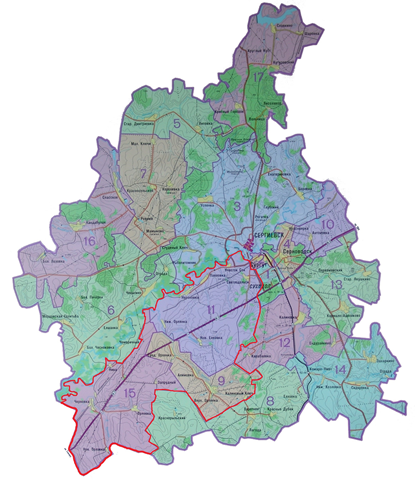 Граница сельских поселений района работ.Рисунок 1. Обзорная схема района работСергиевский район расположен на северо-востоке Самарской области и граничит на севере с Челно-Вершинским и Шенталинским районами, на востоке с Исаклинским, на юго-востоке с Похвистневским, на юге - с Кинель-Черкасским, на юго-западе  с Красноярским, на западе с Елховским и Кошкинским районами. Граница проходит по равнинной местности, что облегчает налаживание экономических связей с соседями.Административный центр района - с. Сергиевск, расположенный в 126 километрах от областного центра города Самары, связан с ним железной дорогой Кротовка-Серные Воды - 2 (конечная станция Серные Воды - 2 в трех километрах от райцентра) и асфальтированной дорогой республиканского значения Самара-Уфа-Челябинск, проходящей по территории района с юго-запада на северо-восток, в 7 километрах от с. Сергиевск. Небольшой участок железной дороги -ветка железнодорожной магистрали Москва-Самара-Челябинск, участвует в настоящее время в перевозках грузов.Железнодорожная коммуникация, тупикового типа, проходящая по территории Сергиевского района обслуживает грузовые перевозки и в настоящее время не участвует в перевозке пассажиров. Участок Серные Воды 2 - Кротовка является объездной веткой, протяженностью 86 км, с количеством путей -1, с видом тяги - не электрифицированная. Грузооборот станции Серные Воды 1 составляет 210 тыс. тонн и Серные Воды 2 составляет 115 тыс. тонн.Связи на федеральном уровне в Сергиевском районе осуществляются по автодороге Москва-Уфа (М-5), входящей в систему автодорог федерального значения и являющейся составляющей транспортного коридора Е-30 «Урал».34 из 69 населенных пунктов Сергиевского района связаны с автодорогой федерального уровня Москва-Уфа (М-5) посредством местных автодорог с твердым покрытием. Общее количество населения, проживающего в 34 населенных пунктах района, составляет 93,4% от общего количества населения.Помимо основных транспортных путей на территории района развита сеть дорог местного значения, соединяющих основные центры хозяйств с селом Сергиевск и сеть дорог, обеспечивающих межрайонные связи.Концепция структуры сети автодорог на территории Самарской области предполагает подразделение их на три типа связей:федерального и территориального значения, обеспечивающие внешние связи области и транзитные связи;областного значения, связывающие административные районы области с ее центром;местного значения, обеспечивающие связи населенных пунктов между собой и с центром административного района.Соответственно, основные направления развития сети автодорог общего пользования в Сергиевском районе рассматриваются по двум позициям:обеспеченность автодорогами для осуществления связей на федеральном и областном уровне;обеспеченность автодорогами для осуществления местных связей.По территории Сергиевского района проложена ветка нефтепровода Альметьевск - Самара, три нити газопровода, линия связи областного значения: кабель «Самараэлектросети», ТУСМ -4, кабель «Самаратрансгаз», Самарский МЭТУС.На территории района нет судоходных рек регионального или областного значения. Наиболее крупная река Сок - приток Волги, является рекой местного значения.Непосредственное обслуживание водным и воздушным транспортом отсутствует, оно осуществимо при использовании, как промежуточного, автотранспорта.На территории Сергиевского района крупные промышленные предприятия сосредоточены в с. Сергиевск, п. Сургут и п.г.г. Суходол (НГДУ «Сергиевскнефть», ОАО «Самараинвестнефть», ОАО «Сургутский комбикормовый завод», ОАО «Серноводский мясокомбинат», ОАО «Маслосыркомбинат Сергиевский», ОАО «Сергиевский ремонтно-механический завод», МУП «Сергиевское полиграфическое предприятие»).Район богат строительными материалами. Почти повсеместно залегают огромные запасы строительного камня, есть известняки, доломиты, гипс, мел, песок, глина.В районе есть запасы поваренной соли, серы.В недрах района имеется нефть, что является важнейшим фактором развития экономики Сергиевского района и Самарской области в целом. Разведаны крупные нефтяные месторождения: Якушкинское, Радаевское, Боровское, Шунгутское, Серноводское.На территории Сергиевского района имеются очень своеобразные минеральные водоемы. Вода их, поступающая из нижнеказанских отложений, отличается высокой минерализацией и жесткостью, а также значительным содержанием сероводорода. Вода и грязь донных отложений местных минерализованных водоемов используется для лечения заболеваний суставов, сердечно-сосудистой и нервной систем, а также кожных, гинекологических, урологических и других болезней на курорте «Сергиевские Минеральные Воды», официальное открытие которого состоялось в 1832 году.Ряд минеральных водоемов за их уникальность выделены как памятники природы. Из них наибольший научный и практический интерес представляют: озера Серное и Голубое, р. Молочка, Михайловский сероводородный источник.Сергиевский район имеет высокий потенциал развития, учитывая:наличие развитой транспортной инфраструктуры;наличие курорта «Сергиевские минеральные воды»;наличие нефтедобывающей и нефтеперерабатывающей промышленности.2.1.2 КлиматТерритория Сергиевского района находится в пределах умеренного климатического пояса. Тип климата -умеренно континентальный. Характерны холодная малоснежная зима, короткие весна и осень, жаркое сухое лето.Среднегодовая температура воздуха составляет +3,5ОС. Наиболее холодный месяц январь, реже февраль. Минимальная отмеченная температура -48ОС. Средняя температура воздуха в январе на севере района -15,2ОС, на юге - 4,6ОС. Переход среднесуточной температуры выше +10ОС наступает в первых числах мая. Характерной особенностью климата является быстрое нарастание температуры воздуха весной. Наиболее теплый месяц в году июль. Максимальная температура в июле достигает +40ОС. Средняя температура июля на севере района +20,3ОС, на юге +21,6ОС. Понижение температуры начинается со второй половины августа, а уже в середине сентября наблюдаются первые заморозки. Осенний сезон превышает весенний на 13-16 дней. Продолжительность периода с температурой выше +10ОС 145 дней. Продолжительность вегетационного периода в среднем составляет 185 дней.Заморозки в воздухе заканчиваются в основном в третьей декаде мая, но в некоторые годы, особенно в пониженных местах, они возможны в первой декаде июня.Продолжительность безморозного периода составляет в среднем 133 дня. Устойчивое промерзание почвы наблюдается в конце ноября начале декабря. Средняя глубина промерзания почвы составляет 79 см, наибольшая - 152 см, наименьшая - 69 см.По количеству выпадающих осадков Сергиевский район относится к зоне умеренного увлажнения. Среднегодовое количество осадков составляет на юге района 370 мм/год и 480 мм/год - на севере. В теплый период осадков выпадает больше, чем в холодный. За теплый период года (апрель-сентябрь) осадки составляют 270 мм, за холодный период - 120 мм.Появление устойчивого снежного покрова наблюдается в среднем в третьей декаде ноября. Наибольшая толщина снежного покрова достигает 40 см. Снег лежит до середины апреля.Преобладающими ветрами в зимний период являются южные и юго-западные, в летний - северные, северо-восточные и северо-западные.Сильные ветра способствуют развитию ветровой эрозии, особенно на остаточно-карбонатных почвах в засушливое время года.Число дней с суховеями за теплый период составляет 15,8, в том числе интенсивных - 3,0 и очень интенсивных - 0,6.Таблица 2.2.1 – Климатические параметры холодного периодаТаблица 2.2.1 – Климатические параметры теплого периода2.1.3. РельефТерритория Сергиевского района находится в пределах Восточно-европейской равнины и представляет собой приподнятую широко-волнистую равнину, которая состоит из возвышенностей с высотами 200-250 м и низменностей, по которым текут реки. Возвышенности обычно имеют вид обширных плоскостей, или плато, простирающихся иногда несколько километров.Район входит в состав геоморфологической провинции Высокого Заволжья, для которой характерно: пересечение возвышенностей глубоко врезающимися речными долинами, высоко поднимающиеся водораздельные поверхности на 100-150 м над долинами рек. Реки, протекающие в широтном направлении, имеют четкую асимметрию склонов, вследствие чего южные и отчасти западные склоны к долинам рек и оврагов круче и короче склонов противоположных экспозиций.Территория Сергиевского района расположена на междуречье рек Сок-Кондурча и Сок-Большой Кинель в северо-восточной части области. Поверхность территории постепенно понижается от востока к западу, в этом направлении текут и реки.В формировании современного рельефа района существенную роль играет коренные пермские породы.В северо-западной части района по правому берегу р. Сок расположены живописные возвышения, поросшие лесом, которые называют Сокскими горами или ярами, хотя это просто холмы, так как их высоты не более 200-250 м. Микрорельеф выражен очень разнообразными элементами рельефа в виде небольших хребтов, отрогов с каменисто-щебнистыми откосами, куполообразными возвышенностями, небольшими перевалами и разнообразными повышениями и понижениями. Картину изрезанности дополняют овраги, балки, встречаемые в большом количестве, иногда имеющие значительные глубины с обрывающимися склонами.Кроме того, часто встречаются беспорядочно разбросанные по склонам и спускам, приуроченные к вершинам оврагов, не имеющие выходов, воронкообразные провалы правильной формы, а также пещеры, возникшие в результате карстовых процессов при выщелачивании растворимых горных пород-известняков, доломитов, гипсов.Для всей территории Сергиевского района, сложенной пермскими и карбонатными породами, характерно развитие карстовых форм рельефа. Но особенно энергично карст развивается в местах распространения гипса и гипсоносной толщи.Широкое развитие карстовых воронок особенно характерно для южных, юго-восточных и юго-западных склонов Серноводской и Якушкинской возвышенностей. Карстовые воронки встречаются группами и в одиночку. По своему размеру они бывают большие и малые, глубокие и мелкие. Почти все воронки, расположенные на склонах возвышенностей, сухие. Воронки, вытянутые в цепочку, часто дают начало образованию оврагов.Карст в Сергиевском районе различен как по возрасту, так и по форме. Более древний карст приурочен к абсолютным отметкам выше 150-160 метров и развит в прослоях гипса и доломита верхнеказанского подъяруса верхней перми. Современный карст приурочен к отметкам ниже 150 метров абсолютной высоты и развит он в гипсах и ангидритах с прослоями доломитов.По своей морфологии эти два карста резко различны. Склоны воронок древнего карста пологие, заросшие. Размеры их различные, диаметр (по верху) достигает 50-60 м. Воронки современного карста асимметричные, с крутыми, порой отвесными склонами, в которых обнажаются гипсы и доломиты. Эти воронки образуют большие группы, расположенные по склонам возвышенностей. Диаметр их по верху от 3 до 20 метров, глубина от 1,5 до 15-20 метров. Цепи воронок, как одного, так и другого карста, указывают направления движения инфильтрационных вод.Карстовые воронки развиты также в поймах и руслах рек, где часто можно наблюдать провалы и западины, которые способствуют образованию озер различных размеров и глубины. Примером таких озер могут служить: озеро Тепловка в пойме реки Сок, воронки округлой формы сечением 3-8 м. в пойме реки Сургут (глубиной 5-8 м), а в долине реки Шунгут воронкой провального типа является озеро Голубое, глубина которого достигает 21 метра. Карст в районе курорта и Серноводска часто обнаруживается и в скважинах, что подтверждалось провалами бурового инструмента на различных глубинах.2.1.4 Сведения о характеристике почвПочвы рассматриваемой территории Сергиевского района представлены черноземами типичными.Характерными особенностями их морфологии являются темно-серая окраска гумусового горизонта с ярко выраженной зернисто-комковатой структурой, наибольшим запасом перегноя в гумусовом слое, постепенный переход из одного горизонта в другой с общим ослаблением гумусовой окраски. Вскипание от действия соляной кислоты отмечается в нижней части гумусового горизонта или в начале переходного. Занимают, в основном, слабопологие и пологие склоны различной экспозиции, а также плато водораздела.Типичные черноземы характеризуются: интенсивным накоплением гумуса, неглубоким вымыванием карбонатов, хорошей структурой.В качестве примера морфологического строения приводится описание разреза площадки  чернозема типичного среднегумусного среднемощного тяжелосуглинистого.Апах. 0-25см Свежий, темно-серый, однородный, тяжелосуглинистый, слабоуплотненный, пылевато-зернисто-комковатый, много корней растений, переход по линии пахоты.АВ 25-50см Свежий, буровато-серый, однородный, тяжелосуглинистый, слабоуплотненный, зернисто-комковатый, корней меньше, переход заметный по цвету и структуре.ВС 50-70см Свежий, бурый с темными затеками, однородный, тяжелосуглинистый, зернисто-ореховато-комковатый, уплотненный, корней мало, переход постепенный.С 70-120 см Слабоувлажненный, желто-бурый со светлыми пятнами карбонатов, тяжелосуглинистый, комковатый, уплотненный.Среди типичных черноземов выделены среднемощные с мощностью гумусовых горизонтов 40-80см, маломощные 20-40см, маломощные укороченные (очень маломощные) менее 20см.2.2 Сведения о хозяйственном освоении и использовании территории, техногенные нагрузки, опыт местного строительства.Район работ расположен на землях: Самарской области, землях администрации муниципального района Сергиевский, ООО «БИО-ТОН», ООО «Национальная аграрная земельная компания»,  ООО Агрокомплекс «Конезавод»Самарский», Федяшева Владимира Николаевича, Логочевой Ирины Валерьевны, Савостина Юрия Анатольевича, участников общедолевой собственности. Агропромышленным комплексом Самарской области выполняется задача по обеспечению региона основными видами растениеводческой продукции. ООО «БИО-ТОН» в Сергиевском районе обрабатывает сегодня около трети всей пашни, а потому от результатов работы предприятия  во многом зависит выполнение муниципалитетом плановых заданий по сбору зерновых. Накопленный опыт строительства в данном регионе, подтверждает достаточную устойчивость грунтов в основании зданий и сооружений .Сведения о деформации зданий и сооружений, зависящих от инженерно-геологических условий, отсутствуют.2.3 Инженерно-геологические условияСогласно технического отчета по инженерно-геологическим изысканиям в геологическом строении площадки,  рассматриваемой под прокладку проектируемой магистральной ВОЛС,  принимают участие отложения нерасчленённого комплекса нижне-верхнечетвертичных  элювиальных и делювиальных суглинистых отложений (e,d I-III).Участки переходов через реки представлены песчано-глинистыми отложениями, относящихся к зонам распространения верхнечетвертичных аллювиальных отложений (aIII).Все грунты перекрыты сверху почвенно-растительным слоем (рIV), а в местах пересечений трассы ВОЛС с автомобильными и железными дорогами – техногенными грунтами (tIV).Весь комплекс четвертичных отложений полосы трассы ВОЛС расположен горизонтально в основном на верхнепермских отложениях (P2).В результате обработки данных буровых работ и лабораторных исследований грунтов до исследованной глубины в составе инженерно-геологических изысканий по данному объекту выделено 14 инженерно-геологических элементов (ИГЭ):ИГЭ-1. Почвенно-растительный слой (рIV). Мощность 0,2-1,2 м.ИГЭ-1а. Насыпной грунт (смесь песка, суглинка, строительного мусора) (tIV). Мощность 0,7-10,0 м;ИГЭ-3. Суглинок тяжелый полутвердый коричневый (edI-III). Мощность 0,4-3,6 м.ИГЭ-4. Суглинок тяжелый тугопластичный коричневый (edI-III). Мощность 0,4-4,0 м.ИГЭ-5. Суглинок тяжелый твердый коричневый (edI-III). Мощность            0,4-3,0 м.ИГЭ-6. Суглинок тяжелый мягкопластичный коричневый (edI-III). Мощность 0,3-4,0 м.ИГЭ-7. Суглинок легкий мягкопластичный черный слабозаторфованный (aIII). Мощность 0,4-3,1 м.ИГЭ-8. Суглинок тяжелый твердый дресвяный (edI-III). Мощность 1,4-4,0 м.ИГЭ-10. Суглинок легкий мягкопластичный коричневый (aIII). Мощность 1,0-3,0 м.ИГЭ-11. Глина легкая твердая темно-коричневая (edI-III). Мощность           0,5-3,6 м.ИГЭ-12. Глина легкая тугопластичная красно-коричневая (edI-III). Мощность 0,6-3,0 м.ИГЭ-13. Песок мелкий темно-коричневый маловлажный (aIII). Мощность 0,8-4,1 м.ИГЭ-14. Песок мелкий темно-коричневый насыщенный водой (aIII). Мощность 0,9-6,0 м.ИГЭ-15. Песок средней крупности серый насыщенный водой (aIII). Мощность 0,5-6,2 м.В  географическом и геологическом отношений трасса ВОЛС расположена на терри-тории Смоленско-Московской возвышенности. В административном отношений район работ расположен в границах Волжского, Кинельского, Красноярского, Сергиевского районов и м.о. г. Кинель.В экономическом отношении район работ является промышленно-сельскохозяйственным. Колхозы, совхозы и фермерские хозяйства связаны между собой сетью просёлочных и асфальтированных дорог.В геологическом строении площадки принимают участие отложения нерасчленённого комплекса нижне-верхнечетвертичных  элювиальных и делювиальных суглинистых отложений (e,d I-III).Участки переходов через реки представлены песчано-глинистыми отложениями, относящихся к зонам распространения верхнечетвертичных аллювиальных отложений (aIII).Все грунты перекрыты сверху почвенно-растительным слоем (рIV), а в местах пересечений трассы ВОЛС с автомобильными и железными дорогами – техногенными грунтами (tIV).Весь комплекс четвертичных отложений полосы трассы ВОЛС расположен горизонтально в основном на верхнепермских отложениях (P2).При инженерно-геологическом обследовании участка работ отрицательные геологические явления типа оползней или обвалов не выявлены. В период снеготаяния и обильных дождей на пологих склонах будет наблюдаться незначительной интенсивности плоскостной смыв в виде эрозии почвы. Другие отрицательные факторы отсутствуют.2.4 Строительство ВОЛСВ настоящее время для организации технологической связи между узлами связи СУАВР и МР и Сергиевск используется два кабеля типа МКСБ 4x4x1,2 и МКСАШпБп 4х4х1,2, введенный в эксплуатацию в 1969 году. Нормативный срок эксплуатации кабеля - 25лет.Предусматривается строительство магистральной ВОЛС на участке УС СУАВР и МР – УС Сергиевского ЛПУМГ. Емкость магистрального участка ВОЛС составляет 24 оптических волокна. Протяженность трассы проектируемой  ВОЛС в грунте с учетом захода на ГРС-16 и НУП 4/8к составляет 135,0 км.Строительство ВОЛС предусматривается оптическим кабелем марки ОК-ЗПС на 24 ОВ, который прокладывается в грунте на глубине 1,2 м от спланированной поверхности земли.Волоконно-оптический кабель связи одномодовый на 24 оптических волокна предназначен для прокладки в грунт 1-3 групп, в кабельной канализации, по мостам и эстакадам,  в коллекторах и туннелях. Кабель модульной конструкции, состоящий из центрального силового элемента, в виде стеклопластикового стержня и трех оптических модулей и кардели вокруг него. Два оптических модуля по 10 оптических волокон G.652В – «Фуджикура», один оптический модуль с 4 оптическими волокнами G.655C – «Фуджикура», в полиэтиленовой оболочке, вокруг которого расположены модульные трубки с оптическими волокнами, с гидрофобным заполнителем, бронированный стальными оцинкованными проволоками и наружной оболочкой из полиэтилена высокой плотности. Кабель имеет следующие технические характеристики:- допустимая растягивающая нагрузка – 7,0 кН;- допустимая раздавливающая нагрузка – 5 кН/100 мм;-  допустимый радиус изгиба при монтаже  – не менее 20 наружных диаметров кабеля;-  температурный диапазон эксплуатации от – 40 до + 50 градусов Цельсия;- тип оптического волокна – одномодовый, с дисперсией, оптимизированной для использования на длине волны 1,31 и 1,55 мкм;-  коэффициент затухания при длине волны 1550нм – не более 0,22 дБ/км, а при длине волны 1300 нм – не более 0,7 дБ/км;-  наружный диаметр на 24 ОВ – 12,9 ±0,2 мм.Строительная длина оптического кабеля для прокладки в грунте составляет 4,0 км.Схема разварки оптических волокон показана на чертеже 10517.РП.0.000.0-ОТР1.СС.Г.06. В местах стыка строительных длин оптического кабеля предусматривается монтаж универсальных муфт типа МТОК, устанавливаемых в камеры оптические трубопроводные в грунте. Оптические волокна, предназначенный для передачи данных КП ТМ размещаются на отдельной монтажной кассете. Для монтажа муфт предусматриваются запасы кабеля по 15 м от каждого конца строительной длины кабеля, которые укладываются в камеру оптическую трубопроводную.Температура эксплуатации муфт от -60°С до +70°С, относительная влажность (среднегодовое значение) до 100% при 25°С. Монтаж муфт выполняется в соответствии с "Инструкцией по монтажу тупиковой муфты МТОК  на оптических кабелях связи (редакция 2)" от 01.08.2005 г. Для осуществления  периодических  измерений  величины  сопротивления изоляции оболочки кабеля из повива стальных проволок через 16-20 км трассы устанавливается контейнер проводов заземления (КПЗ-М) в месте установки муфты, на глубине недоступной сельскохозяйственной технике. Для заземления брони кабелей связи при вводе их в здание объектов связи используется щиток заземления с изоляторами.Для предотвращения механических повреждений кабеля при проведении земляных работ предусматривается прокладка сигнально-поисковой полиэтиленовой ленты ЛСО-40 на глубине 0,6 м от спланированной поверхности земли. С целью нанесения наименьшего экологического ущерба при строительстве ВОЛС переходы автодорог с усовершенствованным покрытием, выполняются закрытым методом горизонтально-направленного бурения (ГНБ), переходы через овраги, водные преграды, переходы через железнодорожные пути выполняются закрытым способом методом ГНБ с прокладкой двух полиэтиленовых труб низкого давления 63х7,1 мм. Переходы грунтовых дорог выполняются открытым способом с защитой проектируемого кабеля полиэтиленовой трубой низкого давления 63х7,1 мм. При пересечении с действующими коммуникациями проектируемый кабель защищается  трубой ПНД 63х5,8 мм.Полиэтиленовые трубы низкого давления ПНД 63х7,1 и ПНД 63х5,8 выполнены из материала химически стойкого, обладающего диэлектрическими свойствами, малотоксичного, устойчивого к коррозии. Эксплуатационные свойства труб ПНД хорошо сохранятся в температурном режиме от -70Сo до +60Сo, гарантированный срок службы – 50 лет.Способы прокладки кабеля приняты, исходя из рельефа местности, наличия на трассе естественных и искусственных препятствий, а также категории грунтов.Проектом предусматриваются железобетонные столбики для фиксации трассы на поворотах, в местах расположения муфт, концов труб, проложенных под автодорогами, железной дорогой, магистральными трубопроводами и водными преградами, а так же на прямолинейных участках трассы через каждые 250-300 м. На пахотных землях для фиксации трассы и в местах установки муфт предусматривается установка электронных маркеров шарового типа на глубине недоступной сельскохозяйственной технике.Прокладка кабеля предусматривается в основном кабелеукладчиком, при этом траншея не разрабатывается, грунт раздвигается и уплотняется специальным ножом, установленным на кабелеукладчике, и в образовавшуюся щель прокладывается кабель. Данная технология прокладки кабеля не нарушает структуру почвы, и земли  не  утрачивают свою хозяйственную первоначальную ценность. Разработка траншеи под прокладку кабеля в стесненных условиях выполняется экскаватором и вручную, а на пересечениях с инженерными коммуникациями - только вручную.При пересечении проектируемой ВОЛС с инженерными коммуникациями (кабели связи, силовые кабели, газопровод, водопровод, канализация, закрытые осушительные сети) рытье траншей в охранных зонах разрабатывается вручную в присутствии представителей эксплуатирующих организаций, при этом земляные работы производятся без применения механизмов и ударных инструментов. При рытье траншей вблизи существующих подземных коммуникаций предварительное шурфование является обязательным.При пересечении газопроводов (ср. д., н.д.) проектируемый кабель прокладывается на глубине не менее 0,5 м от нижней образующей трубы в защитном футляре из трубы ПНД 63х5,8 мм.При пересечении кабелей связи и силовых кабелей проектируемый кабель прокладывается на глубине не менее 0,4 м ниже существующих коммуникаций в защитном футляре из трубы ПНД 63х5,8 мм.При пересечении закрытых осушительных сетей проектируемый кабель прокладывается на глубине не менее 0,6 м от нижней образующей трубы в защитном футляре из трубы ПНД 63х5,8 мм.При пересечении водопровода и канализации проектируемый кабель прокладывается выше коммуникаций на расстоянии не менее 0,5 м от верхней образующей трубы в защитном футляре из трубы ПНД 63х5,8 мм.На пересечениях с коридором коммуникаций (газопроводами, нефтепроводами, продуктопроводами, и пр.), выполняемых методом горизонтально-направленного бурения (ГНБ), предусмотрена прокладка двух полиэтиленовых труб диаметром 63мм, в одной из которых прокладывается кабель, а вторая является резервной. 2.5 Узел связи Сергиевского ЛПУМГ (с. Суходол)Внешнее электроснабжение узла связи осуществляется от ПР-4 (0,4кВт, 250А) и 1 секции КТП цеха КЦ-1(0,4кВт, 200А) с автоматическим включением дизельной электростанции. Электропитание узла связи Сергиевского ЛПУМГ соответствует первой категории особой группы  по надежности электроснабжения. Реконструкция или дооборудование внешнего электроснабжения и резервных АДЭС не требуется.Электроснабжение проектируемого оборудования связи предусматривается от существующего распределительного щита  ПР.На вводе для учета электроэнергии в распределительном щите ПР предусматривается установка счетчика электроэнергии с классом точности 0,5. Подключение счетчика выполняется через трансформаторы тока классом точности 0,5 с коэффициентом трансформации 250/5.Схема электроснабжения УС Сергиевского ЛПУМГ по переменному току приведена в основном комплекте чертежей.Проектом предусматривается заземление вновь устанавливаемого оборудования присоединением металлических нетоковедущих частей оборудования к внутреннему контуру заземления проводом марки ПВ3. Существующий внутренний контур заземления помещения ЛАЗ выполнен шиной заземления, проложенной совместно с кабельными лотками. Вновь устанавливаемое оборудование расположено в непосредственной близости к контуру заземления.Электропитание проектируемого оборудования связи необходимо осуществлять от электропитающей установки напряжением  =48В. Согласно частному заданию на корректировку проектной документации по объекту «Реконструкция КЛС на участке УС Средняя Волга-НУП6/8к-НУП1/8. ВОЛС на участке СУАВиМР Лопатино-КС-8-Сергиевск» в электропитающих установках (ЭПУ) необходимо предусмотреть две группы аккумуляторных батарей из расчета обеспечения непрерывной работы оборудования связи в аварийном режиме не менее 6 часов. Исходя из расчета, приведенного на листе 10517.РП.0.000.0-ОТР1.РС.02, предусматривается установка электропитающей установки СЭПУС 220/48-2,4/0,8/3 с тремя блоками выпрямителей и двумя группами батарей типа M12V60FT.  Максимальная мощность проектируемой электропитающей установки составляет 2,65 кВт2.6 Характеристики планируемого развития территории проектированияПлощадь рассматриваемой территории в границах проектирования для размещения объекта составляет 24 га.Зона планируемого размещения объекта «Реконструкция КЛС на участке УС Средняя Волга-НУП6/8к-НУП1/8. ВОЛС на участке СУАВиМР Лопатино-КС-8-Сергиевск». Земельный участок для размещения объекта расположен в Сергиевском районе Самарской области..Согласно правилам землепользования и застройки на территории Сергиевского района, территория, в границах планировки проектируемого объекта «Реконструкция КЛС на участке УС Средняя Волга-НУП6/8к-НУП1/8. ВОЛС на участке СУАВиМР Лопатино-КС-8-Сергиевск» располагается в следующих зонах:территориальных  зон: - в зоне С1 - зона сельскохозяйственных угодий
 зон с особыми условиями использования территорий: зоны охраны водных объектов:-  в зоне "ВД" водоохранная зона  (р. Черновка; р. Орлянка; р. Елховка; ручей Казачка) 3. Проект межевания территории3.1. Исходно-разрешительная документацияПроектная документация по объекту «Реконструкция КЛС на участке УС Средняя Волга-НУП6/8к-НУП1/8. ВОЛС на участке СУАВиМР Лопатино-КС-8-Сергиевск» разрабатывалась на основании заключенного договора между ДОАО «Газпроектинжиниринг» со стороны Заказчика и ООО «Инвестстрой» со стороны Исполнителя. Реквизиты сторон приведены ниже:Заказчик: 394007 г. Воронеж, Ленинский проспект, 119, тел.: (473) 226-45-01, факс: (473) 226-36-04, ИНН 3661001457, КПП 366750001.Исполнитель: 160012, Россия, Вологодская обл., г. Вологда, ул. Козленская, д. 119 а, ИНН 3525126062, р/с 40702810101150000000  ПАО Банк «ФК Открытие», Кор/счет № 30101810300000000985,  БИК 044525985 Тел./факс. (8172)75-06-06,  Е-mail: sekretar@investstroy-vologda.ruПроектные решения по объекту «Реконструкция КЛС на участке УС Средняя Волга-НУП6/8к-НУП1/8. ВОЛС на участке СУАВиМР Лопатино-КС-8-Сергиевск» в границах ответственности ООО «Газпром трансгаз Самара» разработаны на основании  документов:Задания на корректировку проектной документации по объекту «Реконструкция КЛС на участке УС Средняя Волга-НУП6/8к-НУП1/8.ВОЛС на участке СУАВиМР Лопатино-КС-8-Сергиевск» №090010, утвержденное Заместителем Председателя Правления ОАО «Газпром» А.Г. Ананенковым 20.01.2006г;Технических требований на корректировку проектной документации «Реконструкция КЛС на участке УС Средняя Волга-НУП6/8к-НУП1/8. ВОЛС на участке СУАВиМР Лопатино-КС-8 Сергиевск»;Рабочего проекта «Реконструкция КЛС на участке УС Средняя Волга - НУП6/8к - НУП1/8», шифр №3251 ОАО Гипрогазцентр»);Технических условий по результатам обследования объекта «Реконструкция КЛС на участке УС Средняя Волга-НУП6/8к-НУП1/8.ВОЛС на участке СУАВиМР Лопатино-КС-8-Сергиевск» (Линейная часть) от 18.07.2014;Технических условий по результатам обследования объекта «Реконструкция КЛС на участке УС Средняя Волга-НУП6/8к-НУП1/8.ВОЛС на участке СУАВиМР Лопатино-КС-8-Сергиевск» (Станционная часть) от 18.07.2014;Технических условий на пересечение и параллельное прохождение кабелем связи трубопроводов ЦЭРТ №1,2,3 ОАО «Самаранефтегаз»;Технических условий от управления маркшейдерских работ (УМР) на проведение работ по объекту проектирования «Реконструкция КЛС на участке УС Средняя Волга – НУП6/8к – УП1/8. ВОЛС на участке СУАВРиМР Лопатино – КС-8-Сергиевск в Самарской области Волжском, Кинельском, Красноярском и Сергиевском районах»;Технических  условий от ОАО «МН «Дружба» №03-01-25/20962 от 28.07.14 на пересечение и параллельное прохождение с существующими нефтепроводами МН «Самара-Лопатино» Ду1000 мм на 15 км, 21 км трассы, МН «Лопатино-КНПЗ» Ду500мм на 2км трассы;Технических условий от Новокуйбышевской нефтехимической компании от 23.07.14 №02-13/2294;Технических условий от ЗАО «Отрадненский ГПЗ» от 29.07.2014 №8/1094;Правоустанавливающих документов .При проектировании были использованы:Исходные данные ООО «Газпром трансгаз Самара»;Материалы сбора исходных данных, изысканий и согласований, выполненных ДОАО «Газпроектинжиниринг»;Отчет по инженерно-геодезическим изысканиям представленный в томе 10517.РП.0-ТГИ1;Отчет по инженерно-геологичечским изысканиям представленный в томе 10517.РП.0-ИГИ1;СТО Газпром 2-1.12-434-2010 «Инструкция о составе, порядке разработки, согласования и утверждения проектно-сметной документации на строительство зданий и сооружений ОАО «Газпром»;СТО Газпром 2-1.11-170-2007 «Инструкция по устройству молниезащиты зданий, сооружений и коммуникаций ОАО «Газпром»;CТО Газпром 11-001-2011 «Технологическая связь. Термины и определения»;Федеральный закон от 07.07.2003 N 126-ФЗ «О связи»;Федеральный закон от 27.07.2006 г. № 149-ФЗ «Об информации, информационных технологиях и защите информации»;Приказ Министерства информационных технологий и связи РФ №1 от 09.01.2008г. «Об утверждении требований по защите сетей связи от несанкционированного доступа к ним и передаваемой посредством их информации»;Постановление Правительства РФ от 31 декабря 2004г. №895 «Об утверждении Положения о приоритетном использовании, а также приостановлении или организации использования любых сетей связи во время природного и техногенного характера»;СНиП 21-01-97 «Пожарная безопасность зданий и сооружений»;BCH-600-IV-87 «Техника безопасности при монтаже технологического оборудования и электропитающих устройств»;ПУЭ «Правила устройства электроустановок» изд. 6,7;Правила противопожарного режима в Российской Федерации, утвержденные Постановлением Правительства РФ №390 от 25.04.12г.СТО 2-6.2-149-2007 «Категорийность электроприемников промышленных объектов ОАО «Газпром».3.2. Сведения о категории земель, на которых располагается (будет располагаться) объект капитального строительства.Земли, на которых будет располагаться объект «Реконструкция КЛС на участке УС Средняя Волга-НУП6/8к-НУП1/8. ВОЛС на участке СУАВиМР Лопатино-КС-8-Сергиевск» проходит по землям сельскохозяйственного назначения и землям промышленности, энергетики, транспорта, связи, радиовещания, телевидения, информатики, земли для обеспечения космической деятельности, земли обороны, безопасности и земли иного специального назначения.3.3. Сведения о размере средств, требующихся для возмещения убытков правообладателям земельных участковУбытки, причиняемые временным занятием земель, подлежат возмещению в полном объеме пользователям земли, понесшим эти убытки. Возмещение этих убытков, включая упущенную выгоду, производится предприятием, которому отведены земельные участки.Упущенная выгода исчисляется умножением величины ежегодного дохода на коэффициент, соответствующий периоду восстановления нарушенного производства в соответствии с постановлением Правительства РФ от 07.05.2003г. №262.Размер средств, требующихся для возмещения убытков правообладателям земельных участков, производится согласно договору аренды на земельные участки.3.4. Расчет полосы отвода земельных участков.Трасса ВОЛС проходит в основном по землям сельскохозяйственного назначения, которые изымаются во временное (на период строительства) пользование, с оформлением временного отвода земель сроком до одного года. Земли при прокладке ВОЛС не выводятся из оборота. Размеры земельных участков, предоставленных для размещения ВОЛС, представлены в таблице 3.1Таблица 3.1 - Размеры земельных участков, предоставленных для размещения ВОЛСДля проведения строительных работ в соответствии с СН 461-74 «Нормы отвода земель для линий связи» необходим земельный участок в виде полосы земли шириной 6 метров. Особо охраняемые земли, земли федерального подчинения, памятники культурного наследия и месторождения полезных ископаемых на площадках строительства отсутствуют. При выборе трассы были учтены:- правовые основы выбора земельного участка в соответствии с нормами Земельного, Градостроительного кодексов Российской Федерации;- требования Федеральных законов «О недрах» (в редакции от 3 марта 1995 года с изменениями от 10 февраля 1999 года, 2 января 2001 года, 14 мая 2001 года, 8 августа 2001 года), «Об охране окружающей среды» от 10 января 2002 года № 7-ФЗ,  «О санитарном эпидемиологическом благополучии населения» от 30 марта 1999 года № 52-ФЗ (с изменениями от 30 декабря 2001 года), «Об экологической экспертизе» от 23 ноября 1995 года № 174-ФЗ в редакции ФЗ от 15 апреля 1998 года № 65-ФЗ,  «Об архитектурной деятельности в РФ» от 17 ноября 1995 года № 169-ФЗ с изменениями от 30 декабря 2001 года, «О безопасности дорожного движения» от 10 декабря 1995 года № 196-ФЗ с изменениями от 2 марта 1999 года, «О внесении изменений в градостроительный кодекс Российской Федерации и отдельные законодательные акты Российской Федерации» от 18 декабря . № 232 - ФЗ;- постановления правительства РФ: «Об утверждении Положения территориального землеустройства» от 7 июня 2002 года № 396, «Об утверждении Положения о контроле за проведением землеустройства» от 26 апреля 2002 года № 273,  «Об утверждении Положения о государственной экспертизе землеустроительной документации» от 4 апреля 2002 года № 214, «Об утверждении Правил возмещения собственникам земельных участков, землепользователям, землевладельцам и арендаторов земельных участков убытков, причиненных изъятием или временным занятием земельных участков, ограничением прав собственников земельных участков, землепользователей, землевладельцев и арендаторов земельных участков либо ухудшением качества земель в результате деятельности других лиц» от 7 мая 2003 года № 262.3.5 Перечень пересекаемых объектов3.6. Охранные зоны.Для обеспечения нормальных условий эксплуатации и исключения возможности повреждения магистральных трубопроводов и их объектов вокруг них устанавливаются охранные зоны: -вдоль трассы трубопровода – в виде участка земли, ограниченного условными линиями, проходящими в 16 метрах от оси трубопровода с каждой стороны; -вдоль трасс многониточных трубопроводов, транспортирующих нефть, магистральных трасс газопровода, водопровода, в виде участка земли, ограниченного условными линиями, проходящими в 25 метрах от осей крайних трубопроводов. Магистральные нефтепроводы с входящим в состав оборудованием являются объектами повышенной опасности, повреждение которых ставит под угрозу безопасность населения, может привести к возникновению пожаров, загрязнению рек и окружающей среды. Согласно Правилам охраны магистральных нефтепроводов, утвержденным постановлением Госгортехнадзора РФ от 22.04.1992 года № 9, для исключения возможности повреждения трубопроводов (при любом виде их прокладки) устанавливаются охранные зоны. -вдоль воздушных линий электропередачи -в виде воздушного пространства над землей, ограниченного параллельными вертикальными плоскостями, отстоящими по обе стороны линии на расстояние от крайних проводов по горизонтали -вдоль подземных кабельных и для воздушных линий связи -в виде участков земли вдоль этих линий, определяемых параллельными прямыми, отстоящими от трассы подземного кабеля связи или от крайних проводов воздушных линий связи и линий радиофикации не менее чем на 2 метра с каждой стороны;В охранных зонах запрещается производить всякого рода действия, которые могут нарушить нормальную эксплуатацию трубопроводов и коммуникаций, либо привести к его повреждению.Любые работы и действия, проводимые в охранной зоне трубопровода, кроме ремонтно-восстановительных и сельскохозяйственных работ, могут выполняться только по получении «Разрешения на производство работ в охранной зоне магистрального трубопровода» от предприятия трубопроводного транспорта.3.7. Водоохранные зоныДля предотвращения засорения и загрязнения поверхностных вод предусматривается организация водоохранных зон. Водоохранными зонами являются территории, которые примыкают к береговой линии морей, рек, ручьев, каналов, озер, водохранилищ, на которых устанавливается специальный режим осуществления хозяйственной или иной деятельности в целях предотвращения загрязнения, засорения, заиления, истощения водных объектов, а так же сохранения среды обитания водных биологических ресурсов и других объектов животного и растительного мира.Это зоны специального режима для хозяйственной и промышленной деятельности. Соблюдение специального режима в водоохранных зонах представляет собой неотъемлемую часть природоохранных мероприятий.Ширина водоохранной зоны морей, рек, ручьев, каналов, озер, водохранилищ и ширина их прибрежной защитной полосы за пределами территорий городов и других поселений устанавливаются  от соответствующей береговой линии.Согласно Постановлению  губернатора Самарской области от 26.07.1999 N 195 "О минимальных размерах водоохранных зон водных объектов и их прибрежных защитных полос на территории Самарской области» составляет:Орлянка— река в России, протекает в Сергиевском районе Самарской области. Устье реки находится в 135 км по левому берегу Сока. Длина реки составляет 30 км. Имеет правый приток — Елховку. По данным государственного водного реестра России относится к Нижневолжскому бассейновому округу, водохозяйственный участок реки —Сок от истока и до устья, речной подбассейн реки — Подбассейн отсутствует. Речной бассейн реки — Волга от верховий Куйбышевского водохр до впадения в Каспий.Елховка — река в России, протекает в Сергиевском районе Самарской области. Устье реки находится в 9,5 км по правому берегу реки Орлянка. Длина реки составляет 11 км. Река пересекает село Новая Елховка и трассу М5. По данным государственного водного реестра России относится к Нижневолжскому бассейновому округу, водохозяйственный участок реки —Сок от истока и до устья, речной подбассейн реки — Подбассейн отсутствует. Речной бассейн реки — Волга от верховий Куйбышевского водохр до впадения в Каспий В границах водоохранных зон допускается проектирование, размещение, строительство, реконструкция, ввод в эксплуатацию, эксплуатация хозяйственных и иных объектов при условии оборудования таких объектов сооружениями, обеспечивающими охрану водных объектов от загрязнения, засорения и истощения вод в соответствии с водным законодательством и законодательством в области охраны окружающей среды.3.8. Ведомость координатПриложение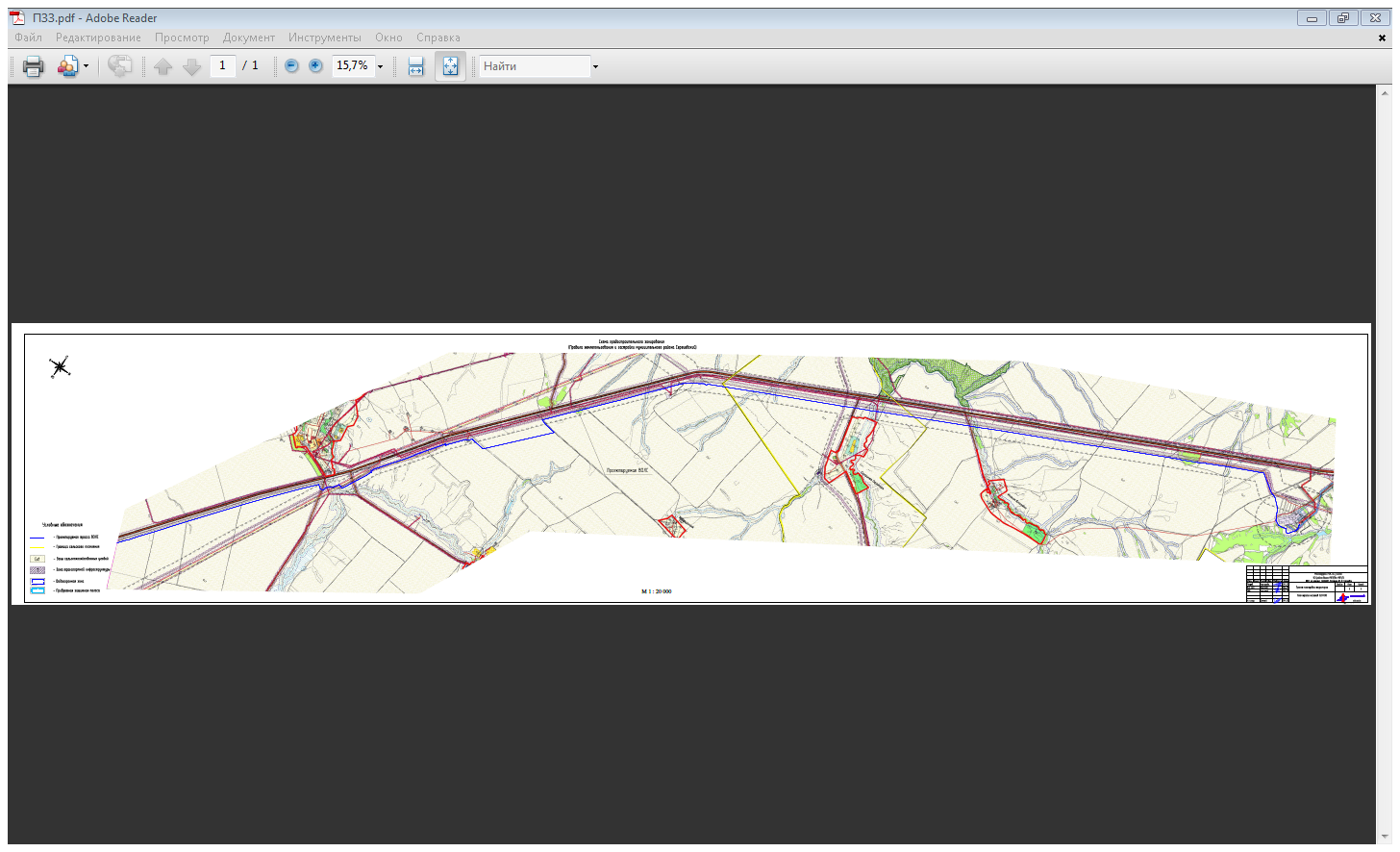 ГЛАВАСЕЛЬСКОГО ПОСЕЛЕНИЯ СВЕТЛОДОЛЬСКМУНИЦИПАЛЬНОГО РАЙОНА СЕРГИЕВСКИЙСАМАРСКОЙ ОБЛАСТИПОСТАНОВЛЕНИЕ20 апреля 2015г.                                                                                                                                                                                                                      №17О проведении публичных слушаний по проекту планировки и межеванию территории для проектирования и строительства объекта  «Реконструкция КЛС на участке УС Средняя Волга – НУП6/8к – НУП1/8. ВОЛС на участке СУАВиМР Лопатино-КС-8-Сергиевск» в границах сельского поселения Светлодольск муниципального района Сергиевский Самарской областиВ целях соблюдения права человека на благоприятные условия жизнедеятельности, прав и законных интересов правообладателей земельных участков и объектов капитального строительства в соответствии с частью 5 статьи 46 Градостроительного кодекса Российской Федерации, руководствуясь статьей 28 Федерального закона от 06 октября 2003 года № 131-ФЗ «Об общих принципах организации местного самоуправления в Российской Федерации», Уставом сельского поселения Светлодольск муниципального района Сергиевский Самарской области, Порядком организации и проведения публичных слушаний в сфере градостроительной деятельности сельского поселения Светлодольск муниципального района Сергиевский Самарской области, утвержденным решением Собрания представителей сельского поселения Светлодольск муниципального района Сергиевский Самарской области от  20 декабря 2012 года  №19, ПОСТАНОВЛЯЮ:1. Провести на территории сельского поселения Светлодольск муниципального района Сергиевский Самарской области публичные слушания по проекту планировки и межеванию территории для проектирования и строительства объекта «Реконструкция КЛС на участке УС Средняя Волга – НУП6/8к – НУП1/8. ВОЛС на участке СУАВиМР Лопатино-КС-8-Сергиевск» в границах сельского поселения Светлодольск муниципального района Сергиевский Самарской области. Материалы по обоснованию проекта планировки территории прилагаются. 2. Срок проведения публичных слушаний по проекту планировки и межеванию территории для проектирования и строительства объекта «Реконструкция КЛС на участке УС Средняя Волга – НУП6/8к – НУП1/8. ВОЛС на участке СУАВиМР Лопатино-КС-8-Сергиевск» в границах сельского поселения Светлодольск муниципального района Сергиевский Самарской области - с 21 апреля 2015 года по 20 мая 2015 года.3. Срок проведения публичных слушаний исчисляется со дня официального опубликования настоящего постановления до дня официального опубликования заключения о результатах публичных слушаний.4. Органом, уполномоченным на организацию и проведение публичных слушаний в соответствии с настоящим постановлением, является Администрация сельского  поселения Светлодольск муниципального района Сергиевский Самарской области (далее Администрация).5. Представление участниками публичных слушаний предложений и замечаний по проекту планировки и межеванию территории для проектирования и строительства объекта «Реконструкция КЛС на участке УС Средняя Волга – НУП6/8к – НУП1/8. ВОЛС на участке СУАВиМР Лопатино-КС-8-Сергиевск» в границах сельского поселения Светлодольск муниципального района Сергиевский Самарской области, а также их учет осуществляется в соответствии с Порядком организации и проведения публичных слушаний в сфере градостроительной деятельности сельского поселения Светлодольск муниципального района Сергиевский Самарской области, утвержденным решением Собрания представителей сельского поселения Светлодольск муниципального района Сергиевский Самарской области от 20 декабря 2012 года №19.6. Место проведения публичных слушаний (место ведения протокола публичных слушаний) в сельском поселении Светлодольск муниципального района Сергиевский Самарской области:  446550, Самарская область, муниципальный район Сергиевский, п. Светлодольск, ул. Полевая, д. 1.7. Провести мероприятие по информированию жителей поселения по вопросу публичных слушаний  в п. Светлодольск – 28.04.2015 года в 18.00, по адресу: Самарская область, муниципальный район Сергиевский, п. Светлодольск, ул. Полевая, дом 1.  8. Администрации в целях доведения до населения информации о содержании проекта планировки и межевания территории для проектирования и строительства объекта «Реконструкция КЛС на участке УС Средняя Волга – НУП6/8к – НУП1/8. ВОЛС на участке СУАВиМР Лопатино-КС-8-Сергиевск» в границах сельского поселения Светлодольск муниципального района Сергиевский Самарской области, обеспечить организацию выставок, экспозиций, демонстрационных материалов в месте проведения публичных слушаний (месте ведения протокола публичных слушаний) и месте проведения мероприятия по информированию жителей поселения по вопросу публичных слушаний.9. Прием замечаний и предложений по проекту планировки и межеванию территории для проектирования и строительства объекта «Реконструкция КЛС на участке УС Средняя Волга – НУП6/8к – НУП1/8. ВОЛС на участке СУАВиМР Лопатино-КС-8-Сергиевск» в границах сельского поселения Светлодольск муниципального района Сергиевский Самарской области от жителей поселения и иных заинтересованных лиц осуществляется по адресу, указанному в пункте 6 настоящего постановления, в рабочие дни с 10 часов до 19 часов, в субботу с 12 часов до 17 часов.10. Прием замечаний и предложений от жителей поселения и иных заинтересованных лиц по проекту планировки и межеванию территории для проектирования и строительства объекта «Реконструкция КЛС на участке УС Средняя Волга – НУП6/8к – НУП1/8. ВОЛС на участке СУАВиМР Лопатино-КС-8-Сергиевск» в границах сельского поселения Светлодольск муниципального района Сергиевский Самарской области прекращается 13 мая 2015 года.11. Назначить лицом, ответственным за ведение протокола публичных слушаний, протокола мероприятия по информированию жителей поселения по вопросу публичных слушаний ведущего специалиста Администрации сельского поселения Светлодольск муниципального района Сергиевский Самарской области, Васильеву Тамару Васильевну.12. Опубликовать настоящее постановление в газете «Сергиевский вестник».13. Администрации в целях заблаговременного ознакомления жителей поселения и иных заинтересованных лиц с проектом планировки и межевания территории для проектирования и строительства объекта «Реконструкция КЛС на участке УС Средняя Волга – НУП6/8к – НУП1/8. ВОЛС на участке СУАВиМР Лопатино-КС-8-Сергиевск» в границах сельского поселения Светлодольск муниципального района Сергиевский Самарской области обеспечить:размещение проекта планировки и межевания территории для проектирования и строительства объекта «Реконструкция КЛС на участке УС Средняя Волга – НУП6/8к – НУП1/8. ВОЛС на участке СУАВиМР Лопатино-КС-8-Сергиевск» в границах сельского поселения Светлодольск муниципального района Сергиевский Самарской области на официальном сайте Администрации муниципального района Сергиевский в информационно-телекоммуникационной сети «Интернет» - http://www.sergievsk.ru;беспрепятственный доступ к ознакомлению с проектом планировки и межевания территории для проектирования и строительства объекта «Реконструкция КЛС на участке УС Средняя Волга – НУП6/8к – НУП1/8. ВОЛС на участке СУАВиМР Лопатино-КС-8-Сергиевск» в границах сельского поселения Светлодольск муниципального района Сергиевский Самарской области в здании Администрации поселения (в соответствии с режимом работы Администрации поселения).14. В случае если настоящее постановление будет опубликовано позднее календарной даты начала публичных слушаний, указанной в пункте 2 настоящего постановления, то дата начала публичных слушаний исчисляется со дня официального опубликования настоящего постановления. При этом установленная в настоящем постановлении календарная дата, до которой осуществляется прием замечаний и предложений от жителей поселения и иных заинтересованных лиц, а также дата окончания публичных слушаний переносятся на соответствующее количество дней.Глава сельского поселения Светлодольскмуниципального района СергиевскийН.В. АндрюхинПриложениек постановлению Главы сельского поселения Светлодольскмуниципального района Сергиевский Самарской области№17 от “20” апреля 2015 г.ОглавлениеОглавление………………………………………………………………………………………………………………………………………………………31.Проект планировки территории. Основная часть…………………………………………………………………………………………………………..41.1. Исходно-разрешительная документация…………………………………………………………………………………………………………………41.2. Характеристика территории проектируемого объекта…………………………………………………………………………………………………..51.3. Основные проектные решения………………………………………………………………………...…………………………………………………111.4 Сведения о категории, классе и проектной мощности линейного объекта……………………………………………………………………………121.5 Технико-экономическая характеристика объекта……………………………………………………………………………………………………….121.6 Материально-техническое обеспечение строительства. Транспортная схема……………………...…………………………………………………131.7 Перечень мероприятий, обеспечивающих безопасность подразделений пожарной охраны при ликвидации пожара…….………………………141.8 Описание и обоснование проектных решений, обеспечивающих пожарную безопасность линейного объекта…………………………… …...141.9 Проектные решения по предупреждению ЧС техногенного и  природного характера………………………………………………………………152. Материалы по обоснованию проекта планировки территории. Пояснительная записка……………………………………………………………...172.1 Обоснование размещения  линейного объекта на планируемой территории…………………………………………………………………………172.1.1 Административное положение…………………………………………………………………………………………………………………………202.1.2 Климат……………………………………………………………………………………………………………………………………………………222.1.3. Рельеф……………………………………………………………………………………………..……………………………………………………..232.1.4 Сведения о характеристике почв……………………………………………………………………………………………………………………….242.2 Сведения о хозяйственном освоении и использовании территории, техногенные нагрузки, опыт местного строительства……………………..252.3 Инженерно-геологические условия……………………………………………………………………………………………………………………....252.4 Строительство ВОЛС……………………………………………………………………………………………………………………………………...262.5  Узел связи Сергиевского ЛПУМГ (с. Суходол)………………………………………………………………………………………………………...28 2.6 Характеристики планируемого развития территории проектирования………………………………………………………………………………..283. Проект межевания территории…………………………………………………………………………………………………………………………….303.1. Исходно-разрешительная документация………………………………………………………………………………………………………………..303.2. Сведения о категории земель, на которых располагается (будет располагаться) объект капитального строительства…...……………………...313.3. Сведения о размере средств, требующихся для возмещения убытков правообладателям земельных участков…………………………………..313.4. Расчет полосы отвода земельных участков……………………………………………………………………………………………………………..313.5 Перечень пересекаемых объектов………………………………………………………………………………………………………………………..333.6. Охранные зоны……………………………………………………………………………………………………………………………………………343.7. Водоохранные зоны……………………………………………………………………………………………………………………………………....353.8. Ведомость координат……………………………………………………………………………………………………………………………………..36Приложение……………………………………………………………………………………………………………………………………………………431.Проект планировки территории. Основная часть.1.1. Исходно-разрешительная документацияПроектная документация по объекту «Реконструкция КЛС на участке УС Средняя Волга-НУП6/8к-НУП1/8. ВОЛС на участке СУАВиМР Лопатино-КС-8-Сергиевск» разрабатывалась на основании заключенного договора между ДОАО «Газпроектинжиниринг» со стороны Заказчика и ООО «Инвестстрой» со стороны Исполнителя. Реквизиты сторон приведены ниже:Заказчик: 394007 г. Воронеж, Ленинский проспект, 119, тел.: (473) 226-45-01, факс: (473) 226-36-04, ИНН 3661001457, КПП 366750001.Исполнитель: 160012, Россия, Вологодская обл., г. Вологда, ул. Козленская, д. 119 а, ИНН 3525126062, р/с 40702810101150000000  ПАО Банк «ФК Открытие», Кор/счет № 30101810300000000985,  БИК 044525985 Тел./факс. (8172)75-06-06,  Е-mail: sekretar@investstroy-vologda.ruПроектные решения по объекту «Реконструкция КЛС на участке УС Средняя Волга-НУП6/8к-НУП1/8. ВОЛС на участке СУАВиМР Лопатино-КС-8-Сергиевск» в границах ответственности ООО «Газпром трансгаз Самара» разработаны на основании  документов:Задания на корректировку проектной документации по объекту «Реконструкция КЛС на участке УС Средняя Волга-НУП6/8к-НУП1/8.ВОЛС на участке СУАВиМР Лопатино-КС-8-Сергиевск» №090010, утвержденное Заместителем Председателя Правления ОАО «Газпром» А.Г. Ананенковым 20.01.2006г;Технических требований на корректировку проектной документации «Реконструкция КЛС на участке УС Средняя Волга-НУП6/8к-НУП1/8. ВОЛС на участке СУАВиМР Лопатино-КС-8 Сергиевск»;Рабочего проекта «Реконструкция КЛС на участке УС Средняя Волга - НУП6/8к - НУП1/8», шифр №3251 ОАО Гипрогазцентр»);Технических условий по результатам обследования объекта «Реконструкция КЛС на участке УС Средняя Волга-НУП6/8к-НУП1/8.ВОЛС на участке СУАВиМР Лопатино-КС-8-Сергиевск» (Линейная часть) от 18.07.2014;Технических условий по результатам обследования объекта «Реконструкция КЛС на участке УС Средняя Волга-НУП6/8к-НУП1/8.ВОЛС на участке СУАВиМР Лопатино-КС-8-Сергиевск» (Станционная часть) от 18.07.2014;Технических условий на пересечение и параллельное прохождение кабелем связи трубопроводов ЦЭРТ №1,2,3 ОАО «Самаранефтегаз»;Технических условий от управления маркшейдерских работ (УМР) на проведение работ по объекту проектирования «Реконструкция КЛС на участке УС Средняя Волга – НУП6/8к – УП1/8. ВОЛС на участке СУАВРиМР Лопатино – КС-8-Сергиевск в Самарской области Волжском, Кинельском, Красноярском и Сергиевском районах»;Технических  условий от ОАО «МН «Дружба» №03-01-25/20962 от 28.07.14 на пересечение и параллельное прохождение с существующими нефтепроводами МН «Самара-Лопатино» Ду1000 мм на 15 км, 21 км трассы, МН «Лопатино-КНПЗ» Ду500мм на 2км трассы;Технических условий от Новокуйбышевской нефтехимической компании от 23.07.14 №02-13/2294;Технических условий от ЗАО «Отрадненский ГПЗ» от 29.07.2014 №8/1094;Правоустанавливающих документов .При проектировании были использованы:Исходные данные ООО «Газпром трансгаз Самара»;Материалы сбора исходных данных, изысканий и согласований, выполненных ДОАО «Газпроектинжиниринг»;Отчет по инженерно-геодезическим изысканиям представленный в томе 10517.РП.0-ТГИ1;Отчет по инженерно-геологичечским изысканиям представленный в томе 10517.РП.0-ИГИ1;СТО Газпром 2-1.12-434-2010 «Инструкция о составе, порядке разработки, согласования и утверждения проектно-сметной документации на строительство зданий и сооружений ОАО «Газпром»;СТО Газпром 2-1.11-170-2007 «Инструкция по устройству молниезащиты зданий, сооружений и коммуникаций ОАО «Газпром»;CТО Газпром 11-001-2011 «Технологическая связь. Термины и определения»;Федеральный закон от 07.07.2003 N 126-ФЗ «О связи»;Федеральный закон от 27.07.2006 г. № 149-ФЗ «Об информации, информационных технологиях и защите информации»;Приказ Министерства информационных технологий и связи РФ №1 от 09.01.2008г. «Об утверждении требований по защите сетей связи от несанкционированного доступа к ним и передаваемой посредством их информации»;Постановление Правительства РФ от 31 декабря 2004г. №895 «Об утверждении Положения о приоритетном использовании, а также приостановлении или организации использования любых сетей связи во время природного и техногенного характера»;СНиП 21-01-97 «Пожарная безопасность зданий и сооружений»;BCH-600-IV-87 «Техника безопасности при монтаже технологического оборудования и электропитающих устройств»;ПУЭ «Правила устройства электроустановок» изд. 6,7;Правила противопожарного режима в Российской Федерации, утвержденные Постановлением Правительства РФ №390 от 25.04.12г.СТО 2-6.2-149-2007 «Категорийность электроприемников промышленных объектов ОАО «Газпром».1.2. Характеристика территории проектируемого объектаСергиевский район расположен на северо-востоке Самарской области и граничит на севере с Челно-Вершинским и Шенталинским районами, на востоке с Исаклинским, на юго-востоке с Похвистневским, на юге - с Кинель-Черкасским, на юго-западе  с Красноярским, на западе с Елховским и Кошкинским районами. Граница проходит по равнинной местности, что облегчает налаживание экономических связей с соседями.Административный центр района - с. Сергиевск, расположенный в 126 километрах от областного центра города Самары, связан с ним железной дорогой Кротовка-Серные Воды - 2 (конечная станция Серные Воды - 2 в трех километрах от райцентра) и асфальтированной дорогой республиканского значения Самара-Уфа-Челябинск, проходящей по территории района с юго-запада на северо-восток, в 7 километрах от с. Сергиевск. Небольшой участок железной дороги -ветка железнодорожной магистрали Москва-Самара-Челябинск, участвует в настоящее время в перевозках грузов.Железнодорожная коммуникация, тупикового типа, проходящая по территории Сергиевского района обслуживает грузовые перевозки и в настоящее время не участвует в перевозке пассажиров. Участок Серные Воды 2 - Кротовка является объездной веткой, протяженностью 86 км, с количеством путей -1, с видом тяги - не электрифицированная. Грузооборот станции Серные Воды 1 составляет 210 тыс. тонн и Серные Воды 2 составляет 115 тыс. тонн.Связи на федеральном уровне в Сергиевском районе осуществляются по автодороге Москва-Уфа (М-5), входящей в систему автодорог федерального значения и являющейся составляющей транспортного коридора Е-30 «Урал».34 из 69 населенных пунктов Сергиевского района связаны с автодорогой федерального уровня Москва-Уфа (М-5) посредством местных автодорог с твердым покрытием. Общее количество населения, проживающего в 34 населенных пунктах района, составляет 93,4% от общего количества населения.Помимо основных транспортных путей на территории района развита сеть дорог местного значения, соединяющих основные центры хозяйств с селом Сергиевск и сеть дорог, обеспечивающих межрайонные связи.Концепция структуры сети автодорог на территории Самарской области предполагает подразделение их на три типа связей:федерального и территориального значения, обеспечивающие внешние связи области и транзитные связи;областного значения, связывающие административные районы области с ее центром;местного значения, обеспечивающие связи населенных пунктов между собой и с центром административного района.Соответственно, основные направления развития сети автодорог общего пользования в Сергиевском районе рассматриваются по двум позициям:обеспеченность автодорогами для осуществления связей на федеральном и областном уровне;обеспеченность автодорогами для осуществления местных связей.По территории Сергиевского района проложена ветка нефтепровода Альметьевск - Самара, три нити газопровода, линия связи областного значения: кабель «Самараэлектросети», ТУСМ -4, кабель «Самаратрансгаз», Самарский МЭТУС.На территории района нет судоходных рек регионального или областного значения. Наиболее крупная река Сок - приток Волги, является рекой местного значения.Непосредственное обслуживание водным и воздушным транспортом отсутствует, оно осуществимо при использовании, как промежуточного, автотранспорта.На территории Сергиевского района крупные промышленные предприятия сосредоточены в с. Сергиевск, п. Сургут и п.г.г. Суходол (НГДУ «Сергиевскнефть», ОАО «Самараинвестнефть», ОАО «Сургутский комбикормовый завод», ОАО «Серноводский мясокомбинат», ОАО «Маслосыркомбинат Сергиевский», ОАО «Сергиевский ремонтно-механический завод», МУП «Сергиевское полиграфическое предприятие»).Район богат строительными материалами. Почти повсеместно залегают огромные запасы строительного камня, есть известняки, доломиты, гипс, мел, песок, глина.В районе есть запасы поваренной соли, серы.В недрах района имеется нефть, что является важнейшим фактором развития экономики Сергиевского района и Самарской области в целом. Разведаны крупные нефтяные месторождения: Якушкинское, Радаевское, Боровское, Шунгутское, Серноводское.На территории Сергиевского района имеются очень своеобразные минеральные водоемы. Вода их, поступающая из нижнеказанских отложений, отличается высокой минерализацией и жесткостью, а также значительным содержанием сероводорода. Вода и грязь донных отложений местных минерализованных водоемов используется для лечения заболеваний суставов, сердечно-сосудистой и нервной систем, а также кожных, гинекологических, урологических и других болезней на курорте «Сергиевские Минеральные Воды», официальное открытие которого состоялось в 1832 году.Ряд минеральных водоемов за их уникальность выделены как памятники природы. Из них наибольший научный и практический интерес представляют: озера Серное и Голубое, р. Молочка, Михайловский сероводородный источник.Сергиевский район имеет высокий потенциал развития, учитывая:наличие развитой транспортной инфраструктуры;наличие курорта «Сергиевские минеральные воды»;наличие нефтедобывающей и нефтеперерабатывающей промышленности.1. Специфика природной зоны Сергиевского района.- Территория Сергиевского района находится в пределах умеренного климатического пояса. Тип климата -умеренно континентальный. Характерны холодная малоснежная зима, короткие весна и осень, жаркое сухое лето.Среднегодовая температура воздуха составляет +3,5ОС. Наиболее холодный месяц январь, реже февраль. Минимальная отмеченная температура -48ОС. Средняя температура воздуха в январе на севере района -15,2ОС, на юге - 4,6ОС. Переход среднесуточной температуры выше +10ОС наступает в первых числах мая. Характерной особенностью климата является быстрое нарастание температуры воздуха весной. Наиболее теплый месяц в году июль. Максимальная температура в июле достигает +40ОС. Средняя температура июля на севере района +20,3ОС, на юге +21,6ОС. Понижение температуры начинается со второй половины августа, а уже в середине сентября наблюдаются первые заморозки. Осенний сезон превышает весенний на 13-16 дней. Продолжительность периода с температурой выше +10ОС 145 дней. Продолжительность вегетационного периода в среднем составляет 185 дней.Заморозки в воздухе заканчиваются в основном в третьей декаде мая, но в некоторые годы, особенно в пониженных местах, они возможны в первой декаде июня.Продолжительность безморозного периода составляет в среднем 133 дня. Устойчивое промерзание почвы наблюдается в конце ноября начале декабря. Средняя глубина промерзания почвы составляет 79 см, наибольшая - 152 см, наименьшая - 69 см.По количеству выпадающих осадков Сергиевский район относится к зоне умеренного увлажнения. Среднегодовое количество осадков составляет на юге района 370 мм/год и 480 мм/год - на севере. В теплый период осадков выпадает больше, чем в холодный. За теплый период года (апрель-сентябрь) осадки составляют 270 мм, за холодный период - 120 мм.Появление устойчивого снежного покрова наблюдается в среднем в третьей декаде ноября. Наибольшая толщина снежного покрова достигает 40 см. Снег лежит до середины апреля.Преобладающими ветрами в зимний период являются южные и юго-западные, в летний - северные, северо-восточные и северо-западные.Сильные ветра способствуют развитию ветровой эрозии, особенно на остаточно-карбонатных почвах в засушливое время года.Число дней с суховеями за теплый период составляет 15,8, в том числе интенсивных - 3,0 и очень интенсивных - 0,6.Таблица 2.2.1 – Климатические параметры холодного периодаТаблица 2.2.1 – Климатические параметры теплого периодаТерритория Сергиевского района находится в пределах Восточно-европейской равнины и представляет собой приподнятую широко-волнистую равнину, которая состоит из возвышенностей с высотами 200-250 м и низменностей, по которым текут реки. Возвышенности обычно имеют вид обширных плоскостей, или плато, простирающихся иногда несколько километров.Район входит в состав геоморфологической провинции Высокого Заволжья, для которой характерно: пересечение возвышенностей глубоко врезающимися речными долинами, высоко поднимающиеся водораздельные поверхности на 100-150 м над долинами рек. Реки, протекающие в широтном направлении, имеют четкую асимметрию склонов, вследствие чего южные и отчасти западные склоны к долинам рек и оврагов круче и короче склонов противоположных экспозиций.Территория Сергиевского района расположена на междуречье рек Сок-Кондурча и Сок-Большой Кинель в северо-восточной части области. Поверхность территории постепенно понижается от востока к западу, в этом направлении текут и реки.В формировании современного рельефа района существенную роль играет коренные пермские породы.В северо-западной части района по правому берегу р. Сок расположены живописные возвышения, поросшие лесом, которые называют Сокскими горами или ярами, хотя это просто холмы, так как их высоты не более 200-250 м. Микрорельеф выражен очень разнообразными элементами рельефа в виде небольших хребтов, отрогов с каменисто-щебнистыми откосами, куполообразными возвышенностями, небольшими перевалами и разнообразными повышениями и понижениями. Картину изрезанности дополняют овраги, балки, встречаемые в большом количестве, иногда имеющие значительные глубины с обрывающимися склонами.Кроме того, часто встречаются беспорядочно разбросанные по склонам и спускам, приуроченные к вершинам оврагов, не имеющие выходов, воронкообразные провалы правильной формы, а также пещеры, возникшие в результате карстовых процессов при выщелачивании растворимых горных пород-известняков, доломитов, гипсов.Для всей территории Сергиевского района, сложенной пермскими и карбонатными породами, характерно развитие карстовых форм рельефа. Но особенно энергично карст развивается в местах распространения гипса и гипсоносной толщи.Широкое развитие карстовых воронок особенно характерно для южных, юго-восточных и юго-западных склонов Серноводской и Якушкинской возвышенностей. Карстовые воронки встречаются группами и в одиночку. По своему размеру они бывают большие и малые, глубокие и мелкие. Почти все воронки, расположенные на склонах возвышенностей, сухие. Воронки, вытянутые в цепочку, часто дают начало образованию оврагов.Карст в Сергиевском районе различен как по возрасту, так и по форме. Более древний карст приурочен к абсолютным отметкам выше 150-160 метров и развит в прослоях гипса и доломита верхнеказанского подъяруса верхней перми. Современный карст приурочен к отметкам ниже 150 метров абсолютной высоты и развит он в гипсах и ангидритах с прослоями доломитов.По своей морфологии эти два карста резко различны. Склоны воронок древнего карста пологие, заросшие. Размеры их различные, диаметр (по верху) достигает 50-60 м. Воронки современного карста асимметричные, с крутыми, порой отвесными склонами, в которых обнажаются гипсы и доломиты. Эти воронки образуют большие группы, расположенные по склонам возвышенностей. Диаметр их по верху от 3 до 20 метров, глубина от 1,5 до 15-20 метров. Цепи воронок, как одного, так и другого карста, указывают направления движения инфильтрационных вод.Карстовые воронки развиты также в поймах и руслах рек, где часто можно наблюдать провалы и западины, которые способствуют образованию озер различных размеров и глубины. Примером таких озер могут служить: озеро Тепловка в пойме реки Сок, воронки округлой формы сечением 3-8 м. в пойме реки Сургут (глубиной 5-8 м), а в долине реки Шунгут воронкой провального типа является озеро Голубое, глубина которого достигает 21 метра. Карст в районе курорта и Серноводска часто обнаруживается и в скважинах, что подтверждалось провалами бурового инструмента на различных глубинах.Яркой иллюстрацией проявления карста является уникальный природный объект района - Серноводская пещера, которая находится в 1 км от п. Серноводск в верховье Извесошного оврага, на западном склоне Серноводской возвышенности с многочисленными карстовыми воронками. Главный  вход простирается на северо-восток почти на 70 м, пересекается трещинами и ходами разной величины, есть несколько расширений - залов заваленных глыбами доломита и гипса. Исследователи предполагают, что на глубине около 70 м находится «подвальный» этаж пещеры.Еще одной особенностью рельефа Сергиевского района является наличие геологических останцев, в том числе выделенных как памятники природы.В геоморфологическом отношении территория Сергиевского района относится к провинции Высокого Заволжья с долинами второстепенных рек и делится рекой Сок на левобережье, или водораздел рек Сок-Большой Кинель и правобережье - водораздел рек Сок-Кондурча. В свою очередь левобережная часть реки Сок речками Сургут и Шунгут расчленяются на более мелкие водоразделы.Наибольшим распространением в районе пользуются породы поздней Перми, залегающие на размытой поверхности раннепермских отложений. Четвертичные отложения приурочены в основном к речным долинам.Верхнепермские отложения представлены осадочными породами казанского и татарского ярусов. Породы казанского яруса это в основном песчаники, алевролиты, доломиты с прослоями известняков, реже глин. Выше по разделу преобладают доломиты, известняки и мергели. В породах встречаются прослои и линзы гипсов.Отложения татарского яруса представлены в основном песчано-глинистыми породами. Выше по разделу преобладают глины. Среди прослоев глин залегают нефтеносные горизонты.Четвертичные отложения представлены среднеплейстоценовыми, верхнеплейстоценовыми и голоценовыми осадками. Области развития плейстоценовых осадков приурочены к речным долинам и представлены суглинками с прослоями песков, глин, мелкого щебня и гравия. Отложения голоценового возраста представлены аллювием современных пойм и русел ре и ручьев; делювием склонов; пролювием балок и оврагов; озерными и болотными образованиями.Аллювиальные отложения состоят из суглинистого материала, содержащего линзы плохо отсортированных песков и большое количество щебня и гальки.Делювиальные отложения представлены желто-бурыми, красно-бурыми и коричнево-бурыми суглинками иногда содержащими щебень карбонатных пород.Болотные образования наблюдаются в пределах надпойменных террас рек. Отложения представлены торфами, реже илистыми суглинками, содержащими большое количество растительных остатков. Озерные отложения развиты в пределах природных и искусственных водоемов (старицы, пруды, карстовые озера) и представлены илами и сапропелями, содержащими редкие растительные остатки.В гидрогеологическом отношении рассматриваемая территория относится к Волго-Камскому артезианскому бассейну, представляющим собой часть Волго-Русского артезианского бассейна.2. Доступность района. Местоположение центра района и доступность до него из поселений района.Удобство/неудобство местоположения Сергиевского района и его центра.Сергиевский район в современных границах с центром в селе Сергиевск образовался в 1928 году. Расстояние до областного центра г. Самара - 135 км, до ближайшей железнодорожной станции Серные Воды 2 - 5 км.Сергиевский район является центральным среди северных районов области, что делает его удобным для совместных мероприятий в различных отраслях народного хозяйства.Большим плюсом для района является его соседство с восемью районами Самарской области - почти всеми северными и северо-восточными, что позволяет налаживать с ними промышленные, сельскохозяйственные, культурные связи, осуществлять торговлю, обмен продукцией и прочее.Благоприятным для района является то, что через него проходит ряд важнейших транзитных транспортных путей областного и регионального значения.По автодороге Москва-Уфа (М-5) осуществляются связи населенных пунктов Сергиевского района и его административного центра, села Сергиевск, с центром Самарской области, городом Самара. В целом интенсивность движения автотранспорта на участке автодороги Самара-Сергиевск высокая. Интенсивность сообщения Сергиевского района с городом Самара общественным транспортом, автобусом, одна из самых высоких по Самарской области.Варианты перспективных направлений автодорог областного уровня на территории Сергиевского района включает в себя автодороги Суходол Кинель-Черкассы и Суходол автодорога Самара-Ульяновск (Р-178). Эти направления пересекают территорию Сергиевского района в направлении с северо-запада на юго-восток. На направлении автодороги Сергиевск - Челно-Вершины по территории Сергиевского района осуществляются транзитные связи автотранспортом областного значения Самара - Челно-Вершины.Неудобным в расположении района является его удаленность от областного центра и р. Волги - основной судоходной артерии области, что приносит ряд экономических трудностей.Спецификой формы расселения Сергиевского района являются, сложившееся, в силу объективных причин, близкое взаиморасположение самых крупных по количеству населения населенных пунктов поселка городского типа Суходол, села Сергиевск и поселков Серноводск, Светлодольск и Сургут. Количество населения проживающего в этих населенных пунктах составляет 66,4% от общего числа населения района.Внутрирайонные взаимосвязи населенных мест Сергиевского района с его центром, село Сергиевск, осуществляются по радиальным направлениям автодорог районного и межрайонного значения, основными из которых являются направления на населенные пункты Мордовская Селитьба, Кутузовский, Кандабулак, Захаркино и Воротнее. Несмотря на то, что территорию Сергиевского района пересекает река Сок (севернее и параллельно автодороге Москва- Уфа) взаимосвязь право- и левобережных территорий реки Сок обеспечена в достаточной мере (имеется более 6 мостовых переходов).В пределах 15-ти минутной доступности автотранспортом от села Сергиевск, центра административного района, расположены 1 поселок городского типа, 4 центра волости и 10 населенных пунктов. Общая численность населения в ареале 15-ти минутной транспортной доступности от центра административного района, села Сергиевск, составляет 68,1% от общего числа населения района.В пределах 30-ти минутной доступности автотранспортом от села Сергиевск расположены 1 поселок городского типа, 14 центров волости и 34 населенных пункта. Общая численность населения в ареале 30-ти минутной транспортной доступности от центра административного района, села Сергиевск, составляет 91,5% от общего числа населения района.Высокая интенсивность межселенных связей на территории Сергиевского района наблюдается в районе местоположения села Сергиевск, поселка городского типа Суходол и поселков Сургут, Светлодольск и Серноводск. На остальной территории района наблюдается сравнительно низкая интенсивность межселенных связей по автодорогам с твердым покрытием. Это связано с тем, что, несмотря на большое количество дорог в Сергиевском районе, многие из них не имеют твердого покрытия.3. Величина Сергиевского района, его территориальная целостность и компактность.Общая площадь земель Сергиевского района - 275571 га.Целевое использование земель Сергиевского района следующее:земли сельскохозяйственного назначения составляют 84%(229035 га);земли лесного фонда - 11% (31637 га);земли поселений - 4% (10826 га);остальные земли, используемые для размещения поселений, объектов промышленности, энергетики, транспорта, радиовещания, земли водного фонда и др., занимают 1% (4074 га).Сельскохозяйственные угодья в Сергиевском районе состоят из пашни  -72%, природных кормовых угодий  -27% и многолетних насаждений  - 1%.Плотность распределения населенных пунктов на территории Сергиевского района характеризуется сильной неравномерностью. Наибольшие значения плотности наблюдается в районе поселка городского типа Суходол, в пойме реки Сок, в северной части территории района вдоль автодороги Сергиевск-Челно-Вершины и в южной части территории района, в районе села Воротнее.Распределение населения на территории района характеризуется наличием плотности в районе местоположения поселений Сергиевск, Суходол, Сургут, Светлодольск и Серноводск. На остальных территориях района наблюдается традиционное для сельской местности рассредоточенное распределение сельского населения.Высокая плотность сети автодорог с твердым покрытием на территории Сергиевского района наблюдается в районе местоположения села Сергиевск, поселка городского типа Суходол и поселков Сургут и Серноводск.Высокая обеспеченность межселенных связей на территории Сергиевского района наблюдается в районе местоположения села Сергиевск, поселка городского типа Суходол и поселков Сургут, Светлодольск и Серноводск. На остальной территории района наблюдается сравнительно низкая обеспеченность межселенных связей по автодорогам с твердым покрытием. Это связано с тем, что, несмотря на большое количество дорог в Сергиевском районе, многие из них не имеют твердого покрытия.Средняя по району степень урбанизированности выявлена:вдоль северной границы территории Сергиевского района в районе населенных пунктов Кутузовский, Красный Городок, Красная Лопата, Липовка, Старая Дмитриевка, Красносельское и Ровный;южнее автодороги Москва-Уфа (М-5) в районе населенных пунктов Алимовка, Верхняя Орлянка, Воротнее;на юго-восточной границе территории Сергиевского района в районе населенных пунктов Захаркино, Сидоровка и Нижняя Козловка.Остальные территории Сергиевского района имеют низкую по району степень урбанизированности.На основании вышеизложенного можно сделать следующие выводы:На территории Сергиевского района выявлена компактная территория (в районе поселка городского типа Суходол) с высокой степенью урбанизированности, на которой сосредоточены основная часть населения и промышленности. Остальная территория района, за небольшим исключением, имеет низкую степень урбанизированности и относится к типичным сельскохозяйственным территориям.1.3. Основные проектные решенияПроектной документацией предусматривается прокладка волоконно-оптического кабеля на 24 ОВ магистральной ВОЛС на участке УС СУАВР и МР – УС Сергиевского ЛПУМГ.Способы прокладки кабеля приняты, исходя из рельефа местности, наличия на трассе естественных и искусственных препятствий, а также категории грунтов.Проектом предусматриваются железобетонные столбики для фиксации трассы на поворотах, в местах расположения муфт, концов труб, проложенных под автодорогами, железной дорогой, магистральными трубопроводами и водными преградами, а так же на прямолинейных участках трассы через каждые 250-300 м. На пахотных землях для фиксации трассы и в местах установки муфт предусматривается установка электронных маркеров шарового типа на глубине недоступной сельскохозяйственной технике.Прокладка кабеля предусматривается в основном кабелеукладчиком, при этом траншея не разрабатывается, грунт раздвигается и уплотняется специальным ножом, установленным на кабелеукладчике, и в образовавшуюся щель прокладывается кабель. Данная технология прокладки кабеля не нарушает структуру почвы, и земли  не  утрачивают свою хозяйственную первоначальную ценность. Разработка траншеи под прокладку кабеля в стесненных условиях выполняется экскаватором и вручную, а на пересечениях с инженерными коммуникациями - только вручную.При пересечении проектируемой ВОЛС с инженерными коммуникациями (кабели связи, силовые кабели, газопровод, водопровод, канализация, закрытые осушительные сети) рытье траншей в охранных зонах разрабатывается вручную в присутствии представителей эксплуатирующих организаций, при этом земляные работы производятся без применения механизмов и ударных инструментов. При рытье траншей вблизи существующих подземных коммуникаций предварительное шурфование является обязательным.При пересечении газопроводов (ср. д., н.д.) проектируемый кабель прокладывается на глубине не менее 0,5 м от нижней образующей трубы в защитном футляре из трубы ПНД 63х5,8 мм.При пересечении кабелей связи и силовых кабелей проектируемый кабель прокладывается на глубине не менее 0,4 м ниже существующих коммуникаций в защитном футляре из трубы ПНД 63х5,8 мм.При пересечении закрытых осушительных сетей проектируемый кабель прокладывается на глубине не менее 0,6 м от нижней образующей трубы в защитном футляре из трубы ПНД 63х5,8 мм.При пересечении водопровода и канализации проектируемый кабель прокладывается выше коммуникаций на расстоянии не менее 0,5 м от верхней образующей трубы в защитном футляре из трубы ПНД 63х5,8 мм.На пересечениях с коридором коммуникаций (газопроводами, нефтепроводами, продуктопроводами, и пр.), выполняемых методом горизонтально-направленного бурения (ГНБ), предусмотрена прокладка двух полиэтиленовых труб диаметром 63мм, в одной из которых прокладывается кабель, а вторая является резервной.На подходе к УС СУАВР и МР с. Лопатино проектируемый ВОК прокладывается в существующей кабельной канализации. Ввод ВОК в УС СУАВР и МР осуществляется через существующий кабельный ввод с дальнейшей прокладкой по существующим металлоконструкциям до проектируемого оптического кросса. Технологический запас кабеля для монтажа оптического кросса предусматривается на стене в помещении ЛАЗ. Прокладку проектируемого ВОК по территории ГРС-16 предусматривается по существующей кабельной эстакаде до помещения связи. Далее проектируемая ВОЛС прокладывается по существующему желобу на фасаде здания с дальнейшей прокладкой кабеля через существующий кабельный ввод под пол здания. Затем проектируемая ВОЛС прокладывается под полом до проектируемого оптического кросса. Технологический запас кабеля предусматривается на стене в помещении связи.Ввод проектируемого ВОК в необслуживаемый усилительный пункт (НУП) осуществляется в существующее отверстие в цистерне помещения НУП. Технологический запас кабеля предусматривается на стене в помещении НУП.По территории КС-8 Сергиевск проектируемый ВОК прокладывается в существующей кабельной канализации. Линейный ввод в здание осуществляется в существующем блоке. Далее трасса ВОЛС прокладывается по существующим металлоконструкциям до проектируемого оптического кросса. Технологический запас кабеля предусматривается на стене в помещении ЛАЗ.1.4 Сведения о категории, классе и проектной мощности линейного объектаПроектируемая магистральная ВОЛС с системой передачи СЦИ предусмотрена для реконструкции технологических сетей связи на основе современных волоконно-оптических цифровых систем передачи, организации системы передачи данных уровня STM-4.Линейные тракты проектируемых систем передачи на магистральном направлении организованы по схеме резервирования 1+1.Предусмотрено переключение существующих каналов связи, в соответствии со списком, выданным и утвержденным ООО «Газпром трансгаз Самара», на проектируемую технологическую сеть.Емкость магистрального участка ВОЛС составляет 24 оптических волокна.Протяженность трассы проектируемой ВОЛС в грунте составляет 134.7 км.Протяженность проектируемого кабеля марки ЗПС  составляет 141 км.Потребное количество проектируемого кабеля определено с учетом 2% технологического запаса на укладку кабеля в грунт с учетом рельефа местности и с учетом 15 м кабеля от каждого конца строительной длины для монтажа муфт.1.5 Технико-экономическая характеристика объектаРайон строительства ВОК  расположен в административных границах территории Самарской области в административных границах Волжского, Кинельского, Красноярского, Сергиевского районов и м.о. г. Кинель. Проектируемый волоконно-оптический кабель связи одномодовый на 24 оптических волокна предназначен для прокладки в грунт 1-3 групп, в кабельной канализации, по мостам и эстакадам,  в коллекторах и туннелях. Кабель модульной конструкции, состоящий из центрального силового элемента, в виде стеклопластикового стержня и трех оп-тических модулей и кардели вокруг него. Два оптических модуля по 10 оптических волокон G.652В – «Фуджикура», один оптический модуль с 4 оптическими волокнами G.655C – «Фуджикура», в полиэтиленовой оболочке, вокруг которого расположены модульные трубки с оптическими волокнами, с гидрофобным заполнителем, бронированный стальными оцинкованными проволоками и наружной оболочкой из полиэтилена высокой плотности. Общая продолжительность строительства  в соответствии с п. 8 задания на проектирование составляет 6,6 месяцев, в том числе подготовительный период 2 месяца.Уровень механизации при выполнении земляных работ составляет 98%.Земельные участки, испрашиваемые для строительства объекта, расположены в Волжского, Кинельского, Красноярского, Сергиевского районов и м.о. г. Кинель.Трасса строительства проходит в основном по землям сельскохозяйственного назначения.Протяженность трассы проектируемой  ВОЛС в грунте с учетом захода на ГРС-16 и НУП 4/8к составляет 134,7 км. Протяженность проектируемого кабеля с учетом технологического запаса и запаса на монтаж муфт – 141 км.Прокладка кабелей в грунте – 140,41км;Прокладка кабеля в кабельной канализации - 0,257 км;Прокладка кабеля в ПВХ трубке Д-32 мм по металлоконструкциям - 0,338 км;Для проведения строительных работ вне населенных пунктов в соответствии с СН 461-74 «Нормы отвода земель для линий связи» необходим земельный участок в виде полосы земли шириной 6 метров, а  в м.о. г. Кинель – 4 метра. Ориентировочная площадь земельного участка, необходимого в аренду на период строительства (9 месяцев) для размещения объекта, составляет 80,8 га.Объем основных строительных и монтажных работ приведен в ведомости объемов работ (ВОР) в томе 5, инвентарный № 144583  (разделе 10517.РП.0-ПОС).1.6 Материально-техническое обеспечение строительства. Транспортная схемаПри разработке маршрутов доставки строительных грузов использованы существующие автомобильные дороги. Принятые решения по выбору источников получения оборудования, материалов, деталей и конструкций обоснованы наличием скидок и наиболее выгодных условий при сотрудничестве с постоянными поставщиками.Расстояния доставки рабочих для ежедневной доставки рабочих на площадки производства работ указаны в таблице 5.3 и в графической части проекта.Расстояния доставки грузов на площадки производства работ и расстояния вывозки строительного мусора и бытовых отходов указаны в таблице 5.4 и в графической части проекта.Район производства работ характеризуется развитой системой автомобильных дорог.Проектной документацией запроектирован монтаж оборудования электроснабжения и не предусматривается перевозка крупногабаритных и тяжеловесных грузов и строительной техники. Предусматриваемые проектной документацией объемы перевозок оборудования и материалов незначительны и не приведут к разрушению существующего дорожного покрытия.В связи с вышеуказанным, разделом ПОС не предусматривается:согласования с владельцами автодорог на перевозку грузов;составление ведомости автодорог используемых в транспортной схеме с указанием категории дорог, допустимой нагрузки на ось, принадлежности, протяженности и и конструкции дорожной одежды;затрат на восстановление дорожного полотна;сбор информации о фактическом состоянии дорог и мостов, используемых в транспортной схеме, и расчет затрат по их усилению ввиду отсутствия необходимости проведения данных работ.Въезд автотранспорта на асфальтированные автодороги допускается только с чистыми колесами.1.7 Перечень мероприятий, обеспечивающих безопасность подразделений пожарной охраны при ликвидации пожараБезопасность подразделений пожарной охраны при тушении возможного пожара и проведении работ по спасанию людей обеспечиваются инженерно-техническими и организационными мероприятиями. Личный состав пожарных частей обеспечен согласно нормам табельной оснащенности средствами индивидуальной защиты: - органов дыхания и зрения пожарных, соответствующих требованиям ст. 119 ФЗ от 22.07.2008 г. № 123-ФЗ;- специальной защитной одеждой пожарных, соответствующих требованиям ст. 120 ФЗ от 22.07.2008 г. № 123-ФЗ; - средствами защиты рук, ног и головы, соответствующих требованиям ст. 121 ФЗ от 22.07.2008 г. № 123-ФЗ.Существующие проезды, подъезды и тротуары обеспечивают возможность подъезда и расстановки пожарных автомобилей у существующих зданий, доступ пожарных во все помещения здания.Противодымная защита путей следования личного состава подразделений пожарной охраны внутри существующих зданий обеспечивается объемно-планировочными и конструктивными решениями.Боевые действия по тушению пожаров должны осуществляться в порядке, определенном нормативными документами МЧС России и выполняться в соответствии с установленными требованиями правил охраны труда.Непосредственное руководство тушением пожара должно производиться руководителем тушения пожара (РТП), осуществляющим управление личным составом, участвующим в выполнении боевых действий по тушению пожара.При проведении работ необходимо: организовать взаимодействие с администрацией объекта,  организовать связь для управления силами тушения, выяснить места нахождения людей, выбрать способы их спасания, принять меры к предотвращению паники; определить размеры пожара и вероятные направления распространения; установить возможность использования имеющихся систем тушения пожара; определить необходимое количество сил и средств, для спасания людей, ликвидации горения.Позиции ствольщиков должны выбираться с учетом безопасных значений теплового потока.Для индивидуальной защиты личного состава подразделений пожарной охраны от теплового и механических воздействий должны использоваться теплоотражательные костюмы, боевая одежда и снаряжение.Работы по тушению пожара в непригодной для дыхания среде следует проводить в средствах индивидуальной защиты органов дыхания.Подача огнетушащих средств на ликвидацию горения в электроустановках допускается только после снятия напряжения и выдачи в установленном порядке допуска на право тушения пожара от уполномоченного на это лица. Пожарные автомобили и стволы при этом должны быть заземлены.1.8 Описание и обоснование проектных решений, обеспечивающих пожарную безопасность линейного объекта.Строительно - монтажные работы и эксплуатация проектируемой ВОЛС должна осуществляться с обязательным соблюдением действующих норм и правил пожарной безопасности: - «Правила противопожарного режима в Российской Федерации» утвержденные Постановлением Правительства РФ №390 от 25.04.2012 г.;- «Правила устройства электроустановок», Москва, «Энергия», 2002 г., 7 издание;-  СТО Газпром 11-019-2011 «Магистральные внутризоновые и местные волоконно-оптические линии связи. Общие технические требования».Проектируемые кабельные сооружения в процессе строительства, монтажа и эксплуатации не создают вредных электромагнитных или иных излучений, не являются источниками каких-либо частотных колебаний, не оказывают отрицательного воздействия на человека и окружающую среду. Материалы защитных оболочек кабелей не выделяют вредных химических и биологических веществ.Пожарная безопасность объекта обеспечивается применением кабельной продукции с оболочкой, не поддерживающей горение. Волоконно-оптической кабель (ВОК) по своей конструкции, техническим характеристикам и условиям работы не является источником повышенной опасности и соответствует требованиям ГОСТ 31565-2012.Ввод проектируемого ВОК в здания осуществляется через существующий кабельные вводы с дальнейшей прокладкой по существующим металлоконструкциям до проектируемого оптического кросса. В местах прохождения кабелей через строительные конструкции с нормируемым пределом огнестойкости предусматриваются кабельные проходки с пределом огнестойкости соответствующим пределу огнестойкости пересекаемой конструкции.Оптические кроссы на которых «расшивается» ВОК заземляются.В местах стыка строительных длин оптического кабеля предусматривается монтаж оптических муфт типа МТОК. Монтаж муфты выполняется в соответствии с "Инструкцией по монтажу тупиковой муфты МТОК-96Т1-01-IV на оптических кабелях связи. Производство земельных работ в охранных зонах кабельных линий связи необходимо проводить в соответствии с требованиями «Правил охраны линий и сооружений связи Российской Федерации», утвержденными Постановлениями Правительства РФ от 9 июня 1995 г. № 578, кроме того, необходимо соблюдать порядок и требования, указанные в технических условиях владельцев коммуникаций.До начало земляных работ строительная организация должна вызвать на трассу представителей организаций, имеющих коммуникации в зоне производства работ, с целью уточнения их места прохождения и глубины залегания. Точное расположение коммуникаций в местах сближения и пересечений должно быть установлено строительной организацией в присутствии представителей эксплуатации трассовыми приборами и шурфованием. Производство работ без письменного разрешения в охранных зонах действующих сетей ЗАПРЕЩАЕТСЯ.В случае обнаружения коммуникаций, не указанных в проекте, или обозначающих их знаков, земляные работы должны быть приостановлены, а на место работ необходимо вызвать представителей организаций, эксплуатирующих обнаруженные сети. На месте производства работ должны быть первичные средства пожаротушения в необходимом количестве.В процессе эксплуатации ВОЛС персонал бригады должен быть обеспечен устойчивой двухсторонней связью с диспетчером эксплуатирующей организации. При производстве работ должны соблюдаться меры безопасности:- в места производства работ не допускаются лица не участвующие в работах;- работы производятся в дневное время;- при выполнении работ повышенной опасности руководствоваться требованиями инструкций по безопасному ведению этих работ;- работы по наряду-допуску проводить в присутствии ответственных лиц за безопасное производство работ;- к работе с устройствами сварки, монтажа и замеров характеристик оптического волокна допускаются только работники, прошедшие специальный курс обучения, сдавшие экзамены и имеющие соответствующие сертификаты (удостоверения).Работа в охранной зоне ВЛ выполнять с соблюдением положений, изложенных в главах 7, 8, 9 «Правил по охране труда при работах на линейных сооружениях кабельных линий передачи» ПОТ РО-45-009-2003,  в строгом соответствии с условиями согласования, после получения письменного разрешения на производство работ.Охранная зона проектируемой линии связи определяется на расстоянии от оси трассы не менее чем на 2 метра с каждой стороны.Расстояния от проектируемой ВОЛС до магистральных газопроводов принимаются не менее 8 м., что соответствует требованиям СП 36.13330.2012.1.9 Проектные решения по предупреждению ЧС техногенного и природного характераЧрезвычайная ситуация (ЧС) - обстановка на определенной территории, сложившаяся в результате аварии, опасного природного явления, катастрофы, стихийного или иного бедствия, которые могут повлечь или повлекли за собой человеческие жертвы, ущерб здоровью людей или окружающей природной среде, значительные материальные потери и нарушение условий жизнедеятельности людей.Предупреждение чрезвычайных ситуаций - комплекс мероприятий, проводимых заблаговременно и направленных на максимально возможное уменьшение риска возникновения чрезвычайных ситуаций, а также на сохранение здоровья людей, снижение размеров ущерба окружающей среде и материальных потерь в случае их возникновения (Закон РФ "О защите населения и территорий от чрезвычайных ситуаций природного и техногенного характера").2. Материалы по обоснованию проекта планировки территории. Пояснительная записка2.1 Обоснование размещения  линейного объекта на планируемой территорииТрасса ВОЛС проходит по территории Самарской области в административных границах Волжского, Кинельского, Красноярского, Сергиевского районов и м.о. г. Кинель Саимарской области.В виду того, что трасса ВОЛС в основном проходит по землям с/х назначения, в целях уменьшения выведения из оборота земель с/х назначения, экологической безопасности,  экономической  целесообразности, а также для удобства обслуживания, по согласованию с администрациями муниципальных районов для строительства  кабельной трассы рассматривался один вариант прохождения трассы ВОЛС вдоль существующего кабеля технологической связи ООО «Газпром трансгаз Самара».Предусматривается строительство магистральной ВОЛС на участке УС СУАВР и МР – УС Сергиевского ЛПУМГ. Емкость магистрального участка ВОЛС со-ставляет 24 оптических волокна. Протяженность трассы проектируемой  ВОЛС в грунте с учетом захода на ГРС-16 и НУП 4/8к составляет 134,7 км.Строительство ВОЛС предусматривается оптическим кабелем марки ОК-ЗПС на 24 ОВ, который прокладывается в грунте на глубине 1,2 м от спланированной поверхности земли.Волоконно-оптический кабель связи одномодовый на 24 оптических волокна предназначен для прокладки в грунт 1-3 групп, в кабельной канализации, по мостам и эстакадам,  в коллекторах и туннелях. Кабель модульной конструкции, состоящий из центрального силового элемента, в виде стеклопластикового стержня и трех оп-тических модулей и кардели вокруг него. Два оптических модуля по 10 оптических волокон G.652В – «Фуджикура», один оптический модуль с 4 оптическими волокнами G.655C – «Фуджикура», в полиэтиленовой оболочке, вокруг которого расположены модульные трубки с оптическими волокнами, с гидрофобным заполнителем, бронированный стальными оцинкованными проволоками и наружной оболочкой из полиэтилена высокой плотности.За начальную точку трассы ВОЛС принять здание Самарского управления аварийно-восстановительных работ, расположенное в с. Лопатино Волжского района Самарской области.За конечную точку трассы ВОЛС принять здание СЭРБ КЦ-1 Сергиевского ЛПУМГ ОАО «Газпром», расположенное в Сергиевском районе Самарской области.По территории УС «СУАВ и МР Лопатино» проектируемая трасса пройдет в существующей кабельной канализации. От последнего кабельного колодца трасса ВОЛС пройдет в грунте в северном направлении L=0,15 км. Затем трасса ВОЛС пересечет коридор коммуникаций методом горизонтально-направленного бурения (ГНБ), состоящий из магистральных нефтепроводов Альметьевск-Куйбышев, Дружба Самара-Лопатино, продуктопровод Бугуруслан-СНПЗ и магистральный газопровод.Далее проектируемая трасса ВОЛС пересечет автодорогу на НПС «Дружба» и придорожные посадки методом ГНБ, затем, повернув направо, проследует вдоль посадки L=2,0 км, пересекая при этом автодорогу на вертолетную площадку способом прокола, нефтепровод и газопровод методом ГНБ.Затем проектируемая трасса ВОЛС повернет направо и пересечет коридор магистральных трубопроводов (продуктопровод  Бугуруслан-СНПЗ 179 км, МН Альметьевск-Куйбышев 311 км, МН Дружба-Самара-Лопатино 21 км, газопровод), ВЛ 110кВ. Далее проектируемая трасса ВОЛС повернет налево и проследует вдоль коридора магистральных трубопроводов и кабелей связи, затем пересечет нефтепродуктопровод УЗН на 504 км и два газопровода, ВЛ 220кВ и проследует вдоль магистральных трубопроводов по полю L=2,8 км, пересекая на пути следования два оврага.Затем проектируемая трасса ВОЛС осуществит переход через Куйбышевскую железную дорогу на перегоне «Кинель-Безенчук» на 1111 км методом ГНБ и проследует вдоль двух существующих кабелей связи ОАО «Самаратрансгаз» на расстоянии 3 м через поле L=2,0 км, пересекая три лесопосадки на пути следования.Пересечение проектируемой ВОЛС с ЖД (перегон Кинель-Безенчук 1111 км)Далее проектируемая ВОЛС проследует к Уральскому шоссе и пересечет на 26км+650м ориентировочно, а также придорожные посадки и коридор магистральных трубопроводов (МН Бавлы-Куйбышев 286км, МН Калтасы-Куйбышев 271км, МН Дружба-2, МН Нефтегорск-НК-НХК, Продуктопровод Дружба-2, МН Николаевка-Самара 1км) методом ГНБ и проследует вдоль существующего кабеля на расстоянии 3 м от него, пересекая ВЛ 35кВ (Чернореченская-2).Далее трасса ВОЛС проследует вдоль существующего кабеля связи ОАО «Самаратрансгаз» на расстоянии 3 метров через поле L=8,0 км кабель связи проследует к строящейся автодороге. Затем трасса ВОЛС проследует вдоль существующей выноске кабеля и пересечет автодорогу методом ГНБ, далее проследует вдоль коридора магистральных трубопроводов, пересечёт овраг, р. Черная и проследует по полю (L=1,0 км).Далее трасса ВОЛС пересечет оросительный канал и ВЛ 110 кВ «Чернореченская-2», продолжая дальнейшее следование по полю L=5,2 км до пересечения с обводной автодорогой. Затем трасса ВОЛС пересечет продуктопровод НПС «Покровская», автодорогу на 33+930 и поворачивает налево и проследует вдоль существующей линии связи и коридора магистральных трубопроводов (МГ «Мокроус-Самара-Тольятти», МН «Калтасы-Самара», МН «Альметьевск-Самара», МН «Ромашкино-Самара», МН «Альметьевск-Самара»).Затем трасса ВОЛС проследует по полю L=4,4 км, пересечет автодорогу на н.п. «Белозерки» способом прокола и подходит к однопутной электрифицированной железной дороге (перегон «Кинель-Безенчук») на 1132 км.Далее проектируемая трасса ВОЛС пересечет железную дорогу методом ГНБ на перегоне «Кинель-Безенчук» 1132 км, ВЛ 35кВ «Подлесная» и проследует до ОГ Черновский. Далее проектируемая трасса ВОЛС проследует до границы Волжского и Кинельского районов вдоль существующего кабеля связи L=3,9 км и пересечет на своем пути два заболоченных участка методом ГНБ. Пересекая заболоченный участок на границе районов методом ГНБ, проектируемая ВОЛС продолжает движение в административных границах Кинельского района по пойме реки Самара L=0,9 км, пересекая на своем пути ручей и озеро методом ГНБ. Далее трасса ВОЛС подходит к лесному участку перед р.Самара. Пройдя по лесному участку L=0,4км проектируемая трасса ВОЛС пересечет р. Самара методом ГНБ, а также пойму реки за ней методом ГНБ и через поле проследует к железной дороге Самара-Кинель.Далее трасса ВОЛС пересечет ЖД на перегоне «Самара –Кинель» 1130 км методом ГНБ и поворачивает направо, пересекая коридор из двух ВЛ 500кВ (Красноармейская-Куйбышевская-2, Балаковская АЭС-Куйбышевская №1) и одной 220 кВ (КБШ-6). Затем проектируемая трасса ВОЛС пройдет через пастбище L=1,6 км вдоль существующего кабеля связи и магистральных трубопроводов и далее повернет налево, пересекая при этом два нефтепровода «Альметьевск-Куйбышев» на 240км, «Ромашкино-Куйбышев» на 197 км методом ГНБ.Далее проектируемая трасса ВОЛС проследует вдоль существующего кабеля связи до пересечения автодороги «Р225» L=0,8 км. Затем трасса ВОЛС пересечет автодорогу «Р225» методом ГНБ ориентировочно на км 31+910 и автодорогу Заводской проезд способом прокола ориентировочно на 32 км. Далее от проектируемой трассы ВОЛС будет осуществлен отвод на ГРС-16 с. Алексеевка (L=0,25 км).Затем проектируемая трасса ВОЛС проследует вдоль МГ «Алексеевка-Тольятти» и существующего кабеля связи L=4,0 км, пересекая овраг методом ГНБ и коридор ВЛ (ВЛ 220кВ «Куйбышевская-Орловская», ВЛ 220кВ «Куйбышевская-Кинельская№2», ВЛ 110кВ «БК-2», ВЛ 220кВ «Куйбышевская-Кинельская№1», ВЛ 220кВ «Азот-Кинельская», ВЛ 220кВ «Куйбышевская-Новоотрадная», ВЛ 220кВ «КБШ-Серноводская», ВЛ 500кВ «Заинская ГРЭС – Куйбышевская», ВЛ 500кВ «Жигулевская ГЭС – Куйбышевская»).Далее трасса ВОЛС проследует через поле к пересыхающей р. Падовка. Затем трасса ВОЛС пересечет р.Падовка методом ГНБ и проследует по полю вдоль существующего кабеля связи до автодороги на н.п. Сырейка L=5,9 км. Далее проектируемая трасса ВОЛС пересечет автодорогу на н.п. Сырейка и проследует по полю L=4,8 км, пересекая на своем пути газопровод отвод на ГРС-2, ручей и три оврага методом ГНБ. Затем трасса ВОЛС поворачивает налево и пересекает ВЛ 500 кВ «Жигулевская ГЭС - Куйбышевская» и доходит до границы Кинельского и Красноярского районов.От административной границы Красноярского района проектируемая трасса ВОЛС проследует вдоль магистральных трубопроводов и кабелей связи по территории дачных поселков. Затем трасса ВОЛС пересечет ВЛ 500 кВ «Жигулевская ГЭС – Куйбышевская» и проследует по территории дачных поселков L=4,9 км. Далее трасса ВОЛС проследует полем вдоль существующего кабеля связи до автодороги на н.п. «Красный Яр» (L=5,0 км) и пересечет ее способом прокола.Затем проектируемая трасса ВОЛС проследует вдоль придорожной посадки трассы М5 «Урал» вдоль существующего кабеля связи L=4,0 км до автодороги на н.п. «Восточный». Далее трасса ВОЛС пересекает автодорогу на н.п. «Восточный» способом прокола и подходит к НУПу 4/8к. Предусматривается разветвительная муфта на отвод к НУП 4/8к.Далее проектируемая трасса ВОЛС проследует вдоль существующего кабеля связи по полю L=8,0 км обходя Красноярскую автомобильную развязку и Аэродром «Красный Яр» и доходит до аммиакопровода. Далее проектируемая ВОЛС пересекает аммиакопровод на 80 км и следует вдоль существующего кабеля связи и придорожной посадки по полю L=2,5 км доходит до а/д на н.п. Хорошенькое, пересекая на своем пути две посадки, методом ГНБ  и овраг.Затем проектируемая трасса ВОЛС пересекает автодорогу на н.п. Хорошенькое и посадку способом прокола и продолжает дальнейшее следование по полю L=3,5 км и доходит до оврага с пересыхающим ручьем Хорошенькая, пересекая на своем пути две лесополосы. Далее проектируемая трасса ВОЛС переходит через овраг с р. Хорошенькая методом ГНБ и продолжает дальнейшее следование L=4,5 км вдоль существующего кабеля связи и придорожной посадки по полю и доходит до автодороги на конезавод, пересекает ее способом прокола.Далее проектируемая трасса продолжает следование вдоль существующего кабеля связи L=5,5 км по полю и доходит до автодороги на н.п. Хилково, пересекаяет ее способом прокола. Затем проектируемая ВОЛС проследует вдоль существующего кабеля связи по полю L=2,0 км до границы Красноярского и Сергиевского районов, пересекая на своем пути р. Тростянку методом ГНБ.От административной границы Сергиевского района проектируемая трасса ВОЛС проследует параллельно автодороги М5 «Урал», вдоль существующего кабеля связи по полю до пересечения автодороги на н.п. Новая Орловка L=8,5 км. Далее проектируемая трасса ВОЛС пересечет автодорогу на н.п. Новая Орловка способом прокола и проследует до автодороги на н.п. Орловка L=0,6 км.Затем трасса ВОЛС пересечет автодорогу на н.п. Орловка способом прокола и ВЛ 500кВ «Заинская ГРЭС-Куйбышевская», ВЛ 220кВ «Куйбышевская-Серноводская» и овраг методом ГНБ. Далее проектируемая трасса ВОЛС проследует по полю вдоль существующего кабеля связи L=10,3 км и подойдет к оврагу с пересыхающим ручьем и пересечет его методом ГНБ. Далее, следуя в административных границах Сергиевского района, вдоль существующего кабеля связи по полю L=2,6 км проектируемая трасса ВОЛС пересечет газопровод-отвод на ГРС 61 и проследует к автодороге на н.п. Верх. Орлянка и пересечет ее способом прокола. Затем проектируемая трасса ВОЛС проследует вдоль существующего кабеля связи по полю L=3,9, пересечет р. Орлянку методом ГНБ, автодорогу на Новую Елховку способом прокола и р. Елховку методом ГНБ.Затем проектируемая трасса ВОЛС проследует L=7,7 км вдоль коридора магистральных газопроводов «Уренгой-Новопсков», «Уренгой-Петровск», «Челябинск-Петровск», а также существующего кабеля связи и, дойдя до оврага с р. Казачка пересечет его методом ГНБ и проследует по полю L=1,2 км. Затем трасса проектируемой ВОЛС поворачивает направо и проследует вдоль существующего кабеля связи через поле L=1,7 км и заходит на территорию Сергиевского ЛПУМГ, пересекая два оврага и ВЛ 110кВ.Проектируемая трасса ВОЛС пересекает потенциально опасные объекты: магистральные и распределительные газопроводные сети,  нефтепроводы, железную дорогу.Все места пересечений с вышеуказанными объектами выполнены в соответствии с техническими условиями, выданными владельцами  коммуникаций и сооружений. приложенные в данном томе.При проектировании строительства ВОЛС предусматривается бестраншейный способ прокладки кабеля на участках со сложными инженерно-геологическими условиями – переходы через водные преграды, овраги с крутыми склонами, автодороги, железную дорогу.Проектные решения по переходу через водные преграды методом горизонтально-направленного бурения (ГНБ) приняты с учетом рельефа местности и условий Сан ПиН 2.2.1./2.1.1.1200-03 «Санитарно-защитные зоны и санитарная классификация предприятий, сооружений и иных объектов» (введен 15.06.2003 г.), на основании «Временного положения по проектированию строительства  кабельных  переходов через водные преграды методом горизонтально - направленного бурения», разработанного ОАО «Гипросвязь», Москва, 1996 г.; в соответствии с «Директивным указанием по проектированию» (№ГС 11т-2-96 от 04.07.96), разработанным ОАО  «Гипросвязь», Москва, 1996 г. и согласованы с заказчиком.Пересечение ВОЛС железнодорожных путей  выполняется методом ГНБ в соответствии с требованиями эксплуатационных организаций, с учетом границ охранной зоны, для обеспечения сохранности конструктивных элементов железнодорожного полотна и на основании технических условий ОАО «РЖД»  филиала  «Московская железная дорога» от 01.10.2012 г. №ТУ-11-518-5,  от 01.10.2012 г. №ТУ-11-518-6 и  от 01.10.2012 г. №ТУ-11-518-7. Пересечения ВОЛС через железнодорожные пути согласованы со службами ОАО «РЖД».Пересечения ВОЛС через автодорогу с усовершенствованным покрытием выполняется методом ГНБ. Принятые способы переходов автодорог бестраншейным методом позволяют сохранить целостность конструктивных элементов автомобильных  дорог (согласно СНиП 2.05.02-85) и исключают препятствия нормальной эксплуатации автомобильных дорог и ухудшения условия движения по ним.  Пересечение  ВОЛС через автодороги  согласованы с владельцами.Производство работ методом ГНБ позволяет:- значительно сократить сроки производства работ за счет использования высокотехнологичных буровых комплексов;- значительно сократить количество привлекаемой для прокладки трубопроводов тяжелой техники и рабочей силы;-  уменьшить риск аварийных ситуаций и, как следствие, гарантия длительной сохранности трубопроводов в рабочем состоянии;- обеспечить большую экологическую чистоту за счет отказа от работ в русле реки, что исключает загрязненность и замутненность водоема;- исключить попадание грунта, строительных материалов в водотоки.2.1.1 Административное положение.Граница сельских поселений района работ.Рисунок 1. Обзорная схема района работСергиевский район расположен на северо-востоке Самарской области и граничит на севере с Челно-Вершинским и Шенталинским районами, на востоке с Исаклинским, на юго-востоке с Похвистневским, на юге - с Кинель-Черкасским, на юго-западе  с Красноярским, на западе с Елховским и Кошкинским районами. Граница проходит по равнинной местности, что облегчает налаживание экономических связей с соседями.Административный центр района - с. Сергиевск, расположенный в 126 километрах от областного центра города Самары, связан с ним железной дорогой Кротовка-Серные Воды - 2 (конечная станция Серные Воды - 2 в трех километрах от райцентра) и асфальтированной дорогой республиканского значения Самара-Уфа-Челябинск, проходящей по территории района с юго-запада на северо-восток, в 7 километрах от с. Сергиевск. Небольшой участок железной дороги -ветка железнодорожной магистрали Москва-Самара-Челябинск, участвует в настоящее время в перевозках грузов.Железнодорожная коммуникация, тупикового типа, проходящая по территории Сергиевского района обслуживает грузовые перевозки и в настоящее время не участвует в перевозке пассажиров. Участок Серные Воды 2 - Кротовка является объездной веткой, протяженностью 86 км, с количеством путей -1, с видом тяги - не электрифицированная. Грузооборот станции Серные Воды 1 составляет 210 тыс. тонн и Серные Воды 2 составляет 115 тыс. тонн.Связи на федеральном уровне в Сергиевском районе осуществляются по автодороге Москва-Уфа (М-5), входящей в систему автодорог федерального значения и являющейся составляющей транспортного коридора Е-30 «Урал».34 из 69 населенных пунктов Сергиевского района связаны с автодорогой федерального уровня Москва-Уфа (М-5) посредством местных автодорог с твердым покрытием. Общее количество населения, проживающего в 34 населенных пунктах района, составляет 93,4% от общего количества населения.Помимо основных транспортных путей на территории района развита сеть дорог местного значения, соединяющих основные центры хозяйств с селом Сергиевск и сеть дорог, обеспечивающих межрайонные связи.Концепция структуры сети автодорог на территории Самарской области предполагает подразделение их на три типа связей:федерального и территориального значения, обеспечивающие внешние связи области и транзитные связи;областного значения, связывающие административные районы области с ее центром;местного значения, обеспечивающие связи населенных пунктов между собой и с центром административного района.Соответственно, основные направления развития сети автодорог общего пользования в Сергиевском районе рассматриваются по двум позициям:обеспеченность автодорогами для осуществления связей на федеральном и областном уровне;обеспеченность автодорогами для осуществления местных связей.По территории Сергиевского района проложена ветка нефтепровода Альметьевск - Самара, три нити газопровода, линия связи областного значения: кабель «Самараэлектросети», ТУСМ -4, кабель «Самаратрансгаз», Самарский МЭТУС.На территории района нет судоходных рек регионального или областного значения. Наиболее крупная река Сок - приток Волги, является рекой местного значения.Непосредственное обслуживание водным и воздушным транспортом отсутствует, оно осуществимо при использовании, как промежуточного, автотранспорта.На территории Сергиевского района крупные промышленные предприятия сосредоточены в с. Сергиевск, п. Сургут и п.г.г. Суходол (НГДУ «Сергиевскнефть», ОАО «Самараинвестнефть», ОАО «Сургутский комбикормовый завод», ОАО «Серноводский мясокомбинат», ОАО «Маслосыркомбинат Сергиевский», ОАО «Сергиевский ремонтно-механический завод», МУП «Сергиевское полиграфическое предприятие»).Район богат строительными материалами. Почти повсеместно залегают огромные запасы строительного камня, есть известняки, доломиты, гипс, мел, песок, глина.В районе есть запасы поваренной соли, серы.В недрах района имеется нефть, что является важнейшим фактором развития экономики Сергиевского района и Самарской области в целом. Разведаны крупные нефтяные месторождения: Якушкинское, Радаевское, Боровское, Шунгутское, Серноводское.На территории Сергиевского района имеются очень своеобразные минеральные водоемы. Вода их, поступающая из нижнеказанских отложений, отличается высокой минерализацией и жесткостью, а также значительным содержанием сероводорода. Вода и грязь донных отложений местных минерализованных водоемов используется для лечения заболеваний суставов, сердечно-сосудистой и нервной систем, а также кожных, гинекологических, урологических и других болезней на курорте «Сергиевские Минеральные Воды», официальное открытие которого состоялось в 1832 году.Ряд минеральных водоемов за их уникальность выделены как памятники природы. Из них наибольший научный и практический интерес представляют: озера Серное и Голубое, р. Молочка, Михайловский сероводородный источник.Сергиевский район имеет высокий потенциал развития, учитывая:наличие развитой транспортной инфраструктуры;наличие курорта «Сергиевские минеральные воды»;наличие нефтедобывающей и нефтеперерабатывающей промышленности.2.1.2 КлиматТерритория Сергиевского района находится в пределах умеренного климатического пояса. Тип климата -умеренно континентальный. Характерны холодная малоснежная зима, короткие весна и осень, жаркое сухое лето.Среднегодовая температура воздуха составляет +3,5ОС. Наиболее холодный месяц январь, реже февраль. Минимальная отмеченная температура -48ОС. Средняя температура воздуха в январе на севере района -15,2ОС, на юге - 4,6ОС. Переход среднесуточной температуры выше +10ОС наступает в первых числах мая. Характерной особенностью климата является быстрое нарастание температуры воздуха весной. Наиболее теплый месяц в году июль. Максимальная температура в июле достигает +40ОС. Средняя температура июля на севере района +20,3ОС, на юге +21,6ОС. Понижение температуры начинается со второй половины августа, а уже в середине сентября наблюдаются первые заморозки. Осенний сезон превышает весенний на 13-16 дней. Продолжительность периода с температурой выше +10ОС 145 дней. Продолжительность вегетационного периода в среднем составляет 185 дней.Заморозки в воздухе заканчиваются в основном в третьей декаде мая, но в некоторые годы, особенно в пониженных местах, они возможны в первой декаде июня.Продолжительность безморозного периода составляет в среднем 133 дня. Устойчивое промерзание почвы наблюдается в конце ноября начале декабря. Средняя глубина промерзания почвы составляет 79 см, наибольшая - 152 см, наименьшая - 69 см.По количеству выпадающих осадков Сергиевский район относится к зоне умеренного увлажнения. Среднегодовое количество осадков составляет на юге района 370 мм/год и 480 мм/год - на севере. В теплый период осадков выпадает больше, чем в холодный. За теплый период года (апрель-сентябрь) осадки составляют 270 мм, за холодный период - 120 мм.Появление устойчивого снежного покрова наблюдается в среднем в третьей декаде ноября. Наибольшая толщина снежного покрова достигает 40 см. Снег лежит до середины апреля.Преобладающими ветрами в зимний период являются южные и юго-западные, в летний - северные, северо-восточные и северо-западные.Сильные ветра способствуют развитию ветровой эрозии, особенно на остаточно-карбонатных почвах в засушливое время года.Число дней с суховеями за теплый период составляет 15,8, в том числе интенсивных - 3,0 и очень интенсивных - 0,6.Таблица 2.2.1 – Климатические параметры холодного периодаТаблица 2.2.1 – Климатические параметры теплого периода2.1.3. РельефТерритория Сергиевского района находится в пределах Восточно-европейской равнины и представляет собой приподнятую широко-волнистую равнину, которая состоит из возвышенностей с высотами 200-250 м и низменностей, по которым текут реки. Возвышенности обычно имеют вид обширных плоскостей, или плато, простирающихся иногда несколько километров.Район входит в состав геоморфологической провинции Высокого Заволжья, для которой характерно: пересечение возвышенностей глубоко врезающимися речными долинами, высоко поднимающиеся водораздельные поверхности на 100-150 м над долинами рек. Реки, протекающие в широтном направлении, имеют четкую асимметрию склонов, вследствие чего южные и отчасти западные склоны к долинам рек и оврагов круче и короче склонов противоположных экспозиций.Территория Сергиевского района расположена на междуречье рек Сок-Кондурча и Сок-Большой Кинель в северо-восточной части области. Поверхность территории постепенно понижается от востока к западу, в этом направлении текут и реки.В формировании современного рельефа района существенную роль играет коренные пермские породы.В северо-западной части района по правому берегу р. Сок расположены живописные возвышения, поросшие лесом, которые называют Сокскими горами или ярами, хотя это просто холмы, так как их высоты не более 200-250 м. Микрорельеф выражен очень разнообразными элементами рельефа в виде небольших хребтов, отрогов с каменисто-щебнистыми откосами, куполообразными возвышенностями, небольшими перевалами и разнообразными повышениями и понижениями. Картину изрезанности дополняют овраги, балки, встречаемые в большом количестве, иногда имеющие значительные глубины с обрывающимися склонами.Кроме того, часто встречаются беспорядочно разбросанные по склонам и спускам, приуроченные к вершинам оврагов, не имеющие выходов, воронкообразные провалы правильной формы, а также пещеры, возникшие в результате карстовых процессов при выщелачивании растворимых горных пород-известняков, доломитов, гипсов.Для всей территории Сергиевского района, сложенной пермскими и карбонатными породами, характерно развитие карстовых форм рельефа. Но особенно энергично карст развивается в местах распространения гипса и гипсоносной толщи.Широкое развитие карстовых воронок особенно характерно для южных, юго-восточных и юго-западных склонов Серноводской и Якушкинской возвышенностей. Карстовые воронки встречаются группами и в одиночку. По своему размеру они бывают большие и малые, глубокие и мелкие. Почти все воронки, расположенные на склонах возвышенностей, сухие. Воронки, вытянутые в цепочку, часто дают начало образованию оврагов.Карст в Сергиевском районе различен как по возрасту, так и по форме. Более древний карст приурочен к абсолютным отметкам выше 150-160 метров и развит в прослоях гипса и доломита верхнеказанского подъяруса верхней перми. Современный карст приурочен к отметкам ниже 150 метров абсолютной высоты и развит он в гипсах и ангидритах с прослоями доломитов.По своей морфологии эти два карста резко различны. Склоны воронок древнего карста пологие, заросшие. Размеры их различные, диаметр (по верху) достигает 50-60 м. Воронки современного карста асимметричные, с крутыми, порой отвесными склонами, в которых обнажаются гипсы и доломиты. Эти воронки образуют большие группы, расположенные по склонам возвышенностей. Диаметр их по верху от 3 до 20 метров, глубина от 1,5 до 15-20 метров. Цепи воронок, как одного, так и другого карста, указывают направления движения инфильтрационных вод.Карстовые воронки развиты также в поймах и руслах рек, где часто можно наблюдать провалы и западины, которые способствуют образованию озер различных размеров и глубины. Примером таких озер могут служить: озеро Тепловка в пойме реки Сок, воронки округлой формы сечением 3-8 м. в пойме реки Сургут (глубиной 5-8 м), а в долине реки Шунгут воронкой провального типа является озеро Голубое, глубина которого достигает 21 метра. Карст в районе курорта и Серноводска часто обнаруживается и в скважинах, что подтверждалось провалами бурового инструмента на различных глубинах.2.1.4 Сведения о характеристике почвПочвы рассматриваемой территории Сергиевского района представлены черноземами типичными.Характерными особенностями их морфологии являются темно-серая окраска гумусового горизонта с ярко выраженной зернисто-комковатой структурой, наибольшим запасом перегноя в гумусовом слое, постепенный переход из одного горизонта в другой с общим ослаблением гумусовой окраски. Вскипание от действия соляной кислоты отмечается в нижней части гумусового горизонта или в начале переходного. Занимают, в основном, слабопологие и пологие склоны различной экспозиции, а также плато водораздела.Типичные черноземы характеризуются: интенсивным накоплением гумуса, неглубоким вымыванием карбонатов, хорошей структурой.В качестве примера морфологического строения приводится описание разреза площадки  чернозема типичного среднегумусного среднемощного тяжелосуглинистого.Апах. 0-25см Свежий, темно-серый, однородный, тяжелосуглинистый, слабоуплотненный, пылевато-зернисто-комковатый, много корней растений, переход по линии пахоты.АВ 25-50см Свежий, буровато-серый, однородный, тяжелосуглинистый, слабоуплотненный, зернисто-комковатый, корней меньше, переход заметный по цвету и структуре.ВС 50-70см Свежий, бурый с темными затеками, однородный, тяжелосуглинистый, зернисто-ореховато-комковатый, уплотненный, корней мало, переход постепенный.С 70-120 см Слабоувлажненный, желто-бурый со светлыми пятнами карбонатов, тяжелосуглинистый, комковатый, уплотненный.Среди типичных черноземов выделены среднемощные с мощностью гумусовых горизонтов 40-80см, маломощные 20-40см, маломощные укороченные (очень маломощные) менее 20см.2.2 Сведения о хозяйственном освоении и использовании территории, техногенные нагрузки, опыт местного строительства.Район работ расположен на землях: Самарской области, землях администрации муниципального района Сергиевский, ООО «БИО-ТОН», ООО «Национальная аграрная земельная компания»,  ООО Агрокомплекс «Конезавод»Самарский», Федяшева Владимира Николаевича, Логочевой Ирины Валерьевны, Савостина Юрия Анатольевича, участников общедолевой собственности. Агропромышленным комплексом Самарской области выполняется задача по обеспечению региона основными видами растениеводческой продукции. ООО «БИО-ТОН» в Сергиевском районе обрабатывает сегодня около трети всей пашни, а потому от результатов работы предприятия  во многом зависит выполнение муниципалитетом плановых заданий по сбору зерновых. Накопленный опыт строительства в данном регионе, подтверждает достаточную устойчивость грунтов в основании зданий и сооружений .Сведения о деформации зданий и сооружений, зависящих от инженерно-геологических условий, отсутствуют.2.3 Инженерно-геологические условияСогласно технического отчета по инженерно-геологическим изысканиям в геологическом строении площадки,  рассматриваемой под прокладку проектируемой магистральной ВОЛС,  принимают участие отложения нерасчленённого комплекса нижне-верхнечетвертичных  элювиальных и делювиальных суглинистых отложений (e,d I-III).Участки переходов через реки представлены песчано-глинистыми отложениями, относящихся к зонам распространения верхнечетвертичных аллювиальных отложений (aIII).Все грунты перекрыты сверху почвенно-растительным слоем (рIV), а в местах пересечений трассы ВОЛС с автомобильными и железными дорогами – техногенными грунтами (tIV).Весь комплекс четвертичных отложений полосы трассы ВОЛС расположен горизонтально в основном на верхнепермских отложениях (P2).В результате обработки данных буровых работ и лабораторных исследований грунтов до исследованной глубины в составе инженерно-геологических изысканий по данному объекту выделено 14 инженерно-геологических элементов (ИГЭ):ИГЭ-1. Почвенно-растительный слой (рIV). Мощность 0,2-1,2 м.ИГЭ-1а. Насыпной грунт (смесь песка, суглинка, строительного мусора) (tIV). Мощность 0,7-10,0 м;ИГЭ-3. Суглинок тяжелый полутвердый коричневый (edI-III). Мощность 0,4-3,6 м.ИГЭ-4. Суглинок тяжелый тугопластичный коричневый (edI-III). Мощность 0,4-4,0 м.ИГЭ-5. Суглинок тяжелый твердый коричневый (edI-III). Мощность            0,4-3,0 м.ИГЭ-6. Суглинок тяжелый мягкопластичный коричневый (edI-III). Мощность 0,3-4,0 м.ИГЭ-7. Суглинок легкий мягкопластичный черный слабозаторфованный (aIII). Мощность 0,4-3,1 м.ИГЭ-8. Суглинок тяжелый твердый дресвяный (edI-III). Мощность 1,4-4,0 м.ИГЭ-10. Суглинок легкий мягкопластичный коричневый (aIII). Мощность 1,0-3,0 м.ИГЭ-11. Глина легкая твердая темно-коричневая (edI-III). Мощность           0,5-3,6 м.ИГЭ-12. Глина легкая тугопластичная красно-коричневая (edI-III). Мощность 0,6-3,0 м.ИГЭ-13. Песок мелкий темно-коричневый маловлажный (aIII). Мощность 0,8-4,1 м.ИГЭ-14. Песок мелкий темно-коричневый насыщенный водой (aIII). Мощность 0,9-6,0 м.ИГЭ-15. Песок средней крупности серый насыщенный водой (aIII). Мощность 0,5-6,2 м.В  географическом и геологическом отношений трасса ВОЛС расположена на терри-тории Смоленско-Московской возвышенности. В административном отношений район работ расположен в границах Волжского, Кинельского, Красноярского, Сергиевского районов и м.о. г. Кинель.В экономическом отношении район работ является промышленно-сельскохозяйственным. Колхозы, совхозы и фермерские хозяйства связаны между собой сетью просёлочных и асфальтированных дорог.В геологическом строении площадки принимают участие отложения нерасчленённого комплекса нижне-верхнечетвертичных  элювиальных и делювиальных суглинистых отложений (e,d I-III).Участки переходов через реки представлены песчано-глинистыми отложениями, относящихся к зонам распространения верхнечетвертичных аллювиальных отложений (aIII).Все грунты перекрыты сверху почвенно-растительным слоем (рIV), а в местах пересечений трассы ВОЛС с автомобильными и железными дорогами – техногенными грунтами (tIV).Весь комплекс четвертичных отложений полосы трассы ВОЛС расположен горизонтально в основном на верхнепермских отложениях (P2).При инженерно-геологическом обследовании участка работ отрицательные геологические явления типа оползней или обвалов не выявлены. В период снеготаяния и обильных дождей на пологих склонах будет наблюдаться незначительной интенсивности плоскостной смыв в виде эрозии почвы. Другие отрицательные факторы отсутствуют.2.4 Строительство ВОЛСВ настоящее время для организации технологической связи между узлами связи СУАВР и МР и Сергиевск используется два кабеля типа МКСБ 4x4x1,2 и МКСАШпБп 4х4х1,2, введенный в эксплуатацию в 1969 году. Нормативный срок эксплуатации кабеля - 25лет.Предусматривается строительство магистральной ВОЛС на участке УС СУАВР и МР – УС Сергиевского ЛПУМГ. Емкость магистрального участка ВОЛС составляет 24 оптических волокна. Протяженность трассы проектируемой  ВОЛС в грунте с учетом захода на ГРС-16 и НУП 4/8к составляет 135,0 км.Строительство ВОЛС предусматривается оптическим кабелем марки ОК-ЗПС на 24 ОВ, который прокладывается в грунте на глубине 1,2 м от спланированной поверхности земли.Волоконно-оптический кабель связи одномодовый на 24 оптических волокна предназначен для прокладки в грунт 1-3 групп, в кабельной канализации, по мостам и эстакадам,  в коллекторах и туннелях. Кабель модульной конструкции, состоящий из центрального силового элемента, в виде стеклопластикового стержня и трех оптических модулей и кардели вокруг него. Два оптических модуля по 10 оптических волокон G.652В – «Фуджикура», один оптический модуль с 4 оптическими волокнами G.655C – «Фуджикура», в полиэтиленовой оболочке, вокруг которого расположены модульные трубки с оптическими волокнами, с гидрофобным заполнителем, бронированный стальными оцинкованными проволоками и наружной оболочкой из полиэтилена высокой плотности. Кабель имеет следующие технические характеристики:- допустимая растягивающая нагрузка – 7,0 кН;- допустимая раздавливающая нагрузка – 5 кН/100 мм;-  допустимый радиус изгиба при монтаже  – не менее 20 наружных диаметров кабеля;-  температурный диапазон эксплуатации от – 40 до + 50 градусов Цельсия;- тип оптического волокна – одномодовый, с дисперсией, оптимизированной для использования на длине волны 1,31 и 1,55 мкм;-  коэффициент затухания при длине волны 1550нм – не более 0,22 дБ/км, а при длине волны 1300 нм – не более 0,7 дБ/км;-  наружный диаметр на 24 ОВ – 12,9 ±0,2 мм.Строительная длина оптического кабеля для прокладки в грунте составляет 4,0 км.Схема разварки оптических волокон показана на чертеже 10517.РП.0.000.0-ОТР1.СС.Г.06. В местах стыка строительных длин оптического кабеля предусматривается монтаж универсальных муфт типа МТОК, устанавливаемых в камеры оптические трубопроводные в грунте. Оптические волокна, предназначенный для передачи данных КП ТМ размещаются на отдельной монтажной кассете. Для монтажа муфт предусматриваются запасы кабеля по 15 м от каждого конца строительной длины кабеля, которые укладываются в камеру оптическую трубопроводную.Температура эксплуатации муфт от -60°С до +70°С, относительная влажность (среднегодовое значение) до 100% при 25°С. Монтаж муфт выполняется в соответствии с "Инструкцией по монтажу тупиковой муфты МТОК  на оптических кабелях связи (редакция 2)" от 01.08.2005 г. Для осуществления  периодических  измерений  величины  сопротивления изоляции оболочки кабеля из повива стальных проволок через 16-20 км трассы устанавливается контейнер проводов заземления (КПЗ-М) в месте установки муфты, на глубине недоступной сельскохозяйственной технике. Для заземления брони кабелей связи при вводе их в здание объектов связи используется щиток заземления с изоляторами.Для предотвращения механических повреждений кабеля при проведении земляных работ предусматривается прокладка сигнально-поисковой полиэтиленовой ленты ЛСО-40 на глубине 0,6 м от спланированной поверхности земли. С целью нанесения наименьшего экологического ущерба при строительстве ВОЛС переходы автодорог с усовершенствованным покрытием, выполняются закрытым методом горизонтально-направленного бурения (ГНБ), переходы через овраги, водные преграды, переходы через железнодорожные пути выполняются закрытым способом методом ГНБ с прокладкой двух полиэтиленовых труб низкого давления 63х7,1 мм. Переходы грунтовых дорог выполняются открытым способом с защитой проектируемого кабеля полиэтиленовой трубой низкого давления 63х7,1 мм. При пересечении с действующими коммуникациями проектируемый кабель защищается  трубой ПНД 63х5,8 мм.Полиэтиленовые трубы низкого давления ПНД 63х7,1 и ПНД 63х5,8 выполнены из материала химически стойкого, обладающего диэлектрическими свойствами, малотоксичного, устойчивого к коррозии. Эксплуатационные свойства труб ПНД хорошо сохранятся в температурном режиме от -70Сo до +60Сo, гарантированный срок службы – 50 лет.Способы прокладки кабеля приняты, исходя из рельефа местности, наличия на трассе естественных и искусственных препятствий, а также категории грунтов.Проектом предусматриваются железобетонные столбики для фиксации трассы на поворотах, в местах расположения муфт, концов труб, проложенных под автодорогами, железной дорогой, магистральными трубопроводами и водными преградами, а так же на прямолинейных участках трассы через каждые 250-300 м. На пахотных землях для фиксации трассы и в местах установки муфт предусматривается установка электронных маркеров шарового типа на глубине недоступной сельскохозяйственной технике.Прокладка кабеля предусматривается в основном кабелеукладчиком, при этом траншея не разрабатывается, грунт раздвигается и уплотняется специальным ножом, установленным на кабелеукладчике, и в образовавшуюся щель прокладывается кабель. Данная технология прокладки кабеля не нарушает структуру почвы, и земли  не  утрачивают свою хозяйственную первоначальную ценность. Разработка траншеи под прокладку кабеля в стесненных условиях выполняется экскаватором и вручную, а на пересечениях с инженерными коммуникациями - только вручную.При пересечении проектируемой ВОЛС с инженерными коммуникациями (кабели связи, силовые кабели, газопровод, водопровод, канализация, закрытые осушительные сети) рытье траншей в охранных зонах разрабатывается вручную в присутствии представителей эксплуатирующих организаций, при этом земляные работы производятся без применения механизмов и ударных инструментов. При рытье траншей вблизи существующих подземных коммуникаций предварительное шурфование является обязательным.При пересечении газопроводов (ср. д., н.д.) проектируемый кабель прокладывается на глубине не менее 0,5 м от нижней образующей трубы в защитном футляре из трубы ПНД 63х5,8 мм.При пересечении кабелей связи и силовых кабелей проектируемый кабель прокладывается на глубине не менее 0,4 м ниже существующих коммуникаций в защитном футляре из трубы ПНД 63х5,8 мм.При пересечении закрытых осушительных сетей проектируемый кабель прокладывается на глубине не менее 0,6 м от нижней образующей трубы в защитном футляре из трубы ПНД 63х5,8 мм.При пересечении водопровода и канализации проектируемый кабель прокладывается выше коммуникаций на расстоянии не менее 0,5 м от верхней образующей трубы в защитном футляре из трубы ПНД 63х5,8 мм.На пересечениях с коридором коммуникаций (газопроводами, нефтепроводами, продуктопроводами, и пр.), выполняемых методом горизонтально-направленного бурения (ГНБ), предусмотрена прокладка двух полиэтиленовых труб диаметром 63мм, в одной из которых прокладывается кабель, а вторая является резервной. 2.5  Узел связи Сергиевского ЛПУМГ (с. Суходол)Внешнее электроснабжение узла связи осуществляется от ПР-4 (0,4кВт, 250А) и 1 секции КТП цеха КЦ-1(0,4кВт, 200А) с автоматическим включением дизельной электростанции. Электропитание узла связи Сергиевского ЛПУМГ соответствует первой категории особой группы  по надежности электроснабжения. Реконструкция или дооборудование внешнего электроснабжения и резервных АДЭС не требуется.Электроснабжение проектируемого оборудования связи предусматривается от существующего распределительного щита  ПР.На вводе для учета электроэнергии в распределительном щите ПР предусматривается установка счетчика электроэнергии с классом точности 0,5. Подключение счетчика выполняется через трансформаторы тока классом точности 0,5 с коэффициентом трансформации 250/5.Схема электроснабжения УС Сергиевского ЛПУМГ по переменному току приведена в основном комплекте чертежей.Проектом предусматривается заземление вновь устанавливаемого оборудования присоединением металлических нетоковедущих частей оборудования к внутреннему контуру заземления проводом марки ПВ3. Существующий внутренний контур заземления помещения ЛАЗ выполнен шиной заземления, проложенной совместно с кабельными лотками. Вновь устанавливаемое оборудование расположено в непосредственной близости к контуру заземления.Электропитание проектируемого оборудования связи необходимо осуществлять от электропитающей установки напряжением  =48В. Согласно частному заданию на корректировку проектной документации по объекту «Реконструкция КЛС на участке УС Средняя Волга-НУП6/8к-НУП1/8. ВОЛС на участке СУАВиМР Лопатино-КС-8-Сергиевск» в электропитающих установках (ЭПУ) необходимо предусмотреть две группы аккумуляторных батарей из расчета обеспечения непрерывной работы оборудования связи в аварийном режиме не менее 6 часов. Исходя из расчета, приведенного на листе 10517.РП.0.000.0-ОТР1.РС.02, предусматривается установка электропитающей установки СЭПУС 220/48-2,4/0,8/3 с тремя блоками выпрямителей и двумя группами батарей типа M12V60FT.  Максимальная мощность проектируемой электропитающей установки составляет 2,65 кВт2.6 Характеристики планируемого развития территории проектированияПлощадь рассматриваемой территории в границах проектирования для размещения объекта составляет 24 га.Зона планируемого размещения объекта «Реконструкция КЛС на участке УС Средняя Волга-НУП6/8к-НУП1/8. ВОЛС на участке СУАВиМР Лопатино-КС-8-Сергиевск». Земельный участок для размещения объекта расположен в Сергиевском районе Самарской области..Согласно правилам землепользования и застройки на территории Сергиевского района, территория, в границах планировки проектируемого объекта «Реконструкция КЛС на участке УС Средняя Волга-НУП6/8к-НУП1/8. ВОЛС на участке СУАВиМР Лопатино-КС-8-Сергиевск» располагается в следующих зонах:территориальных  зон: - в зоне С1 - зона сельскохозяйственных угодий
 зон с особыми условиями использования территорий: зоны охраны водных объектов:-  в зоне "ВД" водоохранная зона  (р. Черновка; р. Орлянка; р. Елховка; ручей Казачка) 3. Проект межевания территории3.1. Исходно-разрешительная документацияПроектная документация по объекту «Реконструкция КЛС на участке УС Средняя Волга-НУП6/8к-НУП1/8. ВОЛС на участке СУАВиМР Лопатино-КС-8-Сергиевск» разрабатывалась на основании заключенного договора между ДОАО «Газпроектинжиниринг» со стороны Заказчика и ООО «Инвестстрой» со стороны Исполнителя. Реквизиты сторон приведены ниже:Заказчик: 394007 г. Воронеж, Ленинский проспект, 119, тел.: (473) 226-45-01, факс: (473) 226-36-04, ИНН 3661001457, КПП 366750001.Исполнитель: 160012, Россия, Вологодская обл., г. Вологда, ул. Козленская, д. 119 а, ИНН 3525126062, р/с 40702810101150000000  ПАО Банк «ФК Открытие», Кор/счет № 30101810300000000985,  БИК 044525985 Тел./факс. (8172)75-06-06,  Е-mail: sekretar@investstroy-vologda.ruПроектные решения по объекту «Реконструкция КЛС на участке УС Средняя Волга-НУП6/8к-НУП1/8. ВОЛС на участке СУАВиМР Лопатино-КС-8-Сергиевск» в границах ответственности ООО «Газпром трансгаз Самара» разработаны на основании  документов:Задания на корректировку проектной документации по объекту «Реконструкция КЛС на участке УС Средняя Волга-НУП6/8к-НУП1/8.ВОЛС на участке СУАВиМР Лопатино-КС-8-Сергиевск» №090010, утвержденное Заместителем Председателя Правления ОАО «Газпром» А.Г. Ананенковым 20.01.2006г;Технических требований на корректировку проектной документации «Реконструкция КЛС на участке УС Средняя Волга-НУП6/8к-НУП1/8. ВОЛС на участке СУАВиМР Лопатино-КС-8 Сергиевск»;Рабочего проекта «Реконструкция КЛС на участке УС Средняя Волга - НУП6/8к - НУП1/8», шифр №3251 ОАО Гипрогазцентр»);Технических условий по результатам обследования объекта «Реконструкция КЛС на участке УС Средняя Волга-НУП6/8к-НУП1/8.ВОЛС на участке СУАВиМР Лопатино-КС-8-Сергиевск» (Линейная часть) от 18.07.2014;Технических условий по результатам обследования объекта «Реконструкция КЛС на участке УС Средняя Волга-НУП6/8к-НУП1/8.ВОЛС на участке СУАВиМР Лопатино-КС-8-Сергиевск» (Станционная часть) от 18.07.2014;Технических условий на пересечение и параллельное прохождение кабелем связи трубопроводов ЦЭРТ №1,2,3 ОАО «Самаранефтегаз»;Технических условий от управления маркшейдерских работ (УМР) на проведение работ по объекту проектирования «Реконструкция КЛС на участке УС Средняя Волга – НУП6/8к – УП1/8. ВОЛС на участке СУАВРиМР Лопатино – КС-8-Сергиевск в Самарской области Волжском, Кинельском, Красноярском и Сергиевском районах»;Технических  условий от ОАО «МН «Дружба» №03-01-25/20962 от 28.07.14 на пересечение и параллельное прохождение с существующими нефтепроводами МН «Самара-Лопатино» Ду1000 мм на 15 км, 21 км трассы, МН «Лопатино-КНПЗ» Ду500мм на 2км трассы;Технических условий от Новокуйбышевской нефтехимической компании от 23.07.14 №02-13/2294;Технических условий от ЗАО «Отрадненский ГПЗ» от 29.07.2014 №8/1094;Правоустанавливающих документов .При проектировании были использованы:Исходные данные ООО «Газпром трансгаз Самара»;Материалы сбора исходных данных, изысканий и согласований, выполненных ДОАО «Газпроектинжиниринг»;Отчет по инженерно-геодезическим изысканиям представленный в томе 10517.РП.0-ТГИ1;Отчет по инженерно-геологичечским изысканиям представленный в томе 10517.РП.0-ИГИ1;СТО Газпром 2-1.12-434-2010 «Инструкция о составе, порядке разработки, согласования и утверждения проектно-сметной документации на строительство зданий и сооружений ОАО «Газпром»;СТО Газпром 2-1.11-170-2007 «Инструкция по устройству молниезащиты зданий, сооружений и коммуникаций ОАО «Газпром»;CТО Газпром 11-001-2011 «Технологическая связь. Термины и определения»;Федеральный закон от 07.07.2003 N 126-ФЗ «О связи»;Федеральный закон от 27.07.2006 г. № 149-ФЗ «Об информации, информационных технологиях и защите информации»;Приказ Министерства информационных технологий и связи РФ №1 от 09.01.2008г. «Об утверждении требований по защите сетей связи от несанкционированного доступа к ним и передаваемой посредством их информации»;Постановление Правительства РФ от 31 декабря 2004г. №895 «Об утверждении Положения о приоритетном использовании, а также приостановлении или организации использования любых сетей связи во время природного и техногенного характера»;СНиП 21-01-97 «Пожарная безопасность зданий и сооружений»;BCH-600-IV-87 «Техника безопасности при монтаже технологического оборудования и электропитающих устройств»;ПУЭ «Правила устройства электроустановок» изд. 6,7;Правила противопожарного режима в Российской Федерации, утвержденные Постановлением Правительства РФ №390 от 25.04.12г.СТО 2-6.2-149-2007 «Категорийность электроприемников промышленных объектов ОАО «Газпром».3.2. Сведения о категории земель, на которых располагается (будет располагаться) объект капитального строительства.Земли, на которых будет располагаться объект «Реконструкция КЛС на участке УС Средняя Волга-НУП6/8к-НУП1/8. ВОЛС на участке СУАВиМР Лопатино-КС-8-Сергиевск» проходит по землям сельскохозяйственного назначения и землям промышленности, энергетики, транспорта, связи, радиовещания, телевидения, информатики, земли для обеспечения космической деятельности, земли обороны, безопасности и земли иного специального назначения.3.3. Сведения о размере средств, требующихся для возмещения убытков правообладателям земельных участковУбытки, причиняемые временным занятием земель, подлежат возмещению в полном объеме пользователям земли, понесшим эти убытки. Возмещение этих убытков, включая упущенную выгоду, производится предприятием, которому отведены земельные участки.Упущенная выгода исчисляется умножением величины ежегодного дохода на коэффициент, соответствующий периоду восстановления нарушенного производства в соответствии с постановлением Правительства РФ от 07.05.2003г. №262.Размер средств, требующихся для возмещения убытков правообладателям земельных участков, производится согласно договору аренды на земельные участки.3.4. Расчет полосы отвода земельных участков.Трасса ВОЛС проходит в основном по землям сельскохозяйственного назначения, которые изымаются во временное (на период строительства) пользование, с оформлением временного отвода земель сроком до одного года. Земли при прокладке ВОЛС не выводятся из оборота. Размеры земельных участков, предоставленных для размещения ВОЛС, представлены в таблице 3.1Таблица 3.1 - Размеры земельных участков, предоставленных для размещения ВОЛСДля проведения строительных работ в соответствии с СН 461-74 «Нормы отвода земель для линий связи» необходим земельный участок в виде полосы земли шириной 6 метров. Особо охраняемые земли, земли федерального подчинения, памятники культурного наследия и месторождения полезных ископаемых на площадках строительства отсутствуют. При выборе трассы были учтены:- правовые основы выбора земельного участка в соответствии с нормами Земельного, Градостроительного кодексов Российской Федерации;- требования Федеральных законов «О недрах» (в редакции от 3 марта 1995 года с изменениями от 10 февраля 1999 года, 2 января 2001 года, 14 мая 2001 года, 8 августа 2001 года), «Об охране окружающей среды» от 10 января 2002 года № 7-ФЗ,  «О санитарном эпидемиологическом благополучии населения» от 30 марта 1999 года № 52-ФЗ (с изменениями от 30 декабря 2001 года), «Об экологической экспертизе» от 23 ноября 1995 года № 174-ФЗ в редакции ФЗ от 15 апреля 1998 года № 65-ФЗ,  «Об архитектурной деятельности в РФ» от 17 ноября 1995 года № 169-ФЗ с изменениями от 30 декабря 2001 года, «О безопасности дорожного движения» от 10 декабря 1995 года № 196-ФЗ с изменениями от 2 марта 1999 года, «О внесении изменений в градостроительный кодекс Российской Федерации и отдельные законодательные акты Российской Федерации» от 18 декабря . № 232 - ФЗ;- постановления правительства РФ: «Об утверждении Положения территориального землеустройства» от 7 июня 2002 года № 396, «Об утверждении Положения о контроле за проведением землеустройства» от 26 апреля 2002 года № 273,  «Об утверждении Положения о государственной экспертизе землеустроительной документации» от 4 апреля 2002 года № 214, «Об утверждении Правил возмещения собственникам земельных участков, землепользователям, землевладельцам и арендаторов земельных участков убытков, причиненных изъятием или временным занятием земельных участков, ограничением прав собственников земельных участков, землепользователей, землевладельцев и арендаторов земельных участков либо ухудшением качества земель в результате деятельности других лиц» от 7 мая 2003 года № 262.3.5 Перечень пересекаемых объектов3.6. Охранные зоны.Для обеспечения нормальных условий эксплуатации и исключения возможности повреждения магистральных трубопроводов и их объектов вокруг них устанавливаются охранные зоны: -вдоль трассы трубопровода – в виде участка земли, ограниченного условными линиями, проходящими в 16 метрах от оси трубопровода с каждой стороны; -вдоль трасс многониточных трубопроводов, транспортирующих нефть, магистральных трасс газопровода, водопровода, в виде участка земли, ограниченного условными линиями, проходящими в 25 метрах от осей крайних трубопроводов. Магистральные нефтепроводы с входящим в состав оборудованием являются объектами повышенной опасности, повреждение которых ставит под угрозу безопасность населения, может привести к возникновению пожаров, загрязнению рек и окружающей среды. Согласно Правилам охраны магистральных нефтепроводов, утвержденным постановлением Госгортехнадзора РФ от 22.04.1992 года № 9, для исключения возможности повреждения трубопроводов (при любом виде их прокладки) устанавливаются охранные зоны. -вдоль воздушных линий электропередачи -в виде воздушного пространства над землей, ограниченного параллельными вертикальными плоскостями, отстоящими по обе стороны линии на расстояние от крайних проводов по горизонтали -вдоль подземных кабельных и для воздушных линий связи -в виде участков земли вдоль этих линий, определяемых параллельными прямыми, отстоящими от трассы подземного кабеля связи или от крайних проводов воздушных линий связи и линий радиофикации не менее чем на 2 метра с каждой стороны;В охранных зонах запрещается производить всякого рода действия, которые могут нарушить нормальную эксплуатацию трубопроводов и коммуникаций, либо привести к его повреждению.Любые работы и действия, проводимые в охранной зоне трубопровода, кроме ремонтно-восстановительных и сельскохозяйственных работ, могут выполняться только по получении «Разрешения на производство работ в охранной зоне магистрального трубопровода» от предприятия трубопроводного транспорта.3.7. Водоохранные зоныДля предотвращения засорения и загрязнения поверхностных вод предусматривается организация водоохранных зон. Водоохранными зонами являются территории, которые примыкают к береговой линии морей, рек, ручьев, каналов, озер, водохранилищ, на которых устанавливается специальный режим осуществления хозяйственной или иной деятельности в целях предотвращения загрязнения, засорения, заиления, истощения водных объектов, а так же сохранения среды обитания водных биологических ресурсов и других объектов животного и растительного мира.Это зоны специального режима для хозяйственной и промышленной деятельности. Соблюдение специального режима в водоохранных зонах представляет собой неотъемлемую часть природоохранных мероприятий.Ширина водоохранной зоны морей, рек, ручьев, каналов, озер, водохранилищ и ширина их прибрежной защитной полосы за пределами территорий городов и других поселений устанавливаются  от соответствующей береговой линии.Согласно Постановлению  губернатора Самарской области от 26.07.1999 N 195 "О минимальных размерах водоохранных зон водных объектов и их прибрежных защитных полос на территории Самарской области» составляет:Орлянка — река в России, протекает в Сергиевском районе Самарской области. Устье реки находится в 135 км по левому берегу Сока. Длина реки составляет 30 км. Имеет правый приток — Елховку. По данным государственного водного реестра России относится к Нижневолжскому бассейновому округу, водохозяйственный участок реки —Сок от истока и до устья, речной подбассейн реки — Подбассейн отсутствует. Речной бассейн реки — Волга от верховий Куйбышевского водохр до впадения в Каспий.Елховка — река в России, протекает в Сергиевском районе Самарской области. Устье реки находится в 9,5 км по правому берегу реки Орлянка. Длина реки составляет 11 км. Река пересекает село Новая Елховка и трассу М5. По данным государственного водного реестра России относится к Нижневолжскому бассейновому округу, водохозяйственный участок реки —Сок от истока и до устья, речной подбассейн реки — Подбассейн отсутствует. Речной бассейн реки — Волга от верховий Куйбышевского водохр до впадения в Каспий В границах водоохранных зон допускается проектирование, размещение, строительство, реконструкция, ввод в эксплуатацию, эксплуатация хозяйственных и иных объектов при условии оборудования таких объектов сооружениями, обеспечивающими охрану водных объектов от загрязнения, засорения и истощения вод в соответствии с водным законодательством и законодательством в области охраны окружающей среды.3.8. Ведомость координатПриложениеГЛАВАСЕЛЬСКОГО ПОСЕЛЕНИЯ ЧЕРНОВКАМУНИЦИПАЛЬНОГО РАЙОНА СЕРГИЕВСКИЙСАМАРСКОЙ ОБЛАСТИПОСТАНОВЛЕНИЕ20 апреля 2015г.                                                                                                                                                                                                                      №14О проведении публичных слушаний по проекту планировки и межеванию территории для проектирования и строительства объекта  «Реконструкция КЛС на участке УС Средняя Волга – НУП6/8к – НУП1/8. ВОЛС на участке СУАВиМР Лопатино-КС-8-Сергиевск» в границах сельского поселения Черновка муниципального района Сергиевский Самарской областиВ целях соблюдения права человека на благоприятные условия жизнедеятельности, прав и законных интересов правообладателей земельных участков и объектов капитального строительства в соответствии с частью 5 статьи 46 Градостроительного кодекса Российской Федерации, руководствуясь статьей 28 Федерального закона от 06 октября 2003 года № 131-ФЗ «Об общих принципах организации местного самоуправления в Российской Федерации», Уставом сельского поселения Черновка муниципального района Сергиевский Самарской области, Порядком организации и проведения публичных слушаний в сфере градостроительной деятельности сельского поселения Черновка муниципального района Сергиевский Самарской области, утвержденным решением Собрания представителей сельского поселения Черновка муниципального района Сергиевский Самарской области от 20 декабря  2012  года №20, ПОСТАНОВЛЯЮ:1. Провести на территории сельского поселения Черновка муниципального района Сергиевский Самарской области публичные слушания по проекту планировки и межеванию территории для проектирования и строительства объекта «Реконструкция КЛС на участке УС Средняя Волга – НУП6/8к – НУП1/8. ВОЛС на участке СУАВиМР Лопатино-КС-8-Сергиевск» в границах сельского поселения Черновка муниципального района Сергиевский Самарской области. Материалы по обоснованию проекта планировки территории прилагаются. 2. Срок проведения публичных слушаний по проекту планировки и межеванию территории для проектирования и строительства объекта «Реконструкция КЛС на участке УС Средняя Волга – НУП6/8к – НУП1/8. ВОЛС на участке СУАВиМР Лопатино-КС-8-Сергиевск» в границах сельского поселения Черновка муниципального района Сергиевский Самарской области - с 21 апреля 2015 года по 20 мая 2015 года.3. Срок проведения публичных слушаний исчисляется со дня официального опубликования настоящего постановления до дня официального опубликования заключения о результатах публичных слушаний.4. Органом, уполномоченным на организацию и проведение публичных слушаний в соответствии с настоящим постановлением, является Администрация сельского  поселения Черновка муниципального района Сергиевский Самарской области (далее Администрация).5. Представление участниками публичных слушаний предложений и замечаний по проекту планировки и межеванию территории для проектирования и строительства объекта «Реконструкция КЛС на участке УС Средняя Волга – НУП6/8к – НУП1/8. ВОЛС на участке СУАВиМР Лопатино-КС-8-Сергиевск» в границах сельского поселения Черновка муниципального района Сергиевский Самарской области, а также их учет осуществляется в соответствии с Порядком организации и проведения публичных слушаний в сфере градостроительной деятельности сельского поселения Черновка муниципального района Сергиевский Самарской области, утвержденным решением Собрания представителей сельского поселения Черновка муниципального района Сергиевский Самарской области от 20 декабря  2012  года №20.6. Место проведения публичных слушаний (место ведения протокола публичных слушаний) в сельском поселении Черновка муниципального района Сергиевский Самарской области:  446543, Самарская область, муниципальный район Сергиевский, с. Черновка, ул. Новостроевская, 10.7. Провести мероприятие по информированию жителей поселения по вопросу публичных слушаний  в селе Черновка – 28.04.2015 года в 18.00, по адресу: Самарская область, муниципальный район Сергиевский, с. Черновка, ул Новостроевская, д. 10.  8. Администрации в целях доведения до населения информации о содержании проекта планировки и межевания территории для проектирования и строительства объекта «Реконструкция КЛС на участке УС Средняя Волга – НУП6/8к – НУП1/8. ВОЛС на участке СУАВиМР Лопатино-КС-8-Сергиевск» в границах сельского поселения Черновка муниципального района Сергиевский Самарской области, обеспечить организацию выставок, экспозиций, демонстрационных материалов в месте проведения публичных слушаний (месте ведения протокола публичных слушаний) и месте проведения мероприятия по информированию жителей поселения по вопросу публичных слушаний.9. Прием замечаний и предложений по проекту планировки и межеванию территории для проектирования и строительства объекта «Реконструкция КЛС на участке УС Средняя Волга – НУП6/8к – НУП1/8. ВОЛС на участке СУАВиМР Лопатино-КС-8-Сергиевск» в границах сельского поселения Черновка муниципального района Сергиевский Самарской области от жителей поселения и иных заинтересованных лиц осуществляется по адресу, указанному в пункте 6 настоящего постановления, в рабочие дни с 10 часов до 19 часов, в субботу с 12 часов до 17 часов.10. Прием замечаний и предложений от жителей поселения и иных заинтересованных лиц по проекту планировки и межеванию территории для проектирования и строительства объекта «Реконструкция КЛС на участке УС Средняя Волга – НУП6/8к – НУП1/8. ВОЛС на участке СУАВиМР Лопатино-КС-8-Сергиевск» в границах сельского поселения Черновка муниципального района Сергиевский Самарской области прекращается 13 мая 2015 года.11. Назначить лицом, ответственным за ведение протокола публичных слушаний, протокола мероприятия по информированию жителей поселения по вопросу публичных слушаний ведущего специалиста Администрации сельского поселения  Черновка муниципального района Сергиевский Самарской области Простову Маргариту Рафаэльевну.12. Опубликовать настоящее постановление в газете «Сергиевский вестник».13. Администрации в целях заблаговременного ознакомления жителей поселения и иных заинтересованных лиц с проектом планировки и межевания территории для проектирования и строительства объекта «Реконструкция КЛС на участке УС Средняя Волга – НУП6/8к – НУП1/8. ВОЛС на участке СУАВиМР Лопатино-КС-8-Сергиевск» в границах сельского поселения Черновка муниципального района Сергиевский Самарской области обеспечить:размещение проекта планировки и межевания территории для проектирования и строительства объекта «Реконструкция КЛС на участке УС Средняя Волга – НУП6/8к – НУП1/8. ВОЛС на участке СУАВиМР Лопатино-КС-8-Сергиевск» в границах сельского поселения Черновка муниципального района Сергиевский Самарской области на официальном сайте Администрации муниципального района Сергиевский в информационно-телекоммуникационной сети «Интернет» - http://www.sergievsk.ru;беспрепятственный доступ к ознакомлению с проектом планировки и межевания территории для проектирования и строительства объекта «Реконструкция КЛС на участке УС Средняя Волга – НУП6/8к – НУП1/8. ВОЛС на участке СУАВиМР Лопатино-КС-8-Сергиевск» в границах сельского поселения Черновка муниципального района Сергиевский Самарской области в здании Администрации поселения (в соответствии с режимом работы Администрации поселения).14. В случае если настоящее постановление будет опубликовано позднее календарной даты начала публичных слушаний, указанной в пункте 2 настоящего постановления, то дата начала публичных слушаний исчисляется со дня официального опубликования настоящего постановления. При этом установленная в настоящем постановлении календарная дата, до которой осуществляется прием замечаний и предложений от жителей поселения и иных заинтересованных лиц, а также дата окончания публичных слушаний переносятся на соответствующее количество дней.Глава сельского поселения Черновкамуниципального района СергиевскийА.В. БеляевПриложениек постановлению Главы сельского поселения Черновкамуниципального района Сергиевский Самарской области№14 от “20” апреля 2015 г.ОглавлениеОглавление………………………………………………………………………………………………………………………………………………………31.Проект планировки территории. Основная часть…………………………………………………………………………………………………………..41.1. Исходно-разрешительная документация…………………………………………………………………………………………………………………41.2. Характеристика территории проектируемого объекта…………………………………………………………………………………………………..51.3. Основные проектные решения………………………………………………………………………...…………………………………………………111.4 Сведения о категории, классе и проектной мощности линейного объекта……………………………………………………………………………121.5 Технико-экономическая характеристика объекта……………………………………………………………………………………………………….121.6 Материально-техническое обеспечение строительства. Транспортная схема……………………...…………………………………………………131.7 Перечень мероприятий, обеспечивающих безопасность подразделений пожарной охраны при ликвидации пожара…….………………………141.8 Описание и обоснование проектных решений, обеспечивающих пожарную безопасность линейного объекта…………………………… …...141.9 Проектные решения по предупреждению ЧС техногенного и  природного характера………………………………………………………………152. Материалы по обоснованию проекта планировки территории. Пояснительная записка……………………………………………………………...172.1 Обоснование размещения  линейного объекта на планируемой территории…………………………………………………………………………172.1.1 Административное положение…………………………………………………………………………………………………………………………202.1.2 Климат……………………………………………………………………………………………………………………………………………………222.1.3. Рельеф……………………………………………………………………………………………..……………………………………………………..232.1.4 Сведения о характеристике почв……………………………………………………………………………………………………………………….242.2 Сведения о хозяйственном освоении и использовании территории, техногенные нагрузки, опыт местного строительства……………………..252.3 Инженерно-геологические условия……………………………………………………………………………………………………………………....252.4 Строительство ВОЛС……………………………………………………………………………………………………………………………………...262.5  Узел связи Сергиевского ЛПУМГ (с. Суходол)………………………………………………………………………………………………………...28 2.6 Характеристики планируемого развития территории проектирования………………………………………………………………………………..283. Проект межевания территории…………………………………………………………………………………………………………………………….303.1. Исходно-разрешительная документация………………………………………………………………………………………………………………..303.2. Сведения о категории земель, на которых располагается (будет располагаться) объект капитального строительства…...……………………...313.3. Сведения о размере средств, требующихся для возмещения убытков правообладателям земельных участков…………………………………..313.4. Расчет полосы отвода земельных участков……………………………………………………………………………………………………………..313.5 Перечень пересекаемых объектов………………………………………………………………………………………………………………………..333.6. Охранные зоны……………………………………………………………………………………………………………………………………………343.7. Водоохранные зоны……………………………………………………………………………………………………………………………………....353.8. Ведомость координат……………………………………………………………………………………………………………………………………..36Приложение……………………………………………………………………………………………………………………………………………………431.Проект планировки территории. Основная часть.1.1. Исходно-разрешительная документацияПроектная документация по объекту «Реконструкция КЛС на участке УС Средняя Волга-НУП6/8к-НУП1/8. ВОЛС на участке СУАВиМР Лопатино-КС-8-Сергиевск» разрабатывалась на основании заключенного договора между ДОАО «Газпроектинжиниринг» со стороны Заказчика и ООО «Инвестстрой» со стороны Исполнителя. Реквизиты сторон приведены ниже:Заказчик: 394007 г. Воронеж, Ленинский проспект, 119, тел.: (473) 226-45-01, факс: (473) 226-36-04, ИНН 3661001457, КПП 366750001.Исполнитель: 160012, Россия, Вологодская обл., г. Вологда, ул. Козленская, д. 119 а, ИНН 3525126062, р/с 40702810101150000000  ПАО Банк «ФК Открытие», Кор/счет № 30101810300000000985,  БИК 044525985 Тел./факс. (8172)75-06-06,  Е-mail: sekretar@investstroy-vologda.ruПроектные решения по объекту «Реконструкция КЛС на участке УС Средняя Волга-НУП6/8к-НУП1/8. ВОЛС на участке СУАВиМР Лопатино-КС-8-Сергиевск» в границах ответственности ООО «Газпром трансгаз Самара» разработаны на основании  документов:Задания на корректировку проектной документации по объекту «Реконструкция КЛС на участке УС Средняя Волга-НУП6/8к-НУП1/8.ВОЛС на участке СУАВиМР Лопатино-КС-8-Сергиевск» №090010, утвержденное Заместителем Председателя Правления ОАО «Газпром» А.Г. Ананенковым 20.01.2006г;Технических требований на корректировку проектной документации «Реконструкция КЛС на участке УС Средняя Волга-НУП6/8к-НУП1/8. ВОЛС на участке СУАВиМР Лопатино-КС-8 Сергиевск»;Рабочего проекта «Реконструкция КЛС на участке УС Средняя Волга - НУП6/8к - НУП1/8», шифр №3251 ОАО Гипрогазцентр»);Технических условий по результатам обследования объекта «Реконструкция КЛС на участке УС Средняя Волга-НУП6/8к-НУП1/8.ВОЛС на участке СУАВиМР Лопатино-КС-8-Сергиевск» (Линейная часть) от 18.07.2014;Технических условий по результатам обследования объекта «Реконструкция КЛС на участке УС Средняя Волга-НУП6/8к-НУП1/8.ВОЛС на участке СУАВиМР Лопатино-КС-8-Сергиевск» (Станционная часть) от 18.07.2014;Технических условий на пересечение и параллельное прохождение кабелем связи трубопроводов ЦЭРТ №1,2,3 ОАО «Самаранефтегаз»;Технических условий от управления маркшейдерских работ (УМР) на проведение работ по объекту проектирования «Реконструкция КЛС на участке УС Средняя Волга – НУП6/8к – УП1/8. ВОЛС на участке СУАВРиМР Лопатино – КС-8-Сергиевск в Самарской области Волжском, Кинельском, Красноярском и Сергиевском районах»;Технических  условий от ОАО «МН «Дружба» №03-01-25/20962 от 28.07.14 на пересечение и параллельное прохождение с существующими нефтепроводами МН «Самара-Лопатино» Ду1000 мм на 15 км, 21 км трассы, МН «Лопатино-КНПЗ» Ду500мм на 2км трассы;Технических условий от Новокуйбышевской нефтехимической компании от 23.07.14 №02-13/2294;Технических условий от ЗАО «Отрадненский ГПЗ» от 29.07.2014 №8/1094;Правоустанавливающих документов .При проектировании были использованы:Исходные данные ООО «Газпром трансгаз Самара»;Материалы сбора исходных данных, изысканий и согласований, выполненных ДОАО «Газпроектинжиниринг»;Отчет по инженерно-геодезическим изысканиям представленный в томе 10517.РП.0-ТГИ1;Отчет по инженерно-геологичечским изысканиям представленный в томе 10517.РП.0-ИГИ1;СТО Газпром 2-1.12-434-2010 «Инструкция о составе, порядке разработки, согласования и утверждения проектно-сметной документации на строительство зданий и сооружений ОАО «Газпром»;СТО Газпром 2-1.11-170-2007 «Инструкция по устройству молниезащиты зданий, сооружений и коммуникаций ОАО «Газпром»;CТО Газпром 11-001-2011 «Технологическая связь. Термины и определения»;Федеральный закон от 07.07.2003 N 126-ФЗ «О связи»;Федеральный закон от 27.07.2006 г. № 149-ФЗ «Об информации, информационных технологиях и защите информации»;Приказ Министерства информационных технологий и связи РФ №1 от 09.01.2008г. «Об утверждении требований по защите сетей связи от несанкционированного доступа к ним и передаваемой посредством их информации»;Постановление Правительства РФ от 31 декабря 2004г. №895 «Об утверждении Положения о приоритетном использовании, а также приостановлении или организации использования любых сетей связи во время природного и техногенного характера»;СНиП 21-01-97 «Пожарная безопасность зданий и сооружений»;BCH-600-IV-87 «Техника безопасности при монтаже технологического оборудования и электропитающих устройств»;ПУЭ «Правила устройства электроустановок» изд. 6,7;Правила противопожарного режима в Российской Федерации, утвержденные Постановлением Правительства РФ №390 от 25.04.12г.СТО 2-6.2-149-2007 «Категорийность электроприемников промышленных объектов ОАО «Газпром».1.2. Характеристика территории проектируемого объектаСергиевский район расположен на северо-востоке Самарской области и граничит на севере с Челно-Вершинским и Шенталинским районами, на востоке с Исаклинским, на юго-востоке с Похвистневским, на юге - с Кинель-Черкасским, на юго-западе  с Красноярским, на западе с Елховским и Кошкинским районами. Граница проходит по равнинной местности, что облегчает налаживание экономических связей с соседями.Административный центр района - с. Сергиевск, расположенный в 126 километрах от областного центра города Самары, связан с ним железной дорогой Кротовка-Серные Воды - 2 (конечная станция Серные Воды - 2 в трех километрах от райцентра) и асфальтированной дорогой республиканского значения Самара-Уфа-Челябинск, проходящей по территории района с юго-запада на северо-восток, в 7 километрах от с. Сергиевск. Небольшой участок железной дороги -ветка железнодорожной магистрали Москва-Самара-Челябинск, участвует в настоящее время в перевозках грузов.Железнодорожная коммуникация, тупикового типа, проходящая по территории Сергиевского района обслуживает грузовые перевозки и в настоящее время не участвует в перевозке пассажиров. Участок Серные Воды 2 - Кротовка является объездной веткой, протяженностью 86 км, с количеством путей -1, с видом тяги - не электрифицированная. Грузооборот станции Серные Воды 1 составляет 210 тыс. тонн и Серные Воды 2 составляет 115 тыс. тонн.Связи на федеральном уровне в Сергиевском районе осуществляются по автодороге Москва-Уфа (М-5), входящей в систему автодорог федерального значения и являющейся составляющей транспортного коридора Е-30 «Урал».34 из 69 населенных пунктов Сергиевского района связаны с автодорогой федерального уровня Москва-Уфа (М-5) посредством местных автодорог с твердым покрытием. Общее количество населения, проживающего в 34 населенных пунктах района, составляет 93,4% от общего количества населения.Помимо основных транспортных путей на территории района развита сеть дорог местного значения, соединяющих основные центры хозяйств с селом Сергиевск и сеть дорог, обеспечивающих межрайонные связи.Концепция структуры сети автодорог на территории Самарской области предполагает подразделение их на три типа связей:федерального и территориального значения, обеспечивающие внешние связи области и транзитные связи;областного значения, связывающие административные районы области с ее центром;местного значения, обеспечивающие связи населенных пунктов между собой и с центром административного района.Соответственно, основные направления развития сети автодорог общего пользования в Сергиевском районе рассматриваются по двум позициям:обеспеченность автодорогами для осуществления связей на федеральном и областном уровне;обеспеченность автодорогами для осуществления местных связей.По территории Сергиевского района проложена ветка нефтепровода Альметьевск - Самара, три нити газопровода, линия связи областного значения: кабель «Самараэлектросети», ТУСМ -4, кабель «Самаратрансгаз», Самарский МЭТУС.На территории района нет судоходных рек регионального или областного значения. Наиболее крупная река Сок - приток Волги, является рекой местного значения.Непосредственное обслуживание водным и воздушным транспортом отсутствует, оно осуществимо при использовании, как промежуточного, автотранспорта.На территории Сергиевского района крупные промышленные предприятия сосредоточены в с. Сергиевск, п. Сургут и п.г.г. Суходол (НГДУ «Сергиевскнефть», ОАО «Самараинвестнефть», ОАО «Сургутский комбикормовый завод», ОАО «Серноводский мясокомбинат», ОАО «Маслосыркомбинат Сергиевский», ОАО «Сергиевский ремонтно-механический завод», МУП «Сергиевское полиграфическое предприятие»).Район богат строительными материалами. Почти повсеместно залегают огромные запасы строительного камня, есть известняки, доломиты, гипс, мел, песок, глина.В районе есть запасы поваренной соли, серы.В недрах района имеется нефть, что является важнейшим фактором развития экономики Сергиевского района и Самарской области в целом. Разведаны крупные нефтяные месторождения: Якушкинское, Радаевское, Боровское, Шунгутское, Серноводское.На территории Сергиевского района имеются очень своеобразные минеральные водоемы. Вода их, поступающая из нижнеказанских отложений, отличается высокой минерализацией и жесткостью, а также значительным содержанием сероводорода. Вода и грязь донных отложений местных минерализованных водоемов используется для лечения заболеваний суставов, сердечно-сосудистой и нервной систем, а также кожных, гинекологических, урологических и других болезней на курорте «Сергиевские Минеральные Воды», официальное открытие которого состоялось в 1832 году.Ряд минеральных водоемов за их уникальность выделены как памятники природы. Из них наибольший научный и практический интерес представляют: озера Серное и Голубое, р. Молочка, Михайловский сероводородный источник.Сергиевский район имеет высокий потенциал развития, учитывая:наличие развитой транспортной инфраструктуры;наличие курорта «Сергиевские минеральные воды»;наличие нефтедобывающей и нефтеперерабатывающей промышленности.1. Специфика природной зоны Сергиевского района.-  Территория Сергиевского района находится в пределах умеренного климатического пояса. Тип климата -умеренно континентальный. Характерны холодная малоснежная зима, короткие весна и осень, жаркое сухое лето.Среднегодовая температура воздуха составляет +3,5ОС. Наиболее холодный месяц январь, реже февраль. Минимальная отмеченная температура -48ОС. Средняя температура воздуха в январе на севере района -15,2ОС, на юге - 4,6ОС. Переход среднесуточной температуры выше +10ОС наступает в первых числах мая. Характерной особенностью климата является быстрое нарастание температуры воздуха весной. Наиболее теплый месяц в году июль. Максимальная температура в июле достигает +40ОС. Средняя температура июля на севере района +20,3ОС, на юге +21,6ОС. Понижение температуры начинается со второй половины августа, а уже в середине сентября наблюдаются первые заморозки. Осенний сезон превышает весенний на 13-16 дней. Продолжительность периода с температурой выше +10ОС 145 дней. Продолжительность вегетационного периода в среднем составляет 185 дней.Заморозки в воздухе заканчиваются в основном в третьей декаде мая, но в некоторые годы, особенно в пониженных местах, они возможны в первой декаде июня.Продолжительность безморозного периода составляет в среднем 133 дня. Устойчивое промерзание почвы наблюдается в конце ноября начале декабря. Средняя глубина промерзания почвы составляет 79 см, наибольшая - 152 см, наименьшая - 69 см.По количеству выпадающих осадков Сергиевский район относится к зоне умеренного увлажнения. Среднегодовое количество осадков составляет на юге района 370 мм/год и 480 мм/год - на севере. В теплый период осадков выпадает больше, чем в холодный. За теплый период года (апрель-сентябрь) осадки составляют 270 мм, за холодный период - 120 мм.Появление устойчивого снежного покрова наблюдается в среднем в третьей декаде ноября. Наибольшая толщина снежного покрова достигает 40 см. Снег лежит до середины апреля.Преобладающими ветрами в зимний период являются южные и юго-западные, в летний - северные, северо-восточные и северо-западные.Сильные ветра способствуют развитию ветровой эрозии, особенно на остаточно-карбонатных почвах в засушливое время года.Число дней с суховеями за теплый период составляет 15,8, в том числе интенсивных - 3,0 и очень интенсивных - 0,6.Таблица 2.2.1 – Климатические параметры холодного периодаТаблица 2.2.1 – Климатические параметры теплого периодаТерритория Сергиевского района находится в пределах Восточно-европейской равнины и представляет собой приподнятую широко-волнистую равнину, которая состоит из возвышенностей с высотами 200-250 м и низменностей, по которым текут реки. Возвышенности обычно имеют вид обширных плоскостей, или плато, простирающихся иногда несколько километров.Район входит в состав геоморфологической провинции Высокого Заволжья, для которой характерно: пересечение возвышенностей глубоко врезающимися речными долинами, высоко поднимающиеся водораздельные поверхности на 100-150 м над долинами рек. Реки, протекающие в широтном направлении, имеют четкую асимметрию склонов, вследствие чего южные и отчасти западные склоны к долинам рек и оврагов круче и короче склонов противоположных экспозиций.Территория Сергиевского района расположена на междуречье рек Сок-Кондурча и Сок-Большой Кинель в северо-восточной части области. Поверхность территории постепенно понижается от востока к западу, в этом направлении текут и реки.В формировании современного рельефа района существенную роль играет коренные пермские породы.В северо-западной части района по правому берегу р. Сок расположены живописные возвышения, поросшие лесом, которые называют Сокскими горами или ярами, хотя это просто холмы, так как их высоты не более 200-250 м. Микрорельеф выражен очень разнообразными элементами рельефа в виде небольших хребтов, отрогов с каменисто-щебнистыми откосами, куполообразными возвышенностями, небольшими перевалами и разнообразными повышениями и понижениями. Картину изрезанности дополняют овраги, балки, встречаемые в большом количестве, иногда имеющие значительные глубины с обрывающимися склонами.Кроме того, часто встречаются беспорядочно разбросанные по склонам и спускам, приуроченные к вершинам оврагов, не имеющие выходов, воронкообразные провалы правильной формы, а также пещеры, возникшие в результате карстовых процессов при выщелачивании растворимых горных пород-известняков, доломитов, гипсов.Для всей территории Сергиевского района, сложенной пермскими и карбонатными породами, характерно развитие карстовых форм рельефа. Но особенно энергично карст развивается в местах распространения гипса и гипсоносной толщи.Широкое развитие карстовых воронок особенно характерно для южных, юго-восточных и юго-западных склонов Серноводской и Якушкинской возвышенностей. Карстовые воронки встречаются группами и в одиночку. По своему размеру они бывают большие и малые, глубокие и мелкие. Почти все воронки, расположенные на склонах возвышенностей, сухие. Воронки, вытянутые в цепочку, часто дают начало образованию оврагов.Карст в Сергиевском районе различен как по возрасту, так и по форме. Более древний карст приурочен к абсолютным отметкам выше 150-160 метров и развит в прослоях гипса и доломита верхнеказанского подъяруса верхней перми. Современный карст приурочен к отметкам ниже 150 метров абсолютной высоты и развит он в гипсах и ангидритах с прослоями доломитов.По своей морфологии эти два карста резко различны. Склоны воронок древнего карста пологие, заросшие. Размеры их различные, диаметр (по верху) достигает 50-60 м. Воронки современного карста асимметричные, с крутыми, порой отвесными склонами, в которых обнажаются гипсы и доломиты. Эти воронки образуют большие группы, расположенные по склонам возвышенностей. Диаметр их по верху от 3 до 20 метров, глубина от 1,5 до 15-20 метров. Цепи воронок, как одного, так и другого карста, указывают направления движения инфильтрационных вод.Карстовые воронки развиты также в поймах и руслах рек, где часто можно наблюдать провалы и западины, которые способствуют образованию озер различных размеров и глубины. Примером таких озер могут служить: озеро Тепловка в пойме реки Сок, воронки округлой формы сечением 3-8 м. в пойме реки Сургут (глубиной 5-8 м), а в долине реки Шунгут воронкой провального типа является озеро Голубое, глубина которого достигает 21 метра. Карст в районе курорта и Серноводска часто обнаруживается и в скважинах, что подтверждалось провалами бурового инструмента на различных глубинах.Яркой иллюстрацией проявления карста является уникальный природный объект района - Серноводская пещера, которая находится в 1 км от п. Серноводск в верховье Извесошного оврага, на западном склоне Серноводской возвышенности с многочисленными карстовыми воронками. Главный  вход простирается на северо-восток почти на 70 м, пересекается трещинами и ходами разной величины, есть несколько расширений - залов заваленных глыбами доломита и гипса. Исследователи предполагают, что на глубине около 70 м находится «подвальный» этаж пещеры.Еще одной особенностью рельефа Сергиевского района является наличие геологических останцев, в том числе выделенных как памятники природы.В геоморфологическом отношении территория Сергиевского района относится к провинции Высокого Заволжья с долинами второстепенных рек и делится рекой Сок на левобережье, или водораздел рек Сок-Большой Кинель и правобережье - водораздел рек Сок-Кондурча. В свою очередь левобережная часть реки Сок речками Сургут и Шунгут расчленяются на более мелкие водоразделы.Наибольшим распространением в районе пользуются породы поздней Перми, залегающие на размытой поверхности раннепермских отложений. Четвертичные отложения приурочены в основном к речным долинам.Верхнепермские отложения представлены осадочными породами казанского и татарского ярусов. Породы казанского яруса это в основном песчаники, алевролиты, доломиты с прослоями известняков, реже глин. Выше по разделу преобладают доломиты, известняки и мергели. В породах встречаются прослои и линзы гипсов.Отложения татарского яруса представлены в основном песчано-глинистыми породами. Выше по разделу преобладают глины. Среди прослоев глин залегают нефтеносные горизонты.Четвертичные отложения представлены среднеплейстоценовыми, верхнеплейстоценовыми и голоценовыми осадками. Области развития плейстоценовых осадков приурочены к речным долинам и представлены суглинками с прослоями песков, глин, мелкого щебня и гравия. Отложения голоценового возраста представлены аллювием современных пойм и русел ре и ручьев; делювием склонов; пролювием балок и оврагов; озерными и болотными образованиями.Аллювиальные отложения состоят из суглинистого материала, содержащего линзы плохо отсортированных песков и большое количество щебня и гальки.Делювиальные отложения представлены желто-бурыми, красно-бурыми и коричнево-бурыми суглинками иногда содержащими щебень карбонатных пород.Болотные образования наблюдаются в пределах надпойменных террас рек. Отложения представлены торфами, реже илистыми суглинками, содержащими большое количество растительных остатков. Озерные отложения развиты в пределах природных и искусственных водоемов (старицы, пруды, карстовые озера) и представлены илами и сапропелями, содержащими редкие растительные остатки.В гидрогеологическом отношении рассматриваемая территория относится к Волго-Камскому артезианскому бассейну, представляющим собой часть Волго-Русского артезианского бассейна.2. Доступность района. Местоположение центра района и доступность до него из поселений района. Удобство/неудобство местоположения Сергиевского района и его центра.Сергиевский район в современных границах с центром в селе Сергиевск образовался в 1928 году. Расстояние до областного центра г. Самара - 135 км, до ближайшей железнодорожной станции Серные Воды 2 - 5 км.Сергиевский район является центральным среди северных районов области, что делает его удобным для совместных мероприятий в различных отраслях народного хозяйства.Большим плюсом для района является его соседство с восемью районами Самарской области - почти всеми северными и северо-восточными, что позволяет налаживать с ними промышленные, сельскохозяйственные, культурные связи, осуществлять торговлю, обмен продукцией и прочее.Благоприятным для района является то, что через него проходит ряд важнейших транзитных транспортных путей областного и регионального значения.По автодороге Москва-Уфа (М-5) осуществляются связи населенных пунктов Сергиевского района и его административного центра, села Сергиевск, с центром Самарской области, городом Самара. В целом интенсивность движения автотранспорта на участке автодороги Самара-Сергиевск высокая. Интенсивность сообщения Сергиевского района с городом Самара общественным транспортом, автобусом, одна из самых высоких по Самарской области.Варианты перспективных направлений автодорог областного уровня на территории Сергиевского района включает в себя автодороги Суходол Кинель-Черкассы и Суходол автодорога Самара-Ульяновск (Р-178). Эти направления пересекают территорию Сергиевского района в направлении с северо-запада на юго-восток. На направлении автодороги Сергиевск - Челно-Вершины по территории Сергиевского района осуществляются транзитные связи автотранспортом областного значения Самара - Челно-Вершины.Неудобным в расположении района является его удаленность от областного центра и р. Волги - основной судоходной артерии области, что приносит ряд экономических трудностей.Спецификой формы расселения Сергиевского района являются, сложившееся, в силу объективных причин, близкое взаиморасположение самых крупных по количеству населения населенных пунктов поселка городского типа Суходол, села Сергиевск и поселков Серноводск, Светлодольск и Сургут. Количество населения проживающего в этих населенных пунктах составляет 66,4% от общего числа населения района.Внутрирайонные взаимосвязи населенных мест Сергиевского района с его центром, село Сергиевск, осуществляются по радиальным направлениям автодорог районного и межрайонного значения, основными из которых являются направления на населенные пункты Мордовская Селитьба, Кутузовский, Кандабулак, Захаркино и Воротнее. Несмотря на то, что территорию Сергиевского района пересекает река Сок (севернее и параллельно автодороге Москва- Уфа) взаимосвязь право- и левобережных территорий реки Сок обеспечена в достаточной мере (имеется более 6 мостовых переходов).В пределах 15-ти минутной доступности автотранспортом от села Сергиевск, центра административного района, расположены 1 поселок городского типа, 4 центра волости и 10 населенных пунктов. Общая численность населения в ареале 15-ти минутной транспортной доступности от центра административного района, села Сергиевск, составляет 68,1% от общего числа населения района.В пределах 30-ти минутной доступности автотранспортом от села Сергиевск расположены 1 поселок городского типа, 14 центров волости и 34 населенных пункта. Общая численность населения в ареале 30-ти минутной транспортной доступности от центра административного района, села Сергиевск, составляет 91,5% от общего числа населения района.Высокая интенсивность межселенных связей на территории Сергиевского района наблюдается в районе местоположения села Сергиевск, поселка городского типа Суходол и поселков Сургут, Светлодольск и Серноводск. На остальной территории района наблюдается сравнительно низкая интенсивность межселенных связей по автодорогам с твердым покрытием. Это связано с тем, что, несмотря на большое количество дорог в Сергиевском районе, многие из них не имеют твердого покрытия.3. Величина Сергиевского района, его территориальная целостность и компактность.Общая площадь земель Сергиевского района - 275571 га.Целевое использование земель Сергиевского района следующее:земли сельскохозяйственного назначения составляют 84%(229035 га);земли лесного фонда - 11% (31637 га);земли поселений - 4% (10826 га);остальные земли, используемые для размещения поселений, объектов промышленности, энергетики, транспорта, радиовещания, земли водного фонда и др., занимают 1% (4074 га).Сельскохозяйственные угодья в Сергиевском районе состоят из пашни  -72%, природных кормовых угодий  -27% и многолетних насаждений  - 1%.Плотность распределения населенных пунктов на территории Сергиевского района характеризуется сильной неравномерностью. Наибольшие значения плотности наблюдается в районе поселка городского типа Суходол, в пойме реки Сок, в северной части территории района вдоль автодороги Сергиевск-Челно-Вершины и в южной части территории района, в районе села Воротнее.Распределение населения на территории района характеризуется наличием плотности в районе местоположения поселений Сергиевск, Суходол, Сургут, Светлодольск и Серноводск. На остальных территориях района наблюдается традиционное для сельской местности рассредоточенное распределение сельского населения.Высокая плотность сети автодорог с твердым покрытием на территории Сергиевского района наблюдается в районе местоположения села Сергиевск, поселка городского типа Суходол и поселков Сургут и Серноводск.Высокая обеспеченность межселенных связей на территории Сергиевского района наблюдается в районе местоположения села Сергиевск, поселка городского типа Суходол и поселков Сургут, Светлодольск и Серноводск. На остальной территории района наблюдается сравнительно низкая обеспеченность межселенных связей по автодорогам с твердым покрытием. Это связано с тем, что, несмотря на большое количество дорог в Сергиевском районе, многие из них не имеют твердого покрытия.Средняя по району степень урбанизированности выявлена:вдоль северной границы территории Сергиевского района в районе населенных пунктов Кутузовский, Красный Городок, Красная Лопата, Липовка, Старая Дмитриевка, Красносельское и Ровный;южнее автодороги Москва-Уфа (М-5) в районе населенных пунктов Алимовка, Верхняя Орлянка, Воротнее;на юго-восточной границе территории Сергиевского района в районе населенных пунктов Захаркино, Сидоровка и Нижняя Козловка.Остальные территории Сергиевского района имеют низкую по району степень урбанизированности.На основании вышеизложенного можно сделать следующие выводы:На территории Сергиевского района выявлена компактная территория (в районе поселка городского типа Суходол) с высокой степенью урбанизированности, на которой сосредоточены основная часть населения и промышленности. Остальная территория района, за небольшим исключением, имеет низкую степень урбанизированности и относится к типичным сельскохозяйственным территориям.1.3. Основные проектные решенияПроектной документацией предусматривается прокладка волоконно-оптического кабеля на 24 ОВ магистральной ВОЛС на участке УС СУАВР и МР – УС Сергиевского ЛПУМГ.Способы прокладки кабеля приняты, исходя из рельефа местности, наличия на трассе естественных и искусственных препятствий, а также категории грунтов.Проектом предусматриваются железобетонные столбики для фиксации трассы на поворотах, в местах расположения муфт, концов труб, проложенных под автодорогами, железной дорогой, магистральными трубопроводами и водными преградами, а так же на прямолинейных участках трассы через каждые 250-300 м. На пахотных землях для фиксации трассы и в местах установки муфт предусматривается установка электронных маркеров шарового типа на глубине недоступной сельскохозяйственной технике.Прокладка кабеля предусматривается в основном кабелеукладчиком, при этом траншея не разрабатывается, грунт раздвигается и уплотняется специальным ножом, установленным на кабелеукладчике, и в образовавшуюся щель прокладывается кабель. Данная технология прокладки кабеля не нарушает структуру почвы, и земли  не  утрачивают свою хозяйственную первоначальную ценность. Разработка траншеи под прокладку кабеля в стесненных условиях выполняется экскаватором и вручную, а на пересечениях с инженерными коммуникациями - только вручную.При пересечении проектируемой ВОЛС с инженерными коммуникациями (кабели связи, силовые кабели, газопровод, водопровод, канализация, закрытые осушительные сети) рытье траншей в охранных зонах разрабатывается вручную в присутствии представителей эксплуатирующих организаций, при этом земляные работы производятся без применения механизмов и ударных инструментов. При рытье траншей вблизи существующих подземных коммуникаций предварительное шурфование является обязательным.При пересечении газопроводов (ср. д., н.д.) проектируемый кабель прокладывается на глубине не менее 0,5 м от нижней образующей трубы в защитном футляре из трубы ПНД 63х5,8 мм.При пересечении кабелей связи и силовых кабелей проектируемый кабель прокладывается на глубине не менее 0,4 м ниже существующих коммуникаций в защитном футляре из трубы ПНД 63х5,8 мм.При пересечении закрытых осушительных сетей проектируемый кабель прокладывается на глубине не менее 0,6 м от нижней образующей трубы в защитном футляре из трубы ПНД 63х5,8 мм.При пересечении водопровода и канализации проектируемый кабель прокладывается выше коммуникаций на расстоянии не менее 0,5 м от верхней образующей трубы в защитном футляре из трубы ПНД 63х5,8 мм.На пересечениях с коридором коммуникаций (газопроводами, нефтепроводами, продуктопроводами, и пр.), выполняемых методом горизонтально-направленного бурения (ГНБ), предусмотрена прокладка двух полиэтиленовых труб диаметром 63мм, в одной из которых прокладывается кабель, а вторая является резервной.На подходе к УС СУАВР и МР с. Лопатино проектируемый ВОК прокладывается в существующей кабельной канализации. Ввод ВОК в УС СУАВР и МР осуществляется через существующий кабельный ввод с дальнейшей прокладкой по существующим металлоконструкциям до проектируемого оптического кросса. Технологический запас кабеля для монтажа оптического кросса предусматривается на стене в помещении ЛАЗ. Прокладку проектируемого ВОК по территории ГРС-16 предусматривается по существующей кабельной эстакаде до помещения связи. Далее проектируемая ВОЛС прокладывается по существующему желобу на фасаде здания с дальнейшей прокладкой кабеля через существующий кабельный ввод под пол здания. Затем проектируемая ВОЛС прокладывается под полом до проектируемого оптического кросса. Технологический запас кабеля предусматривается на стене в помещении связи.Ввод проектируемого ВОК в необслуживаемый усилительный пункт (НУП) осуществляется в существующее отверстие в цистерне помещения НУП. Технологический запас кабеля предусматривается на стене в помещении НУП.По территории КС-8 Сергиевск проектируемый ВОК прокладывается в существующей кабельной канализации. Линейный ввод в здание осуществляется в существующем блоке. Далее трасса ВОЛС прокладывается по существующим металлоконструкциям до проектируемого оптического кросса. Технологический запас кабеля предусматривается на стене в помещении ЛАЗ.1.4 Сведения о категории, классе и проектной мощности линейного объектаПроектируемая магистральная ВОЛС с системой передачи СЦИ предусмотрена для реконструкции технологических сетей связи на основе современных волоконно-оптических цифровых систем передачи, организации системы передачи данных уровня STM-4.Линейные тракты проектируемых систем передачи на магистральном направлении организованы по схеме резервирования 1+1.Предусмотрено переключение существующих каналов связи, в соответствии со списком, выданным и утвержденным ООО «Газпром трансгаз Самара», на проектируемую технологическую сеть.Емкость магистрального участка ВОЛС составляет 24 оптических волокна.Протяженность трассы проектируемой ВОЛС в грунте составляет 134.7 км.Протяженность проектируемого кабеля марки ЗПС  составляет 141 км.Потребное количество проектируемого кабеля определено с учетом 2% технологического запаса на укладку кабеля в грунт с учетом рельефа местности и с учетом 15 м кабеля от каждого конца строительной длины для монтажа муфт.1.5 Технико-экономическая характеристика объектаРайон строительства ВОК  расположен в административных границах территории Самарской области в административных границах Волжского, Кинельского, Красноярского, Сергиевского районов и м.о. г. Кинель. Проектируемый волоконно-оптический кабель связи одномодовый на 24 оптических волокна предназначен для прокладки в грунт 1-3 групп, в кабельной канализации, по мостам и эстакадам,  в коллекторах и туннелях. Кабель модульной конструкции, состоящий из центрального силового элемента, в виде стеклопластикового стержня и трех оп-тических модулей и кардели вокруг него. Два оптических модуля по 10 оптических волокон G.652В – «Фуджикура», один оптический модуль с 4 оптическими волокнами G.655C – «Фуджикура», в полиэтиленовой оболочке, вокруг которого расположены модульные трубки с оптическими волокнами, с гидрофобным заполнителем, бронированный стальными оцинкованными проволоками и наружной оболочкой из полиэтилена высокой плотности. Общая продолжительность строительства  в соответствии с п. 8 задания на проектирование составляет 6,6 месяцев, в том числе подготовительный период 2 месяца.Уровень механизации при выполнении земляных работ составляет 98%.Земельные участки, испрашиваемые для строительства объекта, расположены в Волжского, Кинельского, Красноярского, Сергиевского районов и м.о. г. Кинель.Трасса строительства проходит в основном по землям сельскохозяйственного назначения.Протяженность трассы проектируемой  ВОЛС в грунте с учетом захода на ГРС-16 и НУП 4/8к составляет 134,7 км. Протяженность проектируемого кабеля с учетом технологического запаса и запаса на монтаж муфт – 141 км.Прокладка кабелей в грунте – 140,41км;Прокладка кабеля в кабельной канализации - 0,257 км;Прокладка кабеля в ПВХ трубке Д-32 мм по металлоконструкциям - 0,338 км;Для проведения строительных работ вне населенных пунктов в соответствии с СН 461-74 «Нормы отвода земель для линий связи» необходим земельный участок в виде полосы земли шириной 6 метров, а  в м.о. г. Кинель – 4 метра. Ориентировочная площадь земельного участка, необходимого в аренду на период строительства (9 месяцев) для размещения объекта, составляет 80,8 га.Объем основных строительных и монтажных работ приведен в ведомости объемов работ (ВОР) в томе 5, инвентарный № 144583  (разделе 10517.РП.0-ПОС).1.6 Материально-техническое обеспечение строительства. Транспортная схемаПри разработке маршрутов доставки строительных грузов использованы существующие автомобильные дороги. Принятые решения по выбору источников получения оборудования, материалов, деталей и конструкций обоснованы наличием скидок и наиболее выгодных условий при сотрудничестве с постоянными поставщиками.Расстояния доставки рабочих для ежедневной доставки рабочих на площадки производства работ указаны в таблице 5.3 и в графической части проекта.Расстояния доставки грузов на площадки производства работ и расстояния вывозки строительного мусора и бытовых отходов указаны в таблице 5.4 и в графической части проекта.Район производства работ характеризуется развитой системой автомобильных дорог.Проектной документацией запроектирован монтаж оборудования электроснабжения и не предусматривается перевозка крупногабаритных и тяжеловесных грузов и строительной техники. Предусматриваемые проектной документацией объемы перевозок оборудования и материалов незначительны и не приведут к разрушению существующего дорожного покрытия.В связи с вышеуказанным, разделом ПОС не предусматривается:согласования с владельцами автодорог на перевозку грузов;составление ведомости автодорог используемых в транспортной схеме с указанием категории дорог, допустимой нагрузки на ось, принадлежности, протяженности и и конструкции дорожной одежды;затрат на восстановление дорожного полотна;сбор информации о фактическом состоянии дорог и мостов, используемых в транспортной схеме, и расчет затрат по их усилению ввиду отсутствия необходимости проведения данных работ.Въезд автотранспорта на асфальтированные автодороги допускается только с чистыми колесами.1.7 Перечень мероприятий, обеспечивающих безопасность подразделений пожарной охраны при ликвидации пожараБезопасность подразделений пожарной охраны при тушении возможного пожара и проведении работ по спасанию людей обеспечиваются инженерно-техническими и организационными мероприятиями. Личный состав пожарных частей обеспечен согласно нормам табельной оснащенности средствами индивидуальной защиты: - органов дыхания и зрения пожарных, соответствующих требованиям ст. 119 ФЗ от 22.07.2008 г. № 123-ФЗ;- специальной защитной одеждой пожарных, соответствующих требованиям ст. 120 ФЗ от 22.07.2008 г. № 123-ФЗ; - средствами защиты рук, ног и головы, соответствующих требованиям ст. 121 ФЗ от 22.07.2008 г. № 123-ФЗ.Существующие проезды, подъезды и тротуары обеспечивают возможность подъезда и расстановки пожарных автомобилей у существующих зданий, доступ пожарных во все помещения здания.Противодымная защита путей следования личного состава подразделений пожарной охраны внутри существующих зданий обеспечивается объемно-планировочными и конструктивными решениями.Боевые действия по тушению пожаров должны осуществляться в порядке, определенном нормативными документами МЧС России и выполняться в соответствии с установленными требованиями правил охраны труда.Непосредственное руководство тушением пожара должно производиться руководителем тушения пожара (РТП), осуществляющим управление личным составом, участвующим в выполнении боевых действий по тушению пожара.При проведении работ необходимо: организовать взаимодействие с администрацией объекта,  организовать связь для управления силами тушения, выяснить места нахождения людей, выбрать способы их спасания, принять меры к предотвращению паники; определить размеры пожара и вероятные направления распространения; установить возможность использования имеющихся систем тушения пожара; определить необходимое количество сил и средств, для спасания людей, ликвидации горения.Позиции ствольщиков должны выбираться с учетом безопасных значений теплового потока.Для индивидуальной защиты личного состава подразделений пожарной охраны от теплового и механических воздействий должны использоваться теплоотражательные костюмы, боевая одежда и снаряжение.Работы по тушению пожара в непригодной для дыхания среде следует проводить в средствах индивидуальной защиты органов дыхания.Подача огнетушащих средств на ликвидацию горения в электроустановках допускается только после снятия напряжения и выдачи в установленном порядке допуска на право тушения пожара от уполномоченного на это лица. Пожарные автомобили и стволы при этом должны быть заземлены.1.8 Описание и обоснование проектных решений, обеспечивающих пожарную безопасность линейного объекта.Строительно - монтажные работы и эксплуатация проектируемой ВОЛС должна осуществляться с обязательным соблюдением действующих норм и правил пожарной безопасности: - «Правила противопожарного режима в Российской Федерации» утвержденные Постановлением Правительства РФ №390 от 25.04.2012 г.;- «Правила устройства электроустановок», Москва, «Энергия», 2002 г., 7 издание;-  СТО Газпром 11-019-2011 «Магистральные внутризоновые и местные волоконно-оптические линии связи. Общие технические требования».Проектируемые кабельные сооружения в процессе строительства, монтажа и эксплуатации не создают вредных электромагнитных или иных излучений, не являются источниками каких-либо частотных колебаний, не оказывают отрицательного воздействия на человека и окружающую среду. Материалы защитных оболочек кабелей не выделяют вредных химических и биологических веществ.Пожарная безопасность объекта обеспечивается применением кабельной продукции с оболочкой, не поддерживающей горение. Волоконно-оптической кабель (ВОК) по своей конструкции, техническим характеристикам и условиям работы не является источником повышенной опасности и соответствует требованиям ГОСТ 31565-2012.Ввод проектируемого ВОК в здания осуществляется через существующий кабельные вводы с дальнейшей прокладкой по существующим металлоконструкциям до проектируемого оптического кросса. В местах прохождения кабелей через строительные конструкции с нормируемым пределом огнестойкости предусматриваются кабельные проходки с пределом огнестойкости соответствующим пределу огнестойкости пересекаемой конструкции.Оптические кроссы на которых «расшивается» ВОК заземляются.В местах стыка строительных длин оптического кабеля предусматривается монтаж оптических муфт типа МТОК. Монтаж муфты выполняется в соответствии с "Инструкцией по монтажу тупиковой муфты МТОК-96Т1-01-IV на оптических кабелях связи. Производство земельных работ в охранных зонах кабельных линий связи необходимо проводить в соответствии с требованиями «Правил охраны линий и сооружений связи Российской Федерации», утвержденными Постановлениями Правительства РФ от 9 июня 1995 г. № 578, кроме того, необходимо соблюдать порядок и требования, указанные в технических условиях владельцев коммуникаций.До начало земляных работ строительная организация должна вызвать на трассу представителей организаций, имеющих коммуникации в зоне производства работ, с целью уточнения их места прохождения и глубины залегания. Точное расположение коммуникаций в местах сближения и пересечений должно быть установлено строительной организацией в присутствии представителей эксплуатации трассовыми приборами и шурфованием. Производство работ без письменного разрешения в охранных зонах действующих сетей ЗАПРЕЩАЕТСЯ.В случае обнаружения коммуникаций, не указанных в проекте, или обозначающих их знаков, земляные работы должны быть приостановлены, а на место работ необходимо вызвать представителей организаций, эксплуатирующих обнаруженные сети. На месте производства работ должны быть первичные средства пожаротушения в необходимом количестве.В процессе эксплуатации ВОЛС персонал бригады должен быть обеспечен устойчивой двухсторонней связью с диспетчером эксплуатирующей организации. При производстве работ должны соблюдаться меры безопасности:- в места производства работ не допускаются лица не участвующие в работах;- работы производятся в дневное время;- при выполнении работ повышенной опасности руководствоваться требованиями инструкций по безопасному ведению этих работ;- работы по наряду-допуску проводить в присутствии ответственных лиц за безопасное производство работ;- к работе с устройствами сварки, монтажа и замеров характеристик оптического волокна допускаются только работники, прошедшие специальный курс обучения, сдавшие экзамены и имеющие соответствующие сертификаты (удостоверения).Работа в охранной зоне ВЛ выполнять с соблюдением положений, изложенных в главах 7, 8, 9 «Правил по охране труда при работах на линейных сооружениях кабельных линий передачи» ПОТ РО-45-009-2003,  в строгом соответствии с условиями согласования, после получения письменного разрешения на производство работ.Охранная зона проектируемой линии связи определяется на расстоянии от оси трассы не менее чем на 2 метра с каждой стороны.Расстояния от проектируемой ВОЛС до магистральных газопроводов принимаются не менее 8 м., что соответствует требованиям СП 36.13330.2012.1.9 Проектные решения по предупреждению ЧС техногенного и природного характераЧрезвычайная ситуация (ЧС) - обстановка на определенной территории, сложившаяся в результате аварии, опасного природного явления, катастрофы, стихийного или иного бедствия, которые могут повлечь или повлекли за собой человеческие жертвы, ущерб здоровью людей или окружающей природной среде, значительные материальные потери и нарушение условий жизнедеятельности людей.Предупреждение чрезвычайных ситуаций - комплекс мероприятий, проводимых заблаговременно и направленных на максимально возможное уменьшение риска возникновения чрезвычайных ситуаций, а также на сохранение здоровья людей, снижение размеров ущерба окружающей среде и материальных потерь в случае их возникновения (Закон РФ "О защите населения и территорий от чрезвычайных ситуаций природного и техногенного характера").2. Материалы по обоснованию проекта планировки территории. Пояснительная записка2.1 Обоснование размещения  линейного объекта на планируемой территорииТрасса ВОЛС проходит по территории Самарской области в административных границах Волжского, Кинельского, Красноярского, Сергиевского районов и м.о. г. Кинель Саимарской области.В виду того, что трасса ВОЛС в основном проходит по землям с/х назначения, в целях уменьшения выведения из оборота земель с/х назначения, экологической безопасности,  экономической  целесообразности, а также для удобства обслуживания, по согласованию с администрациями муниципальных районов для строительства  кабельной трассы рассматривался один вариант прохождения трассы ВОЛС вдоль существующего кабеля технологической связи ООО «Газпром трансгаз Самара».Предусматривается строительство магистральной ВОЛС на участке УС СУАВР и МР – УС Сергиевского ЛПУМГ. Емкость магистрального участка ВОЛС со-ставляет 24 оптических волокна. Протяженность трассы проектируемой  ВОЛС в грунте с учетом захода на ГРС-16 и НУП 4/8к составляет 134,7 км.Строительство ВОЛС предусматривается оптическим кабелем марки ОК-ЗПС на 24 ОВ, который прокладывается в грунте на глубине 1,2 м от спланированной поверхности земли.Волоконно-оптический кабель связи одномодовый на 24 оптических волокна предназначен для прокладки в грунт 1-3 групп, в кабельной канализации, по мостам и эстакадам,  в коллекторах и туннелях. Кабель модульной конструкции, состоящий из центрального силового элемента, в виде стеклопластикового стержня и трех оп-тических модулей и кардели вокруг него. Два оптических модуля по 10 оптических волокон G.652В – «Фуджикура», один оптический модуль с 4 оптическими волокнами G.655C – «Фуджикура», в полиэтиленовой оболочке, вокруг которого расположены модульные трубки с оптическими волокнами, с гидрофобным заполнителем, бронированный стальными оцинкованными проволоками и наружной оболочкой из полиэтилена высокой плотности.За начальную точку трассы ВОЛС принять здание Самарского управления аварийно-восстановительных работ, расположенное в с. Лопатино Волжского района Самарской области.За конечную точку трассы ВОЛС принять здание СЭРБ КЦ-1 Сергиевского ЛПУМГ ОАО «Газпром», расположенное в Сергиевском районе Самарской области.По территории УС «СУАВ и МР Лопатино» проектируемая трасса пройдет в существующей кабельной канализации. От последнего кабельного колодца трасса ВОЛС пройдет в грунте в северном направлении L=0,15 км. Затем трасса ВОЛС пересечет коридор коммуникаций методом горизонтально-направленного бурения (ГНБ), состоящий из магистральных нефтепроводов Альметьевск-Куйбышев, Дружба Самара-Лопатино, продуктопровод Бугуруслан-СНПЗ и магистральный газопровод.Далее проектируемая трасса ВОЛС пересечет автодорогу на НПС «Дружба» и придорожные посадки методом ГНБ, затем, повернув направо, проследует вдоль посадки L=2,0 км, пересекая при этом автодорогу на вертолетную площадку способом прокола, нефтепровод и газопровод методом ГНБ.Затем проектируемая трасса ВОЛС повернет направо и пересечет коридор магистральных трубопроводов (продуктопровод  Бугуруслан-СНПЗ 179 км, МН Альметьевск-Куйбышев 311 км, МН Дружба-Самара-Лопатино 21 км, газопровод), ВЛ 110кВ. Далее проектируемая трасса ВОЛС повернет налево и проследует вдоль коридора магистральных трубопроводов и кабелей связи, затем пересечет нефтепродуктопровод УЗН на 504 км и два газопровода, ВЛ 220кВ и проследует вдоль магистральных трубопроводов по полю L=2,8 км, пересекая на пути следования два оврага.Затем проектируемая трасса ВОЛС осуществит переход через Куйбышевскую железную дорогу на перегоне «Кинель-Безенчук» на 1111 км методом ГНБ и проследует вдоль двух существующих кабелей связи ОАО «Самаратрансгаз» на расстоянии 3 м через поле L=2,0 км, пересекая три лесопосадки на пути следования.Пересечение проектируемой ВОЛС с ЖД (перегон Кинель-Безенчук 1111 км)Далее проектируемая ВОЛС проследует к Уральскому шоссе и пересечет на 26км+650м ориентировочно, а также придорожные посадки и коридор магистральных трубопроводов (МН Бавлы-Куйбышев 286км, МН Калтасы-Куйбышев 271км, МН Дружба-2, МН Нефтегорск-НК-НХК, Продуктопровод Дружба-2, МН Николаевка-Самара 1км) методом ГНБ и проследует вдоль существующего кабеля на расстоянии 3 м от него, пересекая ВЛ 35кВ (Чернореченская-2).Далее трасса ВОЛС проследует вдоль существующего кабеля связи ОАО «Самаратрансгаз» на расстоянии 3 метров через поле L=8,0 км кабель связи проследует к строящейся автодороге. Затем трасса ВОЛС проследует вдоль существующей выноске кабеля и пересечет автодорогу методом ГНБ, далее проследует вдоль коридора магистральных трубопроводов, пересечёт овраг, р. Черная и проследует по полю (L=1,0 км).Далее трасса ВОЛС пересечет оросительный канал и ВЛ 110 кВ «Чернореченская-2», продолжая дальнейшее следование по полю L=5,2 км до пересечения с обводной автодорогой. Затем трасса ВОЛС пересечет продуктопровод НПС «Покровская», автодорогу на 33+930 и поворачивает налево и проследует вдоль существующей линии связи и коридора магистральных трубопроводов (МГ «Мокроус-Самара-Тольятти», МН «Калтасы-Самара», МН «Альметьевск-Самара», МН «Ромашкино-Самара», МН «Альметьевск-Самара»).Затем трасса ВОЛС проследует по полю L=4,4 км, пересечет автодорогу на н.п. «Белозерки» способом прокола и подходит к однопутной электрифицированной железной дороге (перегон «Кинель-Безенчук») на 1132 км.Далее проектируемая трасса ВОЛС пересечет железную дорогу методом ГНБ на перегоне «Кинель-Безенчук» 1132 км, ВЛ 35кВ «Подлесная» и проследует до ОГ Черновский. Далее проектируемая трасса ВОЛС проследует до границы Волжского и Кинельского районов вдоль существующего кабеля связи L=3,9 км и пересечет на своем пути два заболоченных участка методом ГНБ. Пересекая заболоченный участок на границе районов методом ГНБ, проектируемая ВОЛС продолжает движение в административных границах Кинельского района по пойме реки Самара L=0,9 км, пересекая на своем пути ручей и озеро методом ГНБ. Далее трасса ВОЛС подходит к лесному участку перед р.Самара. Пройдя по лесному участку L=0,4км проектируемая трасса ВОЛС пересечет р. Самара методом ГНБ, а также пойму реки за ней методом ГНБ и через поле проследует к железной дороге Самара-Кинель.Далее трасса ВОЛС пересечет ЖД на перегоне «Самара –Кинель» 1130 км методом ГНБ и поворачивает направо, пересекая коридор из двух ВЛ 500кВ (Красноармейская-Куйбышевская-2, Балаковская АЭС-Куйбышевская №1) и одной 220 кВ (КБШ-6). Затем проектируемая трасса ВОЛС пройдет через пастбище L=1,6 км вдоль существующего кабеля связи и магистральных трубопроводов и далее повернет налево, пересекая при этом два нефтепровода «Альметьевск-Куйбышев» на 240км, «Ромашкино-Куйбышев» на 197 км методом ГНБ.Далее проектируемая трасса ВОЛС проследует вдоль существующего кабеля связи до пересечения автодороги «Р225» L=0,8 км. Затем трасса ВОЛС пересечет автодорогу «Р225» методом ГНБ ориентировочно на км 31+910 и автодорогу Заводской проезд способом прокола ориентировочно на 32 км. Далее от проектируемой трассы ВОЛС будет осуществлен отвод на ГРС-16 с. Алексеевка (L=0,25 км).Затем проектируемая трасса ВОЛС проследует вдоль МГ «Алексеевка-Тольятти» и существующего кабеля связи L=4,0 км, пересекая овраг методом ГНБ и коридор ВЛ (ВЛ 220кВ «Куйбышевская-Орловская», ВЛ 220кВ «Куйбышевская-Кинельская№2», ВЛ 110кВ «БК-2», ВЛ 220кВ «Куйбышевская-Кинельская№1», ВЛ 220кВ «Азот-Кинельская», ВЛ 220кВ «Куйбышевская-Новоотрадная», ВЛ 220кВ «КБШ-Серноводская», ВЛ 500кВ «Заинская ГРЭС – Куйбышевская», ВЛ 500кВ «Жигулевская ГЭС – Куйбышевская»).Далее трасса ВОЛС проследует через поле к пересыхающей р. Падовка. Затем трасса ВОЛС пересечет р.Падовка методом ГНБ и проследует по полю вдоль существующего кабеля связи до автодороги на н.п. Сырейка L=5,9 км. Далее проектируемая трасса ВОЛС пересечет автодорогу на н.п. Сырейка и проследует по полю L=4,8 км, пересекая на своем пути газопровод отвод на ГРС-2, ручей и три оврага методом ГНБ. Затем трасса ВОЛС поворачивает налево и пересекает ВЛ 500 кВ «Жигулевская ГЭС - Куйбышевская» и доходит до границы Кинельского и Красноярского районов.От административной границы Красноярского района проектируемая трасса ВОЛС проследует вдоль магистральных трубопроводов и кабелей связи по территории дачных поселков. Затем трасса ВОЛС пересечет ВЛ 500 кВ «Жигулевская ГЭС – Куйбышевская» и проследует по территории дачных поселков L=4,9 км. Далее трасса ВОЛС проследует полем вдоль существующего кабеля связи до автодороги на н.п. «Красный Яр» (L=5,0 км) и пересечет ее способом прокола.Затем проектируемая трасса ВОЛС проследует вдоль придорожной посадки трассы М5 «Урал» вдоль существующего кабеля связи L=4,0 км до автодороги на н.п. «Восточный». Далее трасса ВОЛС пересекает автодорогу на н.п. «Восточный» способом прокола и подходит к НУПу 4/8к. Предусматривается разветвительная муфта на отвод к НУП 4/8к.Далее проектируемая трасса ВОЛС проследует вдоль существующего кабеля связи по полю L=8,0 км обходя Красноярскую автомобильную развязку и Аэродром «Красный Яр» и доходит до аммиакопровода. Далее проектируемая ВОЛС пересекает аммиакопровод на 80 км и следует вдоль существующего кабеля связи и придорожной посадки по полю L=2,5 км доходит до а/д на н.п. Хорошенькое, пересекая на своем пути две посадки, методом ГНБ  и овраг.Затем проектируемая трасса ВОЛС пересекает автодорогу на н.п. Хорошенькое и посадку способом прокола и продолжает дальнейшее следование по полю L=3,5 км и доходит до оврага с пересыхающим ручьем Хорошенькая, пересекая на своем пути две лесополосы. Далее проектируемая трасса ВОЛС переходит через овраг с р. Хорошенькая методом ГНБ и продолжает дальнейшее следование L=4,5 км вдоль существующего кабеля связи и придорожной посадки по полю и доходит до автодороги на конезавод, пересекает ее способом прокола.Далее проектируемая трасса продолжает следование вдоль существующего кабеля связи L=5,5 км по полю и доходит до автодороги на н.п. Хилково, пересекаяет ее способом прокола. Затем проектируемая ВОЛС проследует вдоль существующего кабеля связи по полю L=2,0 км до границы Красноярского и Сергиевского районов, пересекая на своем пути р. Тростянку методом ГНБ.От административной границы Сергиевского района проектируемая трасса ВОЛС проследует параллельно автодороги М5 «Урал», вдоль существующего кабеля связи по полю до пересечения автодороги на н.п. Новая Орловка L=8,5 км. Далее проектируемая трасса ВОЛС пересечет автодорогу на н.п. Новая Орловка способом прокола и проследует до автодороги на н.п. Орловка L=0,6 км.Затем трасса ВОЛС пересечет автодорогу на н.п. Орловка способом прокола и ВЛ 500кВ «Заинская ГРЭС-Куйбышевская», ВЛ 220кВ «Куйбышевская-Серноводская» и овраг методом ГНБ. Далее проектируемая трасса ВОЛС проследует по полю вдоль существующего кабеля связи L=10,3 км и подойдет к оврагу с пересыхающим ручьем и пересечет его методом ГНБ. Далее, следуя в административных границах Сергиевского района, вдоль существующего кабеля связи по полю L=2,6 км проектируемая трасса ВОЛС пересечет газопровод-отвод на ГРС 61 и проследует к автодороге на н.п. Верх. Орлянка и пересечет ее способом прокола. Затем проектируемая трасса ВОЛС проследует вдоль существующего кабеля связи по полю L=3,9, пересечет р. Орлянку методом ГНБ, автодорогу на Новую Елховку способом прокола и р. Елховку методом ГНБ.Затем проектируемая трасса ВОЛС проследует L=7,7 км вдоль коридора магистральных газопроводов «Уренгой-Новопсков», «Уренгой-Петровск», «Челябинск-Петровск», а также существующего кабеля связи и, дойдя до оврага с р. Казачка пересечет его методом ГНБ и проследует по полю L=1,2 км. Затем трасса проектируемой ВОЛС поворачивает направо и проследует вдоль существующего кабеля связи через поле L=1,7 км и заходит на территорию Сергиевского ЛПУМГ, пересекая два оврага и ВЛ 110кВ.Проектируемая трасса ВОЛС пересекает потенциально опасные объекты: магистральные и распределительные газопроводные сети,  нефтепроводы, железную дорогу.Все места пересечений с вышеуказанными объектами выполнены в соответствии с техническими условиями, выданными владельцами  коммуникаций и сооружений. приложенные в данном томе.При проектировании строительства ВОЛС предусматривается бестраншейный способ прокладки кабеля на участках со сложными инженерно-геологическими условиями – переходы через водные преграды, овраги с крутыми склонами, автодороги, железную дорогу.Проектные решения по переходу через водные преграды методом горизонтально-направленного бурения (ГНБ) приняты с учетом рельефа местности и условий Сан ПиН 2.2.1./2.1.1.1200-03 «Санитарно-защитные зоны и санитарная классификация предприятий, сооружений и иных объектов» (введен 15.06.2003 г.), на основании «Временного положения по проектированию строительства  кабельных  переходов через водные преграды методом горизонтально - направленного бурения», разработанного ОАО «Гипросвязь», Москва, 1996 г.; в соответствии с «Директивным указанием по проектированию» (№ГС 11т-2-96 от 04.07.96), разработанным ОАО  «Гипросвязь», Москва, 1996 г. и согласованы с заказчиком.Пересечение ВОЛС железнодорожных путей  выполняется методом ГНБ в соответствии с требованиями эксплуатационных организаций, с учетом границ охранной зоны, для обеспечения сохранности конструктивных элементов железнодорожного полотна и на основании технических условий ОАО «РЖД»  филиала  «Московская железная дорога» от 01.10.2012 г. №ТУ-11-518-5,  от 01.10.2012 г. №ТУ-11-518-6 и  от 01.10.2012 г. №ТУ-11-518-7. Пересечения ВОЛС через железнодорожные пути согласованы со службами ОАО «РЖД».Пересечения ВОЛС через автодорогу с усовершенствованным покрытием выполняется методом ГНБ. Принятые способы переходов автодорог бестраншейным методом позволяют сохранить целостность конструктивных элементов автомобильных  дорог (согласно СНиП 2.05.02-85) и исключают препятствия нормальной эксплуатации автомобильных дорог и ухудшения условия движения по ним.  Пересечение  ВОЛС через автодороги  согласованы с владельцами.Производство работ методом ГНБ позволяет:- значительно сократить сроки производства работ за счет использования высокотехнологичных буровых комплексов;- значительно сократить количество привлекаемой для прокладки трубопроводов тяжелой техники и рабочей силы;-  уменьшить риск аварийных ситуаций и, как следствие, гарантия длительной сохранности трубопроводов в рабочем состоянии;- обеспечить большую экологическую чистоту за счет отказа от работ в русле реки, что исключает загрязненность и замутненность водоема;- исключить попадание грунта, строительных материалов в водотоки.2.1.1 Административное положение.Граница сельских поселений района работ.Рисунок 1. Обзорная схема района работСергиевский район расположен на северо-востоке Самарской области и граничит на севере с Челно-Вершинским и Шенталинским районами, на востоке с Исаклинским, на юго-востоке с Похвистневским, на юге - с Кинель-Черкасским, на юго-западе  с Красноярским, на западе с Елховским и Кошкинским районами. Граница проходит по равнинной местности, что облегчает налаживание экономических связей с соседями.Административный центр района - с. Сергиевск, расположенный в 126 километрах от областного центра города Самары, связан с ним железной дорогой Кротовка-Серные Воды - 2 (конечная станция Серные Воды - 2 в трех километрах от райцентра) и асфальтированной дорогой республиканского значения Самара-Уфа-Челябинск, проходящей по территории района с юго-запада на северо-восток, в 7 километрах от с. Сергиевск. Небольшой участок железной дороги -ветка железнодорожной магистрали Москва-Самара-Челябинск, участвует в настоящее время в перевозках грузов.Железнодорожная коммуникация, тупикового типа, проходящая по территории Сергиевского района обслуживает грузовые перевозки и в настоящее время не участвует в перевозке пассажиров. Участок Серные Воды 2 - Кротовка является объездной веткой, протяженностью 86 км, с количеством путей -1, с видом тяги - не электрифицированная. Грузооборот станции Серные Воды 1 составляет 210 тыс. тонн и Серные Воды 2 составляет 115 тыс. тонн.Связи на федеральном уровне в Сергиевском районе осуществляются по автодороге Москва-Уфа (М-5), входящей в систему автодорог федерального значения и являющейся составляющей транспортного коридора Е-30 «Урал».34 из 69 населенных пунктов Сергиевского района связаны с автодорогой федерального уровня Москва-Уфа (М-5) посредством местных автодорог с твердым покрытием. Общее количество населения, проживающего в 34 населенных пунктах района, составляет 93,4% от общего количества населения.Помимо основных транспортных путей на территории района развита сеть дорог местного значения, соединяющих основные центры хозяйств с селом Сергиевск и сеть дорог, обеспечивающих межрайонные связи.Концепция структуры сети автодорог на территории Самарской области предполагает подразделение их на три типа связей:федерального и территориального значения, обеспечивающие внешние связи области и транзитные связи;областного значения, связывающие административные районы области с ее центром;местного значения, обеспечивающие связи населенных пунктов между собой и с центром административного района.Соответственно, основные направления развития сети автодорог общего пользования в Сергиевском районе рассматриваются по двум позициям:обеспеченность автодорогами для осуществления связей на федеральном и областном уровне;обеспеченность автодорогами для осуществления местных связей.По территории Сергиевского района проложена ветка нефтепровода Альметьевск - Самара, три нити газопровода, линия связи областного значения: кабель «Самараэлектросети», ТУСМ -4, кабель «Самаратрансгаз», Самарский МЭТУС.На территории района нет судоходных рек регионального или областного значения. Наиболее крупная река Сок - приток Волги, является рекой местного значения.Непосредственное обслуживание водным и воздушным транспортом отсутствует, оно осуществимо при использовании, как промежуточного, автотранспорта.На территории Сергиевского района крупные промышленные предприятия сосредоточены в с. Сергиевск, п. Сургут и п.г.г. Суходол (НГДУ «Сергиевскнефть», ОАО «Самараинвестнефть», ОАО «Сургутский комбикормовый завод», ОАО «Серноводский мясокомбинат», ОАО «Маслосыркомбинат Сергиевский», ОАО «Сергиевский ремонтно-механический завод», МУП «Сергиевское полиграфическое предприятие»).Район богат строительными материалами. Почти повсеместно залегают огромные запасы строительного камня, есть известняки, доломиты, гипс, мел, песок, глина.В районе есть запасы поваренной соли, серы.В недрах района имеется нефть, что является важнейшим фактором развития экономики Сергиевского района и Самарской области в целом. Разведаны крупные нефтяные месторождения: Якушкинское, Радаевское, Боровское, Шунгутское, Серноводское.На территории Сергиевского района имеются очень своеобразные минеральные водоемы. Вода их, поступающая из нижнеказанских отложений, отличается высокой минерализацией и жесткостью, а также значительным содержанием сероводорода. Вода и грязь донных отложений местных минерализованных водоемов используется для лечения заболеваний суставов, сердечно-сосудистой и нервной систем, а также кожных, гинекологических, урологических и других болезней на курорте «Сергиевские Минеральные Воды», официальное открытие которого состоялось в 1832 году.Ряд минеральных водоемов за их уникальность выделены как памятники природы. Из них наибольший научный и практический интерес представляют: озера Серное и Голубое, р. Молочка, Михайловский сероводородный источник.Сергиевский район имеет высокий потенциал развития, учитывая:наличие развитой транспортной инфраструктуры;наличие курорта «Сергиевские минеральные воды»;наличие нефтедобывающей и нефтеперерабатывающей промышленности.2.1.2 КлиматТерритория Сергиевского района находится в пределах умеренного климатического пояса. Тип климата -умеренно континентальный. Характерны холодная малоснежная зима, короткие весна и осень, жаркое сухое лето.Среднегодовая температура воздуха составляет +3,5ОС. Наиболее холодный месяц январь, реже февраль. Минимальная отмеченная температура -48ОС. Средняя температура воздуха в январе на севере района -15,2ОС, на юге - 4,6ОС. Переход среднесуточной температуры выше +10ОС наступает в первых числах мая. Характерной особенностью климата является быстрое нарастание температуры воздуха весной. Наиболее теплый месяц в году июль. Максимальная температура в июле достигает +40ОС. Средняя температура июля на севере района +20,3ОС, на юге +21,6ОС. Понижение температуры начинается со второй половины августа, а уже в середине сентября наблюдаются первые заморозки. Осенний сезон превышает весенний на 13-16 дней. Продолжительность периода с температурой выше +10ОС 145 дней. Продолжительность вегетационного периода в среднем составляет 185 дней.Заморозки в воздухе заканчиваются в основном в третьей декаде мая, но в некоторые годы, особенно в пониженных местах, они возможны в первой декаде июня.Продолжительность безморозного периода составляет в среднем 133 дня. Устойчивое промерзание почвы наблюдается в конце ноября начале декабря. Средняя глубина промерзания почвы составляет 79 см, наибольшая - 152 см, наименьшая - 69 см.По количеству выпадающих осадков Сергиевский район относится к зоне умеренного увлажнения. Среднегодовое количество осадков составляет на юге района 370 мм/год и 480 мм/год - на севере. В теплый период осадков выпадает больше, чем в холодный. За теплый период года (апрель-сентябрь) осадки составляют 270 мм, за холодный период - 120 мм.Появление устойчивого снежного покрова наблюдается в среднем в третьей декаде ноября. Наибольшая толщина снежного покрова достигает 40 см. Снег лежит до середины апреля.Преобладающими ветрами в зимний период являются южные и юго-западные, в летний - северные, северо-восточные и северо-западные.Сильные ветра способствуют развитию ветровой эрозии, особенно на остаточно-карбонатных почвах в засушливое время года.Число дней с суховеями за теплый период составляет 15,8, в том числе интенсивных - 3,0 и очень интенсивных - 0,6.Таблица 2.2.1 – Климатические параметры холодного периодаТаблица 2.2.1 – Климатические параметры теплого периода2.1.3. РельефТерритория Сергиевского района находится в пределах Восточно-европейской равнины и представляет собой приподнятую широко-волнистую равнину, которая состоит из возвышенностей с высотами 200-250 м и низменностей, по которым текут реки. Возвышенности обычно имеют вид обширных плоскостей, или плато, простирающихся иногда несколько километров.Район входит в состав геоморфологической провинции Высокого Заволжья, для которой характерно: пересечение возвышенностей глубоко врезающимися речными долинами, высоко поднимающиеся водораздельные поверхности на 100-150 м над долинами рек. Реки, протекающие в широтном направлении, имеют четкую асимметрию склонов, вследствие чего южные и отчасти западные склоны к долинам рек и оврагов круче и короче склонов противоположных экспозиций.Территория Сергиевского района расположена на междуречье рек Сок-Кондурча и Сок-Большой Кинель в северо-восточной части области. Поверхность территории постепенно понижается от востока к западу, в этом направлении текут и реки.В формировании современного рельефа района существенную роль играет коренные пермские породы.В северо-западной части района по правому берегу р. Сок расположены живописные возвышения, поросшие лесом, которые называют Сокскими горами или ярами, хотя это просто холмы, так как их высоты не более 200-250 м. Микрорельеф выражен очень разнообразными элементами рельефа в виде небольших хребтов, отрогов с каменисто-щебнистыми откосами, куполообразными возвышенностями, небольшими перевалами и разнообразными повышениями и понижениями. Картину изрезанности дополняют овраги, балки, встречаемые в большом количестве, иногда имеющие значительные глубины с обрывающимися склонами.Кроме того, часто встречаются беспорядочно разбросанные по склонам и спускам, приуроченные к вершинам оврагов, не имеющие выходов, воронкообразные провалы правильной формы, а также пещеры, возникшие в результате карстовых процессов при выщелачивании растворимых горных пород-известняков, доломитов, гипсов.Для всей территории Сергиевского района, сложенной пермскими и карбонатными породами, характерно развитие карстовых форм рельефа. Но особенно энергично карст развивается в местах распространения гипса и гипсоносной толщи.Широкое развитие карстовых воронок особенно характерно для южных, юго-восточных и юго-западных склонов Серноводской и Якушкинской возвышенностей. Карстовые воронки встречаются группами и в одиночку. По своему размеру они бывают большие и малые, глубокие и мелкие. Почти все воронки, расположенные на склонах возвышенностей, сухие. Воронки, вытянутые в цепочку, часто дают начало образованию оврагов.Карст в Сергиевском районе различен как по возрасту, так и по форме. Более древний карст приурочен к абсолютным отметкам выше 150-160 метров и развит в прослоях гипса и доломита верхнеказанского подъяруса верхней перми. Современный карст приурочен к отметкам ниже 150 метров абсолютной высоты и развит он в гипсах и ангидритах с прослоями доломитов.По своей морфологии эти два карста резко различны. Склоны воронок древнего карста пологие, заросшие. Размеры их различные, диаметр (по верху) достигает 50-60 м. Воронки современного карста асимметричные, с крутыми, порой отвесными склонами, в которых обнажаются гипсы и доломиты. Эти воронки образуют большие группы, расположенные по склонам возвышенностей. Диаметр их по верху от 3 до 20 метров, глубина от 1,5 до 15-20 метров. Цепи воронок, как одного, так и другого карста, указывают направления движения инфильтрационных вод.Карстовые воронки развиты также в поймах и руслах рек, где часто можно наблюдать провалы и западины, которые способствуют образованию озер различных размеров и глубины. Примером таких озер могут служить: озеро Тепловка в пойме реки Сок, воронки округлой формы сечением 3-8 м. в пойме реки Сургут (глубиной 5-8 м), а в долине реки Шунгут воронкой провального типа является озеро Голубое, глубина которого достигает 21 метра. Карст в районе курорта и Серноводска часто обнаруживается и в скважинах, что подтверждалось провалами бурового инструмента на различных глубинах.2.1.4 Сведения о характеристике почвПочвы рассматриваемой территории Сергиевского района представлены черноземами типичными.Характерными особенностями их морфологии являются темно-серая окраска гумусового горизонта с ярко выраженной зернисто-комковатой структурой, наибольшим запасом перегноя в гумусовом слое, постепенный переход из одного горизонта в другой с общим ослаблением гумусовой окраски. Вскипание от действия соляной кислоты отмечается в нижней части гумусового горизонта или в начале переходного. Занимают, в основном, слабопологие и пологие склоны различной экспозиции, а также плато водораздела.Типичные черноземы характеризуются: интенсивным накоплением гумуса, неглубоким вымыванием карбонатов, хорошей структурой.В качестве примера морфологического строения приводится описание разреза площадки  чернозема типичного среднегумусного среднемощного тяжелосуглинистого.Апах. 0-25см Свежий, темно-серый, однородный, тяжелосуглинистый, слабоуплотненный, пылевато-зернисто-комковатый, много корней растений, переход по линии пахоты.АВ 25-50см Свежий, буровато-серый, однородный, тяжелосуглинистый, слабоуплотненный, зернисто-комковатый, корней меньше, переход заметный по цвету и структуре.ВС 50-70см Свежий, бурый с темными затеками, однородный, тяжелосуглинистый, зернисто-ореховато-комковатый, уплотненный, корней мало, переход постепенный.С 70-120 см Слабоувлажненный, желто-бурый со светлыми пятнами карбонатов, тяжелосуглинистый, комковатый, уплотненный.Среди типичных черноземов выделены среднемощные с мощностью гумусовых горизонтов 40-80см, маломощные 20-40см, маломощные укороченные (очень маломощные) менее 20см.2.2 Сведения о хозяйственном освоении и использовании территории, техногенные нагрузки, опыт местного строительства.Район работ расположен на землях: Самарской области, землях администрации муниципального района Сергиевский, ООО «БИО-ТОН», ООО «Национальная аграрная земельная компания»,  ООО Агрокомплекс «Конезавод»Самарский», Федяшева Владимира Николаевича, Логочевой Ирины Валерьевны, Савостина Юрия Анатольевича, участников общедолевой собственности. Агропромышленным комплексом Самарской области выполняется задача по обеспечению региона основными видами растениеводческой продукции. ООО «БИО-ТОН» в Сергиевском районе обрабатывает сегодня около трети всей пашни, а потому от результатов работы предприятия  во многом зависит выполнение муниципалитетом плановых заданий по сбору зерновых. Накопленный опыт строительства в данном регионе, подтверждает достаточную устойчивость грунтов в основании зданий и сооружений .Сведения о деформации зданий и сооружений, зависящих от инженерно-геологических условий, отсутствуют.2.3 Инженерно-геологические условияСогласно технического отчета по инженерно-геологическим изысканиям в геологическом строении площадки,  рассматриваемой под прокладку проектируемой магистральной ВОЛС,  принимают участие отложения нерасчленённого комплекса нижне-верхнечетвертичных  элювиальных и делювиальных суглинистых отложений (e,d I-III).Участки переходов через реки представлены песчано-глинистыми отложениями, относящихся к зонам распространения верхнечетвертичных аллювиальных отложений (aIII).Все грунты перекрыты сверху почвенно-растительным слоем (рIV), а в местах пересечений трассы ВОЛС с автомобильными и железными дорогами – техногенными грунтами (tIV).Весь комплекс четвертичных отложений полосы трассы ВОЛС расположен горизонтально в основном на верхнепермских отложениях (P2).В результате обработки данных буровых работ и лабораторных исследований грунтов до исследованной глубины в составе инженерно-геологических изысканий по данному объекту выделено 14 инженерно-геологических элементов (ИГЭ):ИГЭ-1. Почвенно-растительный слой (рIV). Мощность 0,2-1,2 м.ИГЭ-1а. Насыпной грунт (смесь песка, суглинка, строительного мусора) (tIV). Мощность 0,7-10,0 м;ИГЭ-3. Суглинок тяжелый полутвердый коричневый (edI-III). Мощность 0,4-3,6 м.ИГЭ-4. Суглинок тяжелый тугопластичный коричневый (edI-III). Мощность 0,4-4,0 м.ИГЭ-5. Суглинок тяжелый твердый коричневый (edI-III). Мощность            0,4-3,0 м.ИГЭ-6. Суглинок тяжелый мягкопластичный коричневый (edI-III). Мощность 0,3-4,0 м.ИГЭ-7. Суглинок легкий мягкопластичный черный слабозаторфованный (aIII). Мощность 0,4-3,1 м.ИГЭ-8. Суглинок тяжелый твердый дресвяный (edI-III). Мощность 1,4-4,0 м.ИГЭ-10. Суглинок легкий мягкопластичный коричневый (aIII). Мощность 1,0-3,0 м.ИГЭ-11. Глина легкая твердая темно-коричневая (edI-III). Мощность           0,5-3,6 м.ИГЭ-12. Глина легкая тугопластичная красно-коричневая (edI-III). Мощность 0,6-3,0 м.ИГЭ-13. Песок мелкий темно-коричневый маловлажный (aIII). Мощность 0,8-4,1 м.ИГЭ-14. Песок мелкий темно-коричневый насыщенный водой (aIII). Мощность 0,9-6,0 м.ИГЭ-15. Песок средней крупности серый насыщенный водой (aIII). Мощность 0,5-6,2 м.В  географическом и геологическом отношений трасса ВОЛС расположена на терри-тории Смоленско-Московской возвышенности. В административном отношений район работ расположен в границах Волжского, Кинельского, Красноярского, Сергиевского районов и м.о. г. Кинель.В экономическом отношении район работ является промышленно-сельскохозяйственным. Колхозы, совхозы и фермерские хозяйства связаны между собой сетью просёлочных и асфальтированных дорог.В геологическом строении площадки принимают участие отложения нерасчленённого комплекса нижне-верхнечетвертичных  элювиальных и делювиальных суглинистых отложений (e,d I-III).Участки переходов через реки представлены песчано-глинистыми отложениями, относящихся к зонам распространения верхнечетвертичных аллювиальных отложений (aIII).Все грунты перекрыты сверху почвенно-растительным слоем (рIV), а в местах пересечений трассы ВОЛС с автомобильными и железными дорогами – техногенными грунтами (tIV).Весь комплекс четвертичных отложений полосы трассы ВОЛС расположен горизонтально в основном на верхнепермских отложениях (P2).При инженерно-геологическом обследовании участка работ отрицательные геологические явления типа оползней или обвалов не выявлены. В период снеготаяния и обильных дождей на пологих склонах будет наблюдаться незначительной интенсивности плоскостной смыв в виде эрозии почвы. Другие отрицательные факторы отсутствуют.2.4 Строительство ВОЛСВ настоящее время для организации технологической связи между узлами связи СУАВР и МР и Сергиевск используется два кабеля типа МКСБ 4x4x1,2 и МКСАШпБп 4х4х1,2, введенный в эксплуатацию в 1969 году. Нормативный срок эксплуатации кабеля - 25лет.Предусматривается строительство магистральной ВОЛС на участке УС СУАВР и МР – УС Сергиевского ЛПУМГ. Емкость магистрального участка ВОЛС составляет 24 оптических волокна. Протяженность трассы проектируемой  ВОЛС в грунте с учетом захода на ГРС-16 и НУП 4/8к составляет 135,0 км.Строительство ВОЛС предусматривается оптическим кабелем марки ОК-ЗПС на 24 ОВ, который прокладывается в грунте на глубине 1,2 м от спланированной поверхности земли.Волоконно-оптический кабель связи одномодовый на 24 оптических волокна предназначен для прокладки в грунт 1-3 групп, в кабельной канализации, по мостам и эстакадам,  в коллекторах и туннелях. Кабель модульной конструкции, состоящий из центрального силового элемента, в виде стеклопластикового стержня и трех оптических модулей и кардели вокруг него. Два оптических модуля по 10 оптических волокон G.652В – «Фуджикура», один оптический модуль с 4 оптическими волокнами G.655C – «Фуджикура», в полиэтиленовой оболочке, вокруг которого расположены модульные трубки с оптическими волокнами, с гидрофобным заполнителем, бронированный стальными оцинкованными проволоками и наружной оболочкой из полиэтилена высокой плотности. Кабель имеет следующие технические характеристики:- допустимая растягивающая нагрузка – 7,0 кН;- допустимая раздавливающая нагрузка – 5 кН/100 мм;-  допустимый радиус изгиба при монтаже  – не менее 20 наружных диаметров кабеля;-  температурный диапазон эксплуатации от – 40 до + 50 градусов Цельсия;- тип оптического волокна – одномодовый, с дисперсией, оптимизированной для использования на длине волны 1,31 и 1,55 мкм;-  коэффициент затухания при длине волны 1550нм – не более 0,22 дБ/км, а при длине волны 1300 нм – не более 0,7 дБ/км;-  наружный диаметр на 24 ОВ – 12,9 ±0,2 мм.Строительная длина оптического кабеля для прокладки в грунте составляет 4,0 км.Схема разварки оптических волокон показана на чертеже 10517.РП.0.000.0-ОТР1.СС.Г.06. В местах стыка строительных длин оптического кабеля предусматривается монтаж универсальных муфт типа МТОК, устанавливаемых в камеры оптические трубопроводные в грунте. Оптические волокна, предназначенный для передачи данных КП ТМ размещаются на отдельной монтажной кассете. Для монтажа муфт предусматриваются запасы кабеля по 15 м от каждого конца строительной длины кабеля, которые укладываются в камеру оптическую трубопроводную.Температура эксплуатации муфт от -60°С до +70°С, относительная влажность (среднегодовое значение) до 100% при 25°С. Монтаж муфт выполняется в соответствии с "Инструкцией по монтажу тупиковой муфты МТОК  на оптических кабелях связи (редакция 2)" от 01.08.2005 г. Для осуществления  периодических  измерений  величины  сопротивления изоляции оболочки кабеля из повива стальных проволок через 16-20 км трассы устанавливается контейнер проводов заземления (КПЗ-М) в месте установки муфты, на глубине недоступной сельскохозяйственной технике. Для заземления брони кабелей связи при вводе их в здание объектов связи используется щиток заземления с изоляторами.Для предотвращения механических повреждений кабеля при проведении земляных работ предусматривается прокладка сигнально-поисковой полиэтиленовой ленты ЛСО-40 на глубине 0,6 м от спланированной поверхности земли. С целью нанесения наименьшего экологического ущерба при строительстве ВОЛС переходы автодорог с усовершенствованным покрытием, выполняются закрытым методом горизонтально-направленного бурения (ГНБ), переходы через овраги, водные преграды, переходы через железнодорожные пути выполняются закрытым способом методом ГНБ с прокладкой двух полиэтиленовых труб низкого давления 63х7,1 мм. Переходы грунтовых дорог выполняются открытым способом с защитой проектируемого кабеля полиэтиленовой трубой низкого давления 63х7,1 мм. При пересечении с действующими коммуникациями проектируемый кабель защищается  трубой ПНД 63х5,8 мм.Полиэтиленовые трубы низкого давления ПНД 63х7,1 и ПНД 63х5,8 выполнены из материала химически стойкого, обладающего диэлектрическими свойствами, малотоксичного, устойчивого к коррозии. Эксплуатационные свойства труб ПНД хорошо сохранятся в температурном режиме от -70Сo до +60Сo, гарантированный срок службы – 50 лет.Способы прокладки кабеля приняты, исходя из рельефа местности, наличия на трассе естественных и искусственных препятствий, а также категории грунтов.Проектом предусматриваются железобетонные столбики для фиксации трассы на поворотах, в местах расположения муфт, концов труб, проложенных под автодорогами, железной дорогой, магистральными трубопроводами и водными преградами, а так же на прямолинейных участках трассы через каждые 250-300 м. На пахотных землях для фиксации трассы и в местах установки муфт предусматривается установка электронных маркеров шарового типа на глубине недоступной сельскохозяйственной технике.Прокладка кабеля предусматривается в основном кабелеукладчиком, при этом траншея не разрабатывается, грунт раздвигается и уплотняется специальным ножом, установленным на кабелеукладчике, и в образовавшуюся щель прокладывается кабель. Данная технология прокладки кабеля не нарушает структуру почвы, и земли  не  утрачивают свою хозяйственную первоначальную ценность. Разработка траншеи под прокладку кабеля в стесненных условиях выполняется экскаватором и вручную, а на пересечениях с инженерными коммуникациями - только вручную.При пересечении проектируемой ВОЛС с инженерными коммуникациями (кабели связи, силовые кабели, газопровод, водопровод, канализация, закрытые осушительные сети) рытье траншей в охранных зонах разрабатывается вручную в присутствии представителей эксплуатирующих организаций, при этом земляные работы производятся без применения механизмов и ударных инструментов. При рытье траншей вблизи существующих подземных коммуникаций предварительное шурфование является обязательным.При пересечении газопроводов (ср. д., н.д.) проектируемый кабель прокладывается на глубине не менее 0,5 м от нижней образующей трубы в защитном футляре из трубы ПНД 63х5,8 мм.При пересечении кабелей связи и силовых кабелей проектируемый кабель прокладывается на глубине не менее 0,4 м ниже существующих коммуникаций в защитном футляре из трубы ПНД 63х5,8 мм.При пересечении закрытых осушительных сетей проектируемый кабель прокладывается на глубине не менее 0,6 м от нижней образующей трубы в защитном футляре из трубы ПНД 63х5,8 мм.При пересечении водопровода и канализации проектируемый кабель прокладывается выше коммуникаций на расстоянии не менее 0,5 м от верхней образующей трубы в защитном футляре из трубы ПНД 63х5,8 мм.На пересечениях с коридором коммуникаций (газопроводами, нефтепроводами, продуктопроводами, и пр.), выполняемых методом горизонтально-направленного бурения (ГНБ), предусмотрена прокладка двух полиэтиленовых труб диаметром 63мм, в одной из которых прокладывается кабель, а вторая является резервной. 2.5  Узел связи Сергиевского ЛПУМГ (с. Суходол)Внешнее электроснабжение узла связи осуществляется от ПР-4 (0,4кВт, 250А) и 1 секции КТП цеха КЦ-1(0,4кВт, 200А) с автоматическим включением дизельной электростанции. Электропитание узла связи Сергиевского ЛПУМГ соответствует первой категории особой группы  по надежности электроснабжения. Реконструкция или дооборудование внешнего электроснабжения и резервных АДЭС не требуется.Электроснабжение проектируемого оборудования связи предусматривается от существующего распределительного щита  ПР.На вводе для учета электроэнергии в распределительном щите ПР предусматривается установка счетчика электроэнергии с классом точности 0,5. Подключение счетчика выполняется через трансформаторы тока классом точности 0,5 с коэффициентом трансформации 250/5.Схема электроснабжения УС Сергиевского ЛПУМГ по переменному току приведена в основном комплекте чертежей.Проектом предусматривается заземление вновь устанавливаемого оборудования присоединением металлических нетоковедущих частей оборудования к внутреннему контуру заземления проводом марки ПВ3. Существующий внутренний контур заземления помещения ЛАЗ выполнен шиной заземления, проложенной совместно с кабельными лотками. Вновь устанавливаемое оборудование расположено в непосредственной близости к контуру заземления.Электропитание проектируемого оборудования связи необходимо осуществлять от электропитающей установки напряжением  =48В. Согласно частному заданию на корректировку проектной документации по объекту «Реконструкция КЛС на участке УС Средняя Волга-НУП6/8к-НУП1/8. ВОЛС на участке СУАВиМР Лопатино-КС-8-Сергиевск» в электропитающих установках (ЭПУ) необходимо предусмотреть две группы аккумуляторных батарей из расчета обеспечения непрерывной работы оборудования связи в аварийном режиме не менее 6 часов. Исходя из расчета, приведенного на листе 10517.РП.0.000.0-ОТР1.РС.02, предусматривается установка электропитающей установки СЭПУС 220/48-2,4/0,8/3 с тремя блоками выпрямителей и двумя группами батарей типа M12V60FT.  Максимальная мощность проектируемой электропитающей установки составляет 2,65 кВт2.6 Характеристики планируемого развития территории проектированияПлощадь рассматриваемой территории в границах проектирования для размещения объекта составляет 24 га.Зона планируемого размещения объекта «Реконструкция КЛС на участке УС Средняя Волга-НУП6/8к-НУП1/8. ВОЛС на участке СУАВиМР Лопатино-КС-8-Сергиевск». Земельный участок для размещения объекта расположен в Сергиевском районе Самарской области..Согласно правилам землепользования и застройки на территории Сергиевского района, территория, в границах планировки проектируемого объекта «Реконструкция КЛС на участке УС Средняя Волга-НУП6/8к-НУП1/8. ВОЛС на участке СУАВиМР Лопатино-КС-8-Сергиевск» располагается в следующих зонах:территориальных  зон: - в зоне С1 - зона сельскохозяйственных угодий
 зон с особыми условиями использования территорий: зоны охраны водных объектов:-  в зоне "ВД" водоохранная зона  (р. Черновка; р. Орлянка; р. Елховка; ручей Казачка) 3. Проект межевания территории3.1. Исходно-разрешительная документацияПроектная документация по объекту «Реконструкция КЛС на участке УС Средняя Волга-НУП6/8к-НУП1/8. ВОЛС на участке СУАВиМР Лопатино-КС-8-Сергиевск» разрабатывалась на основании заключенного договора между ДОАО «Газпроектинжиниринг» со стороны Заказчика и ООО «Инвестстрой» со стороны Исполнителя. Реквизиты сторон приведены ниже:Заказчик: 394007 г. Воронеж, Ленинский проспект, 119, тел.: (473) 226-45-01, факс: (473) 226-36-04, ИНН 3661001457, КПП 366750001.Исполнитель: 160012, Россия, Вологодская обл., г. Вологда, ул. Козленская, д. 119 а, ИНН 3525126062, р/с 40702810101150000000  ПАО Банк «ФК Открытие», Кор/счет № 30101810300000000985,  БИК 044525985 Тел./факс. (8172)75-06-06,  Е-mail: sekretar@investstroy-vologda.ruПроектные решения по объекту «Реконструкция КЛС на участке УС Средняя Волга-НУП6/8к-НУП1/8. ВОЛС на участке СУАВиМР Лопатино-КС-8-Сергиевск» в границах ответственности ООО «Газпром трансгаз Самара» разработаны на основании  документов:Задания на корректировку проектной документации по объекту «Реконструкция КЛС на участке УС Средняя Волга-НУП6/8к-НУП1/8.ВОЛС на участке СУАВиМР Лопатино-КС-8-Сергиевск» №090010, утвержденное Заместителем Председателя Правления ОАО «Газпром» А.Г. Ананенковым 20.01.2006г;Технических требований на корректировку проектной документации «Реконструкция КЛС на участке УС Средняя Волга-НУП6/8к-НУП1/8. ВОЛС на участке СУАВиМР Лопатино-КС-8 Сергиевск»;Рабочего проекта «Реконструкция КЛС на участке УС Средняя Волга - НУП6/8к - НУП1/8», шифр №3251 ОАО Гипрогазцентр»);Технических условий по результатам обследования объекта «Реконструкция КЛС на участке УС Средняя Волга-НУП6/8к-НУП1/8.ВОЛС на участке СУАВиМР Лопатино-КС-8-Сергиевск» (Линейная часть) от 18.07.2014;Технических условий по результатам обследования объекта «Реконструкция КЛС на участке УС Средняя Волга-НУП6/8к-НУП1/8.ВОЛС на участке СУАВиМР Лопатино-КС-8-Сергиевск» (Станционная часть) от 18.07.2014;Технических условий на пересечение и параллельное прохождение кабелем связи трубопроводов ЦЭРТ №1,2,3 ОАО «Самаранефтегаз»;Технических условий от управления маркшейдерских работ (УМР) на проведение работ по объекту проектирования «Реконструкция КЛС на участке УС Средняя Волга – НУП6/8к – УП1/8. ВОЛС на участке СУАВРиМР Лопатино – КС-8-Сергиевск в Самарской области Волжском, Кинельском, Красноярском и Сергиевском районах»;Технических  условий от ОАО «МН «Дружба» №03-01-25/20962 от 28.07.14 на пересечение и параллельное прохождение с существующими нефтепроводами МН «Самара-Лопатино» Ду1000 мм на 15 км, 21 км трассы, МН «Лопатино-КНПЗ» Ду500мм на 2км трассы;Технических условий от Новокуйбышевской нефтехимической компании от 23.07.14 №02-13/2294;Технических условий от ЗАО «Отрадненский ГПЗ» от 29.07.2014 №8/1094;Правоустанавливающих документов .При проектировании были использованы:Исходные данные ООО «Газпром трансгаз Самара»;Материалы сбора исходных данных, изысканий и согласований, выполненных ДОАО «Газпроектинжиниринг»;Отчет по инженерно-геодезическим изысканиям представленный в томе 10517.РП.0-ТГИ1;Отчет по инженерно-геологичечским изысканиям представленный в томе 10517.РП.0-ИГИ1;СТО Газпром 2-1.12-434-2010 «Инструкция о составе, порядке разработки, согласования и утверждения проектно-сметной документации на строительство зданий и сооружений ОАО «Газпром»;СТО Газпром 2-1.11-170-2007 «Инструкция по устройству молниезащиты зданий, сооружений и коммуникаций ОАО «Газпром»;CТО Газпром 11-001-2011 «Технологическая связь. Термины и определения»;Федеральный закон от 07.07.2003 N 126-ФЗ «О связи»;Федеральный закон от 27.07.2006 г. № 149-ФЗ «Об информации, информационных технологиях и защите информации»;Приказ Министерства информационных технологий и связи РФ №1 от 09.01.2008г. «Об утверждении требований по защите сетей связи от несанкционированного доступа к ним и передаваемой посредством их информации»;Постановление Правительства РФ от 31 декабря 2004г. №895 «Об утверждении Положения о приоритетном использовании, а также приостановлении или организации использования любых сетей связи во время природного и техногенного характера»;СНиП 21-01-97 «Пожарная безопасность зданий и сооружений»;BCH-600-IV-87 «Техника безопасности при монтаже технологического оборудования и электропитающих устройств»;ПУЭ «Правила устройства электроустановок» изд. 6,7;Правила противопожарного режима в Российской Федерации, утвержденные Постановлением Правительства РФ №390 от 25.04.12г.СТО 2-6.2-149-2007 «Категорийность электроприемников промышленных объектов ОАО «Газпром».3.2. Сведения о категории земель, на которых располагается (будет располагаться) объект капитального строительства.Земли, на которых будет располагаться объект «Реконструкция КЛС на участке УС Средняя Волга-НУП6/8к-НУП1/8. ВОЛС на участке СУАВиМР Лопатино-КС-8-Сергиевск» проходит по землям сельскохозяйственного назначения и землям промышленности, энергетики, транспорта, связи, радиовещания, телевидения, информатики, земли для обеспечения космической деятельности, земли обороны, безопасности и земли иного специального назначения.3.3. Сведения о размере средств, требующихся для возмещения убытков правообладателям земельных участковУбытки, причиняемые временным занятием земель, подлежат возмещению в полном объеме пользователям земли, понесшим эти убытки. Возмещение этих убытков, включая упущенную выгоду, производится предприятием, которому отведены земельные участки.Упущенная выгода исчисляется умножением величины ежегодного дохода на коэффициент, соответствующий периоду восстановления нарушенного производства в соответствии с постановлением Правительства РФ от 07.05.2003г. №262.Размер средств, требующихся для возмещения убытков правообладателям земельных участков, производится согласно договору аренды на земельные участки.3.4. Расчет полосы отвода земельных участков.Трасса ВОЛС проходит в основном по землям сельскохозяйственного назначения, которые изымаются во временное (на период строительства) пользование, с оформлением временного отвода земель сроком до одного года. Земли при прокладке ВОЛС не выводятся из оборота. Размеры земельных участков, предоставленных для размещения ВОЛС, представлены в таблице 3.1Таблица 3.1 - Размеры земельных участков, предоставленных для размещения ВОЛСДля проведения строительных работ в соответствии с СН 461-74 «Нормы отвода земель для линий связи» необходим земельный участок в виде полосы земли шириной 6 метров. Особо охраняемые земли, земли федерального подчинения, памятники культурного наследия и месторождения полезных ископаемых на площадках строительства отсутствуют. При выборе трассы были учтены:- правовые основы выбора земельного участка в соответствии с нормами Земельного, Градостроительного кодексов Российской Федерации;- требования Федеральных законов «О недрах» (в редакции от 3 марта 1995 года с изменениями от 10 февраля 1999 года, 2 января 2001 года, 14 мая 2001 года, 8 августа 2001 года), «Об охране окружающей среды» от 10 января 2002 года № 7-ФЗ,  «О санитарном эпидемиологическом благополучии населения» от 30 марта 1999 года № 52-ФЗ (с изменениями от 30 декабря 2001 года), «Об экологической экспертизе» от 23 ноября 1995 года № 174-ФЗ в редакции ФЗ от 15 апреля 1998 года № 65-ФЗ,  «Об архитектурной деятельности в РФ» от 17 ноября 1995 года № 169-ФЗ с изменениями от 30 декабря 2001 года, «О безопасности дорожного движения» от 10 декабря 1995 года № 196-ФЗ с изменениями от 2 марта 1999 года, «О внесении изменений в градостроительный кодекс Российской Федерации и отдельные законодательные акты Российской Федерации» от 18 декабря . № 232 - ФЗ;- постановления правительства РФ: «Об утверждении Положения территориального землеустройства» от 7 июня 2002 года № 396, «Об утверждении Положения о контроле за проведением землеустройства» от 26 апреля 2002 года № 273,  «Об утверждении Положения о государственной экспертизе землеустроительной документации» от 4 апреля 2002 года № 214, «Об утверждении Правил возмещения собственникам земельных участков, землепользователям, землевладельцам и арендаторов земельных участков убытков, причиненных изъятием или временным занятием земельных участков, ограничением прав собственников земельных участков, землепользователей, землевладельцев и арендаторов земельных участков либо ухудшением качества земель в результате деятельности других лиц» от 7 мая 2003 года № 262.3.5 Перечень пересекаемых объектов3.6. Охранные зоны.Для обеспечения нормальных условий эксплуатации и исключения возможности повреждения магистральных трубопроводов и их объектов вокруг них устанавливаются охранные зоны: -вдоль трассы трубопровода – в виде участка земли, ограниченного условными линиями, проходящими в 16 метрах от оси трубопровода с каждой стороны; -вдоль трасс многониточных трубопроводов, транспортирующих нефть, магистральных трасс газопровода, водопровода, в виде участка земли, ограниченного условными линиями, проходящими в 25 метрах от осей крайних трубопроводов. Магистральные нефтепроводы с входящим в состав оборудованием являются объектами повышенной опасности, повреждение которых ставит под угрозу безопасность населения, может привести к возникновению пожаров, загрязнению рек и окружающей среды. Согласно Правилам охраны магистральных нефтепроводов, утвержденным постановлением Госгортехнадзора РФ от 22.04.1992 года № 9, для исключения возможности повреждения трубопроводов (при любом виде их прокладки) устанавливаются охранные зоны. -вдоль воздушных линий электропередачи -в виде воздушного пространства над землей, ограниченного параллельными вертикальными плоскостями, отстоящими по обе стороны линии на расстояние от крайних проводов по горизонтали -вдоль подземных кабельных и для воздушных линий связи -в виде участков земли вдоль этих линий, определяемых параллельными прямыми, отстоящими от трассы подземного кабеля связи или от крайних проводов воздушных линий связи и линий радиофикации не менее чем на 2 метра с каждой стороны;В охранных зонах запрещается производить всякого рода действия, которые могут нарушить нормальную эксплуатацию трубопроводов и коммуникаций, либо привести к его повреждению.Любые работы и действия, проводимые в охранной зоне трубопровода, кроме ремонтно-восстановительных и сельскохозяйственных работ, могут выполняться только по получении «Разрешения на производство работ в охранной зоне магистрального трубопровода» от предприятия трубопроводного транспорта.3.7. Водоохранные зоныДля предотвращения засорения и загрязнения поверхностных вод предусматривается организация водоохранных зон. Водоохранными зонами являются территории, которые примыкают к береговой линии морей, рек, ручьев, каналов, озер, водохранилищ, на которых устанавливается специальный режим осуществления хозяйственной или иной деятельности в целях предотвращения загрязнения, засорения, заиления, истощения водных объектов, а так же сохранения среды обитания водных биологических ресурсов и других объектов животного и растительного мира.Это зоны специального режима для хозяйственной и промышленной деятельности. Соблюдение специального режима в водоохранных зонах представляет собой неотъемлемую часть природоохранных мероприятий.Ширина водоохранной зоны морей, рек, ручьев, каналов, озер, водохранилищ и ширина их прибрежной защитной полосы за пределами территорий городов и других поселений устанавливаются  от соответствующей береговой линии.Согласно Постановлению  губернатора Самарской области от 26.07.1999 N 195 "О минимальных размерах водоохранных зон водных объектов и их прибрежных защитных полос на территории Самарской области» составляет:Орлянка — река в России, протекает в Сергиевском районе Самарской области. Устье реки находится в 135 км по левому берегу Сока. Длина реки составляет 30 км. Имеет правый приток — Елховку. По данным государственного водного реестра России относится к Нижневолжскому бассейновому округу, водохозяйственный участок реки —Сок от истока и до устья, речной подбассейн реки — Подбассейн отсутствует. Речной бассейн реки — Волга от верховий Куйбышевского водохр до впадения в Каспий.Елховка — река в России, протекает в Сергиевском районе Самарской области. Устье реки находится в 9,5 км по правому берегу реки Орлянка. Длина реки составляет 11 км. Река пересекает село Новая Елховка и трассу М5. По данным государственного водного реестра России относится к Нижневолжскому бассейновому округу, водохозяйственный участок реки —Сок от истока и до устья, речной подбассейн реки — Подбассейн отсутствует. Речной бассейн реки — Волга от верховий Куйбышевского водохр до впадения в Каспий В границах водоохранных зон допускается проектирование, размещение, строительство, реконструкция, ввод в эксплуатацию, эксплуатация хозяйственных и иных объектов при условии оборудования таких объектов сооружениями, обеспечивающими охрану водных объектов от загрязнения, засорения и истощения вод в соответствии с водным законодательством и законодательством в области охраны окружающей среды.3.8. Ведомость координатПриложение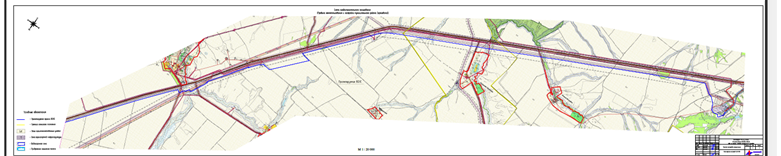 12345678№п/пНаименование мероприятияСроки исполненияИсполнители Источник финансированияПланируемый объем финансирования по годам, тыс. рублейПланируемый объем финансирования по годам, тыс. рублейПланируемый объем финансирования по годам, тыс. рублей№п/пНаименование мероприятияСроки исполненияИсполнители Источник финансирования2014-2015201420151. Обеспечение условий для воспитания и развития детей. Повышение общественного статуса семьи, престижа отцовства и материнства.1. Обеспечение условий для воспитания и развития детей. Повышение общественного статуса семьи, престижа отцовства и материнства.1. Обеспечение условий для воспитания и развития детей. Повышение общественного статуса семьи, престижа отцовства и материнства.1. Обеспечение условий для воспитания и развития детей. Повышение общественного статуса семьи, престижа отцовства и материнства.1. Обеспечение условий для воспитания и развития детей. Повышение общественного статуса семьи, престижа отцовства и материнства.1. Обеспечение условий для воспитания и развития детей. Повышение общественного статуса семьи, престижа отцовства и материнства.1. Обеспечение условий для воспитания и развития детей. Повышение общественного статуса семьи, престижа отцовства и материнства.1. Обеспечение условий для воспитания и развития детей. Повышение общественного статуса семьи, престижа отцовства и материнства.1.1Проведение районных и участие в областных праздниках и акциях: День семьи, День защиты детей, Бал выпускников, День семьи, любви и верности, День знаний, День матери, Акции «Женщина года», Новогодние и рождественские ёлки для детей, находящихся в трудной жизненной ситуации 2014-2015Комитет по делам семьи и детства Управление культурыМестный бюджет165,879557,888135,879557,88830,00,01.2Вручение награды «Отцовская доблесть»2014-2015Комитет по делам семьи и детстваМестный бюджет58,028,030,0Итого по разделу №1:Итого по разделу №1:Итого по разделу №1:Итого по разделу №1:Итого по разделу №1:281,7675221,767560,02. Профилактика детской и подростковой заболеваемости, инвалидности.  Обеспечение полноценной жизнедеятельности детей-инвалидов и интеграция их в общество2. Профилактика детской и подростковой заболеваемости, инвалидности.  Обеспечение полноценной жизнедеятельности детей-инвалидов и интеграция их в общество2. Профилактика детской и подростковой заболеваемости, инвалидности.  Обеспечение полноценной жизнедеятельности детей-инвалидов и интеграция их в общество2. Профилактика детской и подростковой заболеваемости, инвалидности.  Обеспечение полноценной жизнедеятельности детей-инвалидов и интеграция их в общество2. Профилактика детской и подростковой заболеваемости, инвалидности.  Обеспечение полноценной жизнедеятельности детей-инвалидов и интеграция их в общество2. Профилактика детской и подростковой заболеваемости, инвалидности.  Обеспечение полноценной жизнедеятельности детей-инвалидов и интеграция их в общество2. Профилактика детской и подростковой заболеваемости, инвалидности.  Обеспечение полноценной жизнедеятельности детей-инвалидов и интеграция их в общество2. Профилактика детской и подростковой заболеваемости, инвалидности.  Обеспечение полноценной жизнедеятельности детей-инвалидов и интеграция их в общество2.1Проведение районного конкурса на  лучшую постановку работы по здоровьесбережению в образовательных учреждениях района2014-2015Комитет по делам семьи и детстваМестный бюджет0,00,00,02.2Организация и проведение фестиваля «Созвездие» для детей-инвалидов2014-2015Комитет по делам семьи и детстваМестный бюджет30,030,00,0Итого по разделу №2:Итого по разделу №2:Итого по разделу №2:Итого по разделу №2:Итого по разделу №2:30,030,00,03. Обеспечение отдыха и оздоровления детей3. Обеспечение отдыха и оздоровления детей3. Обеспечение отдыха и оздоровления детей3. Обеспечение отдыха и оздоровления детей3. Обеспечение отдыха и оздоровления детей3. Обеспечение отдыха и оздоровления детей3. Обеспечение отдыха и оздоровления детей3. Обеспечение отдыха и оздоровления детей3.1Организация отдыха, оздоровления и занятости детей в каникулярное время (ЛДП, профильные смены, организация работы площадок по месту жительства, при домах культуры, пришкольных и т.п.)2014-2015Комитет по делам семьи и детства, Управление культуры Администрация муниципального района СергиевскийМестный бюджет402,650520,0294,0264,650520,00,0138,00,0294,03.2Организация работы палаточного лагеря «Сергач»2014-2015Комитет по делам семьи и детства, Управление спорта, туризма и молодежной политики, Администрация муниципального района Сергиевский Местный бюджет249,925150,0465,0249,925150,00,00,00,0465,03.3Предоставление субсидии на решение вопросов трудоустройства подростков, молодежи2014-2015Управление спорта, туризма и молодежной политики, Администрация муниципального района СергиевскийМестный бюджет80,080,080,00,00,080,0Итого по разделу №3:Итого по разделу №3:Итого по разделу №3:Итого по разделу №3:Итого по разделу №3:1741,5755764,5755977,04. Создание системы выявления и развития талантливых детей и детей со скрытой одаренностью. Развитие системы дополнительных образовательных услуг на бесплатной основе, инфраструктуры творческого развития и воспитания.4. Создание системы выявления и развития талантливых детей и детей со скрытой одаренностью. Развитие системы дополнительных образовательных услуг на бесплатной основе, инфраструктуры творческого развития и воспитания.4. Создание системы выявления и развития талантливых детей и детей со скрытой одаренностью. Развитие системы дополнительных образовательных услуг на бесплатной основе, инфраструктуры творческого развития и воспитания.4. Создание системы выявления и развития талантливых детей и детей со скрытой одаренностью. Развитие системы дополнительных образовательных услуг на бесплатной основе, инфраструктуры творческого развития и воспитания.4. Создание системы выявления и развития талантливых детей и детей со скрытой одаренностью. Развитие системы дополнительных образовательных услуг на бесплатной основе, инфраструктуры творческого развития и воспитания.4. Создание системы выявления и развития талантливых детей и детей со скрытой одаренностью. Развитие системы дополнительных образовательных услуг на бесплатной основе, инфраструктуры творческого развития и воспитания.4. Создание системы выявления и развития талантливых детей и детей со скрытой одаренностью. Развитие системы дополнительных образовательных услуг на бесплатной основе, инфраструктуры творческого развития и воспитания.4. Создание системы выявления и развития талантливых детей и детей со скрытой одаренностью. Развитие системы дополнительных образовательных услуг на бесплатной основе, инфраструктуры творческого развития и воспитания.4.1Проведение районной спартакиады среди воспитанников образовательных учреждений2014-2015Комитет по делам семьи и детстваМестный бюджет0,00,00,04.2Награждение педагогов – победителей конкурсов профессионального мастерства, а также подготовивших победителей олимпиад, фестивалей, научно-практических конференций международного, российского, областного уровней.2014-2015Комитет по делам семьи и детстваМестный бюджет58,031,027,04.3Премия Главы муниципального района Сергиевский одаренным детям  по итогам конкурсов, фестивалей, на областном российском и международном уровнях, лучшим выпускникам2014-2015Комитет по делам семьи и детстваМестный бюджет346,0186,0160,04.4Поощрение победителя «Супер читатель»2014-2015Комитет по делам семьи и детстваМестный бюджет37,012,025,04.5Поддержка деятельности объединений дополнительного образования по различным направлениям, организация работы по выявлению и развитию способностей детей, организация и участие в конкурсах, фестивалях, конференциях различного уровня 2014-2015Комитет по делам семьи и детстваМестный бюджет116,00,0116,04.6Поддержка деятельности образовательных учреждений района, направленной на всестороннее развитие детей, создание необходимых условий2014-2015Администрация муниципального района СергиевскийМестный бюджет180,090,090,0Итого по разделу №4:Итого по разделу №4:Итого по разделу №4:Итого по разделу №4:Итого по разделу №4:737,0319,0418,0Итого по программе:Итого по программе:Итого по программе:Итого по программе:Итого по программе:2790,3431335,3431455,0Наименование исполнителяОбъем финансирования, тыс. рублейОбъем финансирования, тыс. рублейОбъем финансирования, тыс. рублейНаименование исполнителя2014 год2015 год2014-2015 годыКомитет по делам семьи и детства администрации муниципального района Сергиевский Самарской области937,455526,01463,455Управление культуры  администрации муниципального района Сергиевский  77,8880,077,888Управление спорта, туризма и молодежной политики230,00,0230,0Администрация муниципального района Сергиевский90,0929,01019,0ИТОГО1335,3431455,02790,343Подпись ПРЕТЕНДЕНТА________________Подпись ПРОДАВЦА   _________________село Сергиевск Самарской областиДата заключения договора№п/пНаименование мероприятияСроки исполненияИсполнительОбъем финансированияПланируемый объем финансирования по годам (тыс.руб.)Планируемый объем финансирования по годам (тыс.руб.)Планируемый объем финансирования по годам (тыс.руб.)№п/пНаименование мероприятияСроки исполненияИсполнительОбъем финансирования2014201520161. Создание и обновление нормативно- правовой базы патриотического воспитания детей, молодежи и населения муниципального района Сергиевский1. Создание и обновление нормативно- правовой базы патриотического воспитания детей, молодежи и населения муниципального района Сергиевский1. Создание и обновление нормативно- правовой базы патриотического воспитания детей, молодежи и населения муниципального района Сергиевский1. Создание и обновление нормативно- правовой базы патриотического воспитания детей, молодежи и населения муниципального района Сергиевский1. Создание и обновление нормативно- правовой базы патриотического воспитания детей, молодежи и населения муниципального района Сергиевский1. Создание и обновление нормативно- правовой базы патриотического воспитания детей, молодежи и населения муниципального района Сергиевский1. Создание и обновление нормативно- правовой базы патриотического воспитания детей, молодежи и населения муниципального района Сергиевский1. Создание и обновление нормативно- правовой базы патриотического воспитания детей, молодежи и населения муниципального района Сергиевский1.1Проведение социальных опросов мониторингов по проблемам патриотического, духовно-нравственного состояния общества2014-2016Координационный советне требует финансирования---2. Система мероприятий, направленных на патриотическое, духовное, гражданское  воспитание детей, молодежи и населения муниципального района Сергиевский2. Система мероприятий, направленных на патриотическое, духовное, гражданское  воспитание детей, молодежи и населения муниципального района Сергиевский2. Система мероприятий, направленных на патриотическое, духовное, гражданское  воспитание детей, молодежи и населения муниципального района Сергиевский2. Система мероприятий, направленных на патриотическое, духовное, гражданское  воспитание детей, молодежи и населения муниципального района Сергиевский2. Система мероприятий, направленных на патриотическое, духовное, гражданское  воспитание детей, молодежи и населения муниципального района Сергиевский2. Система мероприятий, направленных на патриотическое, духовное, гражданское  воспитание детей, молодежи и населения муниципального района Сергиевский2. Система мероприятий, направленных на патриотическое, духовное, гражданское  воспитание детей, молодежи и населения муниципального района Сергиевский2. Система мероприятий, направленных на патриотическое, духовное, гражданское  воспитание детей, молодежи и населения муниципального района Сергиевский2.1Проведение районных конкурсов социально-культурных проектов «Я Гражданин» среди учащихся общеобразовательных учреждений2014-2015МКУ «Управление культуры, туризма и молодежной политики» (МАУК МКДЦ)40,020,020,00,02.2Создание и реализация социальных проектов патриотической направленности 2014МКУ «Управление культуры, туризма и молодежной политики» (МАУК МКДЦ)15,015,00,00,02.3Подготовка и проведение традиционных конкурсов, фестивалей, концертов, праздников,  направленных на пропаганду здорового образа жизни, духовно-нравственное, гражданское, патриотическое воспитание детей и молодежи:2014МКУ «Управление культуры, туризма и молодежной политики» (МАУК МКДЦ)190,0190,00,00,02.3Поддержка интеллектуального и творческого развития молодежи2014МКУ «Управление культуры, туризма и молодежной политики» (МАУК МКДЦ)190,0190,00,00,02.3Поддержка интеллектуального и творческого развития молодежи2015-2016МБУ «ДМО»60,00,060,00,02.3День призывника (2 призыва);2014МКУ «Управление культуры, туризма и молодежной политики» (МАУК МКДЦ)20,020,00,00,02.3День призывника (2 призыва);2015-2016МБУ «ДМО»40,00,020,020,02.3Межрайонный фестиваль-конкурс солдатской песни «Необъявленная война»2014МКУ «УСТиМП»20,020,00,00,02.3Межрайонный фестиваль-конкурс солдатской песни «Необъявленная война»2015-2016МБУ «ДМО»40,000,020,020,02.3Праздники малых деревень Ярмарка ремесел2014 -2015МКУ «Управление культуры, туризма и молодежной политики» (МАУК МКДЦ)147,015,0132,00,02.4Тематические мероприятия, фестивали, конкурсы, посвященные Дню Победы:Театрализованный праздник «Бал Победы», губернский фестиваль «Рожденные в сердце России»;2015МКУ «Управление культуры, туризма и молодежной политики» (МАУК МКДЦ)168,00,0168,00,02.4Мероприятия, посвященные 25 годовщине вывода войск из Афганистана2014МКУ «Управление культуры, туризма и молодежной политики» (МАУК МКДЦ)35,035,00,00,02.4Проведение театрализованных митингов «Свеча памяти» в поселениях района, посвященных Дню Победы2014МКУ «Управление культуры, туризма и молодежной политики» (МАУК МКДЦ)20,020,00,00,02.4Киномарафон «Солдатский привал»;2014МКУ «Управление культуры, туризма и молодежной политики» (МАУК МКДЦ)8,08,00,00,02.4Областная акция «Читаем детям о войне»2014МКУ «Управление культуры, туризма и молодежной политики» (МАУК МКДЦ)8,08,00,00,02.5Подготовка и проведение районных военно-спортивных игр:МКУ «Управление культуры, туризма и молодежной политики» (МАУК МКДЦ)11,5061111,506110,00,02.5«Орленок» (подростки и молодежь с 15 до 18 лет); Военно-спортивная игра «Эстафета Победы»2014МКУ «Управление культуры, туризма и молодежной политики» (МАУК МКДЦ)11,5061111,506110,00,02.5организация и проведение торжественного смотра строя и песни (на пл. с. Сергиевск) среди учащихся общеобразовательных учреждений района;2014МКУ «Управление культуры, туризма и молодежной политики» (МАУК МКДЦ)27,027,00,00,02.5организация и проведение торжественного смотра строя и песни (на пл. с. Сергиевск) среди учащихся общеобразовательных учреждений района;2015МБУ «ДМО»10,00,010,00,02.6Организация и проведение общерайонных  акций по патриотическому воспитанию подростков и молодежи:«Весенняя неделя добра» в муниципальном районе Сергиевский2014МКУ «Управление культуры, туризма и молодежной политики» (МАУК МКДЦ)10,010, 000,00,02.6Организация и проведение общерайонных  акций по патриотическому воспитанию подростков и молодежи:«Весенняя неделя добра» в муниципальном районе Сергиевский2015-2016МБУ «ДМО»20,00,010,010,02.7Историко-краеведческие экспедиции по селам района. 2014МКУ «Управление культуры, туризма и молодежной политики» (МАУК МКДЦ)10,010,00,00,02.8Организация работы по духовно-нравственному воспитанию жителей района:Организация и проведение открытого межмуниципального фестиваля православной культуры «Свет Преображения»;2014МКУ «Управление культуры, туризма и молодежной политики»(МАУК МКДЦ)60, 94060,9400,00,02.8Организация и проведение районного пасхального фестиваля «Пасхальным небом освещен ваш дом»;2014МКУ «Управление культуры, туризма и молодежной политики» (МАУК МКДЦ)12,012,00,00,02.8Районные Малышевские чтения2014-2016МКУ «Управление культуры, туризма и молодежной политики» (МАУК МКДЦ)160,060,050,050,02.9Организация и проведение мероприятий по профилактике негативных явлений в молодежной среде2014МКУ «Управление культуры, туризма и молодежной политики» (МАУК МКДЦ)72,072,00,00,02.9Организация и проведение мероприятий по профилактике негативных явлений в молодежной среде2015-2016МБУ «ДМО»60,00,050,010,02.10Создание условий для социальной адаптации и самореализации молодежи 2015-2016МБУ «ДМО»3 622,070880,01 622,070882 000,03. Создание условий для развития системы объединений, клубов, организаций в деятельности, которых есть Военно- патриотическое, духовно- нравственное, гражданское направление3. Создание условий для развития системы объединений, клубов, организаций в деятельности, которых есть Военно- патриотическое, духовно- нравственное, гражданское направление3. Создание условий для развития системы объединений, клубов, организаций в деятельности, которых есть Военно- патриотическое, духовно- нравственное, гражданское направление3. Создание условий для развития системы объединений, клубов, организаций в деятельности, которых есть Военно- патриотическое, духовно- нравственное, гражданское направление3. Создание условий для развития системы объединений, клубов, организаций в деятельности, которых есть Военно- патриотическое, духовно- нравственное, гражданское направление3. Создание условий для развития системы объединений, клубов, организаций в деятельности, которых есть Военно- патриотическое, духовно- нравственное, гражданское направление3. Создание условий для развития системы объединений, клубов, организаций в деятельности, которых есть Военно- патриотическое, духовно- нравственное, гражданское направление3. Создание условий для развития системы объединений, клубов, организаций в деятельности, которых есть Военно- патриотическое, духовно- нравственное, гражданское направление3.1Деятельность  Совета ветеранов войны и труда по воспитанию подрастающего поколения:организация постоянной работы с ветеранами войны и труда на базе предприятий и организаций, учебных заведений2014-2016МКУ «Управление культуры, туризма и молодежной политики» (МАУК МКДЦ)892, 8292,8300,0300,03.2Создание условий и поддержка деятельности молодежных и общественных организаций объединений молодежных инициатив2014МКУ «УСТиМП»120,0120,00,00,03.2Создание условий и поддержка деятельности молодежных и общественных организаций объединений молодежных инициатив2015-2016МБУ «ДМО»180,000,090,090,03.3Поддержка военно-патриотических клубов. Участие военно-патриотических клубов в соревнованиях различного уровня2014МКУ «УСТиМП»9,409, 40,00,03.3Поддержка военно-патриотических клубов. Участие военно-патриотических клубов в соревнованиях различного уровня2015МБУ «ДМО»10,00,010,00,04. Издательское и информационное обеспечение в области патриотического воспитания4. Издательское и информационное обеспечение в области патриотического воспитания4. Издательское и информационное обеспечение в области патриотического воспитания4. Издательское и информационное обеспечение в области патриотического воспитания4. Издательское и информационное обеспечение в области патриотического воспитания4. Издательское и информационное обеспечение в области патриотического воспитания4. Издательское и информационное обеспечение в области патриотического воспитания4. Издательское и информационное обеспечение в области патриотического воспитания4.1Информационно- аналитическое обеспечение программы по реализации молодежной политики и патриотическому,  военному, гражданскому и духовно-нравственному воспитанию детей, молодежи и населения муниципального района Сергиевский2014МКУ «УСТиМП»35,035,00,00,04.2Издание тематических сборников военно-патриотического, духовно-нравственного направления2014МКУ «Управление культуры, туризма и молодежной политики» (МАУК МКДЦ)0,00,00,05. Подготовка и переподготовка специалистов по молодежной политике5. Подготовка и переподготовка специалистов по молодежной политике5. Подготовка и переподготовка специалистов по молодежной политике5. Подготовка и переподготовка специалистов по молодежной политике5. Подготовка и переподготовка специалистов по молодежной политике5. Подготовка и переподготовка специалистов по молодежной политике5. Подготовка и переподготовка специалистов по молодежной политике5. Подготовка и переподготовка специалистов по молодежной политике5.1Участие в обучающих семинарах и конференцияхМКУ «УСТиМП»0000,0ИТОГО:6 133,716991 071, 646112 562,070882 500,0МКУ «Управление культуры, туризма и молодежной политики» из них предоставление субсидии: МАУК МКДЦ1 907,24611887, 24611670,0350,0МКУ «УСТиМП»:184,4184,40,00,0МБУ «ДМО»4 042,0708801 892,070882 150,0№ п/пНаименование учреждения и объектаФинансирование всего201420142014201520152015201620162016№ п/пНаименование учреждения и объектаФинансирование всегоМестный бюджетОбластной бюджетВнебюджетные средстваМестный бюджетОбластной бюджетВнебюджетные средстваМестный бюджетОбластной бюджетВнебюджетные средства1Учреждения культуры:11 654 913,41304 465,360,005403464,84366160,860,005580822,350,000,000,001.1.Прочие учреждения культуры126500,71106428,930,000,0020071,780,000,000,000,000,001.2.Устройство фундамента памятника в п. Суходол88500,0088500,000,000,000,000,000,000,000,000,001.3.Ремонт крыльца СДК с. Сидоровка муниципального района Сергиевский15000,000,000,0015000,000,000,000,000,000,000,001.4.Ремонт обелиска участникам ВОВ в п. Серноводск м.р.Сергиевский776929,680,000,00388464,840,000,00388464,840,000,000,001.5.Ремонт и оснащение Суходольского Дома культуры "Нефтяник" МУК "МКДЦ" м.р.Сергиевский10 000 000,000,000,005000000,000,000,005000000,000,000,000,001.6.Проведение проверки достоверности определения сметной стоимости по объектам культуры184925,51109536,430,000,0075389,080,000,000,000,000,001.7.Восстановление обелисков и памятников к 70-летию Победы в ВОВ 1941-1945гг.463057,510,000,000,00270700,000,00192357,510,000,000,002Учреждения образования:336344957,3135928344,90158705437,433568530,663126828,3241863630,002500000,008312806,0082339380,000,002.1.Реконструкция здания Сергиевской школы №1 под общеобразовательный центр в с.Сергиевск200582497,555039211,0059819140,001000000,002208330,5541863630,000,008312806,0082339380,000,002.2.Ремонтно-восстановительные работы образовательных учреждений158088,5879044,290,000,0079044,290,000,000,000,000,002.3.Проведение проверки достоверности определения сметной стоимости и оказание консультационных услуг по объектам образования322016,81203624,070,009033,16109359,580,000,000,000,000,002.4.Услуги по осуществлению технологического присоединения объектов образования к инженерным сетям240948,92240948,920,000,000,000,000,000,000,000,002.5.Выполнение работ по текущему ремонту пищеблока в СОШ№2 п. Суходол (Самарская область, Сергиевский район, п. Суходол ул. Суворова д.18.)667555,45667555,450,000,000,000,000,000,000,000,002.6.Замена окон и дверей в детских садах59497,500,000,0059497,500,000,000,000,000,000,002.7.Замена система отопления в СОШ с. Липовка187720,0093860,000,000,0093860,000,000,000,000,000,002.8.Оснащение основными средствами и материальными запасами зданий (помещений), пригодных для создания дополнительных мест детям, обучающимся по основным общеобразовательным программам дошкольного образования, а также на благоустройство прилегающей к зданиям территории1715145,7276495,501638650,220,000,000,000,000,000,000,002.9.Оснащение основными средствами и материальными запасами объекта капитального строительства «здания детского сада в п. Суходол Сергиевского района, построенного в рамках реализации ОЦП «Стимулирование развития жилищного строительства в Самарской области» проектной мощностью 240 мест1095891,9948876,781047015,210,000,000,000,000,000,000,002.10Капитальный ремонт ГБОУ СОШ с. Воротнее муниципального района Сергиевский Самарской области17752466,094455869,0913296597,000,000,000,000,000,000,000,002.11Капитальный ремонт ГБОУ СОШ с. Елшанка муниципального района Сергиевский Самарской области20171979,135063167,1315108812,000,000,000,000,000,000,000,002.12Капитальный ремонт ГБОУ СОШ с. Черновка муниципального района Сергиевский Самарской области28331845,267111293,2621220552,000,000,000,000,000,000,000,002.13Капитальный ремонт ГБОУ СОШ с. Калиновка муниципального района Сергиевский Самарской области22657110,405686935,4016970175,000,000,000,000,000,000,000,002.14Проведение капитального ремонта и благоустройство прилегающей территории здания структурного подразделения ГБОУ СОШ №1 "Образовательный центр" с.Сергиевск - детский сад "Сказка"12867002,123229620,129637382,000,000,000,000,000,000,000,002.15Устройство теплого пола в группе "Малинка" структурного подразделения детский сад "Аленушка" ГБОУ СОШ №1 п.г.т.Суходол462936,98462936,980,000,000,000,000,000,000,000,002.16Утепление пола перехода здания ГБОУ СОШ "ОЦ" №2 пгт.Суходол715965,19715965,190,000,000,000,000,000,000,000,002.17Капитальный ремонт и благоустройство прилегающей территории здания структурного подразделения детский сад "Ромашка" ГБОУ СОШ с. Калиновка муниципального района Сергиевский Самарской области 20251100,001830699,0018420401,000,000,000,000,000,000,000,002.18Ограждение территории спортивной площадки в ГБОУ Самарской области СОШ №1 п.г.т.Суходол м.р.Сергиевский Самарской области5000000,000,000,002500000,000,000,002500000,000,000,000,002.19Локальный ремонт крыши над спортивным залом и пищеблоком здания ГБОУ СОШ с. Липовка60357,2860357,280,000,000,000,000,000,000,000,002.20Ремонт пяти кабинетов пристроя ГБОУ СОШ п.Сургут522024,44522024,440,000,000,000,000,000,000,000,002.21Ремонт крыльца здания ГБОУ СОШ с. Липовка0,000,000,000,000,000,000,000,000,000,002.22Оснащение основными средствами и материальными запасами структурного подразделения детский сад "Ромашка" ГБОУ СОШ с. Калиновка муниципального района Сергиевский Самарской области833504,0075241,00757070,000,001193,000,000,000,000,000,002.23Оснащение основными средствами и материальными запасами структурного подразделения ГБОУ СОШ №1 "Образовательный центр" с.Сергиевск - детский сад "Сказка"1177733,62264620,00789643,000,00123470,620,000,000,000,000,002.24Благоустройство территории ГБОУ СОШ с. Воротнее м.р.Сергиевский511570,280,000,000,00511570,280,000,000,000,000,003Учреждения здравоохранения:0,000,000,000,000,000,000,000,000,000,003.1.Прочие учреждения здравоохранения0,000,000,000,000,000,000,000,000,000,004Муниципальные административные здания и прочие сооружения4572768,23732150,810,001238028,641484304,850,001118283,930,000,000,004.1.Прочие муниципальные административные здания241384,5960 819,940,00119744,7160 819,940,000,000,000,000,004.2.Ремонт помещения отведенного для негосударственного образовательного учреждения дополнительного образования Сергиевский спортивно-технический клуб «ДОСААФ» в целях доступности маломобильных групп населения156884,3892906,130,000,0063978,250,000,000,000,000,004.3.Ремонт помещений здания управления сельского хозяйства администрации м.р.Сергиевский, по адресу: с.Сергиевск ул.Советская д.442717120,58471072,120,001118283,939480,600,001118283,930,000,000,004.4.Восстановление обрушившегося перекрытия в здании архива вследствие чрезвычайной ситуации107352,62107352,620,000,000,000,000,000,000,000,004.5.Ремонт козырька над входом в административное здание, расположенное по адресу с.Сергиевск ул. Н. Краснова, д.4054164,890,000,000,0054164,890,000,000,000,000,004.6.Проведение проверки достоверности определения сметной стоимости и оказание консультационных услуг по административным зданиям60000,000,000,000,0060000,000,000,000,000,000,004.7.Ремонт помещений находящихся по адресу: п. Суходол ул. Школьная д.66606117,490,000,000,00606117,490,000,000,000,000,004.8.Ремонт помещений находящихся по адресу: п. Участок Сок ул. Школьная д.7а273786,600,000,000,00273786,600,000,000,000,000,004.9.Ремонт помещений находящихся по адресу: с.Сергиевск ул.Советская д.60355957,080,000,000,00355957,080,000,000,000,000,005Прочие объекты и сооружения4226740,42248393,560,001984107,3010132,260,001984107,300,000,000,005.1.Ремонтные работы МАУ "Олимп" п.г.т.Суходол м.р.Сергиевский Самарской области3968214,600,000,001984107,300,000,001984107,300,000,000,005.2.Устройство и ремонт стелл на пересечении районов Сергиевск-Кинель-Черкассы, Сергиевск-Красный Яр, Сергиевск-Исаклы258525,82248393,560,000,0010132,260,000,000,000,000,00ИТОГОИТОГО356799379,3737213354,63158705437,4312194131,444987426,2941863630,0011183213,588312806,0082339380,000,00Код бюджетной классификации Российской ФедерацииНаименование доходовСумма тыс. рублей10000000000000000НАЛОГОВЫЕ И НЕНАЛОГОВЫЕ ДОХОДЫ90 89610100000000000000Налог на прибыль, доходы35 96710102000010000110Налог на доходы физических лиц 35 96710102010010000110Налог на доходы физических лиц с доходов, источником которых является налоговый агент, за исключением доходов, в отношении которых исчисление и уплата налога осуществляются в соответствии со статьями 227, 2271 и 228 Налогового кодекса Российской Федерации35 82810102020010000110Налог на доходы физических лиц с доходов, полученных от осуществления деятельности физическими лицами, зарегистрированными в качестве индивидуальных предпринимателей, нотариусов, занимающихся частной практикой, адвокатов, учредивших адвокатские кабинеты и других лиц, занимающихся частной практикой в соответствии со статьей 227 Налогового кодекса Российской Федерации910102030010000110Налог на доходы физических лиц с доходов,  полученных физическими лицами в соответствии со статьей 228 Налогового Кодекса Российской Федерации9310102040010000110Налог на доходы физических лиц в виде фиксированных авансовых платежей с доходов, полученных физическими лицами, являющимися иностранными гражданами, осуществляющими трудовую деятельность по найму у физических лиц на основании патента в соответствии  со статьей 2271 Налогового кодекса Российской Федерации3810300000000000000Налоги на товары и услуги, реализуемые на территории РФ47810302000010000110Акцизы по подакцизным товарам (продукции), производимым на территории Российской Федерации47810302230010000110Доходы от уплаты акцизов на дизельное топливо, подлежащее распределению между бюджетами субъектов РФ и местными бюджетами с учетом дифференцированных нормативов отчислений в местные бюджеты16210302240010000110Доходы от уплаты акцизов на моторные масла для дизельных и карбюраторных (инжекторных) двигателей, подлежащее распределению между бюджетами субъектов РФ и местными бюджетами с учетом дифференцированных нормативов отчислений в местные бюджеты410302250010000110Доходы от уплаты акцизов на автомобильный бензин, подлежащее распределению между бюджетами субъектов РФ и местными бюджетами с учетом дифференцированных нормативов отчислений в местные бюджеты32310302260010000110Доходы от уплаты акцизов на прямогонный бензин, подлежащее распределению между бюджетами субъектов РФ и местными бюджетами с учетом дифференцированных нормативов отчислений в местные бюджеты-1110500000000000000Налоги на совокупный доход5 70910502000020000110Единый налог на вмененный доход для отдельных видов деятельности4 63910502010020000110Единый налог на вмененный доход для отдельных видов деятельности4 62610502020020000110Единый налог на вмененный доход для отдельных видов деятельности (за налоговые периоды, истекшие до 1 января 2011 года)1310503000010000110Единый сельскохозяйственный налог1410503010010000110Единый сельскохозяйственный налог1410504000020000110Налог, взимаемый в связи с применением патентной формы налогообложения1 05610800000000000000Государственная пошлина, сборы1 51410803000010000110Государственная пошлина по делам, рассматриваемым в судах общей юрисдикции, мировыми судьями 1 27910803010010000110Государственная пошлина по делам, рассматриваемым в судах общей юрисдикции, мировыми судьями (за исключением Верховного суда Российской Федерации)1 27910806000018000110Государственная пошлина за совершение действий, связанных с приобретением гражданства Российской Федерации или выходом из гражданства Российской Федерации, а также с въездом в Российскую Федерацию или выездом из Российской Федерации2210807000010000110Государственная пошлина за государственную регистрацию, а также за совершение прочих юридически значимых действий10807100018000110Государственная пошлина за выдачу и обмен паспорта гражданина Российской Федерации 610807010018000110Государственная пошлина за государственную регистрацию юридического лица, физических лиц в качестве индивидуальных предпринимателей, изменений, вносимых в учредительные документы юридического лица, за государственную регистрацию ликвидации юридического лица и другие юридически значимые действия010807020018000110Государственная пошлина за государственную регистрацию прав, ограничений (обременений) прав на недвижимое имущество и сделок с ним (МФЦ)207Налоговые доходы43 66811100000000000000Доходы от использования имущества, находящегося в государственной и муниципальной собственности19 39911102000000000120Доходы от размещения средств бюджетов3 30011102080000000120Доходы от размещения сумм, аккумулируемых в ходе проведения аукционов по продаже акций, находящихся в государственной и муниципальной собственности3 30011102085050000120Доходы от размещения сумм, аккумулируемых в ходе проведения аукционов по продаже акций, находящихся в собственности муниципальных районов3 30011105000000000120Доходы, получаемые в виде арендной либо иной платы за передачу в возмездное пользование государственного и муниципального имущества (за исключением имущества бюджетных и автономных учреждений, а также имущества государственных и муниципальных унитарных предприятий, в том числе казенных)16 02011105010000000120Доходы, получаемые в виде арендной платы за земельные участки, государственная собственность на которые не разграничена, а также средства от продажи права на заключение договоров аренды указанных земельных участков14 71411105013100000120Доходы, получаемые в виде арендной платы за земельные участки, государственная собственность на которые не разграничена и которые расположены в границах поселений, а также средства от продажи права на заключение договоров аренды указанных земельных участков14 52011105013130000120Доходы, получаемые в виде арендной платы за земельные участки, государственная собственность на которые не разграничена и которые расположены в границах городских поселений, а также средства от продажи права на заключение договоров аренды указанных земельных участков19411105030000000120Доходы от сдачи в аренду имущества, находящегося в оперативном управлении органов государственной власти, органов местного самоуправления, государственных внебюджетных фондов и созданных ими учреждений (за исключением имущества муниципальных автономных учреждений)1 30511105035050000120Доходы от сдачи в аренду имущества, находящегося в оперативном управлении органов управления муниципальных районов и созданных ими учреждений (за исключением имущества муниципальных автономных учреждений)1 30511109000000000120Прочие доходы от использования имущества и прав, находящихся в государственной и муниципальной собственности (за исключением имущества бюджетных и автономных учреждений, а также имущества государственных и муниципальных унитарных предприятий, в том числе казенных)7911109040000000120Прочие поступления от использования имущества, находящегося в государственной и муниципальной собственности (за исключением имущества бюджетных и автономных учреждений, а также имущества государственных и муниципальных унитарных предприятий, в том числе казенных)7911109045050000120Прочие поступления от использования имущества, находящегося в собственности муниципальных районов7911200000000000000Платежи при пользовании природными ресурсами1 62211201000010000120Плата за негативное воздействие на окружающую среду1 62211201010010000120Плата за выбросы загрязняющих веществ в атмосферный воздух стационарными объектами1 25411201020010000120Плата за выбросы загрязняющих веществ в атмосферный воздух передвижными объектами1311201030010000120Плата за выбросы загрязняющих веществ в водные объекты1211201040010000120Плата за размещение отходов производства и потребления34211201050010000120Плата за иные виды негативного воздействия на окружающую среду011201070010000120Плата за выбросы загрязняющих веществ, образующихся при сжигании на факельных установках и (или) рассеивании попутного нефтяного газа111300000000000000Доходы от оказания платных услуг (работ) и компенсации затрат государства25211301000000000130Доходы от оказания платных услуг (работ) 21011301990000000130Прочие доходы от оказания платных услуг (работ)21011301995050000130Прочие доходы от оказания платных услуг (работ) получателями средств бюджетов муниципальных районов21011302000000000130Доходы от компенсации затрат государства4211302060000000130Доходы, поступающие в порядке возмещения расходов, понесенных в связи с эксплуатацией имущества4211302065050000130Доходы, поступающие в порядке возмещения расходов, понесенных в связи с эксплуатацией  имущества муниципальных районов4211400000000000000Доходы от продажи материальных и нематериальных активов24 07811402000000000410Доходы от реализации имущества, находящегося в государственной и муниципальной собственности (за исключением имущества  автономных учреждений, а также имущества государственных и муниципальных унитарных предприятий, в том числе казенных)20 85511402050050000410Доходы от реализации имущества, находящегося в собственности муниципальных районов (за исключением имущества муниципальных бюджетных и автономных учреждений, а также имущества муниципальных унитарных предприятий, в том числе казенных), в части реализации основных средств по указанному имуществу20 85511402053050000410Доходы от реализации иного имущества, находящегося в собственности муниципальных районов (за исключением имущества муниципальных бюджетных и автономных учреждений, а также имущества муниципальных унитарных предприятий, в том числе казенных), в части реализации основных средств по указанному имуществу20 85511406000000000430Доходы от продажи земельных участков, находящихся в государственной и муниципальной собственности (за исключением земельных участков автономных учреждений)3 22311406010000000430Доходы от продажи земельных участков, государственная собственность на которые не разграничена 93911406013100000430Доходы от продажи земельных участков, государственная собственность на которые не разграничена и которые расположены в границах поселений71811406013130000430Доходы от продажи земельных участков, государственная собственность на которые не разграничена и которые расположены в границах городских поселений22111406020000000430Доходы от продажи земельных участков, государственная собственность на которые разграничена (за исключением земельных участков муниципальных автономных учреждений)2 28311406025050000430Доходы от продажи земельных участков, находящихся в собственности муниципальных районов (за исключением земельных участков муниципальных бюджетных и автономных учреждений)2 28311600000000000000Штрафы, санкции, возмещение ущерба1 20511603000000000140Денежные взыскания (штрафы) за нарушение законодательства о налогах и сборах311603010010000140Денежные взыскания (штрафы) за нарушение законодательства о налогах и сборах, предусмотренные статьями 116, 118, 1191, пунктами 1 и 2 статьи 120, статьями 125, 126, 128, 129, 1291, 132, 133, 134, 135, 1351 Налогового кодекса Российской Федерации, а также штрафы, взыскание которых осуществляется на основании ранее действовавшей статьи 117 Налогового кодекса Российской Федерации 211603030010000140Денежные взыскания (штрафы) за административные правонарушения в области налогов и сборов, предусмотренные Кодексом Российской Федерации об административных правонарушениях011606000010000140Денежные взыскания (штрафы) за нарушение  законодательства о применении контрольно-кассовой техники при осуществлении наличных денежных расчетов и (или) расчетов с использованием платежных карт7111608000010000140Денежные штрафы за административные правонарушения в области государственного регулирования производства и оборота спиртосодержащей и табачной продукции8011608010010000140Денежные штрафы за административные правонарушения в области государственного регулирования производства и оборота этилового спирта, алкогольной и спиртосодержащей продукции8011625000000000140Денежные взыскания (штрафы) за нарушение законодательства Российской Федерации о недрах, об особо охраняемых природных территориях, об охране и использовании животного мира, об экологической экспертизе, в области охраны окружающей среды, земельного законодательства, лесного законодательства, водного законодательства6311625050010000140Денежные взыскания (штрафы) за нарушение законодательства в области охраны окружающей среды1411625060010000140Денежные взыскания (штрафы) за нарушение  земельного законодательства5011628000010000140Денежные взыскания (штрафы) за нарушение законодательства в области обеспечения санитарно-эпидемиологического благополучия человека и законодательства29211630000010000140Денежные взыскания (штрафы) за административные правонарушения в области дорожного движения711630030010000140Прочие денежные взыскания (штрафы) за  правонарушения в области дорожного движения711643000010000140Денежные взыскания за нарушение законодательства РФ об административных правонарушениях, предусмотренных статьей 20.25 Кодекса РФ об административных правонарушениях7311690000000000140Прочие поступления от денежных взысканий (штрафов) и иных сумм в возмещение ущерба61811690050050000140Прочие поступления от денежных взысканий (штрафов) и иных сумм в возмещение ущерба, зачисляемые в бюджеты муниципальных районов61811700000000000000Прочие неналоговые доходы67211701000000000180Невыясненные поступления 67111701050000000180Невыясненные поступления 67111701050050000180Невыясненные поступления 67111705000000000180Прочие неналоговые доходы211705050100000180Прочие неналоговые доходы поселений2000117050500500001802Итого неналоговые доходы47 22920000000000000000БЕЗВОЗМЕЗДНЫЕ ПОСТУПЛЕНИЯ80 37320200000000000000БЕЗВОЗМЕЗДНЫЕ ПОСТУПЛЕНИЯ ОТ ДРУГИХ БЮДЖЕТОВ БЮДЖЕТНОЙ СИСТЕМЫ РОССИЙСКОЙ ФЕДЕРАЦИИ80 45320201000000000151Дотации бюджетам субъектов Российской Федерации и муниципальных образований18 07920201001000000151Дотации на выравнивание бюджетной обеспеченности18 07920201001050000151Дотации бюджетам муниципальных районов на выравнивание бюджетной обеспеченности18 07920202000000000151Субсидии бюджетам субъектов Российской Федерации и муниципальных образований (межбюджетные субсидии)4 51020202999000000151Прочие субсидии4 51020202999050000151Прочие субсидии бюджетам муниципальных районов4 51020203000000000151Субвенции бюджетам субъектов Российской Федерации и муниципальных образований40 46120203024000000151Субвенции местным бюджетам на выполнение передаваемых полномочий субъектов Российской Федерации10 14020203024050000151Субвенции бюджетам муниципальных районов на выполнение передаваемых полномочий субъектов Российской Федерации10 14020203024050000151Субвенции на исполнение полномочий по социальной поддержке населения и осуществление деятельности по опеке и попечительства над совершеннолетними3 48220203024050001151Субвенции на исполнение переданных государственных полномочий по социальному обслуживанию социальной поддержке семьи, материнства и детства 2 32720203024050002151Субвенции на исполнение полномочий в сфере охраны труда    8520203024050003151Субвенции на организацию деятельности административных комиссий МУ СО21820203024050004151Субвенции на исполнение отдельных государственных полномочий в сфере архивного дела4920203024050005151Субвенции органам местного самоуправления для реализации переданных государственных полномочий в сфере охраны окружающей среды20320203024050006151Субвенции, необходимые органам местного самоуправления для осуществления расходов, связанных с реализацией переданных государственных полномочий Самарской области по поддержке сельскохозяйственного производства59620203024050007151Субвенции бюджетам муниципальных районов на содержание ребенка в семье опекуна и приемной семье, а также вознаграждение, причитающееся приемному родителю 1 46520203024050014151Субвенции бюджетам  муниципальных районов на обеспечение жилыми помещениями отдельных категорий граждан 6120203024050018151Субвенции бюджетам муниципальных районов на осуществление переданных полномочий в сфере градостроительства1 65520203069000000151Субвенции бюджетам на обеспечение жильем отдельных категорий граждан, установленных Федеральным законом от 12 января 1995 года № 5-ФЗ "О ветеранах", в соответствии с Указом Президента Российской Федерации от 7 мая 2008 года № 714 "Об обеспечении жильем ветеранов Великой Отечественной войны 1941 - 1945 годов"30 00820203069050000151Субвенции бюджетам муниципальных районов на обеспечение жильем отдельных категорий граждан, установленных Федеральным законом от 12 января 1995 года № 5-ФЗ "О ветеранах", в соответствии с Указом Президента Российской Федерации от 7 мая 2008 года № 714 "Об обеспечении жильем ветеранов Великой Отечественной войны 1941 - 1945 годов"30 00820203999000000151Прочие субвенции31320203999050000151Прочие субвенции бюджетам муниципальных районов31320204000000000151Иные межбюджетные трансферты17 40220204014000000151Межбюджетные трансферты, передаваемые бюджетам муниципальных образований на осуществление части полномочий по решению вопросов местного значения в соответствии с заключенными соглашениями17 40220204014050000151Межбюджетные трансферты, передаваемые бюджетам муниципальных районов из бюджетов поселений на осуществление части полномочий по решению вопросов местного значения в соответствии с заключенными соглашениями17 4022070000000 000180Прочие безвозмездные поступления 20020705000050000180Прочие безвозмездные поступления в бюджеты муниципальных районов20020705030000000180Прочие безвозмездные поступления 20021900000000000000Возврат остатков субсидий, субвенций и иных межбюджетных трансфертов, имеющих целевое назначение, прошлых лет -28021905000000000151Возврат остатков субсидий, субвенций и иных межбюджетных трансфертов, имеющих целевое назначение, прошлых лет -28021905000050000151Возврат остатков субсидий, субвенций и иных межбюджетных трансфертов, имеющих целевое назначение, прошлых лет из бюджетов муниципальных районов-280ВСЕГО ДОХОДОВ171270Код главного распорядителя бюджетных средствНаименование главного распорядителя средств местного бюджета, раздела, подраздела, целевой статьи, вида расходовРзПР ЦСРВРСуммы, тыс.рублейСуммы, тыс.рублейКод главного распорядителя бюджетных средствНаименование главного распорядителя средств местного бюджета, раздела, подраздела, целевой статьи, вида расходовРзПР ЦСРВРвсего в том числе за счёт безвозмездных поступлений600Собрание Представителей муниципального района Сергиевский6850600Функционирование законодательных (представительных) органов муниципальных образований01036850600Непрограммные направления расходов местного бюджета010399000006850600Расходы на обеспечение выполнения функций органов местного самоуправления010399011006850600Расходы на выплаты персоналу государственных (муниципальных) органов010399011001205630600Иные закупки товаров, работ и услуг для обеспечения государственных (муниципальных) нужд010399011002401220601Администрация муниципального района Сергиевский54905905601Функционирование местных администраций010494840601Муниципальная программа "Совершенствование муниципального управления и повышение инвестиционной привлекательности  муниципального района Сергиевский" на 2015-2017 гг.0104230000094840601Расходы на обеспечение выполнения функций органов местного самоуправления0104230110094840601Расходы на выплаты персоналу государственных (муниципальных) органов0104230110012076510601Иные закупки товаров, работ и услуг для обеспечения государственных (муниципальных) нужд0104230110024018200601Уплата налогов, сборов и иных платежей01042301100850140601Другие общегосударственные вопросы01131046120601Муниципальная программа "Развитие физической культуры и спорта муниципального района Сергиевский Самарской области" на 2015-2017 гг.011309000001990601Расходы на обеспечение деятельности муниципальных казенных учреждений011309012001990601Расходы на выплаты персоналу казенных учреждений011309012001101190601Иные закупки товаров, работ и услуг для обеспечения государственных (муниципальных) нужд01130901200240730601Уплата налогов, сборов и иных платежей0113090120085060601Муниципальная программа "Совершенствование муниципального управления и повышение инвестиционной привлекательности  муниципального района Сергиевский" на 2015-2017 гг.01132300000497620601Закупка товаров, работ и услуг для муниципальных нужд0113230200042650601Иные закупки товаров, работ и услуг для обеспечения государственных (муниципальных) нужд0113230200024042650601Предоставление субсидий бюджетным, автономным учреждениям, некоммерческим организациям и иным юридическим лицам, индивидуальным предпринимателям, физическим лицам   0113230600052860601Субсидии бюджетным учреждениям0113230600061022390601Субсидии автономным учреждениям0113230600062030470601Субвенции местным бюджетам на исполнение гос. полномочий в сфере архивного дела011323075152020601Иные закупки товаров, работ и услуг для обеспечения государственных (муниципальных) нужд011323075152402020601Иные направления расходования011323090006910601Исполнение судебных актов011323090008306910601Защита населения и территории от чрезвычайных ситуаций природного и техногенного характера, гражданская оборона0309690601Муниципальная программа "Защита населения и территорий от чрезвычайных ситуаций природного и техногенного характера, обеспечение пожарной безопасности на территории в м.р. Сергиевский" на 2015-2017 гг.03092000000690601Закупка товаров, работ и услуг для муниципальных нужд03092002000690601Иные закупки товаров, работ и услуг для обеспечения государственных (муниципальных) нужд03092002000240690601Другие вопросы в области национальной безопасности и правоохранительной деятельности0314140140601Муниципальная программа "Совершенствование муниципального управления и повышение инвестиционной привлекательности  муниципального района Сергиевский" на 2015-2017 гг.03142300000140140601Расходы на выплаты персоналу государственных (муниципальных) органов03142307516120127127601Иные закупки товаров, работ и услуг для обеспечения государственных (муниципальных) нужд031423075162401414601Сельское хозяйство и рыболовство0405656656601Муниципальная программа "Совершенствование муниципального управления и повышение инвестиционной привлекательности  муниципального района Сергиевский" на 2015-2017 гг.04052300000656656601Расходы местного бюджета за счет стимулирующих субсидий, направленные на содержание органов местного самоуправления040523072106767601Расходы на выплаты персоналу государственных (муниципальных) органов 040523072101206262601Иные закупки товаров, работ и услуг для обеспечения государственных  (муниципальных) нужд0405230721024055601Субвенции местным бюджетам на исполнение гос. полномочий по поддержке сельскохозяйственного производства04052307521589589601Расходы на выплаты персоналу государственных (муниципальных) органов 04052307521120480480601Иные закупки товаров, работ и услуг для обеспечения государственных  (муниципальных) нужд04052307521240109109601Дорожное хозяйство (дорожные фонды)0409180601Муниципальная программа  "Повышение  безопасности дорожного движения в муниципальном районе Сергиевский Самарской области  2015- 2017 гг."04090200000180601Закупка товаров, работ и услуг для муниципальных нужд04090202000180601Иные закупки товаров, работ и услуг для обеспечения государственных (муниципальных) нужд04090202000240180601Другие вопросы в области национальной экономики0412830601Муниципальная программа  "Развитие малого и среднего предпринимательства в муниципальном районе Сергиевский на 2015-2017гг"04120300000830601Закупка товаров, работ и услуг для муниципальных нужд04120302000830601Субсидии юридическим лицам (кроме некоммерческих организаций), индивидуальным предпринимателям, физическим лицам04120302000810830601Жилищное хозяйство05016110601Муниципальная программа "Капитальный ремонт  общего имущества в многоквартирных домах, расположенных на территории  муниципального района Сергиевский Самарской области" на 2014-2043гг.050104000005980601Закупка товаров, работ и услуг для муниципальных нужд050104020005980601Субсидии некоммерческим организациям (за исключением государственных (муниципальных) учреждений)050104020006305980601Муниципальная  программа "Повышение эффективности деятельности жилищно-коммунального комплекса муниципального района Сергиевский"05012900000130601Закупка товаров, работ и услуг для муниципальных нужд05012902000130601Иные закупки товаров, работ и услуг для обеспечения государственных (муниципальных) нужд05012902000240130601Общее образование0702236790601Муниципальная программа "Совершенствование муниципального управления и повышение инвестиционной привлекательности  муниципального района Сергиевский" на 2015-2017 гг.07022300000236790601Предоставление субсидий бюджетным, автономным учреждениям, некоммерческим организациям и иным юридическим лицам, индивидуальным предпринимателям, физическим лицам   07022306000236790601Субсидии автономным учреждениям07022306000620236790601Профессиональная подготовка, переподготовка и повышение квалификации0705810601Муниципальная программа "Развитие муниципальной службы в администрации муниципального района Сергиевский" на 2015-2017 гг.07052400000810601Закупка товаров, работ и услуг для муниципальных нужд07052402000810601Иные закупки товаров, работ и услуг для обеспечения государственных (муниципальных) нужд07052402000240810601Молодежная политика и оздоровление детей07076920601Муниципальная программа "Реализация молодёжной политики, патриотическое, военное гражданское и духовно-нравственное воспитание детей, молодежи и населения муниципального района Сергиевский на 2015-2017 гг."070708000006660601Предоставление субсидий бюджетным, автономным учреждениям, некоммерческим организациям и иным юридическим лицам, индивидуальным предпринимателям, физическим лицам   070708060006660601Субсидии бюджетным учреждениям070708060006106660601Муниципальная программа "Развитие физической культуры и спорта муниципального района Сергиевский Самарской области" на 2015-2017 гг.07070900000260601Расходы на обеспечение деятельности муниципальных казенных учреждений07070901200260601Расходы на выплаты персоналу казенных учреждений07070901200110210601Иные закупки товаров, работ и услуг для обеспечения государственных (муниципальных) нужд0707090120024050601Другие вопросы в области образования0709600601Муниципальная программа "Защита населения и территорий от чрезвычайных ситуаций природного и техногенного характера, обеспечение пожарной безопасности на территории в м.р. Сергиевский" на 2015-2017 гг.07092000000600601Предоставление субсидий бюджетным, автономным учреждениям, некоммерческим организациям и иным юридическим лицам, индивидуальным предпринимателям, физическим лицам   07092006000600601Субсидии автономным учреждениям07092006000620600601Другие вопросы в области культуры, кинематографии0804200601Муниципальная программа "Реализация молодёжной политики, патриотическое, военное гражданское и духовно-нравственное воспитание детей, молодежи и населения муниципального района Сергиевский на 2015-2017 гг."08040800000200601Предоставление субсидий бюджетным, автономным учреждениям, некоммерческим организациям и иным юридическим лицам, индивидуальным предпринимателям, физическим лицам   08040806000200601Субсидии бюджетным учреждениям08040806000610200601Социальное обеспечение населения1003400601Непрограммные направления расходов местного бюджета10039900000400601Резервный фонд администрации муниципального района10039907991400601Резервные средства10039907991870400601Другие вопросы в области социальной политики100639489601Муниципальная программа "Совершенствование муниципального управления и повышение инвестиционной привлекательности  муниципального района Сергиевский" на 2015-2017 гг.100623000008989601Субвенции на исполнение переданных государственных полномочий по обеспечению жилыми помещениями отдельных категорий граждан1006230750844601Иные закупки товаров, работ и услуг для обеспечения государственных (муниципальных) нужд1006230750824044601Субвенции местным бюджетам на исполнение гос. полномочий в сфере охраны труда100623075208585601Расходы на выплаты персоналу государственных (муниципальных) органов 100623075201207777601Иные закупки товаров, работ и услуг для обеспечения государственных (муниципальных) нужд1006230752024077601Муниципальная программа "Улучшение условий и охраны труда в муниципальном районе Сергиевский" на 2014-2016гг.100632000003060601Закупка товаров, работ и услуг для муниципальных нужд100632020003060601Расходы на выплаты персоналу государственных (муниципальных) органов 10063202000120130601Иные закупки товаров, работ и услуг для обеспечения государственных (муниципальных) нужд100632020002402930601Физическая культура 110184050601Предоставление субсидий бюджетным, автономным учреждениям, некоммерческим организациям и иным юридическим лицам, индивидуальным предпринимателям, физическим лицам   1101090600084050601Субсидии автономным учреждениям1101090600062084050601Другие вопросы в области физической культуры и спорта1105120601Муниципальная программа "Развитие физической культуры и спорта муниципального района Сергиевский Самарской области" на 2015-2017 гг.11050900000120601Расходы на обеспечение деятельности муниципальных казенных учреждений11050901200120601Расходы на выплаты персоналу казенных учреждений11050901200110120602Управление заказчика-застройщика, архитектуры и градостроительства администрации муниципального района Сергиевский Самарской области61287213602Другие общегосударственные вопросы011340050602Муниципальная  программа "Реконструкция, строительство, ремонт и укрепление материально-технической  базы учреждений  культуры, здравоохранения, образования, ремонт  муниципальных  административных зданий  муниципального района Сергиевский" на 2015-2017гг.0113150000012530602Закупка товаров, работ и услуг0113150200012530602Иные закупки товаров, работ и услуг для обеспечения государственных (муниципальных) нужд0113150200024012530602Муниципальная программа "Обеспечение реализации  политики в сфере строительного комплекса и градостроительной деятельности муниципального района Сергиевский" на 2015-2017гг.0113190000027520602Расходы на обеспечение выполнения функций органов местного самоуправления0113190110027520602Расходы на выплаты персоналу государственных (муниципальных) органов0113190110012020460602Иные закупки товаров, работ и услуг для обеспечения государственных (муниципальных) нужд011319011002407060602Дорожное хозяйство (дорожные фонды)0409141640602Муниципальная программа "Модернизация и развитие автомобильных дорог общего пользования местного значения в муниципальном районе Сергиевский Самарской области на 2015-2017 гг."0409170000096020602Закупка товаров, работ и услуг для муниципальных нужд0409170200096020602Иные закупки товаров, работ и услуг для обеспечения государственных (муниципальных) нужд0409170200024096020602Муниципальная программа " Содержание улично-дорожной сети муниципального района Сергиевский" на 2014-2016гг.0409210000045630602Закупка товаров, работ и услуг для муниципальных нужд0409210200045630602Иные закупки товаров, работ и услуг для обеспечения государственных (муниципальных) нужд0409210200024045630602Жилищное хозяйство05013920602Муниципальная  программа "Переселение граждан из аварийного жилищного фонда с учётом необходимости развития малоэтажного жилищного строительства  на территории муниципального  района Сергиевский Самарской области" на 2014-2017гг.050110000003920602Обеспечение мероприятий по переселению граждан их аварийного жилищного фонда050110096023920602Бюджетные инвестиции050110096024103920602Коммунальное хозяйство0502222850602Муниципальная программа  "Модернизация объектов коммунальной инфраструктуры в муниципальном районе Сергиевский Самарской области" на 2015-2017гг.05021200000150950602Закупка товаров, работ и услуг для муниципальных нужд05021202000150950602Иные закупки товаров, работ и услуг для обеспечения государственных (муниципальных) нужд05021202000240150950602Прочие мероприятия, осуществляемые за счет межбюджетных трансфертов прошлых лет из областного бюджета 0502120734770000602Бюджетные инвестиции0502120734741070000602Муниципальная программа "Стимулирование развития  жилищного строительства на территории муниципального района Сергиевский" на 2015-2017гг.050226000001900602Закупка товаров, работ и услуг для муниципальных нужд050226020001900602Иные закупки товаров, работ и услуг для обеспечения государственных (муниципальных) нужд050226020002401900602Благоустройство050339440602Муниципальная программа " Содержание улично-дорожной сети муниципального района Сергиевский" на 2014-2016гг.0503210000039440602Закупка товаров, работ и услуг для муниципальных нужд0503210200039440602Иные закупки товаров, работ и услуг для обеспечения государственных (муниципальных) нужд0503210200024039440602Экологический контроль0601147147602Муниципальная программа "Обеспечение реализации политики в сфере строительного комплекса и градостроительной деятельности муниципального района Сергиевский" на 2015-2017гг.06011900000147147602Расходы на выплаты персоналу государственных (муниципальных) органов 06011907512120147147602Другие вопросы в области охраны окружающей среды060579466602Муниципальная программа "Экологическая программа территории  муниципального  района Сергиевский на 2015-2017 годы"0605270000076866602Закупка товаров, работ и услуг для муниципальных нужд060527020006030602Иные закупки товаров, работ и услуг для обеспечения государственных (муниципальных) нужд060527020002406030602Резервный фонд Губернатора Самарской области0605270798016566602Иные закупки товаров, работ и услуг для обеспечения государственных (муниципальных) нужд0605270798024016566602Муниципальная программа "Обращение с отходами на территории м.р. Сергиевский на 2015-2017 гг."06052800000260602Закупка товаров, работ и услуг для муниципальных нужд06052802000260602Иные закупки товаров, работ и услуг для обеспечения государственных (муниципальных) нужд06052802000240260602Дошкольное образование070190602Муниципальная  программа " Реконструкция, строительство, ремонт и укрепление материально-технической  базы учреждений  культуры, здравоохранения, образования, ремонт  муниципальных  административных зданий  муниципального района Сергиевский" на 2015-2017гг.0701150000090602Закупка товаров, работ и услуг0701150200090602Иные закупки товаров, работ и услуг для обеспечения государственных (муниципальных) нужд0701150200024090602Общее образование070226580602Муниципальная  программа " Реконструкция, строительство, ремонт и укрепление материально-технической  базы учреждений  культуры, здравоохранения, образования, ремонт  муниципальных  административных зданий  муниципального района Сергиевский" на 2015-2017гг.О7О2150000026580602Закупка товаров, работ и услуг0702150200026580602Иные закупки товаров, работ и услуг для обеспечения государственных (муниципальных) нужд0702150200024026580602Культура080154590602Муниципальная  программа " Реконструкция, строительство, ремонт и укрепление материально-технической  базы учреждений  культуры, здравоохранения, образования, ремонт  муниципальных  административных зданий  муниципального района Сергиевский" на 2015-2017гг.0801150000054590602Закупка товаров, работ и услуг0801150200054590602Иные закупки товаров, работ и услуг для обеспечения государственных (муниципальных) нужд0801150200024054590602Физическая культура110174290602Муниципальная программа "Развитие физической культуры и спорта муниципального района Сергиевский Самарской области" на 2015-2017 гг.1101090000054450602Осуществление бюджетных инвестиций в объекты муниципальной собственности1101090400054450602Бюджетные инвестиции1101090400041054450602Муниципальная  программа " Реконструкция, строительство, ремонт и укрепление материально-технической  базы учреждений  культуры, здравоохранения, образования, ремонт  муниципальных  административных зданий  муниципального района Сергиевский" на 2015-2017гг.1101150000019840602Закупка товаров, работ и услуг для муниципальных нужд1101150200019840602Иные закупки товаров, работ и услуг для обеспечения государственных (муниципальных) нужд1101150200024019840609Управление социальной защиты населения администрации муниципального района Сергиевский33702532609Пенсионное обеспечение10018380609Непрограммные направления расходов местного бюджета100199000008380609Социальное обеспечение населения100199080008380609Публичные нормативные социальные выплаты гражданам100199080003108380609Другие вопросы в области социальной политики100625322532609Субвенции местным бюджетам на исполнение государственных полномочий по поддержке населения и по осуществлению деятельности по опеке и попечительству в отношении совершеннолетних граждан 1006990751925322532609Расходы на выплаты персоналу казённых учреждений1006990751911018511851609Расходы на выплаты персоналу государственных (муниципальных) органов 10069907519120487487609Иные закупки товаров, работ и услуг для обеспечения государственных  (муниципальных) нужд10069907519240192192609Уплата налогов, сборов и иных платежей1006990751985011631МКУ "Управление культуры" муниципального района Сергиевский96541073631Общее образование07022447352631Муниципальная целевая программа "Развитие  сферы культуры и  туризма на территории муниципального района Сергиевский на  2015-2017 годы"0702070000020950631Предоставление субсидий бюджетным, автономным учреждениям, некоммерческим организациям и иным юридическим лицам, индивидуальным предпринимателям, физическим лицам   0702070600020950631Субсидии бюджетным учреждениям0702070600061020950631Расходы местного бюджета за счет стимулирующих субсидий, связанные с компенсацией расходов на повышение заработной платы работников отдельных отраслей бюджетной сферы07020707220352352631Субсидии бюджетным учреждениям07020707220610352352631Культура 08015382721631Муниципальная целевая программа "Развитие  сферы культуры и  туризма на территории муниципального района Сергиевский на  2015-2017 годы"0801070000046600631Предоставление субсидий бюджетным, автономным учреждениям, некоммерческим организациям и иным юридическим лицам, индивидуальным предпринимателям, физическим лицам   0801070600046600631Субсидии бюджетным учреждениям0801070600061020090631Субсидии автономным учреждениям0801070600062026510631Расходы местного бюджета за счет стимулирующих субсидий, связанные с компенсацией расходов на повышение заработной платы работников отдельных отраслей бюджетной сферы08010707220721721631Субсидии бюджетным учреждениям08010707220610333333631Субсидии автономным учреждениям08010707220620388388631Другие вопросы в области культуры и кинематографии080418250631Муниципальная целевая программа "Развитие  сферы культуры и  туризма на территории муниципального района Сергиевский на  2015-2017 годы"0804070000017630631Расходы на обеспечение деятельности муниципальных казённых учреждений080407012008240631Расходы на выплаты персоналу казенных учреждений080407012001107270631Иные закупки товаров, работ и услуг для обеспечения государственных (муниципальных) нужд08040701200240970631Закупка товаров, работ и услуг для муниципальных нужд08040702000120631Иные закупки товаров, работ и услуг для обеспечения государственных (муниципальных) нужд08040702000240120631Предоставление субсидии бюджетным, автономным учреждениям, некоммерческим организациям и иным юридическим лицам, индивидуальным предпринимателям, физическим лицам080407060009390631Субсидии бюджетным учреждениям080407060006101030631Субсидии автономным учреждениям080407060006208360631Муниципальная программа "Реализация молодёжной политики, патриотическое, военное гражданское и духовно-нравственное воспитание детей, молодежи и населения муниципального района Сергиевский на 2015-2017 гг."08040800000500631Предоставление субсидии бюджетным, автономным учреждениям, некоммерческим организациям и иным юридическим лицам, индивидуальным предпринимателям, физическим лицам08040806000500631Субсидии автономным учреждениям08040806000620500633Комитет по делам семьи и детства администрации муниципального района Сергиевский34243391633Охрана семьи и детства100414641464633Непрограммные направления расходов местного бюджета1004990000014641464633Финансирование переданных государственных полномочий по осуществлению денежных выплат на содержание детей, находящихся под опекой и в приемных семьях, на вознаграждение, причитающееся приемному родителю1004990751714641464633Иные выплаты населению1004990751736014641464633Другие вопросы в области социальной политики100619601927633Муниципальная программа "Дети муниципального района Сергиевский" на 2015-2017гг.10061600000330633Закупка товаров, работ и услуг для муниципальных нужд10061602000330633Иные закупки товаров, работ и услуг для обеспечения государственных (муниципальных) нужд10061602000240330633Субвенции местным бюджетам на исполнение государственных полномочий по поддержке населения и по осуществлению деятельности по опеке и попечительству в отношении несовершеннолетних граждан1006990751819271927633Расходы на выплаты персоналу государственных (муниципальных) органов 10069907518120478478633Иные закупки товаров, работ и услуг для обеспечения государственных  (муниципальных) нужд100699075182404545633Субсидии бюджетным учреждениям1006990751861014001400633Субсидии на осуществление капитальных вложений бюджетным и автономным учреждениям, государственным (муниципальным) унитарным предприятиям1006990751885055931Управление финансами администрации муниципального района Сергиевский18366313931Обеспечение деятельности финансовых, налоговых и таможенных органов и органов финансового (финансово-бюджетного) надзора010624240931Муниципальная программа "Управление муниципальными финансами и муниципальным долгом муниципального района Сергиевский Самарской области" на 2015-2017гг0106180000024240931Подпрограмма "Организация планирования и исполнения консолидированного бюджета м.р. Сергиевский" на 2015-2017гг.0106183000024240931Расходы на обеспечение выполнения функций органов местного самоуправления0106183110024240931Расходы на выплаты персоналу государственных (муниципальных) органов0106183110012021080931Иные закупки товаров, работ и услуг для обеспечения государственных (муниципальных) нужд010618311002403160931Другие общегосударственные вопросы011377320931Муниципальная программа "Развитие транспортного обслуживания населения и организаций в муниципальном районе Сергиевский Самарской области" на 2015-2017гг.0113140000076430931Предоставление субсидий бюджетным, автономным учреждениям, некоммерческим организациям и иным юридическим лицам, индивидуальным предпринимателям, физическим лицам   0113140600076430931Субсидии бюджетным учреждениям0113140600061076430931Муниципальная программа "Управление муниципальными финансами и муниципальным долгом муниципального района Сергиевский Самарской области" на 2014-2017 гг.01131800000900931Предоставление субсидий бюджетным, автономным учреждениям, некоммерческим организациям и иным юридическим лицам, индивидуальным предпринимателям, физическим лицам01131836000900931Субсидии бюджетным учреждениям01131836000610900931Транспорт04084920931Муниципальная программа "Развитие транспортного обслуживания населения и организаций в муниципальном районе Сергиевский Самарской области" на 2015-2017гг.040814000004920931Предоставление субсидий бюджетным, автономным учреждениям, некоммерческим организациям и иным юридическим лицам, индивидуальным предпринимателям, физическим лицам   040814060004920931Субсидии юридическим лицам (кроме некоммерческих организаций), индивидуальным предпринимателям, физическим лицам040814060008104920931Обслуживание внутреннего государственного и муниципального долга130111550931Муниципальная программа "Управление муниципальными финансами и муниципальным долгом муниципального района Сергиевский Самарской области" на 2015-2017гг1301180000011550931Подпрограмма "Управление муниципальным долгом муниципального района Сергиевский Самарской области" на 2015-2017 гг.1301181000011550931Иные направления расходов1301181900011550931Обслуживание муниципального долга1301181900073011550931Дотации на выравнивание бюджетной обеспеченности субъектов Российской Федерации и муниципальных образований14016563313931Муниципальная программа "Управление муниципальными финансами и муниципальным долгом муниципального района Сергиевский Самарской области" на 2015-2017гг140118000006563313931Подпрограмма "Межбюджетные отношения м.р. Сергиевский Самарской области" на 2015-2017 гг.1401182000062500931Предоставление межбюджетных трансфертов из бюджета муниципального района1401182781062500931Дотации 1401182781051062500931Субвенции на предоставление дотаций поселениям14011827514313313931Дотации 14011827514510313313ИТОГО:1516918428Наименование главного распорядителя средств местного бюджета, раздела, подраздела, целевой статьи, вида расходовРзПР Суммы, тыс.рублейСуммы, тыс.рублейНаименование главного распорядителя средств местного бюджета, раздела, подраздела, целевой статьи, вида расходовРзПР всего в том числе за счёт безвозмездных поступленийОБЩЕГОСУДАРСТВЕННЫЕ ВОПРОСЫ013479120Функционирование законодательных (представительных) органов муниципальных образований01036850Функционирование местных администраций010494840Обеспечение деятельности финансовых, налоговых и таможенных органов и органов финансового (финансово-бюджетного) надзора010624240Другие общегосударственные вопросы01132219820НАЦИОНАЛЬНАЯ БЕЗОПАСНОСТЬ И ПРАВООХРАНИТЕЛЬНАЯ ДЕЯТЕЛЬНОСТЬ03209140Защита населения и территории от чрезвычайных ситуаций природного и техногенного характера, гражданская оборона0309690Другие вопросы в области национальной безопасности и правоохранительной деятельности0314140140НАЦИОНАЛЬНАЯ ЭКОНОМИКА0415413656Сельское хозяйство и рыболовство0405656656Транспорт04084920Дорожное хозяйство (дорожные фонды)0409141820Другие вопросы в области национальной экономики0412830ЖИЛИЩНО-КОММУНАЛЬНОЕ ХОЗЯЙСТВО05272310Жилищное хозяйство050110030Коммунальное хозяйство0502222850Благоустройство050339440ОХРАНА ОКРУЖАЮЩЕЙ СРЕДЫ06941213Экологический контроль0601147147Другие вопросы в области охраны окружающей среды060579466ОБРАЗОВАНИЕ0729626352Дошкольное образование070190Общее образование070228785352Профессиональная подготовка, переподготовка и повышение квалификации0705810Молодежная политика и оздоровление детей07076920Другие вопросы в области образования0709600КУЛЬТУРА И КИНЕМАТОГРАФИЯ0812686721Культура 080110841721Другие вопросы в области культуры и кинематографии080418450СОЦИАЛЬНАЯ ПОЛИТИКА1072286011Пенсионное обеспечение10018380Социальное обеспечение населения1003400Охрана семьи и детства100414641464Другие вопросы в области социальной политики100648864548ФИЗИЧЕСКАЯ КУЛЬТУРА И СПОРТ11158470Физическая культура 1101158340Другие вопросы в области физической культуры и спорта1105120ОБСЛУЖИВАНИЕ ГОСУДАРСТВЕННОГО И МУНИЦИПАЛЬНОГО ДОЛГА1311550Обслуживание внутреннего государственного и муниципального долга130111550МЕЖБЮДЖЕТНЫЕ ТРАНСФЕРТЫ БЮДЖЕТАМ СУБЪЕКТОВ  РФ И МУНИЦИПАЛЬНЫХ ОБРАЗОВАНИЙ ОБЩЕГО ХАРАКТЕРА146563313Дотации на выравнивание бюджетной обеспеченности субъектов Российской Федерации и муниципальных образований14016563313ИТОГО:1516918428Код администратораКодНаименование кода группы, подгруппы, статьи, вида источника финансирования дефицитов бюджетов, кода классификации операций сектора государственного управления, относящихся  к источникам финансирования дефицитов бюджетов РФИсполнено тыс.руб.93101 00 00 00 00 0000 000ИСТОЧНИКИ ВНУТРЕННЕГО ФИНАНСИРОВАНИЯ ДЕФИЦИТОВ БЮДЖЕТОВ-1957993101 0200 00 00 0000 000Кредиты кредитных организаций в валюте Российской Федерации-3000093101 02 00 00 00 0000 800Погашение кредитов от кредитных организаций валюте Российской Федерации3000093101 02 00 00 05 0000 810Погашение  кредитов от кредитных организаций бюджетами муниципальных районов в валюте Российской Федерации3000093101 03 00 00 00 0000 000Бюджетные кредиты от других бюджетов бюджетной системы Российской Федерации  в валюте Российской Федерации3000093101 03 01 00 00 0000 700Получение бюджетных кредитов от других бюджетов бюджетной системы  Российской Федерации в валюте Российской Федерации3000093101 03 01 00 05 0000 710Получение  кредитов от других бюджетов бюджетной системы  Российской Федерации бюджетами муниципальных районов3000093101 05 00 00 00 0000 000Изменение остатков средств на счетах по учету средств бюджета-1957993101 05 00 00 00 0000 500Увеличение остатков средств бюджетов -21271593101 05 02 00 00 0000 500Увеличение прочих остатков средств бюджетов-21271593101 05 02 01 00 0000 510Увеличение прочих остатков денежных  средств бюджетов-21271593101 05 02 01 05 0000 510Увеличение прочих остатков денежных  средств бюджетов муниципальных районов-21271593101 05 00 00 00 0000 600Уменьшение остатков средств бюджетов19313693101 05 02 00 00 0000 600Уменьшение прочих остатков средств бюджетов19313693101 05 02 01 00 0000 610Уменьшение прочих остатков денежных  средств бюджетов19313693101 05 02 01 05 0000 610Уменьшение прочих остатков денежных  средств бюджетов  муниципальных районов193136КОД ГРБСНаименование главного распорядителя средствРЗПРЦСРВРИсполнено тыс.руб.601Администрация муниципального района Сергиевский1003990799187040Всего расходов40Наименование показателяКод доходаГодовой прогнозИсполнено за 2015 годПроцент исполненияПоступления, всего100000000000000001 38747834,5Доходы, всего100000000000000001 38747834,5В том числе:плата за возмещение вреда, причиняемого транспортными средствами, осуществляющими перевозки тяжеловесных грузов по автомобильным дорогам11630000000000140000,0акцизы на дизельное топливо, моторные масла, автомобильный и прямогонный бензин103020000100001101 38747834,5безвозмездные поступления от физических и юридических лиц, в том числе добровольных пожертвований на финансовое обеспечение  дорожной деятельности20700000000000180000,0поступления в виде субсидий из бюджетов бюджетной системы РФ на финансовое обеспечение дорожной деятельности в отношении объектов муниципального дорожного фонда20200000000000151000,0денежные средства, поступающие от уплаты неустоек (штрафов, пеней), а также от возмещения убытков муниципального заказчика муниципального района Сергиевский, взысканных в связи с нарушением исполнителем (подрядчиком) условий муниципального контракта11633000000000140000,0бюджетные кредиты, полученные муниципальным районом из бюджетов бюджетной системы РФ на строительство, реконструкцию, капитальный ремонт, ремонт и содержание автомобильных дорог01030100000000710000,0Коды бюджетной классификации расходовКоды бюджетной классификации расходовКоды бюджетной классификации расходовКоды бюджетной классификации расходовУтвержденоИсполнено за 1 квартал 2015 годаПроцент исполненияГРБС РзПРЦСРВРУтвержденоИсполнено за 1 квартал 2015 годаПроцент исполнения602  040917020002401 38700,0Расходы, всегоОстаток неиспользованных средств на 01.01.2016Остаток неиспользованных средств на 01.01.2016Остаток неиспользованных средств на 01.01.2016Остаток неиспользованных средств на 01.01.2016Остаток неиспользованных средств на 01.01.2016Остаток неиспользованных средств на 01.01.2016НаименованиеЧисленность (чел.)Расходы на денежное содержание (тыс.рублей)Муниципальные служащие органов местного самоуправления1429537Работники органов местного самоуправления, замещающих должности, не являющиеся должностями муниципальной службы4302Работники муниципальных учреждений всего46322871в том числе: финансируемые из местного бюджета на денежное содержание 41219897И Т О Г О :60932710Наименование параметраЕд. изм.Значение1 Температура воздуха наиболее холодных суток с обеспеченностью 0,98 / 0,92°С-39/-362 Температура воздуха наиболее холодной пятидневки с обеспеченностью 0,98 / 0,92°С-36/-303 Температура воздуха с обеспеченностью 0,94°С-184 Абсолютная минимальная температура воздуха°С-435 Средняя суточная амплитуда температуры воздуха наиболее холодного месяца°С6,76 Продолжительность и средняя температура воздуха периода со средней суточной температурой воздуха ≤ 0 °Ссут.°С149-8,57 Продолжительность и средняя температура воздуха периода со средней суточной температурой воздуха ≤ 8 °Ссут.°С203-5,28 Продолжительность и средняя температура воздуха периода со средней суточной температурой воздуха ≤ 10 °Ссут.°С217-4,39 Средняя месячная относительная влажность воздуха наиболее холодного месяца%8410 Средняя месячная относительная влажность воздуха в 15 ч наиболее холодного месяца%7811 Количество осадков за ноябрь – мартмм17612 Преобладающее направление ветра за декабрь – февраль-ЮВ13 Максимальная из средних скоростей ветра по румбам за январьм/с5,414 Средняя скорость ветра за период со средней суточной температурой воздуха ≤ 8 °См/с4Наименование параметраЕд. изм.Значение1 Барометрическое давлениегПа9952 Температура воздуха с обеспеченностью 0,95°С24,63 Температура воздуха с обеспеченностью 0,98°С30,04 Средняя максимальная температура воздуха наиболее теплого месяца°С25,95 Абсолютная максимальная температура воздуха°С396 Средняя суточная амплитуда температуры воздуха наиболее теплого месяца°С12,87 Средняя месячная относительная влажность воздуха наиболее теплого месяца%638 Средняя месячная относительная влажность воздуха в 15 ч наиболее теплого месяца%499 Количество осадков за апрель – октябрьмм30710 Суточный максимум осадковмм7211 Преобладающее направление ветра за июнь – август-З12 Минимальная из средних скоростей ветра по румбам за июльм/с3,2Наименование параметраЕд. изм.Значение1 Температура воздуха наиболее холодных суток с обеспеченностью 0,98 / 0,92°С-39/-362 Температура воздуха наиболее холодной пятидневки с обеспеченностью 0,98 / 0,92°С-36/-303 Температура воздуха с обеспеченностью 0,94°С-184 Абсолютная минимальная температура воздуха°С-435 Средняя суточная амплитуда температуры воздуха наиболее холодного месяца°С6,76 Продолжительность и средняя температура воздуха периода со средней суточной температурой воздуха ≤ 0 °Ссут.°С149-8,57 Продолжительность и средняя температура воздуха периода со средней суточной температурой воздуха ≤ 8 °Ссут.°С203-5,28 Продолжительность и средняя температура воздуха периода со средней суточной температурой воздуха ≤ 10 °Ссут.°С217-4,39 Средняя месячная относительная влажность воздуха наиболее холодного месяца%8410 Средняя месячная относительная влажность воздуха в 15 ч наиболее холодного месяца%7811 Количество осадков за ноябрь – мартмм17612 Преобладающее направление ветра за декабрь – февраль-ЮВ13 Максимальная из средних скоростей ветра по румбам за январьм/с5,414 Средняя скорость ветра за период со средней суточной температурой воздуха ≤ 8 °См/с4Наименование параметраЕд. изм.Значение1 Барометрическое давлениегПа9952 Температура воздуха с обеспеченностью 0,95°С24,63 Температура воздуха с обеспеченностью 0,98°С30,04 Средняя максимальная температура воздуха наиболее теплого месяца°С25,95 Абсолютная максимальная температура воздуха°С396 Средняя суточная амплитуда температуры воздуха наиболее теплого месяца°С12,87 Средняя месячная относительная влажность воздуха наиболее теплого месяца%638 Средняя месячная относительная влажность воздуха в 15 ч наиболее теплого месяца%499 Количество осадков за апрель – октябрьмм30710 Суточный максимум осадковмм7211 Преобладающее направление ветра за июнь – август-З12 Минимальная из средних скоростей ветра по румбам за июльм/с3,2Наименование собственников, владельцев, пользователей, арендаторов земельОбщая площадь земельных участков, гаПротяженность, мСергиевский районСергиевский районСергиевский районПрочие0,007212Неразграниченая собственность7,335612226Савостин Юрий Анатольевич1,31282187ОДС6,439510734Логочева Ирина Валерьевна3,19725329Аренда: Общество с ограниченной ответственностью Агрокомплекс "Конезавод"Самарский"2,4824135РФ0,01830Министерство транспорта и автомобильных дорог Самарской области0,049983Федяшев Владимир Николаевич0,3312552ОАО междугородной и международной электрической связи "Ростелеком"0,00376ООО "Национальная аграрная земельная компания"0,92781546ООО БИО-ТОН1,95233254Всего24,055840093№ПикетНаименованиеПересечение 1ПК40+15,53Грунтовая дорогаПересечение 2ПК66+49,43Трасса М5 Новая ОрловкаПересечение 3ПК67+54,24Газопровод ст.150 гл.з.0.7Пересечение 4ПК68+12,49Линии электропередачПересечение 5ПК68+45,36Линии электропередачПересечение 6ПК68+71,51ВодопроводПересечение 7ПК69+40,59р.Черновка, дно 51,10Пересечение 8ПК69+43,86Кабель связи ОАО "Ростелеком" в.пр.58.20Пересечение 9ПК71+70,16Кабель связи ОАО "Ростелеком" гл.з.1.20Пересечение 10ПК72+54,20Линии электропередач 500кВ 3прПересечение 11ПК73+6,64Линии электропередач 220кВ зпрПересечение 12ПК73+35,52Грунтовая дорогаПересечение 13ПК73+43,99Газопровод ст.150 гл.з.0.7Пересечение 14ПК73+50,85Кабель связи гл.з.1.20Пересечение 15ПК77+27,15Трасса М5 ОрловкаПересечение 16ПК84+12,64Кабель связи гл.з.1.20Пересечение 17ПК84+26,39Газопровод ст.150 гл.з.0.7Пересечение 18ПК98+87,46Кабель связи гл.з.1.20Пересечение 19ПК100+54,70Кабель связи гл.з.1.20Пересечение 20ПК102+15,28Грунтовая дорогаПересечение 21ПК109+1,13Газопровод ст.150 гл.з.0.7Пересечение 22ПК109+12,43Кабель связи гл.з.1.20Пересечение 23ПК115+85,80Линии электропередач 10кВ 3пр.158.74Пересечение 24ПК115+96,08Грунтовая дорогаПересечение 25ПК116+14,61Нефтепровод h114 гл.з.1.2Пересечение 26ПК122+17,65Грунтовая дорогаПересечение 27ПК122+28,11Кабель связи гл.з.1.20Пересечение 28ПК122+37,13Нефтепровод h168гл.з.1.2Пересечение 29ПК122+53,98Нефтепровод h325 гл.з.1.2Пересечение 30ПК182+49,67Сухой ручейПересечение 31ПК188+88,61Кабель связиПересечение 32ПК189+99,47Телефонный кабель связиПересечение 33ПК190+0,5Линии электропередач н.пр.146.54Пересечение 34ПК192+95,54Дорога на ретрансляторПересечение 35ПК243+39,44Кабель связиПересечение 36ПК243+92,05Газопровод ст500 гл.з.1.4Пересечение 37ПК247+16,57Кабель связи ОАО "Ростелеком" Пересечение 38ПК247+33,27Трасса М5 Средняя ОрлянкаПересечение 39ПК252+70,26р.ОрлянкаПересечение 40ПК253+69,87Линии электропередач 6кВ 3пр.Пересечение 41ПК283+32,29Трасса М5 Новая ЕлховкаПересечение 42ПК284+86,33р.ЕлховкаПересечение 43ПК324+25,39Грунтовая дорогаПересечение 44ПК349+10,61Грунтовая дорогаПересечение 45ПК354+76,77Грунтовая дорогаПересечение 46ПК363+52,31Грунтовая дорогаПересечение 47ПК364+27,64ручей КазачкаПересечение 48ПК382+19,82Кабель связи ОАО "Ростелеком" Пересечение 49ПК382+29,06Грунтовая дорогаПересечение 50ПК385+90,95Грунтовая дорогаПересечение 51ПК388+1,37Грунтовая дорогаПересечение 52ПК390+95,03Линии электропередач н.пр.201.65Пересечение 53ПК390+97,54Грунтовая дорогаПересечение 54ПК394+18,45Кабель связи гл.з.1.20Пересечение 55ПК394+28,38Кабель связи гл.з.1.20Пересечение 56ПК396+25,36Линии электропередачПересечение 57ПК396+33,36Линии электропередачдо 1 кВ -2 мдо 20 кВ-10мот 20 до 35 кВ-15 мот 35 до 100 кВ-20от 110 до 220 кВ-25№ п/пНаименование рекиОбщая длина реки, кмДлина реки в пределах областиМинимальная ширна водоохранной зоны, м Прибрежная полоса,м1Черновка35,635,610015-3502Елховка14,514,510015-3513Орлянка252510015-352№ углаКоординаты по проекту планировки и межевания территории.Координаты по проекту планировки и межевания территории.№ углаКоординаты по проекту планировки и межевания территории.Координаты по проекту планировки и межевания территории.№ углаXY№ углаXY15 937 917,074412 461,161485 943 467,733416 643,02525 937 947,262412 480,374495 943 558,730416 681,34535 938 046,230412 548,610505 943 521,563416 813,06545 938 080,811412 573,424515 943 618,459416 864,61255 938 092,355412 588,128525 943 648,232416 878,49565 938 111,122412 595,174535 943 734,986416 913,74775 938 132,243412 610,329545 943 802,253416 941,15885 938 209,415412 669,865555 943 864,921416 967,09595 938 247,116412 703,445565 943 919,744416 991,184105 938 308,744412 740,499575 943 978,619417 017,110115 938 390,538412 792,302585 944 024,565417 037,343125 938 494,861412 860,969595 944 064,920417 055,114135 938 511,023412 872,313605 944 123,266417 081,502145 938 580,775412 921,243615 944 298,139417 161,098155 938 699,385413 004,459625 944 435,372417 201,590165 938 778,478413 059,947635 944 469,254417 231,564175 938 853,354413 112,488645 944 487,888417 188,809185 938 932,670413 168,127655 944 553,171417 212,916195 939 018,363413 225,636665 944 605,368417 226,933205 939 081,526413 267,832675 944 699,073417 292,736215 939 196,460413 348,700685 944 722,811417 310,851225 939 252,551413 382,084695 944 762,072417 335,819235 939 301,904413 415,055705 944 764,540417 337,419245 939 352,798413 449,056715 944 935,436417 448,154255 939 408,727413 487,942725 944 940,004417 449,657265 939 434,702413 506,608735 945 024,287417 503,284275 939 618,697413 631,806745 945 124,983417 568,912285 939 800,309413 755,910755 945 194,786417 614,993295 939 913,085413 834,775765 945 250,415417 652,074305 939 979,348413 880,965775 945 344,560417 714,846315 940 046,419413 927,510785 945 397,819417 750,336325 940 178,543414 017,742795 945 454,999417 788,453335 940 359,411414 142,981805 945 513,017417 822,282345 940 425,181414 188,514815 945 605,556417 876,210355 940 507,402414 245,441825 945 716,360417 940,795365 940 688,272414 370,671835 945 727,047417 936,693375 941 000,708414 586,973845 945 858,256418 016,260385 941 296,612414 791,863855 945 863,468418 026,535395 941 911,962415 237,600865 945 948,468418 076,084405 942 730,511415 845,929875 946 035,434418 129,665415 942 998,594416 054,913885 946 118,227418 181,878425 943 170,740416 187,852895 946 153,468418 204,108435 943 130,965416 251,603905 946 282,316418 285,438445 943 091,020416 315,626915 946 325,462418 312,565455 943 127,056416 402,160925 946 418,332418 371,696465 943 237,483416 427,194935 946 481,948418 412,200475 943 416,227416 601,554945 946 524,921418 439,561955 946 555,894418 447,8611485 950 235,838421 270,951965 946 527,641418 494,2481495 950 295,677421 317,132975 946 564,360418 505,2771505 950 350,990421 359,344985 946 618,507418 544,1411515 950 398,165421 395,351995 946 676,229418 586,8511525 950 417,077421 409,7801005 946 766,880418 652,4111535 950 464,773421 446,1891015 946 871,354418 727,6991545 950 534,762421 499,6041025 946 954,075418 788,2221555 950 611,036421 557,8191035 946 989,475418 813,6131565 950 687,357421 616,0601045 947 048,304418 856,4651575 950 750,877421 664,5461055 947 070,977418 921,0401585 950 813,300421 714,3771065 947 177,375419 001,6931595 950 869,671421 759,9551075 947 174,173419 020,2081605 950 894,388421 779,7771085 947 172,342419 064,6001615 950 923,545421 801,1881095 947 148,795419 443,9181625 951 002,036421 858,8231105 947 224,684419 504,5581635 951 084,755421 919,5581115 947 298,939419 563,8821645 951 162,932421 976,9621125 947 354,944419 608,6251655 951 245,960422 037,9281135 947 529,788419 748,3101665 951 326,576422 097,1091145 947 627,134419 826,0811675 951 417,248422 163,6941155 947 719,952419 900,2351685 951 493,824422 219,9171165 947 788,081419 954,6651695 951 573,205422 278,4581175 947 852,432420 006,0761705 951 646,117422 332,6111185 948 165,264420 256,0021715 951 712,698422 382,0561195 948 276,739420 345,0611725 951 808,224422 455,9191205 948 372,621420 421,6631735 951 877,662422 509,2071215 948 521,576420 540,6651745 951 950,226422 564,9041225 948 692,996420 677,6151755 951 989,360422 594,9371235 948 846,333420 800,1181765 952 049,228422 641,9001245 948 902,039420 844,7271775 952 074,629422 660,8971255 948 935,077420 470,6591785 952 134,159422 702,0141265 948 976,904420 317,4351795 952 176,152422 731,0261275 949 058,583420 378,8621805 952 218,835422 761,6831285 949 121,706420 426,3391815 952 271,783422 800,9161295 949 249,492420 522,8141825 952 327,243422 842,0301305 949 374,820420 616,6931835 952 378,796422 880,2401315 949 480,161420 695,9231845 952 408,929422 902,6801325 949 555,775420 752,7951855 952 423,542422 905,8841335 949 637,964420 814,6111865 952 445,545422 925,3731345 949 758,579420 905,3241875 952 499,993422 973,8901355 949 776,100420 918,4951885 952 533,919423 004,1191365 949 788,622420 937,1341895 952 583,649423 062,1781375 949 976,303421 085,2391905 952 651,148423 141,2891385 949 993,347421 086,4791915 952 719,283423 221,1451395 950 002,880421 099,3361925 952 755,719423 263,8441405 950 008,465421 106,6601935 952 783,291423 309,7681415 950 022,783421 117,0151945 952 827,071423 382,5221425 950 032,732421 123,5531955 952 877,018423 440,0771435 950 053,691421 137,0951965 952 899,668423 470,7531445 950 088,509421 159,6111975 952 930,768423 515,8531455 950 108,706421 174,4251985 952 927,455423 584,1561465 950 144,330421 201,6271995 952 982,719423 603,6461475 950 181,796421 230,2142005 953 007,151423 646,8552015 953 045,968423 715,6152545 956 283,603429 467,1722025 953 088,973423 791,7342555 956 356,261429 595,9112035 953 153,902423 906,6672565 956 396,324429 666,9082045 953 212,909424 011,1062575 956 463,739429 786,3552055 953 291,848424 150,8392585 956 498,402429 847,7722065 953 365,271424 280,8062595 956 553,386429 945,1962075 953 458,805424 446,3862605 956 611,486430 048,1412085 953 566,698424 637,3652615 956 698,423430 202,2022095 953 677,425424 832,8652625 956 769,627430 328,3742105 953 781,703425 017,9422635 956 817,759430 413,6612115 953 874,486425 182,0492645 956 901,191430 561,4932125 953 907,759425 240,6552655 956 941,150430 632,2962135 953 956,555425 332,3632665 956 963,958430 666,8692145 954 009,424425 432,0242675 957 000,933430 735,1062155 954 077,624425 555,1942685 957 063,783430 849,2332165 954 137,323425 662,2172695 957 108,640430 930,5242175 954 205,504425 784,4862705 957 169,311431 033,4942185 954 244,484425 854,3482715 957 243,246431 157,0732195 954 361,393426 063,9572725 957 297,807431 249,1372205 954 501,109426 314,4542735 957 385,522431 400,9452215 954 624,428426 535,5542745 957 458,532431 528,5682225 954 759,221426 777,2412755 957 540,084431 674,9092235 954 887,463427 007,1612765 957 630,414431 836,5242245 954 965,349427 146,8182775 957 717,307431 990,3342255 955 002,215427 216,5722785 957 789,905432 120,6642265 955 016,024427 271,4402795 957 848,784432 225,9302275 955 040,291427 282,2652805 957 898,790432 315,2262285 955 054,040427 305,4672815 957 981,746432 464,1512295 955 126,620427 425,5452825 958 072,695432 628,6642305 955 172,753427 500,5192835 958 177,307432 821,2892315 955 207,434427 566,6572845 958 274,449433 001,0182325 955 279,703427 697,0682855 958 343,882433 129,9772335 955 345,623427 816,0182865 958 389,626433 211,7282345 955 408,100427 928,7632875 958 418,211433 261,7342355 955 416,527427 943,9702885 958 475,257433 351,9942365 955 444,292428 008,2042895 958 490,068433 375,4442375 955 448,224428 017,3712905 958 530,518433 449,7032385 955 462,593428 050,7462915 958 584,235433 548,4162395 955 484,541428 067,0622925 958 630,881433 629,8062405 955 494,734428 082,4482935 958 697,596433 747,3722415 955 522,060428 126,9922945 958 746,761433 834,1172425 955 523,574428 139,0472955 958 824,844433 969,7742435 955 549,585428 182,3592965 958 891,580434 084,6852445 955 566,117428 198,8192975 958 963,070434 205,6172455 955 579,734428 221,0222985 959 023,624434 312,1922465 955 623,520428 297,5472995 959 111,664434 467,3592475 955 658,682428 359,8473005 959 181,981434 590,2202485 955 703,653428 439,5323015 959 249,964434 712,5872495 955 746,984428 516,3103025 959 360,546434 907,4422505 955 805,475428 619,9603035 959 370,545434 924,7882515 955 859,009428 714,8203045 959 402,919434 981,2132525 956 067,353429 083,9823055 959 566,368435 268,9402535 956 165,653429 258,1623065 959 653,591435 423,6253075 959 820,751435 719,6083605 960 853,352440 450,9593085 959 984,366436 006,6113615 960 871,257440 454,2003095 960 059,715436 138,6723625 960 886,253440 447,3703105 960 115,377436 241,8233635 960 883,767440 441,9103115 960 178,363436 354,0993645 960 870,478440 447,9613125 960 176,071436 368,1493655 960 852,550440 444,7163135 960 457,781436 873,0643665 960 786,844440 475,2363145 960 464,874436 885,7243675 960 776,046440 476,7093155 960 489,259436 906,2523685 960 727,427440 483,3703165 960 574,672437 055,6703695 960 718,485440 481,0563175 960 655,399437 197,1023705 960 667,893440 467,8053185 960 761,114437 382,1583715 960 664,719440 465,9653195 960 862,279437 559,2733725 960 631,190440 443,7583205 960 937,001437 692,3143735 960 599,202440 422,5793215 961 015,094437 835,6963745 960 563,078440 399,5193225 961 110,765438 011,3373755 960 521,774440 375,9313235 961 235,125438 239,6573765 960 483,126440 353,8463245 961 357,873438 465,0093775 960 478,008440 348,8253255 961 436,651438 609,6543785 960 441,328440 312,9013265 961 403,407438 666,3153795 960 445,588440 290,7633275 961 259,759438 911,2433805 960 450,534440 285,1333285 961 169,628439 064,9113815 960 486,331440 244,3973295 961 113,817439 160,0733825 960 492,724440 239,1033305 961 081,450439 287,7033835 960 536,404440 202,8933315 961 066,193439 340,8203845 960 520,478440 145,2333325 961 027,398439 389,6223855 960 489,702440 072,6893335 960 976,333439 453,8673865 960 474,157439 953,0583345 960 902,947439 546,1923875 960 536,532439 806,4633355 960 855,790439 605,5123885 960 580,809439 779,6833365 960 723,296439 686,4433895 960 726,413439 691,5703375 960 577,703439 774,5503905 960 859,825439 610,0783385 960 531,770439 802,3313915 960 907,644439 549,9263395 960 467,996439 952,2113925 960 981,030439 457,6013405 960 483,858440 074,2773935 961 032,094439 393,3553415 960 514,800440 147,2123945 961 071,631439 343,6213425 960 529,588440 200,7513955 961 087,243439 289,2693435 960 488,895440 234,4843965 961 119,424439 162,3733445 960 482,138440 240,0793975 961 174,804439 067,9473455 960 446,027440 281,1733985 961 264,935438 914,2783465 960 440,004440 288,0273995 961 408,582438 669,3523475 960 434,827440 314,9334005 961 443,543438 609,7633485 960 473,809440 353,1114015 961 363,142438 462,1393495 960 479,476440 358,6724025 961 240,394438 236,7873505 960 518,797440 381,1404035 961 116,034438 008,4673515 960 559,975440 404,6564045 961 020,364437 832,8273525 960 595,931440 427,6094055 960 942,251437 689,4103535 960 627,878440 448,7604065 960 867,500437 556,3163545 960 661,555440 471,0664075 960 766,323437 379,1823555 960 665,586440 473,4034085 960 660,610437 194,1273565 960 716,973440 486,8634095 960 579,881437 052,6933575 960 727,069440 489,4754105 960 493,939436 902,3493585 960 776,861440 482,6534115 960 469,574436 881,8383595 960 788,551440 481,0594125 960 463,019436 870,1364135 960 182,329436 367,0514665 956 558,611429 942,2474145 960 184,622436 352,9944675 956 503,627429 844,8234155 960 120,634436 238,9304685 956 468,965429 783,4064165 960 064,961436 135,7614695 956 401,550429 663,9594175 959 989,579436 003,6394705 956 361,486429 592,9614185 959 825,969435 716,6474715 956 288,828429 464,2234195 959 658,817435 420,6784725 956 170,878429 255,2134205 959 571,589435 265,9854735 956 072,578429 081,0334215 959 408,130434 978,2384745 955 864,235428 711,8724225 959 375,746434 921,7974755 955 810,700428 617,0124235 959 365,754434 904,4634765 955 752,209428 513,3614245 959 255,196434 709,6494775 955 708,878428 436,5834255 959 187,208434 587,2724785 955 663,907428 356,8984265 959 116,877434 464,3894795 955 628,737428 294,5824275 959 028,841434 309,2284805 955 584,897428 217,9634285 958 968,261434 202,6084815 955 570,858428 195,0724295 958 896,757434 081,6514825 955 554,345428 178,6324305 958 830,039433 966,7714835 955 529,370428 137,0444315 958 751,971433 831,1414845 955 527,852428 124,9594325 958 702,814433 744,4104855 955 499,794428 079,2224335 958 636,093433 626,8344865 955 488,963428 062,8734345 958 589,474433 545,4904875 955 467,467428 046,8934355 958 535,787433 446,8334885 955 453,736428 015,0024365 958 495,245433 372,4034895 955 449,803428 005,8314375 958 480,329433 348,7894905 955 421,918427 941,3194385 958 423,354433 258,6414915 955 413,348427 925,8554395 958 394,849433 208,7754925 955 350,871427 813,1094405 958 349,142433 127,0904935 955 284,951427 694,1594415 958 279,730432 998,1704945 955 212,716427 563,8104425 958 182,582432 818,4314955 955 177,971427 497,5504435 958 077,957432 625,7814965 955 131,742427 422,4214445 957 986,993432 461,2394975 955 059,189427 302,3864455 957 904,028432 312,3004985 955 044,479427 277,5644465 957 854,020432 223,0014995 955 021,131427 267,1484475 957 795,144432 117,7405005 955 007,857427 214,4074485 957 722,540431 987,3985015 954 970,622427 143,9544495 957 635,644431 833,5855025 954 892,703427 004,2384505 957 545,324431 671,9855035 954 764,461426 774,3194515 957 463,757431 525,6185045 954 629,668426 532,6314525 957 390,723431 397,9545055 954 506,349426 311,5314535 957 302,985431 246,1075065 954 366,633426 061,0344545 957 248,402431 154,0035075 954 249,723425 851,4244555 957 174,470431 030,4315085 954 210,744425 781,5644565 957 113,853430 927,5515095 954 142,563425 659,2944575 957 069,038430 846,3395105 954 082,868425 552,2794585 957 006,198430 732,2295115 954 014,699425 429,1654595 956 969,109430 663,7825125 953 961,854425 329,5484605 956 946,273430 629,1655135 953 913,017425 237,7644615 956 906,416430 558,5445145 953 879,706425 179,0914625 956 822,984430 410,7125155 953 786,928425 014,9934635 956 774,852430 325,4255165 953 682,649424 829,9144645 956 703,648430 199,2535175 953 571,921424 634,4114655 956 616,711430 045,1925185 953 464,029424 443,4355195 953 370,495424 277,8555725 950 468,413421 441,4205205 953 297,072424 147,8885735 950 420,717421 405,0105215 953 218,133424 008,1555745 950 401,805421 390,5815225 953 159,126423 903,7165755 950 354,630421 354,5745235 953 094,197423 788,7835765 950 299,330421 312,3735245 953 051,193423 712,6655775 950 239,477421 266,1805255 953 012,374423 643,9025785 950 185,421421 225,4345265 952 986,835423 598,7365795 950 147,971421 196,8585275 952 933,665423 579,9845805 950 112,302421 169,6215285 952 936,859423 514,1185815 950 091,915421 154,6685295 952 904,553423 467,2675825 950 056,947421 132,0565305 952 881,704423 436,3235835 950 036,008421 118,5265315 952 831,944423 378,9835845 950 026,190421 112,0745325 952 788,435423 306,6795855 950 012,699421 102,3185335 952 760,606423 260,3285865 950 007,675421 095,7305345 952 723,847423 217,2505875 949 996,527421 080,6955355 952 655,708423 137,3985885 949 978,575421 079,3895365 952 588,210423 058,2805895 949 793,078420 933,0075375 952 538,212422 999,9085905 949 780,515420 914,3075385 952 503,985422 969,4105915 949 762,185420 900,5295395 952 449,530422 920,8875925 949 641,570420 809,8165405 952 426,352422 900,3585935 949 559,382420 748,0005415 952 411,476422 897,0965945 949 483,768420 691,1285425 952 382,375422 875,4245955 949 378,422420 611,8945435 952 330,816422 837,2105965 949 253,098420 518,0185445 952 275,355422 796,0965975 949 125,317420 421,5475455 952 222,371422 756,8365985 949 062,189420 374,0675465 952 179,608422 726,1205995 948 973,444420 307,3255475 952 137,569422 697,0786005 948 929,148420 469,5975485 952 078,132422 656,0246015 948 897,047420 833,0435495 952 052,877422 637,1366025 948 850,080420 795,4325505 951 993,038422 590,1966035 948 696,741420 672,9275515 951 953,879422 560,1456045 948 525,321420 535,9775525 951 881,315422 504,4476055 948 376,366420 416,9755535 951 811,886422 451,1666065 948 280,485420 340,3745545 951 716,322422 377,2746075 948 169,009420 251,3145555 951 649,695422 327,7946085 947 856,177420 001,3885565 951 576,774422 273,6356095 947 791,826419 949,9775575 951 497,380422 215,0856105 947 723,697419 895,5485585 951 420,799422 158,8586115 947 630,879419 821,3945595 951 330,126422 092,2726125 947 533,533419 743,6235605 951 249,512422 033,0926135 947 358,689419 603,9375615 951 166,484421 972,1266145 947 302,684419 559,1945625 951 088,306421 914,7226155 947 228,430419 499,8715635 951 005,587421 853,9866165 947 154,977419 441,1785645 950 927,096421 796,3526175 947 178,335419 064,9095655 950 898,042421 775,0176185 947 180,152419 020,8455665 950 873,434421 755,2826195 947 183,909418 999,1175675 950 817,057421 709,6996205 947 076,040418 917,3495685 950 754,569421 659,8176215 947 053,347418 852,7155695 950 690,997421 611,2906225 946 992,989418 808,7515705 950 614,677421 553,0506235 946 957,595418 783,3635715 950 538,402421 494,8356245 946 874,879418 722,8446255 946 770,392418 647,5476785 943 420,212416 597,0596265 946 679,772418 582,0086795 943 240,461416 421,7176275 946 622,041418 539,2926805 943 131,404416 396,9946285 946 567,045418 499,8196815 943 097,748416 316,1766295 946 536,806418 490,7366825 943 136,055416 254,7796305 946 565,185418 444,1396835 943 178,704416 186,4226315 946 527,366418 434,0046845 943 002,272416 050,1736325 946 485,170418 407,1396855 942 734,145415 841,1546335 946 421,555418 366,6346865 941 915,512415 232,7636345 946 328,670418 307,4956875 941 300,080414 786,9666355 946 285,514418 280,3616885 941 004,123414 582,0406365 946 156,669418 199,0336895 940 691,687414 365,7386375 946 121,427418 176,8036905 940 510,817414 240,5086385 946 038,608418 124,5736915 940 428,596414 183,5806395 945 951,553418 070,9386925 940 362,827414 138,0486405 945 868,019418 022,2436935 940 181,943414 012,7986415 945 862,832418 012,0186945 940 049,821413 922,5676425 945 727,643417 930,0376955 939 982,774413 876,0396435 945 716,896417 934,1626965 939 916,520413 829,8556445 945 608,577417 871,0266975 939 803,721413 750,9746455 945 516,040417 817,0996985 939 622,077413 626,8496465 945 458,177417 783,3606995 939 438,141413 501,6916475 945 401,146417 745,3437005 939 412,191413 483,0426485 945 347,888417 709,8547015 939 356,177413 444,0976495 945 253,743417 647,0827025 939 305,237413 410,0666505 945 198,102417 609,9937035 939 255,754413 377,0086515 945 128,274417 563,8957045 939 199,726413 343,6616525 945 027,536417 498,2397055 939 084,919413 262,8836535 944 942,592417 444,1927065 939 021,702413 220,6516545 944 938,047417 442,6977075 938 936,065413 163,1796555 944 767,802417 332,3837085 938 856,801413 107,5776565 944 765,313417 330,7707095 938 781,924413 055,0366575 944 726,247417 305,9257105 938 702,831412 999,5476585 944 702,618417 287,8957115 938 584,221412 916,3316595 944 607,949417 221,4137125 938 514,470412 867,4026605 944 554,992417 207,1937135 938 498,235412 856,0066615 944 484,755417 180,9797145 938 393,793412 787,2616625 944 467,050417 221,6037155 938 311,895412 735,3936635 944 438,349417 196,2137165 938 250,688412 698,5926645 944 300,241417 155,4627175 938 213,248412 665,2446655 944 125,745417 076,0387185 938 135,826412 605,5156665 944 067,366417 049,6357195 938 113,975412 589,8366675 944 026,983417 031,8527205 938 096,037412 583,1026685 943 981,037417 011,6197215 938 085,003412 569,0476695 943 922,158416 985,6917225 938 049,682412 543,7036705 943 867,276416 961,5767235 937 950,576412 475,3716715 943 804,533416 935,6087245 937 923,448412 458,1066725 943 737,245416 908,18815 937 917,074412 461,1616735 943 650,631416 872,9946745 943 621,138416 859,2406755 943 528,651416 810,0406765 943 565,944416 677,8726775 943 470,839416 637,822Наименование параметраЕд. изм.Значение1 Температура воздуха наиболее холодных суток с обеспеченностью 0,98 / 0,92°С-39/-362 Температура воздуха наиболее холодной пятидневки с обеспеченностью 0,98 / 0,92°С-36/-303 Температура воздуха с обеспеченностью 0,94°С-184 Абсолютная минимальная температура воздуха°С-435 Средняя суточная амплитуда температуры воздуха наиболее холодного месяца°С6,76 Продолжительность и средняя температура воздуха периода со средней суточной температурой воздуха ≤ 0 °Ссут.°С149-8,57 Продолжительность и средняя температура воздуха периода со средней суточной температурой воздуха ≤ 8 °Ссут.°С203-5,28 Продолжительность и средняя температура воздуха периода со средней суточной температурой воздуха ≤ 10 °Ссут.°С217-4,39 Средняя месячная относительная влажность воздуха наиболее холодного месяца%8410 Средняя месячная относительная влажность воздуха в 15 ч наиболее холодного месяца%7811 Количество осадков за ноябрь – мартмм17612 Преобладающее направление ветра за декабрь – февраль-ЮВ13 Максимальная из средних скоростей ветра по румбам за январьм/с5,414 Средняя скорость ветра за период со средней суточной температурой воздуха ≤ 8 °См/с4Наименование параметраЕд. изм.Значение1 Барометрическое давлениегПа9952 Температура воздуха с обеспеченностью 0,95°С24,63 Температура воздуха с обеспеченностью 0,98°С30,04 Средняя максимальная температура воздуха наиболее теплого месяца°С25,95 Абсолютная максимальная температура воздуха°С396 Средняя суточная амплитуда температуры воздуха наиболее теплого месяца°С12,87 Средняя месячная относительная влажность воздуха наиболее теплого месяца%638 Средняя месячная относительная влажность воздуха в 15 ч наиболее теплого месяца%499 Количество осадков за апрель – октябрьмм30710 Суточный максимум осадковмм7211 Преобладающее направление ветра за июнь – август-З12 Минимальная из средних скоростей ветра по румбам за июльм/с3,2Наименование параметраЕд. изм.Значение1 Температура воздуха наиболее холодных суток с обеспеченностью 0,98 / 0,92°С-39/-362 Температура воздуха наиболее холодной пятидневки с обеспеченностью 0,98 / 0,92°С-36/-303 Температура воздуха с обеспеченностью 0,94°С-184 Абсолютная минимальная температура воздуха°С-435 Средняя суточная амплитуда температуры воздуха наиболее холодного месяца°С6,76 Продолжительность и средняя температура воздуха периода со средней суточной температурой воздуха ≤ 0 °Ссут.°С149-8,57 Продолжительность и средняя температура воздуха периода со средней суточной температурой воздуха ≤ 8 °Ссут.°С203-5,28 Продолжительность и средняя температура воздуха периода со средней суточной температурой воздуха ≤ 10 °Ссут.°С217-4,39 Средняя месячная относительная влажность воздуха наиболее холодного месяца%8410 Средняя месячная относительная влажность воздуха в 15 ч наиболее холодного месяца%7811 Количество осадков за ноябрь – мартмм17612 Преобладающее направление ветра за декабрь – февраль-ЮВ13 Максимальная из средних скоростей ветра по румбам за январьм/с5,414 Средняя скорость ветра за период со средней суточной температурой воздуха ≤ 8 °См/с4Наименование параметраЕд. изм.Значение1 Барометрическое давлениегПа9952 Температура воздуха с обеспеченностью 0,95°С24,63 Температура воздуха с обеспеченностью 0,98°С30,04 Средняя максимальная температура воздуха наиболее теплого месяца°С25,95 Абсолютная максимальная температура воздуха°С396 Средняя суточная амплитуда температуры воздуха наиболее теплого месяца°С12,87 Средняя месячная относительная влажность воздуха наиболее теплого месяца%638 Средняя месячная относительная влажность воздуха в 15 ч наиболее теплого месяца%499 Количество осадков за апрель – октябрьмм30710 Суточный максимум осадковмм7211 Преобладающее направление ветра за июнь – август-З12 Минимальная из средних скоростей ветра по румбам за июльм/с3,2Наименование собственников, владельцев, пользователей, арендаторов земельОбщая площадь земельных участков, гаПротяженность,м Сергиевский районСергиевский районСергиевский районПрочие   0,007212Неразграниченая собственность7,335612226Савостин Юрий Анатольевич1,31282187ОДС6,439510734Логочева Ирина Валерьевна3,19725329Аренда: Общество с ограниченной ответственностью Агрокомплекс "Конезавод"Самарский"2,4824135РФ0,01830Министерство транспорта и автомобильных дорог Самарской области0,049983Федяшев Владимир Николаевич0,3312552ОАО междугородной и международной электрической связи "Ростелеком"0,00376ООО "Национальная аграрная земельная компания"0,92781546ООО БИО-ТОН1,95233254Всего 24,055840093№ПикетНаименованиеПересечение 1ПК40+15,53Грунтовая дорогаПересечение 2ПК66+49,43Трасса М5 Новая ОрловкаПересечение 3ПК67+54,24Газопровод ст.150 гл.з.0.7Пересечение 4ПК68+12,49Линии электропередачПересечение 5ПК68+45,36Линии электропередачПересечение 6ПК68+71,51ВодопроводПересечение 7ПК69+40,59р.Черновка, дно 51,10Пересечение 8ПК69+43,86Кабель связи ОАО "Ростелеком" в.пр.58.20Пересечение 9ПК71+70,16Кабель связи ОАО "Ростелеком" гл.з.1.20Пересечение 10ПК72+54,20Линии электропередач 500кВ 3прПересечение 11ПК73+6,64Линии электропередач 220кВ зпрПересечение 12ПК73+35,52Грунтовая дорогаПересечение 13ПК73+43,99Газопровод ст.150 гл.з.0.7Пересечение 14ПК73+50,85Кабель связи гл.з.1.20Пересечение 15ПК77+27,15Трасса М5 ОрловкаПересечение 16ПК84+12,64Кабель связи гл.з.1.20Пересечение 17ПК84+26,39Газопровод ст.150 гл.з.0.7Пересечение 18ПК98+87,46Кабель связи гл.з.1.20Пересечение 19ПК100+54,70Кабель связи гл.з.1.20Пересечение 20ПК102+15,28Грунтовая дорогаПересечение 21ПК109+1,13Газопровод ст.150 гл.з.0.7Пересечение 22ПК109+12,43Кабель связи гл.з.1.20Пересечение 23ПК115+85,80Линии электропередач 10кВ 3пр.158.74Пересечение 24ПК115+96,08Грунтовая дорогаПересечение 25ПК116+14,61Нефтепровод h114 гл.з.1.2Пересечение 26ПК122+17,65Грунтовая дорогаПересечение 27ПК122+28,11Кабель связи гл.з.1.20Пересечение 28ПК122+37,13Нефтепровод h168гл.з.1.2Пересечение 29ПК122+53,98Нефтепровод h325 гл.з.1.2Пересечение 30ПК182+49,67Сухой ручейПересечение 31ПК188+88,61Кабель связиПересечение 32ПК189+99,47Телефонный кабель связиПересечение 33ПК190+0,5Линии электропередач н.пр.146.54Пересечение 34ПК192+95,54Дорога на ретрансляторПересечение 35ПК243+39,44Кабель связиПересечение 36ПК243+92,05Газопровод ст500 гл.з.1.4Пересечение 37ПК247+16,57Кабель связи ОАО "Ростелеком" Пересечение 38ПК247+33,27Трасса М5 Средняя ОрлянкаПересечение 39ПК252+70,26р.ОрлянкаПересечение 40ПК253+69,87Линии электропередач 6кВ 3пр.Пересечение 41ПК283+32,29Трасса М5 Новая ЕлховкаПересечение 42ПК284+86,33р.ЕлховкаПересечение 43ПК324+25,39Грунтовая дорогаПересечение 44ПК349+10,61Грунтовая дорогаПересечение 45ПК354+76,77Грунтовая дорогаПересечение 46ПК363+52,31Грунтовая дорогаПересечение 47ПК364+27,64ручей КазачкаПересечение 48ПК382+19,82Кабель связи ОАО "Ростелеком" Пересечение 49ПК382+29,06Грунтовая дорогаПересечение 50ПК385+90,95Грунтовая дорогаПересечение 51ПК388+1,37Грунтовая дорогаПересечение 52ПК390+95,03Линии электропередач н.пр.201.65Пересечение 53ПК390+97,54Грунтовая дорогаПересечение 54ПК394+18,45Кабель связи гл.з.1.20Пересечение 55ПК394+28,38Кабель связи гл.з.1.20Пересечение 56ПК396+25,36Линии электропередачПересечение 57ПК396+33,36Линии электропередачдо 1 кВ -2 мдо 20 кВ-10мот 20 до 35 кВ-15 мот 35 до 100 кВ-20от 110 до 220 кВ-25№ п/пНаименование рекиОбщая длина реки, кмДлина реки в пределах областиМинимальная ширна водоохранной зоны, м Прибрежная полоса,м1Черновка35,635,610015-3502Елховка14,514,510015-3513Орлянка252510015-352№ углаКоординаты по проекту планировки и межевания территории.Координаты по проекту планировки и межевания территории.№ углаКоординаты по проекту планировки и межевания территории.Координаты по проекту планировки и межевания территории.№ углаXY№ углаXY15 937 917,074412 461,161485 943 467,733416 643,02525 937 947,262412 480,374495 943 558,730416 681,34535 938 046,230412 548,610505 943 521,563416 813,06545 938 080,811412 573,424515 943 618,459416 864,61255 938 092,355412 588,128525 943 648,232416 878,49565 938 111,122412 595,174535 943 734,986416 913,74775 938 132,243412 610,329545 943 802,253416 941,15885 938 209,415412 669,865555 943 864,921416 967,09595 938 247,116412 703,445565 943 919,744416 991,184105 938 308,744412 740,499575 943 978,619417 017,110115 938 390,538412 792,302585 944 024,565417 037,343125 938 494,861412 860,969595 944 064,920417 055,114135 938 511,023412 872,313605 944 123,266417 081,502145 938 580,775412 921,243615 944 298,139417 161,098155 938 699,385413 004,459625 944 435,372417 201,590165 938 778,478413 059,947635 944 469,254417 231,564175 938 853,354413 112,488645 944 487,888417 188,809185 938 932,670413 168,127655 944 553,171417 212,916195 939 018,363413 225,636665 944 605,368417 226,933205 939 081,526413 267,832675 944 699,073417 292,736215 939 196,460413 348,700685 944 722,811417 310,851225 939 252,551413 382,084695 944 762,072417 335,819235 939 301,904413 415,055705 944 764,540417 337,419245 939 352,798413 449,056715 944 935,436417 448,154255 939 408,727413 487,942725 944 940,004417 449,657265 939 434,702413 506,608735 945 024,287417 503,284275 939 618,697413 631,806745 945 124,983417 568,912285 939 800,309413 755,910755 945 194,786417 614,993295 939 913,085413 834,775765 945 250,415417 652,074305 939 979,348413 880,965775 945 344,560417 714,846315 940 046,419413 927,510785 945 397,819417 750,336325 940 178,543414 017,742795 945 454,999417 788,453335 940 359,411414 142,981805 945 513,017417 822,282345 940 425,181414 188,514815 945 605,556417 876,210355 940 507,402414 245,441825 945 716,360417 940,795365 940 688,272414 370,671835 945 727,047417 936,693375 941 000,708414 586,973845 945 858,256418 016,260385 941 296,612414 791,863855 945 863,468418 026,535395 941 911,962415 237,600865 945 948,468418 076,084405 942 730,511415 845,929875 946 035,434418 129,665415 942 998,594416 054,913885 946 118,227418 181,878425 943 170,740416 187,852895 946 153,468418 204,108435 943 130,965416 251,603905 946 282,316418 285,438445 943 091,020416 315,626915 946 325,462418 312,565455 943 127,056416 402,160925 946 418,332418 371,696465 943 237,483416 427,194935 946 481,948418 412,200475 943 416,227416 601,554945 946 524,921418 439,561955 946 555,894418 447,8611485 950 235,838421 270,951965 946 527,641418 494,2481495 950 295,677421 317,132975 946 564,360418 505,2771505 950 350,990421 359,344985 946 618,507418 544,1411515 950 398,165421 395,351995 946 676,229418 586,8511525 950 417,077421 409,7801005 946 766,880418 652,4111535 950 464,773421 446,1891015 946 871,354418 727,6991545 950 534,762421 499,6041025 946 954,075418 788,2221555 950 611,036421 557,8191035 946 989,475418 813,6131565 950 687,357421 616,0601045 947 048,304418 856,4651575 950 750,877421 664,5461055 947 070,977418 921,0401585 950 813,300421 714,3771065 947 177,375419 001,6931595 950 869,671421 759,9551075 947 174,173419 020,2081605 950 894,388421 779,7771085 947 172,342419 064,6001615 950 923,545421 801,1881095 947 148,795419 443,9181625 951 002,036421 858,8231105 947 224,684419 504,5581635 951 084,755421 919,5581115 947 298,939419 563,8821645 951 162,932421 976,9621125 947 354,944419 608,6251655 951 245,960422 037,9281135 947 529,788419 748,3101665 951 326,576422 097,1091145 947 627,134419 826,0811675 951 417,248422 163,6941155 947 719,952419 900,2351685 951 493,824422 219,9171165 947 788,081419 954,6651695 951 573,205422 278,4581175 947 852,432420 006,0761705 951 646,117422 332,6111185 948 165,264420 256,0021715 951 712,698422 382,0561195 948 276,739420 345,0611725 951 808,224422 455,9191205 948 372,621420 421,6631735 951 877,662422 509,2071215 948 521,576420 540,6651745 951 950,226422 564,9041225 948 692,996420 677,6151755 951 989,360422 594,9371235 948 846,333420 800,1181765 952 049,228422 641,9001245 948 902,039420 844,7271775 952 074,629422 660,8971255 948 935,077420 470,6591785 952 134,159422 702,0141265 948 976,904420 317,4351795 952 176,152422 731,0261275 949 058,583420 378,8621805 952 218,835422 761,6831285 949 121,706420 426,3391815 952 271,783422 800,9161295 949 249,492420 522,8141825 952 327,243422 842,0301305 949 374,820420 616,6931835 952 378,796422 880,2401315 949 480,161420 695,9231845 952 408,929422 902,6801325 949 555,775420 752,7951855 952 423,542422 905,8841335 949 637,964420 814,6111865 952 445,545422 925,3731345 949 758,579420 905,3241875 952 499,993422 973,8901355 949 776,100420 918,4951885 952 533,919423 004,1191365 949 788,622420 937,1341895 952 583,649423 062,1781375 949 976,303421 085,2391905 952 651,148423 141,2891385 949 993,347421 086,4791915 952 719,283423 221,1451395 950 002,880421 099,3361925 952 755,719423 263,8441405 950 008,465421 106,6601935 952 783,291423 309,7681415 950 022,783421 117,0151945 952 827,071423 382,5221425 950 032,732421 123,5531955 952 877,018423 440,0771435 950 053,691421 137,0951965 952 899,668423 470,7531445 950 088,509421 159,6111975 952 930,768423 515,8531455 950 108,706421 174,4251985 952 927,455423 584,1561465 950 144,330421 201,6271995 952 982,719423 603,6461475 950 181,796421 230,2142005 953 007,151423 646,8552015 953 045,968423 715,6152545 956 283,603429 467,1722025 953 088,973423 791,7342555 956 356,261429 595,9112035 953 153,902423 906,6672565 956 396,324429 666,9082045 953 212,909424 011,1062575 956 463,739429 786,3552055 953 291,848424 150,8392585 956 498,402429 847,7722065 953 365,271424 280,8062595 956 553,386429 945,1962075 953 458,805424 446,3862605 956 611,486430 048,1412085 953 566,698424 637,3652615 956 698,423430 202,2022095 953 677,425424 832,8652625 956 769,627430 328,3742105 953 781,703425 017,9422635 956 817,759430 413,6612115 953 874,486425 182,0492645 956 901,191430 561,4932125 953 907,759425 240,6552655 956 941,150430 632,2962135 953 956,555425 332,3632665 956 963,958430 666,8692145 954 009,424425 432,0242675 957 000,933430 735,1062155 954 077,624425 555,1942685 957 063,783430 849,2332165 954 137,323425 662,2172695 957 108,640430 930,5242175 954 205,504425 784,4862705 957 169,311431 033,4942185 954 244,484425 854,3482715 957 243,246431 157,0732195 954 361,393426 063,9572725 957 297,807431 249,1372205 954 501,109426 314,4542735 957 385,522431 400,9452215 954 624,428426 535,5542745 957 458,532431 528,5682225 954 759,221426 777,2412755 957 540,084431 674,9092235 954 887,463427 007,1612765 957 630,414431 836,5242245 954 965,349427 146,8182775 957 717,307431 990,3342255 955 002,215427 216,5722785 957 789,905432 120,6642265 955 016,024427 271,4402795 957 848,784432 225,9302275 955 040,291427 282,2652805 957 898,790432 315,2262285 955 054,040427 305,4672815 957 981,746432 464,1512295 955 126,620427 425,5452825 958 072,695432 628,6642305 955 172,753427 500,5192835 958 177,307432 821,2892315 955 207,434427 566,6572845 958 274,449433 001,0182325 955 279,703427 697,0682855 958 343,882433 129,9772335 955 345,623427 816,0182865 958 389,626433 211,7282345 955 408,100427 928,7632875 958 418,211433 261,7342355 955 416,527427 943,9702885 958 475,257433 351,9942365 955 444,292428 008,2042895 958 490,068433 375,4442375 955 448,224428 017,3712905 958 530,518433 449,7032385 955 462,593428 050,7462915 958 584,235433 548,4162395 955 484,541428 067,0622925 958 630,881433 629,8062405 955 494,734428 082,4482935 958 697,596433 747,3722415 955 522,060428 126,9922945 958 746,761433 834,1172425 955 523,574428 139,0472955 958 824,844433 969,7742435 955 549,585428 182,3592965 958 891,580434 084,6852445 955 566,117428 198,8192975 958 963,070434 205,6172455 955 579,734428 221,0222985 959 023,624434 312,1922465 955 623,520428 297,5472995 959 111,664434 467,3592475 955 658,682428 359,8473005 959 181,981434 590,2202485 955 703,653428 439,5323015 959 249,964434 712,5872495 955 746,984428 516,3103025 959 360,546434 907,4422505 955 805,475428 619,9603035 959 370,545434 924,7882515 955 859,009428 714,8203045 959 402,919434 981,2132525 956 067,353429 083,9823055 959 566,368435 268,9402535 956 165,653429 258,1623065 959 653,591435 423,6253075 959 820,751435 719,6083605 960 853,352440 450,9593085 959 984,366436 006,6113615 960 871,257440 454,2003095 960 059,715436 138,6723625 960 886,253440 447,3703105 960 115,377436 241,8233635 960 883,767440 441,9103115 960 178,363436 354,0993645 960 870,478440 447,9613125 960 176,071436 368,1493655 960 852,550440 444,7163135 960 457,781436 873,0643665 960 786,844440 475,2363145 960 464,874436 885,7243675 960 776,046440 476,7093155 960 489,259436 906,2523685 960 727,427440 483,3703165 960 574,672437 055,6703695 960 718,485440 481,0563175 960 655,399437 197,1023705 960 667,893440 467,8053185 960 761,114437 382,1583715 960 664,719440 465,9653195 960 862,279437 559,2733725 960 631,190440 443,7583205 960 937,001437 692,3143735 960 599,202440 422,5793215 961 015,094437 835,6963745 960 563,078440 399,5193225 961 110,765438 011,3373755 960 521,774440 375,9313235 961 235,125438 239,6573765 960 483,126440 353,8463245 961 357,873438 465,0093775 960 478,008440 348,8253255 961 436,651438 609,6543785 960 441,328440 312,9013265 961 403,407438 666,3153795 960 445,588440 290,7633275 961 259,759438 911,2433805 960 450,534440 285,1333285 961 169,628439 064,9113815 960 486,331440 244,3973295 961 113,817439 160,0733825 960 492,724440 239,1033305 961 081,450439 287,7033835 960 536,404440 202,8933315 961 066,193439 340,8203845 960 520,478440 145,2333325 961 027,398439 389,6223855 960 489,702440 072,6893335 960 976,333439 453,8673865 960 474,157439 953,0583345 960 902,947439 546,1923875 960 536,532439 806,4633355 960 855,790439 605,5123885 960 580,809439 779,6833365 960 723,296439 686,4433895 960 726,413439 691,5703375 960 577,703439 774,5503905 960 859,825439 610,0783385 960 531,770439 802,3313915 960 907,644439 549,9263395 960 467,996439 952,2113925 960 981,030439 457,6013405 960 483,858440 074,2773935 961 032,094439 393,3553415 960 514,800440 147,2123945 961 071,631439 343,6213425 960 529,588440 200,7513955 961 087,243439 289,2693435 960 488,895440 234,4843965 961 119,424439 162,3733445 960 482,138440 240,0793975 961 174,804439 067,9473455 960 446,027440 281,1733985 961 264,935438 914,2783465 960 440,004440 288,0273995 961 408,582438 669,3523475 960 434,827440 314,9334005 961 443,543438 609,7633485 960 473,809440 353,1114015 961 363,142438 462,1393495 960 479,476440 358,6724025 961 240,394438 236,7873505 960 518,797440 381,1404035 961 116,034438 008,4673515 960 559,975440 404,6564045 961 020,364437 832,8273525 960 595,931440 427,6094055 960 942,251437 689,4103535 960 627,878440 448,7604065 960 867,500437 556,3163545 960 661,555440 471,0664075 960 766,323437 379,1823555 960 665,586440 473,4034085 960 660,610437 194,1273565 960 716,973440 486,8634095 960 579,881437 052,6933575 960 727,069440 489,4754105 960 493,939436 902,3493585 960 776,861440 482,6534115 960 469,574436 881,8383595 960 788,551440 481,0594125 960 463,019436 870,1364135 960 182,329436 367,0514665 956 558,611429 942,2474145 960 184,622436 352,9944675 956 503,627429 844,8234155 960 120,634436 238,9304685 956 468,965429 783,4064165 960 064,961436 135,7614695 956 401,550429 663,9594175 959 989,579436 003,6394705 956 361,486429 592,9614185 959 825,969435 716,6474715 956 288,828429 464,2234195 959 658,817435 420,6784725 956 170,878429 255,2134205 959 571,589435 265,9854735 956 072,578429 081,0334215 959 408,130434 978,2384745 955 864,235428 711,8724225 959 375,746434 921,7974755 955 810,700428 617,0124235 959 365,754434 904,4634765 955 752,209428 513,3614245 959 255,196434 709,6494775 955 708,878428 436,5834255 959 187,208434 587,2724785 955 663,907428 356,8984265 959 116,877434 464,3894795 955 628,737428 294,5824275 959 028,841434 309,2284805 955 584,897428 217,9634285 958 968,261434 202,6084815 955 570,858428 195,0724295 958 896,757434 081,6514825 955 554,345428 178,6324305 958 830,039433 966,7714835 955 529,370428 137,0444315 958 751,971433 831,1414845 955 527,852428 124,9594325 958 702,814433 744,4104855 955 499,794428 079,2224335 958 636,093433 626,8344865 955 488,963428 062,8734345 958 589,474433 545,4904875 955 467,467428 046,8934355 958 535,787433 446,8334885 955 453,736428 015,0024365 958 495,245433 372,4034895 955 449,803428 005,8314375 958 480,329433 348,7894905 955 421,918427 941,3194385 958 423,354433 258,6414915 955 413,348427 925,8554395 958 394,849433 208,7754925 955 350,871427 813,1094405 958 349,142433 127,0904935 955 284,951427 694,1594415 958 279,730432 998,1704945 955 212,716427 563,8104425 958 182,582432 818,4314955 955 177,971427 497,5504435 958 077,957432 625,7814965 955 131,742427 422,4214445 957 986,993432 461,2394975 955 059,189427 302,3864455 957 904,028432 312,3004985 955 044,479427 277,5644465 957 854,020432 223,0014995 955 021,131427 267,1484475 957 795,144432 117,7405005 955 007,857427 214,4074485 957 722,540431 987,3985015 954 970,622427 143,9544495 957 635,644431 833,5855025 954 892,703427 004,2384505 957 545,324431 671,9855035 954 764,461426 774,3194515 957 463,757431 525,6185045 954 629,668426 532,6314525 957 390,723431 397,9545055 954 506,349426 311,5314535 957 302,985431 246,1075065 954 366,633426 061,0344545 957 248,402431 154,0035075 954 249,723425 851,4244555 957 174,470431 030,4315085 954 210,744425 781,5644565 957 113,853430 927,5515095 954 142,563425 659,2944575 957 069,038430 846,3395105 954 082,868425 552,2794585 957 006,198430 732,2295115 954 014,699425 429,1654595 956 969,109430 663,7825125 953 961,854425 329,5484605 956 946,273430 629,1655135 953 913,017425 237,7644615 956 906,416430 558,5445145 953 879,706425 179,0914625 956 822,984430 410,7125155 953 786,928425 014,9934635 956 774,852430 325,4255165 953 682,649424 829,9144645 956 703,648430 199,2535175 953 571,921424 634,4114655 956 616,711430 045,1925185 953 464,029424 443,4355195 953 370,495424 277,8555725 950 468,413421 441,4205205 953 297,072424 147,8885735 950 420,717421 405,0105215 953 218,133424 008,1555745 950 401,805421 390,5815225 953 159,126423 903,7165755 950 354,630421 354,5745235 953 094,197423 788,7835765 950 299,330421 312,3735245 953 051,193423 712,6655775 950 239,477421 266,1805255 953 012,374423 643,9025785 950 185,421421 225,4345265 952 986,835423 598,7365795 950 147,971421 196,8585275 952 933,665423 579,9845805 950 112,302421 169,6215285 952 936,859423 514,1185815 950 091,915421 154,6685295 952 904,553423 467,2675825 950 056,947421 132,0565305 952 881,704423 436,3235835 950 036,008421 118,5265315 952 831,944423 378,9835845 950 026,190421 112,0745325 952 788,435423 306,6795855 950 012,699421 102,3185335 952 760,606423 260,3285865 950 007,675421 095,7305345 952 723,847423 217,2505875 949 996,527421 080,6955355 952 655,708423 137,3985885 949 978,575421 079,3895365 952 588,210423 058,2805895 949 793,078420 933,0075375 952 538,212422 999,9085905 949 780,515420 914,3075385 952 503,985422 969,4105915 949 762,185420 900,5295395 952 449,530422 920,8875925 949 641,570420 809,8165405 952 426,352422 900,3585935 949 559,382420 748,0005415 952 411,476422 897,0965945 949 483,768420 691,1285425 952 382,375422 875,4245955 949 378,422420 611,8945435 952 330,816422 837,2105965 949 253,098420 518,0185445 952 275,355422 796,0965975 949 125,317420 421,5475455 952 222,371422 756,8365985 949 062,189420 374,0675465 952 179,608422 726,1205995 948 973,444420 307,3255475 952 137,569422 697,0786005 948 929,148420 469,5975485 952 078,132422 656,0246015 948 897,047420 833,0435495 952 052,877422 637,1366025 948 850,080420 795,4325505 951 993,038422 590,1966035 948 696,741420 672,9275515 951 953,879422 560,1456045 948 525,321420 535,9775525 951 881,315422 504,4476055 948 376,366420 416,9755535 951 811,886422 451,1666065 948 280,485420 340,3745545 951 716,322422 377,2746075 948 169,009420 251,3145555 951 649,695422 327,7946085 947 856,177420 001,3885565 951 576,774422 273,6356095 947 791,826419 949,9775575 951 497,380422 215,0856105 947 723,697419 895,5485585 951 420,799422 158,8586115 947 630,879419 821,3945595 951 330,126422 092,2726125 947 533,533419 743,6235605 951 249,512422 033,0926135 947 358,689419 603,9375615 951 166,484421 972,1266145 947 302,684419 559,1945625 951 088,306421 914,7226155 947 228,430419 499,8715635 951 005,587421 853,9866165 947 154,977419 441,1785645 950 927,096421 796,3526175 947 178,335419 064,9095655 950 898,042421 775,0176185 947 180,152419 020,8455665 950 873,434421 755,2826195 947 183,909418 999,1175675 950 817,057421 709,6996205 947 076,040418 917,3495685 950 754,569421 659,8176215 947 053,347418 852,7155695 950 690,997421 611,2906225 946 992,989418 808,7515705 950 614,677421 553,0506235 946 957,595418 783,3635715 950 538,402421 494,8356245 946 874,879418 722,8446255 946 770,392418 647,5476785 943 420,212416 597,0596265 946 679,772418 582,0086795 943 240,461416 421,7176275 946 622,041418 539,2926805 943 131,404416 396,9946285 946 567,045418 499,8196815 943 097,748416 316,1766295 946 536,806418 490,7366825 943 136,055416 254,7796305 946 565,185418 444,1396835 943 178,704416 186,4226315 946 527,366418 434,0046845 943 002,272416 050,1736325 946 485,170418 407,1396855 942 734,145415 841,1546335 946 421,555418 366,6346865 941 915,512415 232,7636345 946 328,670418 307,4956875 941 300,080414 786,9666355 946 285,514418 280,3616885 941 004,123414 582,0406365 946 156,669418 199,0336895 940 691,687414 365,7386375 946 121,427418 176,8036905 940 510,817414 240,5086385 946 038,608418 124,5736915 940 428,596414 183,5806395 945 951,553418 070,9386925 940 362,827414 138,0486405 945 868,019418 022,2436935 940 181,943414 012,7986415 945 862,832418 012,0186945 940 049,821413 922,5676425 945 727,643417 930,0376955 939 982,774413 876,0396435 945 716,896417 934,1626965 939 916,520413 829,8556445 945 608,577417 871,0266975 939 803,721413 750,9746455 945 516,040417 817,0996985 939 622,077413 626,8496465 945 458,177417 783,3606995 939 438,141413 501,6916475 945 401,146417 745,3437005 939 412,191413 483,0426485 945 347,888417 709,8547015 939 356,177413 444,0976495 945 253,743417 647,0827025 939 305,237413 410,0666505 945 198,102417 609,9937035 939 255,754413 377,0086515 945 128,274417 563,8957045 939 199,726413 343,6616525 945 027,536417 498,2397055 939 084,919413 262,8836535 944 942,592417 444,1927065 939 021,702413 220,6516545 944 938,047417 442,6977075 938 936,065413 163,1796555 944 767,802417 332,3837085 938 856,801413 107,5776565 944 765,313417 330,7707095 938 781,924413 055,0366575 944 726,247417 305,9257105 938 702,831412 999,5476585 944 702,618417 287,8957115 938 584,221412 916,3316595 944 607,949417 221,4137125 938 514,470412 867,4026605 944 554,992417 207,1937135 938 498,235412 856,0066615 944 484,755417 180,9797145 938 393,793412 787,2616625 944 467,050417 221,6037155 938 311,895412 735,3936635 944 438,349417 196,2137165 938 250,688412 698,5926645 944 300,241417 155,4627175 938 213,248412 665,2446655 944 125,745417 076,0387185 938 135,826412 605,5156665 944 067,366417 049,6357195 938 113,975412 589,8366675 944 026,983417 031,8527205 938 096,037412 583,1026685 943 981,037417 011,6197215 938 085,003412 569,0476695 943 922,158416 985,6917225 938 049,682412 543,7036705 943 867,276416 961,5767235 937 950,576412 475,3716715 943 804,533416 935,6087245 937 923,448412 458,1066725 943 737,245416 908,18815 937 917,074412 461,1616735 943 650,631416 872,9946745 943 621,138416 859,2406755 943 528,651416 810,0406765 943 565,944416 677,8726775 943 470,839416 637,822Наименование параметраЕд. изм.Значение1 Температура воздуха наиболее холодных суток с обеспеченностью 0,98 / 0,92°С-39/-362 Температура воздуха наиболее холодной пятидневки с обеспеченностью 0,98 / 0,92°С-36/-303 Температура воздуха с обеспеченностью 0,94°С-184 Абсолютная минимальная температура воздуха°С-435 Средняя суточная амплитуда температуры воздуха наиболее холодного месяца°С6,76 Продолжительность и средняя температура воздуха периода со средней суточной температурой воздуха ≤ 0 °Ссут.°С149-8,57 Продолжительность и средняя температура воздуха периода со средней суточной температурой воздуха ≤ 8 °Ссут.°С203-5,28 Продолжительность и средняя температура воздуха периода со средней суточной температурой воздуха ≤ 10 °Ссут.°С217-4,39 Средняя месячная относительная влажность воздуха наиболее холодного месяца%8410 Средняя месячная относительная влажность воздуха в 15 ч наиболее холодного месяца%7811 Количество осадков за ноябрь – мартмм17612 Преобладающее направление ветра за декабрь – февраль-ЮВ13 Максимальная из средних скоростей ветра по румбам за январьм/с5,414 Средняя скорость ветра за период со средней суточной температурой воздуха ≤ 8 °См/с4Наименование параметраЕд. изм.Значение1 Барометрическое давлениегПа9952 Температура воздуха с обеспеченностью 0,95°С24,63 Температура воздуха с обеспеченностью 0,98°С30,04 Средняя максимальная температура воздуха наиболее теплого месяца°С25,95 Абсолютная максимальная температура воздуха°С396 Средняя суточная амплитуда температуры воздуха наиболее теплого месяца°С12,87 Средняя месячная относительная влажность воздуха наиболее теплого месяца%638 Средняя месячная относительная влажность воздуха в 15 ч наиболее теплого месяца%499 Количество осадков за апрель – октябрьмм30710 Суточный максимум осадковмм7211 Преобладающее направление ветра за июнь – август-З12 Минимальная из средних скоростей ветра по румбам за июльм/с3,2Наименование параметраЕд. изм.Значение1 Температура воздуха наиболее холодных суток с обеспеченностью 0,98 / 0,92°С-39/-362 Температура воздуха наиболее холодной пятидневки с обеспеченностью 0,98 / 0,92°С-36/-303 Температура воздуха с обеспеченностью 0,94°С-184 Абсолютная минимальная температура воздуха°С-435 Средняя суточная амплитуда температуры воздуха наиболее холодного месяца°С6,76 Продолжительность и средняя температура воздуха периода со средней суточной температурой воздуха ≤ 0 °Ссут.°С149-8,57 Продолжительность и средняя температура воздуха периода со средней суточной температурой воздуха ≤ 8 °Ссут.°С203-5,28 Продолжительность и средняя температура воздуха периода со средней суточной температурой воздуха ≤ 10 °Ссут.°С217-4,39 Средняя месячная относительная влажность воздуха наиболее холодного месяца%8410 Средняя месячная относительная влажность воздуха в 15 ч наиболее холодного месяца%7811 Количество осадков за ноябрь – мартмм17612 Преобладающее направление ветра за декабрь – февраль-ЮВ13 Максимальная из средних скоростей ветра по румбам за январьм/с5,414 Средняя скорость ветра за период со средней суточной температурой воздуха ≤ 8 °См/с4Наименование параметраЕд. изм.Значение1 Барометрическое давлениегПа9952 Температура воздуха с обеспеченностью 0,95°С24,63 Температура воздуха с обеспеченностью 0,98°С30,04 Средняя максимальная температура воздуха наиболее теплого месяца°С25,95 Абсолютная максимальная температура воздуха°С396 Средняя суточная амплитуда температуры воздуха наиболее теплого месяца°С12,87 Средняя месячная относительная влажность воздуха наиболее теплого месяца%638 Средняя месячная относительная влажность воздуха в 15 ч наиболее теплого месяца%499 Количество осадков за апрель – октябрьмм30710 Суточный максимум осадковмм7211 Преобладающее направление ветра за июнь – август-З12 Минимальная из средних скоростей ветра по румбам за июльм/с3,2Наименование собственников, владельцев, пользователей, арендаторов земельОбщая площадь земельных участков, гаПротяженность,м Сергиевский районСергиевский районСергиевский районПрочие   0,007212Неразграниченая собственность7,335612226Савостин Юрий Анатольевич1,31282187ОДС6,439510734Логочева Ирина Валерьевна3,19725329Аренда: Общество с ограниченной ответственностью Агрокомплекс "Конезавод"Самарский"2,4824135РФ0,01830Министерство транспорта и автомобильных дорог Самарской области0,049983Федяшев Владимир Николаевич0,3312552ОАО междугородной и международной электрической связи "Ростелеком"0,00376ООО "Национальная аграрная земельная компания"0,92781546ООО БИО-ТОН1,95233254Всего 24,055840093№ПикетНаименованиеПересечение 1ПК40+15,53Грунтовая дорогаПересечение 2ПК66+49,43Трасса М5 Новая ОрловкаПересечение 3ПК67+54,24Газопровод ст.150 гл.з.0.7Пересечение 4ПК68+12,49Линии электропередачПересечение 5ПК68+45,36Линии электропередачПересечение 6ПК68+71,51ВодопроводПересечение 7ПК69+40,59р.Черновка, дно 51,10Пересечение 8ПК69+43,86Кабель связи ОАО "Ростелеком" в.пр.58.20Пересечение 9ПК71+70,16Кабель связи ОАО "Ростелеком" гл.з.1.20Пересечение 10ПК72+54,20Линии электропередач 500кВ 3прПересечение 11ПК73+6,64Линии электропередач 220кВ зпрПересечение 12ПК73+35,52Грунтовая дорогаПересечение 13ПК73+43,99Газопровод ст.150 гл.з.0.7Пересечение 14ПК73+50,85Кабель связи гл.з.1.20Пересечение 15ПК77+27,15Трасса М5 ОрловкаПересечение 16ПК84+12,64Кабель связи гл.з.1.20Пересечение 17ПК84+26,39Газопровод ст.150 гл.з.0.7Пересечение 18ПК98+87,46Кабель связи гл.з.1.20Пересечение 19ПК100+54,70Кабель связи гл.з.1.20Пересечение 20ПК102+15,28Грунтовая дорогаПересечение 21ПК109+1,13Газопровод ст.150 гл.з.0.7Пересечение 22ПК109+12,43Кабель связи гл.з.1.20Пересечение 23ПК115+85,80Линии электропередач 10кВ 3пр.158.74Пересечение 24ПК115+96,08Грунтовая дорогаПересечение 25ПК116+14,61Нефтепровод h114 гл.з.1.2Пересечение 26ПК122+17,65Грунтовая дорогаПересечение 27ПК122+28,11Кабель связи гл.з.1.20Пересечение 28ПК122+37,13Нефтепровод h168гл.з.1.2Пересечение 29ПК122+53,98Нефтепровод h325 гл.з.1.2Пересечение 30ПК182+49,67Сухой ручейПересечение 31ПК188+88,61Кабель связиПересечение 32ПК189+99,47Телефонный кабель связиПересечение 33ПК190+0,5Линии электропередач н.пр.146.54Пересечение 34ПК192+95,54Дорога на ретрансляторПересечение 35ПК243+39,44Кабель связиПересечение 36ПК243+92,05Газопровод ст500 гл.з.1.4Пересечение 37ПК247+16,57Кабель связи ОАО "Ростелеком" Пересечение 38ПК247+33,27Трасса М5 Средняя ОрлянкаПересечение 39ПК252+70,26р.ОрлянкаПересечение 40ПК253+69,87Линии электропередач 6кВ 3пр.Пересечение 41ПК283+32,29Трасса М5 Новая ЕлховкаПересечение 42ПК284+86,33р.ЕлховкаПересечение 43ПК324+25,39Грунтовая дорогаПересечение 44ПК349+10,61Грунтовая дорогаПересечение 45ПК354+76,77Грунтовая дорогаПересечение 46ПК363+52,31Грунтовая дорогаПересечение 47ПК364+27,64ручей КазачкаПересечение 48ПК382+19,82Кабель связи ОАО "Ростелеком" Пересечение 49ПК382+29,06Грунтовая дорогаПересечение 50ПК385+90,95Грунтовая дорогаПересечение 51ПК388+1,37Грунтовая дорогаПересечение 52ПК390+95,03Линии электропередач н.пр.201.65Пересечение 53ПК390+97,54Грунтовая дорогаПересечение 54ПК394+18,45Кабель связи гл.з.1.20Пересечение 55ПК394+28,38Кабель связи гл.з.1.20Пересечение 56ПК396+25,36Линии электропередачПересечение 57ПК396+33,36Линии электропередачдо 1 кВ -2 мдо 20 кВ-10мот 20 до 35 кВ-15 мот 35 до 100 кВ-20от 110 до 220 кВ-25№ п/пНаименование рекиОбщая длина реки, кмДлина реки в пределах областиМинимальная ширна водоохранной зоны, м Прибрежная полоса,м1Черновка35,635,610015-3502Елховка14,514,510015-3513Орлянка252510015-352№ углаКоординаты по проекту планировки и межевания территории.Координаты по проекту планировки и межевания территории.№ углаКоординаты по проекту планировки и межевания территории.Координаты по проекту планировки и межевания территории.№ углаXY№ углаXY15 937 917,074412 461,161485 943 467,733416 643,02525 937 947,262412 480,374495 943 558,730416 681,34535 938 046,230412 548,610505 943 521,563416 813,06545 938 080,811412 573,424515 943 618,459416 864,61255 938 092,355412 588,128525 943 648,232416 878,49565 938 111,122412 595,174535 943 734,986416 913,74775 938 132,243412 610,329545 943 802,253416 941,15885 938 209,415412 669,865555 943 864,921416 967,09595 938 247,116412 703,445565 943 919,744416 991,184105 938 308,744412 740,499575 943 978,619417 017,110115 938 390,538412 792,302585 944 024,565417 037,343125 938 494,861412 860,969595 944 064,920417 055,114135 938 511,023412 872,313605 944 123,266417 081,502145 938 580,775412 921,243615 944 298,139417 161,098155 938 699,385413 004,459625 944 435,372417 201,590165 938 778,478413 059,947635 944 469,254417 231,564175 938 853,354413 112,488645 944 487,888417 188,809185 938 932,670413 168,127655 944 553,171417 212,916195 939 018,363413 225,636665 944 605,368417 226,933205 939 081,526413 267,832675 944 699,073417 292,736215 939 196,460413 348,700685 944 722,811417 310,851225 939 252,551413 382,084695 944 762,072417 335,819235 939 301,904413 415,055705 944 764,540417 337,419245 939 352,798413 449,056715 944 935,436417 448,154255 939 408,727413 487,942725 944 940,004417 449,657265 939 434,702413 506,608735 945 024,287417 503,284275 939 618,697413 631,806745 945 124,983417 568,912285 939 800,309413 755,910755 945 194,786417 614,993295 939 913,085413 834,775765 945 250,415417 652,074305 939 979,348413 880,965775 945 344,560417 714,846315 940 046,419413 927,510785 945 397,819417 750,336325 940 178,543414 017,742795 945 454,999417 788,453335 940 359,411414 142,981805 945 513,017417 822,282345 940 425,181414 188,514815 945 605,556417 876,210355 940 507,402414 245,441825 945 716,360417 940,795365 940 688,272414 370,671835 945 727,047417 936,693375 941 000,708414 586,973845 945 858,256418 016,260385 941 296,612414 791,863855 945 863,468418 026,535395 941 911,962415 237,600865 945 948,468418 076,084405 942 730,511415 845,929875 946 035,434418 129,665415 942 998,594416 054,913885 946 118,227418 181,878425 943 170,740416 187,852895 946 153,468418 204,108435 943 130,965416 251,603905 946 282,316418 285,438445 943 091,020416 315,626915 946 325,462418 312,565455 943 127,056416 402,160925 946 418,332418 371,696465 943 237,483416 427,194935 946 481,948418 412,200475 943 416,227416 601,554945 946 524,921418 439,561955 946 555,894418 447,8611485 950 235,838421 270,951965 946 527,641418 494,2481495 950 295,677421 317,132975 946 564,360418 505,2771505 950 350,990421 359,344985 946 618,507418 544,1411515 950 398,165421 395,351995 946 676,229418 586,8511525 950 417,077421 409,7801005 946 766,880418 652,4111535 950 464,773421 446,1891015 946 871,354418 727,6991545 950 534,762421 499,6041025 946 954,075418 788,2221555 950 611,036421 557,8191035 946 989,475418 813,6131565 950 687,357421 616,0601045 947 048,304418 856,4651575 950 750,877421 664,5461055 947 070,977418 921,0401585 950 813,300421 714,3771065 947 177,375419 001,6931595 950 869,671421 759,9551075 947 174,173419 020,2081605 950 894,388421 779,7771085 947 172,342419 064,6001615 950 923,545421 801,1881095 947 148,795419 443,9181625 951 002,036421 858,8231105 947 224,684419 504,5581635 951 084,755421 919,5581115 947 298,939419 563,8821645 951 162,932421 976,9621125 947 354,944419 608,6251655 951 245,960422 037,9281135 947 529,788419 748,3101665 951 326,576422 097,1091145 947 627,134419 826,0811675 951 417,248422 163,6941155 947 719,952419 900,2351685 951 493,824422 219,9171165 947 788,081419 954,6651695 951 573,205422 278,4581175 947 852,432420 006,0761705 951 646,117422 332,6111185 948 165,264420 256,0021715 951 712,698422 382,0561195 948 276,739420 345,0611725 951 808,224422 455,9191205 948 372,621420 421,6631735 951 877,662422 509,2071215 948 521,576420 540,6651745 951 950,226422 564,9041225 948 692,996420 677,6151755 951 989,360422 594,9371235 948 846,333420 800,1181765 952 049,228422 641,9001245 948 902,039420 844,7271775 952 074,629422 660,8971255 948 935,077420 470,6591785 952 134,159422 702,0141265 948 976,904420 317,4351795 952 176,152422 731,0261275 949 058,583420 378,8621805 952 218,835422 761,6831285 949 121,706420 426,3391815 952 271,783422 800,9161295 949 249,492420 522,8141825 952 327,243422 842,0301305 949 374,820420 616,6931835 952 378,796422 880,2401315 949 480,161420 695,9231845 952 408,929422 902,6801325 949 555,775420 752,7951855 952 423,542422 905,8841335 949 637,964420 814,6111865 952 445,545422 925,3731345 949 758,579420 905,3241875 952 499,993422 973,8901355 949 776,100420 918,4951885 952 533,919423 004,1191365 949 788,622420 937,1341895 952 583,649423 062,1781375 949 976,303421 085,2391905 952 651,148423 141,2891385 949 993,347421 086,4791915 952 719,283423 221,1451395 950 002,880421 099,3361925 952 755,719423 263,8441405 950 008,465421 106,6601935 952 783,291423 309,7681415 950 022,783421 117,0151945 952 827,071423 382,5221425 950 032,732421 123,5531955 952 877,018423 440,0771435 950 053,691421 137,0951965 952 899,668423 470,7531445 950 088,509421 159,6111975 952 930,768423 515,8531455 950 108,706421 174,4251985 952 927,455423 584,1561465 950 144,330421 201,6271995 952 982,719423 603,6461475 950 181,796421 230,2142005 953 007,151423 646,8552015 953 045,968423 715,6152545 956 283,603429 467,1722025 953 088,973423 791,7342555 956 356,261429 595,9112035 953 153,902423 906,6672565 956 396,324429 666,9082045 953 212,909424 011,1062575 956 463,739429 786,3552055 953 291,848424 150,8392585 956 498,402429 847,7722065 953 365,271424 280,8062595 956 553,386429 945,1962075 953 458,805424 446,3862605 956 611,486430 048,1412085 953 566,698424 637,3652615 956 698,423430 202,2022095 953 677,425424 832,8652625 956 769,627430 328,3742105 953 781,703425 017,9422635 956 817,759430 413,6612115 953 874,486425 182,0492645 956 901,191430 561,4932125 953 907,759425 240,6552655 956 941,150430 632,2962135 953 956,555425 332,3632665 956 963,958430 666,8692145 954 009,424425 432,0242675 957 000,933430 735,1062155 954 077,624425 555,1942685 957 063,783430 849,2332165 954 137,323425 662,2172695 957 108,640430 930,5242175 954 205,504425 784,4862705 957 169,311431 033,4942185 954 244,484425 854,3482715 957 243,246431 157,0732195 954 361,393426 063,9572725 957 297,807431 249,1372205 954 501,109426 314,4542735 957 385,522431 400,9452215 954 624,428426 535,5542745 957 458,532431 528,5682225 954 759,221426 777,2412755 957 540,084431 674,9092235 954 887,463427 007,1612765 957 630,414431 836,5242245 954 965,349427 146,8182775 957 717,307431 990,3342255 955 002,215427 216,5722785 957 789,905432 120,6642265 955 016,024427 271,4402795 957 848,784432 225,9302275 955 040,291427 282,2652805 957 898,790432 315,2262285 955 054,040427 305,4672815 957 981,746432 464,1512295 955 126,620427 425,5452825 958 072,695432 628,6642305 955 172,753427 500,5192835 958 177,307432 821,2892315 955 207,434427 566,6572845 958 274,449433 001,0182325 955 279,703427 697,0682855 958 343,882433 129,9772335 955 345,623427 816,0182865 958 389,626433 211,7282345 955 408,100427 928,7632875 958 418,211433 261,7342355 955 416,527427 943,9702885 958 475,257433 351,9942365 955 444,292428 008,2042895 958 490,068433 375,4442375 955 448,224428 017,3712905 958 530,518433 449,7032385 955 462,593428 050,7462915 958 584,235433 548,4162395 955 484,541428 067,0622925 958 630,881433 629,8062405 955 494,734428 082,4482935 958 697,596433 747,3722415 955 522,060428 126,9922945 958 746,761433 834,1172425 955 523,574428 139,0472955 958 824,844433 969,7742435 955 549,585428 182,3592965 958 891,580434 084,6852445 955 566,117428 198,8192975 958 963,070434 205,6172455 955 579,734428 221,0222985 959 023,624434 312,1922465 955 623,520428 297,5472995 959 111,664434 467,3592475 955 658,682428 359,8473005 959 181,981434 590,2202485 955 703,653428 439,5323015 959 249,964434 712,5872495 955 746,984428 516,3103025 959 360,546434 907,4422505 955 805,475428 619,9603035 959 370,545434 924,7882515 955 859,009428 714,8203045 959 402,919434 981,2132525 956 067,353429 083,9823055 959 566,368435 268,9402535 956 165,653429 258,1623065 959 653,591435 423,6253075 959 820,751435 719,6083605 960 853,352440 450,9593085 959 984,366436 006,6113615 960 871,257440 454,2003095 960 059,715436 138,6723625 960 886,253440 447,3703105 960 115,377436 241,8233635 960 883,767440 441,9103115 960 178,363436 354,0993645 960 870,478440 447,9613125 960 176,071436 368,1493655 960 852,550440 444,7163135 960 457,781436 873,0643665 960 786,844440 475,2363145 960 464,874436 885,7243675 960 776,046440 476,7093155 960 489,259436 906,2523685 960 727,427440 483,3703165 960 574,672437 055,6703695 960 718,485440 481,0563175 960 655,399437 197,1023705 960 667,893440 467,8053185 960 761,114437 382,1583715 960 664,719440 465,9653195 960 862,279437 559,2733725 960 631,190440 443,7583205 960 937,001437 692,3143735 960 599,202440 422,5793215 961 015,094437 835,6963745 960 563,078440 399,5193225 961 110,765438 011,3373755 960 521,774440 375,9313235 961 235,125438 239,6573765 960 483,126440 353,8463245 961 357,873438 465,0093775 960 478,008440 348,8253255 961 436,651438 609,6543785 960 441,328440 312,9013265 961 403,407438 666,3153795 960 445,588440 290,7633275 961 259,759438 911,2433805 960 450,534440 285,1333285 961 169,628439 064,9113815 960 486,331440 244,3973295 961 113,817439 160,0733825 960 492,724440 239,1033305 961 081,450439 287,7033835 960 536,404440 202,8933315 961 066,193439 340,8203845 960 520,478440 145,2333325 961 027,398439 389,6223855 960 489,702440 072,6893335 960 976,333439 453,8673865 960 474,157439 953,0583345 960 902,947439 546,1923875 960 536,532439 806,4633355 960 855,790439 605,5123885 960 580,809439 779,6833365 960 723,296439 686,4433895 960 726,413439 691,5703375 960 577,703439 774,5503905 960 859,825439 610,0783385 960 531,770439 802,3313915 960 907,644439 549,9263395 960 467,996439 952,2113925 960 981,030439 457,6013405 960 483,858440 074,2773935 961 032,094439 393,3553415 960 514,800440 147,2123945 961 071,631439 343,6213425 960 529,588440 200,7513955 961 087,243439 289,2693435 960 488,895440 234,4843965 961 119,424439 162,3733445 960 482,138440 240,0793975 961 174,804439 067,9473455 960 446,027440 281,1733985 961 264,935438 914,2783465 960 440,004440 288,0273995 961 408,582438 669,3523475 960 434,827440 314,9334005 961 443,543438 609,7633485 960 473,809440 353,1114015 961 363,142438 462,1393495 960 479,476440 358,6724025 961 240,394438 236,7873505 960 518,797440 381,1404035 961 116,034438 008,4673515 960 559,975440 404,6564045 961 020,364437 832,8273525 960 595,931440 427,6094055 960 942,251437 689,4103535 960 627,878440 448,7604065 960 867,500437 556,3163545 960 661,555440 471,0664075 960 766,323437 379,1823555 960 665,586440 473,4034085 960 660,610437 194,1273565 960 716,973440 486,8634095 960 579,881437 052,6933575 960 727,069440 489,4754105 960 493,939436 902,3493585 960 776,861440 482,6534115 960 469,574436 881,8383595 960 788,551440 481,0594125 960 463,019436 870,1364135 960 182,329436 367,0514665 956 558,611429 942,2474145 960 184,622436 352,9944675 956 503,627429 844,8234155 960 120,634436 238,9304685 956 468,965429 783,4064165 960 064,961436 135,7614695 956 401,550429 663,9594175 959 989,579436 003,6394705 956 361,486429 592,9614185 959 825,969435 716,6474715 956 288,828429 464,2234195 959 658,817435 420,6784725 956 170,878429 255,2134205 959 571,589435 265,9854735 956 072,578429 081,0334215 959 408,130434 978,2384745 955 864,235428 711,8724225 959 375,746434 921,7974755 955 810,700428 617,0124235 959 365,754434 904,4634765 955 752,209428 513,3614245 959 255,196434 709,6494775 955 708,878428 436,5834255 959 187,208434 587,2724785 955 663,907428 356,8984265 959 116,877434 464,3894795 955 628,737428 294,5824275 959 028,841434 309,2284805 955 584,897428 217,9634285 958 968,261434 202,6084815 955 570,858428 195,0724295 958 896,757434 081,6514825 955 554,345428 178,6324305 958 830,039433 966,7714835 955 529,370428 137,0444315 958 751,971433 831,1414845 955 527,852428 124,9594325 958 702,814433 744,4104855 955 499,794428 079,2224335 958 636,093433 626,8344865 955 488,963428 062,8734345 958 589,474433 545,4904875 955 467,467428 046,8934355 958 535,787433 446,8334885 955 453,736428 015,0024365 958 495,245433 372,4034895 955 449,803428 005,8314375 958 480,329433 348,7894905 955 421,918427 941,3194385 958 423,354433 258,6414915 955 413,348427 925,8554395 958 394,849433 208,7754925 955 350,871427 813,1094405 958 349,142433 127,0904935 955 284,951427 694,1594415 958 279,730432 998,1704945 955 212,716427 563,8104425 958 182,582432 818,4314955 955 177,971427 497,5504435 958 077,957432 625,7814965 955 131,742427 422,4214445 957 986,993432 461,2394975 955 059,189427 302,3864455 957 904,028432 312,3004985 955 044,479427 277,5644465 957 854,020432 223,0014995 955 021,131427 267,1484475 957 795,144432 117,7405005 955 007,857427 214,4074485 957 722,540431 987,3985015 954 970,622427 143,9544495 957 635,644431 833,5855025 954 892,703427 004,2384505 957 545,324431 671,9855035 954 764,461426 774,3194515 957 463,757431 525,6185045 954 629,668426 532,6314525 957 390,723431 397,9545055 954 506,349426 311,5314535 957 302,985431 246,1075065 954 366,633426 061,0344545 957 248,402431 154,0035075 954 249,723425 851,4244555 957 174,470431 030,4315085 954 210,744425 781,5644565 957 113,853430 927,5515095 954 142,563425 659,2944575 957 069,038430 846,3395105 954 082,868425 552,2794585 957 006,198430 732,2295115 954 014,699425 429,1654595 956 969,109430 663,7825125 953 961,854425 329,5484605 956 946,273430 629,1655135 953 913,017425 237,7644615 956 906,416430 558,5445145 953 879,706425 179,0914625 956 822,984430 410,7125155 953 786,928425 014,9934635 956 774,852430 325,4255165 953 682,649424 829,9144645 956 703,648430 199,2535175 953 571,921424 634,4114655 956 616,711430 045,1925185 953 464,029424 443,4355195 953 370,495424 277,8555725 950 468,413421 441,4205205 953 297,072424 147,8885735 950 420,717421 405,0105215 953 218,133424 008,1555745 950 401,805421 390,5815225 953 159,126423 903,7165755 950 354,630421 354,5745235 953 094,197423 788,7835765 950 299,330421 312,3735245 953 051,193423 712,6655775 950 239,477421 266,1805255 953 012,374423 643,9025785 950 185,421421 225,4345265 952 986,835423 598,7365795 950 147,971421 196,8585275 952 933,665423 579,9845805 950 112,302421 169,6215285 952 936,859423 514,1185815 950 091,915421 154,6685295 952 904,553423 467,2675825 950 056,947421 132,0565305 952 881,704423 436,3235835 950 036,008421 118,5265315 952 831,944423 378,9835845 950 026,190421 112,0745325 952 788,435423 306,6795855 950 012,699421 102,3185335 952 760,606423 260,3285865 950 007,675421 095,7305345 952 723,847423 217,2505875 949 996,527421 080,6955355 952 655,708423 137,3985885 949 978,575421 079,3895365 952 588,210423 058,2805895 949 793,078420 933,0075375 952 538,212422 999,9085905 949 780,515420 914,3075385 952 503,985422 969,4105915 949 762,185420 900,5295395 952 449,530422 920,8875925 949 641,570420 809,8165405 952 426,352422 900,3585935 949 559,382420 748,0005415 952 411,476422 897,0965945 949 483,768420 691,1285425 952 382,375422 875,4245955 949 378,422420 611,8945435 952 330,816422 837,2105965 949 253,098420 518,0185445 952 275,355422 796,0965975 949 125,317420 421,5475455 952 222,371422 756,8365985 949 062,189420 374,0675465 952 179,608422 726,1205995 948 973,444420 307,3255475 952 137,569422 697,0786005 948 929,148420 469,5975485 952 078,132422 656,0246015 948 897,047420 833,0435495 952 052,877422 637,1366025 948 850,080420 795,4325505 951 993,038422 590,1966035 948 696,741420 672,9275515 951 953,879422 560,1456045 948 525,321420 535,9775525 951 881,315422 504,4476055 948 376,366420 416,9755535 951 811,886422 451,1666065 948 280,485420 340,3745545 951 716,322422 377,2746075 948 169,009420 251,3145555 951 649,695422 327,7946085 947 856,177420 001,3885565 951 576,774422 273,6356095 947 791,826419 949,9775575 951 497,380422 215,0856105 947 723,697419 895,5485585 951 420,799422 158,8586115 947 630,879419 821,3945595 951 330,126422 092,2726125 947 533,533419 743,6235605 951 249,512422 033,0926135 947 358,689419 603,9375615 951 166,484421 972,1266145 947 302,684419 559,1945625 951 088,306421 914,7226155 947 228,430419 499,8715635 951 005,587421 853,9866165 947 154,977419 441,1785645 950 927,096421 796,3526175 947 178,335419 064,9095655 950 898,042421 775,0176185 947 180,152419 020,8455665 950 873,434421 755,2826195 947 183,909418 999,1175675 950 817,057421 709,6996205 947 076,040418 917,3495685 950 754,569421 659,8176215 947 053,347418 852,7155695 950 690,997421 611,2906225 946 992,989418 808,7515705 950 614,677421 553,0506235 946 957,595418 783,3635715 950 538,402421 494,8356245 946 874,879418 722,8446255 946 770,392418 647,5476785 943 420,212416 597,0596265 946 679,772418 582,0086795 943 240,461416 421,7176275 946 622,041418 539,2926805 943 131,404416 396,9946285 946 567,045418 499,8196815 943 097,748416 316,1766295 946 536,806418 490,7366825 943 136,055416 254,7796305 946 565,185418 444,1396835 943 178,704416 186,4226315 946 527,366418 434,0046845 943 002,272416 050,1736325 946 485,170418 407,1396855 942 734,145415 841,1546335 946 421,555418 366,6346865 941 915,512415 232,7636345 946 328,670418 307,4956875 941 300,080414 786,9666355 946 285,514418 280,3616885 941 004,123414 582,0406365 946 156,669418 199,0336895 940 691,687414 365,7386375 946 121,427418 176,8036905 940 510,817414 240,5086385 946 038,608418 124,5736915 940 428,596414 183,5806395 945 951,553418 070,9386925 940 362,827414 138,0486405 945 868,019418 022,2436935 940 181,943414 012,7986415 945 862,832418 012,0186945 940 049,821413 922,5676425 945 727,643417 930,0376955 939 982,774413 876,0396435 945 716,896417 934,1626965 939 916,520413 829,8556445 945 608,577417 871,0266975 939 803,721413 750,9746455 945 516,040417 817,0996985 939 622,077413 626,8496465 945 458,177417 783,3606995 939 438,141413 501,6916475 945 401,146417 745,3437005 939 412,191413 483,0426485 945 347,888417 709,8547015 939 356,177413 444,0976495 945 253,743417 647,0827025 939 305,237413 410,0666505 945 198,102417 609,9937035 939 255,754413 377,0086515 945 128,274417 563,8957045 939 199,726413 343,6616525 945 027,536417 498,2397055 939 084,919413 262,8836535 944 942,592417 444,1927065 939 021,702413 220,6516545 944 938,047417 442,6977075 938 936,065413 163,1796555 944 767,802417 332,3837085 938 856,801413 107,5776565 944 765,313417 330,7707095 938 781,924413 055,0366575 944 726,247417 305,9257105 938 702,831412 999,5476585 944 702,618417 287,8957115 938 584,221412 916,3316595 944 607,949417 221,4137125 938 514,470412 867,4026605 944 554,992417 207,1937135 938 498,235412 856,0066615 944 484,755417 180,9797145 938 393,793412 787,2616625 944 467,050417 221,6037155 938 311,895412 735,3936635 944 438,349417 196,2137165 938 250,688412 698,5926645 944 300,241417 155,4627175 938 213,248412 665,2446655 944 125,745417 076,0387185 938 135,826412 605,5156665 944 067,366417 049,6357195 938 113,975412 589,8366675 944 026,983417 031,8527205 938 096,037412 583,1026685 943 981,037417 011,6197215 938 085,003412 569,0476695 943 922,158416 985,6917225 938 049,682412 543,7036705 943 867,276416 961,5767235 937 950,576412 475,3716715 943 804,533416 935,6087245 937 923,448412 458,1066725 943 737,245416 908,18815 937 917,074412 461,1616735 943 650,631416 872,9946745 943 621,138416 859,2406755 943 528,651416 810,0406765 943 565,944416 677,8726775 943 470,839416 637,822Соучредители:- Собрание представителей муниципального района Сергиевский Самарской области;- Администрации городского, сельских поселений муниципального района Сергиевский Самарской области.Газета изготовлена в администрации муниципального района Сергиевский Самарской области: 446540, Самарская область, Сергиевский район, с. Сергиевск, ул. Ленина, 22.Тел: (84655) 2-15-35Гл. редактор: И.С. Иванова«Сергиевский вестник»Номер подписан в печать 21.04.2015г.в 09:00, по графику - в 09:00.Тираж 50 экз.Адрес редакции и издателя: с. Сергиевск,ул. Ленина, 22.«Бесплатно»